ENGLISH FIRST PAPER1 ContentsNoubah in i Colle ge , Dh aka	3SOS He rm an n Gm e ine r Colle ge , Dh aka	5Ban glade s h In t e rn at ion al Sc h ool & Colle ge , Dh aka	8Govt. Moh am m adpur Mode l Sc h ool & Colle ge , Dh aka	10 Gove rn m en t De be ndra Colle ge , Man ikgan j	13 Savar Can ton m en t  Public Sc h ool and Colle ge , Dh aka	15 Gazipur Can ton m en t Colle ge , Gazipur	18 Gh atail Can ton m e n t Public Sc hool & College , Tan gail	20 Lutfor Rah m an Matin Moh ila De gre e Colle ge , Tan gail	23 Gove rn m en t Ainuddin Colle ge , Madh ukh ali, Faridpur	25 Rajbari Govt. Colle ge , Rajbari	28 Agric ultural Un ive rs ity Colle ge , Mym e n s in gh	30 Notre Dam e Colle ge , Mym e n s in gh	33 Ban gaban dh u Ide al Sc h ool & Colle ge , J am alpur	36 Sh ah id Bulbul Gove rn m e n t Colle ge , Pabna	39 Govt. Sh ah Sultan Colle ge , Bogura	42 Bogura Can tonm e n t Public Sc hool & College , Bogura	44 Polic e Lin e s Sch ool an d Colle ge , Ran gpur	47 Am e n a-Baki Re s ide ntial Mode l Sc h ool & Colle ge , Din ajpur	49 Military Colle giate Sc h ool, Kh uln a	52 Mon gla Govt. Colle ge , Bage rh at	54 Satkh ira Gove rn m ent Colle ge , Satkh ira	57 Kush t ia Govt. Moh ila Colle ge , Kus h t ia	59 Bh e ram ara Govt. Colle ge , Kus h t ia	61 Laksh m ipur Govt. Colle ge , Laks h m ipur	64 Kas ba Moh ila De gre e Colle ge , Brah m an baria	66 Cox's Bazar Govt. Moh ila Colle ge , Cox's Bazar	68 Sun am gan j Gove rn m e n t Colle ge , Sun am gan j	71 Moulvibazar Govt. Wom e n 's Colle ge , Moulvibazar	73 Ban glade s h Colle ge Te ac h e rs As s oc iat ion , Baris h al	75 Bh ola Govt. Colle ge , Bh ola	78  2	ENGLISH SECOND PAPERNoubah in i Colle ge , Dh aka	81 Gazipur Can ton m en t Colle ge , Gazipur	83 Govt. De be n dra College , Man ikgan j	84 Gh atail Can ton m e n t Public Sc hool & College , Tan gail	86 Madh upur Sh ah id Sm rity High e r Se c on dary Sc h ool, Tan gail	88 Lutfor Rah m an Matin Moh ila De gre e Colle ge , Tan gail	90 Sadarpur Gove rn m ent Colle ge , Sadarpur, Faridpur	92 Gove rn m en t Ainuddin Colle ge , Madh uk h ali, Faridpur	93 Rajbari Govt. Colle ge , Rajbari	95 Pan gsh a Moh ila Colle ge , Pan gs h a, Rajbari	97 Mym e n s in gh Govt. Colle ge , Mym e n s in gh	99 Agric ultural Un ive rs ity Colle ge , Mym e n s in gh	100 Sh ah id Bulbul Gove rn m e n t Colle ge , Pabna	102 Ne w Govt. De gre e Colle ge , Rajs h ah i	104 Govt. Sh ah Sultan Colle ge , Bogura	106 Govt. Pion e e r Girls ' Colle ge , Kh uln a	108 Khuln a Public Colle ge , Kh uln a	110 Govt. Sun darban Adars h a Colle ge , Kh uln a	112 Military Colle giat e Sc h ool, Kh uln a	114 Satkh ira Gove rn m ent Colle ge , Satkh ira	116 Kush t ia Gove rn m e n t Moh ila Colle ge , Kush t ia	118 Govt. Nurun n ah ar Moh ila Colle ge , J h e n aidah	120 Ch andpur Govt. Wom e n 's Colle ge , Ch an dpur	122 Fe n i Govt. Colle ge , Fe n i	123 BEPZA Public Sc h ool & Colle ge , Ch attogram	125 Can tonm e n t En glish Sc h ool & Colle ge , Ch attogram	127 Ran gam at i Gove rnm e n t Colle ge , Ran gam at i	129 Cox's Bazar Govt. Colle ge , Cox's Bazar	131 Sun am gan j Gove rn m e n t Colle ge , Sun am gan j	133 Moulvibazar Govt. Wom e n 's Colle ge , Moulvibazar	135 Baris h al Govt. Mode l Sc h ool & Colle ge , Baris h al	137 English First Paper : Questions 	3 	ENGLISH FIRST PAPER	Part I : Re adin g (6 0 Marks )Re ad th e t e xt be low an d ans we r t he que s t ion s A and B.	[Unit —2 ; Le s s on —1 (B)]Edu ca t ion gives u s kn owledge a n d a s et of a bilities to fu n ction m ea n in gfu lly in life, s u ch a s th e a bility to decide th in gs ra t ion a lly a n d m a k e th e r igh t ch oices . As we lea rn h ow to rea d, write a n d do th e ba s ic opera t ion s of a r ith m etic, we ga in a degree of s elf-con fid en ce. We lea rn to th in k for ou r s elves a n d a r t icu la te ou r th ou gh t s ; we pick u p s kills to com m u n ica te with oth ers a n d m a n a ge ou r a ffa ir s well. Edu ca t ion h elps u s th in k in depen den t ly a n d m a ke ou r own opin ion s . As we kn ow m ore a b ou t th e world, we a p precia te th e good th in gs it offers u s bu t a ls o becom e critica l of th e devia t ion s from th e va lu es it im p a r t s a n d th e r is e of h a t red or con flict th a t follows .Th e fir s t th in g edu ca t ion does is to give u s a n a wa re n es s a b ou t ou r s elves wh ich lea ds to th e developm en t of ou r pers on a lit y. As we begin s ch ool, we feel th e n eed to belon g to th e cla s s a n d m a k e fr ien ds . We th en expa n d ou r s en s e of belon gin g to in clu d e th e s ch ool a t la rge, ou r com m u n ity a n d fin a lly ou r cou n t r y. Ed u ca t ion th u s prep a res every ch ild to b ecom e a n a ctive m em ber of th e com m u n ity a n d work for it s welfa re.Edu ca t ion , it is believed, relea s es ou r p oten t ia ls a n d ou r in n er s t ren gth s . It s h a rpen s ou r in tellect a n d develops ou r crea t ivity. As we a re ta u gh t to rea s on well a n d fin d s olu t ion s to th e problem s of life, we b ecom e produ ctive m em bers of s ociety. Edu ca t ion by defin it ion is progres s ive a n d libera l, tea ch in g u s to res p ect h u m a n divers ity a n d cu ltu ra l a n d religiou s differen ces . If a ll of u s pra ctis e th es e va lu es in life, th e world becom es a m u ch h a ppier pla ce. Edu ca t ion a ls o fos ters critica l th in kin g a n d provides  u s a s et of com peten cies in clu din g life s kills th a t en a ble u s to becom e com petitive even in th e m os t ch a llen gin g of circu m s ta n ces . Edu ca t ion a ls o tea ch es u s to a pprecia te b ea u ty a n d th e b ou n t ies of n a tu re.Sch ool, h owever, is n ot th e on ly pla ce wh ere a ch ild gets ed u ca t ion . A Ba n gla p oem tells u s th a t n a tu re ca n b e ou r bes t tea ch er. Here is a cou ple of lin es from th e poem in En glis h t ra n s la t ion :Th e s ky h a s ta u gh t m e to be libera l.Th e win d h a s given m e th e m otto to b e in d u s t r iou s .If we ca n m a k e n a tu re ou r fr ien d, ph ilos oph er a n d gu ide, we ca n lea rn les s on s a bou t life th a t , com bin ed with wh a t ou r s ch ools tea ch u s , will prepa re u s for th e fu tu re .Ch o os e t he  c o rre c t an s we r fro m t he  alte rnative s	5 1 0 =5What doe s t he idiom 'at large ' m e an?Briefly	(ii) In depen den t ly	(iii) la rgely	(iv) Depen den t lyThe word 'arit hm e t ic ' re lat e s to ——.ph ys ics	(ii) m a th em a t ics	(iii) biology	(iv) ch em is t ry(c )  The s ky t e ac he s us t o be ——.(i) h on es t	(ii) s in cere	(iii) libera l	(iv) cou ra geou sIm parting e duc at ion t o th e c om m o n m as s le ads a c om m unit y to ——.m ea n n es s	(ii) ba ckwa rd	(iii) pros perity	(iv) h u m a n ity(e )  The t e rm 's e lf-c o nfide n c e ' is an outc om e of ——.(i) edu ca t ion	(ii) ea rn in g a n d s u cces s(iii) es ta blis h m en t	(iv) wea lthThe wind in s pire s us t o be ——.pu n ctu a l	(ii) in du s t r iou s	(iii) vir tu ou s	(iv) dis ciplin edThe word 'fun c t ion' re fe rs  to ——.to work	(ii) to kn ow	(iii) to th in k	(iv) to a n a lyzeEduc at io n t e ac he s us t o —— ot he rs .criticize	(ii) in a pprecia te	(iii) a pprecia te	(iv) h u r tThe word 'appre c iate ' m e n t io ne d in t he pas s age m e ans ——.a r roga n ce	(ii) Gra cefu ln es s(iii) progres s iven es s	(iv) Ir regu la r ityThe word 'dive rs ity' in dic ate s ——.regu la r ly	(ii) In s ep a ra bility	(iii) va r iety	(iv) con ta ct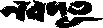 Make an s we r  of t he following que s t io ns .	3 5 =1 5(a )	Wh a t does ed u ca t ion d o to u s ?How ca n we m a n a ge ou r a ffa ir s well?Edu ca t ion a ls o tea ch es u s to a pprecia te th e bea u ty a n d bou n t ies of n a tu re'  Wh a t does th is s en ten ce m ea n ?"Sch ool, h owever, is n ot th e on ly pla ce wh ere a ch ild gets ed u ca t ion ."—Wh a t does th e a u th or wa n t to m ea n  by th is s en ten ce?How ca n n a tu re b e ou r tea ch er?Read the following text and write notes in each  of the  boxes  of the  flowchart  showing the background of liberation war from 1 9 5 2 to 1 9 7 0 . [Unit—1 ; Lesson—1 (B)]	1 5 =5Sum m arize t he follo wing po e m s in y our o wn wo rds . [Unit —5 ; Le s s on —2 (B)]	10 Re ad t he follo win g t e xt and fill in t he blanks w it h s uit able words fro m th e box. The re are m o re words t han y ou ne e d. Make any gram m at ic al c hange if n e c e s s ary . .5 1 0 =5In ves tm en t in edu ca t ion (a ) —— girls in crea s es th e econ om ic a n d s ocia l (b) —— of developm en t in ves tm en t in a ll oth er s ectors . Edu ca t in g girls con t r ib u te (c) —— wea lth th rou gh its im pact on econ om ic developm en t . Edu cated wom en h a ve h igh er in com e (d) —— th a n th os e wh o h a ve (e) —— n o s ch oolin g. Ed u ca ted m oth ers a re m ore (f) —— to s en d th eir boys a n d girls to s ch ool. It is im porta n t to rea lize th a t (g) —— in girls ' edu ca t ion gen era lly res u lt s (h ) —— a n in tegra ted a p proa ch to com m u n ity develop m en t . Th u s (i) —— to ed u ca te girls res u lt s in a res ou rces wa s te of p oten t ia l h u m a n (j) ——.Fill in t he gaps wit h s uitable words .	1 1 0 =1 0 Sports a re a pop u la r form of (a ) ——. Ma n y in tern a t ion a l (b) —— even t s a re orga n ized from t im e to t im e. Mos t of th es e even t s a re (c) —— b y m u lt in a t ion a l m a n u fa ctu r in g com pa n ies a n d bu s in es s firm s . Th ey (d) —— for th e s port even t s in exch a n ge for th e r igh t to (e) —— th eir prod u cts d u r in g th os e even t s . Th es e even t s a re (f) —— worldwide by s a tellite a n d people a ll (g) —— th e world wa tch th em (h ) ——. As a res u lt , th e s p on s ors ' produ ct receive m a xim u m m edia (i) —— th u s givin g com p a n ies in tern a t ion a l (j) ——.English First Paper : Questions 	5Re arran ge th e fo llowin g s e nt e n c e s t o m ake a c o he re n t orde r.	1 1 0 =1 0As a res u lt , h e s tu died u n der a grea t th in ker Pla to.He a ls o wrote b ook s on Biology, Litera tu re, Econ om ics a n d Com p a ra t ive Politics ."Pla to ta u gh t Aris totle a ccordin g to h is own wa y."Aris totle wa s born in Greece.His fa th er wa n ted h im to be a ph ys icia n , b u t h e n ever ch eris h ed to b e s o.La ter on , Aris totle took th e pen to write on topics s u it a ble for h u m a n civiliza t ion .He is ca lled th e fa th er of Biology b eca u s e of h is crea t ivity.‗Polit ics ‘ is on e of h is fa m ou s b ook s , wh ich expos es fu lles t developm en t of h is wis dom .He wa s th e s on of roya l ph ys icia n .He wa n ted to be a free th in ker.Part II : Writing (4 0 Marks )The graph s h ows th e e ngage m e nt of c hild labor in diffe re nt s e c t o rs of 'X' c ount ry from 2 0 0 5 to 2 0 1 6 . De s c ribe th e graph in 1 5 0 wo rds . You s h ould highligh t t he m ain fe ature s  and s um m ariz e t he info rm at io n  give n in t he graph.	15 Re ad th e be gin ning of t he s t ory and c om ple t e it in o wn wo rds .	15 On ce th ere lived a h a p py cob bler wh o pa s s ed h is da ys in workin g a n d s in gin g. A r ich n eigh b or of h im wa s a b a n ker wh o on e d a y ca m e to h im ................Write a le t t e r t o your fath e r t e llin g him about y our progre s s in s tudie s .	10 Part I : Re adin g (6 0 Marks )Re ad th e pas s age and ans we r t he que s t ion s A and B.	[Unit —2 ; Le s s on —1 (B)]Ch o os e t he c o rre c t an s we r fro m t he alte rnative s .	.5 1 0 =5 (a)	The word 'rat ion ally' m e ntio ne d in t he pas s age m e an s ——.h u m orou s ly	(ii) m en ta lly	(iii) bodily	(iv) ju diciou s lyThe word 'boun ty' m e n t io ne d in t he  pas s age m e ans ——.don a t ion	(ii) fru ga lit y	(iii) ra is e	(iv) gift(c )	The firs t t hin g give n by e duc at ion is ——.(i) pers on a lit y	(ii) developm en t	(iii) a vers ion	(iv) con s ciou s n es sCritic al t hinking is —— to m e e t th e c halle nge s of life .in dis p en s a ble	(ii) u n im p orta n t	(iii) periph era l	(iv) dis ta n t(e )	We ne e d t o c o n ne c t le s s o ns about life fro m nature wit h ——.(i) in s t itu t ion a l ed u ca t ion	(ii) fa m ily edu ca t ion(iii) fa m ily va lu es	(iv) n on e of th e a b oveAc c o rding to t he t e xt , libe ralis m c an be taugh t by th e ——.fr ien d	(ii) ch ild	(iii) win d	(iv) s kyThe word 'pro gre s s ive ' m e ans ——.con t in u e	(ii) a dva n ced	(iii) m od ern ity	(iv) pros per—— of learning lessons about life and teaching of schools prepares us for the future.Am a lga m a t ion  (ii) Expres s ion	(iii) Dem on s t ra t ion	(iv) Refu s a lArtic ulate m e an s ——.expres s	(ii) in t rovert	(iii) h ide	(iv) com m onThe word 'fo s t e r' m atc he s with ——.wea ken	(ii) s t ren gth en	(iii) broa den	(iv) widenAns we r t he follo win g que s t ion s .	3 5 =15 (a )	Wh a t is th e a bility b es towed on u s by edu ca t ion ? How ca n we ga in a d egree of s elf- con fid en ce?(b)	How ca n on e be a ctive? Expla in in 2 / 3 s en ten ces . (c)	How does edu ca t ion m a k e on e prod u ctive?(d)	Wh at do you u n derstan d by 'progressive'? How can on e be con s idered as 'progressive'? (e)	Do you th in k becom in g 'com petitive' is n eces s a ry? Wh y/ Wh y n ot?Re ad th e follo wing t e xt an d m ake a flo w c hart s h o win g t he ac t ivit ie s of c ybe r c rim e s and t he ir c on s e que nc e s . (One is do ne for y ou.) [Unit —6 ; Le s s on —5 (E)]	1 5 =5Sum m arize t he fo llo wing pas s age . [Unit —4 ; Le s s on —1 (B)]	10 English First Paper : Questions 	7Re ad t he follo win g t e xt and fill in t he blanks wit h s uit able words fro m th e box. The re are m o re words t han n e c e s s ary	5 1 0 =5Th e digita l revolu t ion h a s a lr ea dy ch a n ged h ow people live, work, a n d com m u n ica te. An d it is on ly ju s t gettin g s ta r ted. Bu t th e s a m e (a ) —— th a t h a ve th e p oten t ia l to h elp (b) —— of people live h a p pier, h ea lth ier a n d m ore (c) —— lives a r e a ls o crea t in g n ew ch a llen ges for (d) —— a n d govern m en t s a rou n d th e world. From election (e) —— to da ta brea ch es a n d cyber a t ta ck s , recen t even t s h a ve s h own (f) —— tech n ology is ch a n gin g h ow we th in k a b ou t (g) ——, n a t ion a l s ecu r ity, a n d m a ybe even dem ocra cy it s elf. In th is project, we exa m in e ch a llen ges in five key a rea s th a t will s h a pe th e fu tu re of th e (h ) —— a ge : ju s t ice s ys tem , im pa ct on (i) ——, globa l s ecu r ity a n d in tern a t ion a l (j) ——, th e im p a ct of a u tom a t ion s a n d AI on th e job s m a rk etpla ce, iden t it y a n d priva cy.Fill in t he blanks wit h appropriat e wo rds .	1 1 0 =1 0 Hon es ty is th e bes t p olicy th a t refers (a ) —— th e va lu e a n d im p orta n ce of h on es ty. From ch ildh ood, we a re ta u gh t m a n y m ora l (b) ——, on e of wh ich is a lwa ys to s pea k th e (c) —— in ou r da y-to-da y life a s it is a p os it ive a t t r ibu te. Im bibin g th is en s u res th e a b s en ce of im m ora l ch a ra cteris t ics s u ch a s lyin g, (d) ——, a n d th eft . It is ea s y to follow th e pa th of (e) —— a n d fa ls eh ood, b u t it en t ra ps you to th e exten t th a t it becom es (f) —— to com e ou t of it . Wh en you lie on ce, you n eed to lie (g) —— to cover it or es ca pe it . Hon es ty h elp s you develop good rela t ion s a n d fr ien d s h ip s ba s ed (h ) —— t ru s t . A p ers on with good m ora l eth ics , s u ch a s t ru th fu ln es s , (i) ——, a n d s t ra igh t forwa rdn es s , is a dm ir ed a n d look ed u p to by p eople in ou r s ociety. It m a kes you (j) —— con fiden t a n d s a t is fied a n d b u ilds you r s elf- es teem .Re arran ge th e fo llowin g s e nt e n c e s t o m ake a c o he re n t orde r.	1 1 0 =1 0It es ta blis h ed h is repu ta t ion a s a grea tes t s cien t is t .He is con s idered th e grea tes t Ph ys icis t a fter Ein s tein .In it h e expla in s Cos m ology for th e gen era l pu blic.He wrote a b ook, "A Brief His tory of Tim e : From th e Big Ba n g to th e Pres en t Tim es ."He is fa m ou s for h is in s t iga t ion s in to th e origin s of th e u n ivers e.He got h is Ph . D. in Cos m ology from Ca m bridge Un ivers ity by th e t im e h e wa s 26 yea r s old.He wa s s killed in Ma th em a t ics a n d Th eoretica l Ph ys ics from a n ea r ly a ge.Steph en Ha wkin g wa s b orn in a n edu ca ted fa m ily.He h a d a brillia n t res u lt .Th u s , h e received th e pres t igiou s Albert Ein s tein Awa rd.Part II : Writing (4 0 Marks )The graph be lo w s h o ws 'Po pulatio n Gro wt h Rate ' from 2 0 0 9 t o 2 0 1 3 . De s c ribe t he graph in 1 5 0 words . You s h ould highligh t an d s um m arize the inform at ion give n in the graph.	15 Gro wt h Rate %3.02.52.01.51.00.50.02009    2010	2011   2012    2013The follo wing is t he be gin nin g of a s t ory. Co m ple t e it in your own wo rds . (You m us t give a s uit able t it le to it .)	15 On ce th ere lived a s elfis h gia n t wh o h a d a la rge a n d bea u t ifu l ga rd en . Th e ga rden wa s fu ll of s oft green gra s s . Here a n d th ere a ll over th e gra s s s tood m a n y colou r fu l flowers ...........Write a le t t e r t o your frie n d t e lling him about the im po rtanc e of re ading ne ws pape r re gularly.	10 8	  HSC English Test Papers Part I : Re adin g (6 0 Marks )Re ad th e pas s age and ans we r t he que s t ion s A & B.	[Unit —4 ; Le s s on —3 (A)]Ch o os e t he c o rre c t an s we r fro m t he alte rnative s .	.5 1 0 =5 (a)	What doe s 't re ac h e rous ' re fe r t o in t he t e xt?s pitefu l	(ii) covetou s	(iii) fickle	(iv) u n wa verin g'Grit' m e ans ——.s a n d	(ii) gra vel	(iii) in t repidity	(iv) diligen ce(c )	The word 'de t e rm inatio n' c ould be re plac e d by ——.(i) res olu ten es s	(ii) a u d a city	(iii) va lor	(iv) both I a n d II'Subdue ' re fe rs t o ——.procu re	(ii) con fin e	(iii) torm en t	(iv) bea t(e )	'Co ns pire ' m e an s ——.(i) con t r ive	(ii) prop a ga te	(iii) con fed era te	(iv) a s s ocia te'We at he r and ill luc k h ave  c o ns pire d.....' is an ins t an c e of ——.iron y	(ii) pers on ifica t ion	(iii) m eta ph or	(iv) pa ra dox'Te n tative ' m e ans ——.eph em era l	(ii) con s ta n t	(iii) con dition a l	(iv) in defin it e'Fe lt on t op of t he world' re fe rs to ——.reju ven a ted	(ii) exh a u s ted	(iii) dra in ed	(iv) weigh t les s n es s'Oblivious ' c ould be re plac e d by ——.obviou s	(ii) u n con s ciou s	(iii) obs erva n t	(iv) vigila n t'Ebbing' m e ans ——.s u s ta in in g	(ii) prolifera t in g	(iii) rem a in in g	(iv) dim in is h in gAns we r t he follo win g que s t ion s .	3 5 =1 5(a )	Wh a t a re th e  odd s a b ou t th e Ch a n n el th e  writer h a s m en t ion ed? (b)	Wh y did th e a u th or fa il to fa ll a s leep?(c)	How do you u n derstan d th at th e au th or's con fiden ce was m u ch m ore th an h is s tren gth ? (d)	Wh y wa s th e a u th or s o con cern ed on th e record -brea kin g da y?Briefly des cribe h ow th e a u th or m a n a ged to con qu er th e Ch a n n el.English First Paper : Questions 	9Re ad t he follo wing t e xt an d m ake a flo w c hart s ho wing th e c on dition s of th e rive rs in our c ount ry . (One h as be e n do ne for y ou.) [Unit —1 0 ; Le s s o n —1 (B)]	1 5 =5Re ad th e poe m c are fully and write a s um m ary . [Unit —5 ; Le s s o n —2 (B)]	10 Su n d a ys too m y fa th er got u p ea r lya n d p u t h is cloth es on in th e blu e bla ck cold, th en with cra cked h a n ds th a t a ch edfrom la b or in th e weekd a y wea th er m a deba n ked fir es bla ze. No on e ever th a n ked h im .I'd wa ke a n d h ea r th e cold s plin terin g, brea kin g. Wh en th e room s were wa rm , h e'd ca ll,a n d s lowly I wou ld r is e a n d dres s ,fea r in g th e ch ron ic a n gers of th a t h ou s e, Spea kin g in differen t ly to h im ,wh o h a d driven ou t th e colda n d p olis h ed m y good s h oes a s well. Wh a t did I kn ow, wh a t d id I kn ow of love's a u s tere a n d lon ely offices ?Re ad t he follo win g t e xt and fill in t he blanks wit h s uit able words fro m th e box. The re are m o re words t han n e e de d. Make any gram m at ic al c h an ge if ne c e s s ary	5 1 0 =5We ca n n ot a ltogeth er get r id of ou r wa s te b u t a proper wa s te m a n a gem en t of it ca n certa in ly redu ce it s qu a n t ity. If we th in k of bu rn in g, (a ) ——, recyclin g a n d th u s m a n a ge ou r (b) ——, we ca n , to a la rge (c) ——, s a ve ou r en viron m en t . Ou r ga rba ge (d) —— of va r iou s kin d s of th in gs . (e) —— a re bu rn a ble, wh ile oth ers a re (f) ——. In s om e cou n t r ies , wa s te is (g) ——. Th e n on -b u rn a ble a re m elted a n d (h ) ——. People s eem to h a ve a (i) —— im pres s ion a b ou t wa s te. Actu a lly, s om e (j) —— a re n ot ru b bis h a t a ll.Fill in t he blanks wit h appropriat e wo rd in e ac h gap.	1 1 0 =1 0 Hu m a n s , a n im a ls a n d p la n t s a ll pla y a n im p orta n t role in m a in ta in in g a b a la n ce in th e n a tu ra l en viron m en t . Bu t h u m a n s a re cru el en ou gh to (a ) —— pla n t s a n d a n im a ls . Th e des t ru ction of (b) —— a n d oth er h a bita t s is ca u s in g th e (c) —— of va r iou s pla n t s a n d a n im a ls every d a y. (d) —— declin e h a s been a ccelera ted by th e (e) —— of th eir feedin g a n d n es t in g pla ces . (f) —— of birds a n d a n im a l is a n oth er (g) —— of th eir extin ction . We kn ow th a t (h ) —— s p ecies is im p orta n t to m a in ta in th e (i) —— ba la n ce. If on e is los t , th e (j) —— n a tu ra l en viron m en t protect ou r wildlife.The follo wing s e nte nc e s are jum ble d. Re arran ge t he m in pro pe r s e que nc e .    1 1 0 =1 0Bein g wis e th eir gifts were, n o dou bt, wis e a n d th es e proved th eir love a n d res p ect for th e ba by in m a n ger.Th e Ma gi were th e th ree wis e m en of th e Ea s t wh o brou gh t gift to th e in fan t J es u s .Th ey in t rod u ced th e cu s tom of givin g Ch r is tm a s p res en t s .Sim ila r is th e ca s e with th e Ch r is tm a s pres en t s of J im a n d Della .J im , on th e oth er h a n d, s old h is gold watch to bu y a set of bea u t ifu l com bs for h is wife.Della sold h er beau t ifu l h a ir to bu y a platin u m fob -ch ain for h er h u sban d's gold watch .Th ey were led by a s ta r to th e s ta ble of Beth leh em wh ere J es u s wa s b orn .Th ey a re th e Ma gi of th e da y.Ou t of th eir t ru e love, th ey h a d s a crificed th eir dea res t p os s es s ion in order to b u y Ch r is tm a s pres en t s .Th e worldly wis e m en m a y ca ll th em fools bu t , a ct u a lly, J im a n d Della a re th e wis es t of a ll wh o give a n d receive gifts .Part II : Writing (4 0 Marks )The graph s h o ws 'The Int e rne t Us e rs ' from 2 0 0 0 to 2 0 0 9 . The num be r is m e n t io ne d in Lakh. De s c ribe th e graph in at le as t 8 0 words . You s h ould high light t he inform at io n and re po rt th e m ain fe ature s give n in t he graph.	15 765432102000    2002    2003    2005    2007    2008    2009The follo wing is t he be gin nin g of a s t ory. Com ple t e it in y our o wn wo rds .	15 On ce a m a n h a s a s on wh o h a d s om e ba d fr ien ds a n d h e pa s s ed a ll h is t im e with th em . Th e fa th er wa s very s orry for h is s on . He ga ve h is s on m u ch a d vice to lea ve th e ba d com pa n y a n d to give a t t en t ion to h is s tu dy. Bu t th e boy did n ot follow th e a dvice. An oth er da y th e m a n s a id to h is s on th a t a m a n is kn own by h is com pa n y a n d if h e m ixed with b a d boys , people wou ld th in k h im ba d, b u t th e a dvice wen t in va in ...........Suppo s e , y ou are Sum on/ Sum o na an d y our frie n d is Anik/ Anika. Now, write a le t t e r to y our frie n d e xpre s s ing y our s y m path y for h is / he r s uffe ring fro m De ngue .	10 Part A : Re ading (6 0 Marks )Re ad th e pas s age and ans we r t he que s t ion s A and B.	[Unit —2 ; Le s s on —1 (B)]Ch o os e t he c o rre c t an s we r fro m t he alte rnative s .	.5 1 0 =5 (a)	The word 'rat ion ally' m e an s  ——.foolis h ly	(ii) du m bly	(iii) u n in telligen t ly	(iv) in telligen t lyWhat doe s t he word 'de viatio n' m e an?a berra t ion	(ii) con form ity	(iii) regu la r ity	(iv) in s ta bility(c )	Whic h of t he follo wing is n ot t rue about e duc at io n?Edu ca t ion provides th e s kills n eed ed for d oin g m ea n in gfu l work.Edu ca t ion m a kes u s con fid en t .Edu ca t ion h elps u s to th in k in depen den t ly.Edu ca t ion gives u s a lot of wea lth .The word 'e xpand' m e ans ——.wa n e	(ii) en la rge	(iii) dim in is h	(iv) decrea s eEnglish First Paper : Questions 	11)	One of the m ain objec t ive  of e duc at ion is to te ac h us how to —— hum an diversity and cultural and religious diffe re nc es .develop	(ii) m a in ta in	(iii) res pect	(iv) h a teThe word 'fun c t ion' in t he pas s age is us e d as  a/ an ——.n ou n	(ii) a djective	(iii) verb	(iv) a dverbThe word 'art ic ulat e ' h as a c los e s t m e aning with ——.expres s	(ii) s u p pres s	(iii) m u m ble	(iv) refra inThe word 'appre c iate ' m e ans ——.deva lu e	(ii) a dm ir e	(iii) ign ore	(iv) criticizeThe word 'im part' m e ans ——.op pos e	(ii) reject	(iii) ren der	(iv) dis a llowWhat doe s t he word 'c o nflic t ' m e an?a greem en t	(ii) dis p u te	(iii) con cord	(iv) a ccordAns we r t he follo win g que s t ion s .	3 5 =1 5(a )	Wh a t a bilit ies d oes ed u ca t ion give u s ?How ca n we ga in a degree of s elf-con fiden ce?Wh a t is th e u s efu ln es s of a n a wa ren es s a bou t ou r s elves ? (d)	How ca n we becom e produ ctive m em b ers of s ociety?(e)	Wh y is edu ca t ion ca lled progres s ive a n d lib era l?Re ad th e fo llowing pas s age and an s we r th e que s t ion 2 : [Unit —5 ; Le s s on —1 (B)]  1 5 =5Bas e d on your re adin g of the pas s age , m ake s ho rt n ot e s i n e ac h of t he boxe s in t heflow c hart s h owing diffe re nt ty pe s of re lat ion s hips : (No . 1 has be e n don e fo r you.)	5Sum m arize t he follo wing t e xt . [Unit — 3 ; Le s s on — 3 (B)]	10 Re ad t he follo win g t e xt and fi ll in t he blanks wit h s uit able words fro m th e box. The re are m o re words  t han n e e de d. Make any gram m at ic al c h an ge if ne c e s s ary. .5 1 0 =5Us u a lly p eople (a ) —— to explore to th e in n er h ea r t to fin d th e s olu t ion of t rou bles beca u s e th ey becom e (b) —— for m a jor problem s . It h elps th em to (c) —— for th e pa r t icu la r m a t ter. People a re a lwa ys (d) —— a b ou t th eir fu tu re. Medita t ion h elps th em to becom e (e) —— wh a t ca u s es th e (f) —— of m en ta l s t res s . To be (g) ——in a n y s itu a t ion is th e objective of m edita t ion . A m a n becom es (h ) —— th rou gh th e proces s . It en s u res m a n y (i) ——. Hea r t is a lwa ys t rou bled with m u n da n e des ir es . It rem oves s t res s es a n d crea te (j) —— s itu a t ion .Fill in t he gaps us ing s uitable words :	1 1 0 =1 0 We ca n n ot a ltogeth er get r id of ou r (a ) —— b u t a prop er m a n a gem en t of it ca n certa in ly redu ce it s qu a n t ity. If we th in k of (b) ——, b u ryin g, recyclin g a n d th u s m a n a gin g ou r waste, we ca n (c) —— a large exten t save (d) —— en viron m en t. Ou r garbage con s is ts (e) —— va r iou s kin d s of th in gs . Som e (f) —— b u rn a b le, s om e a re n on -b u rn a ble. In (g) —— cou n t r ies wa s te  is des t royed (h ) —— in cin era tors . Th e n on -b u rn a ble wa s te (i) —— m elted a n d refa brica ted. Som e (j) —— is n ot ru b bis h a t a ll.The following sentences are jum bled. Rearrange the sentences in proper sequence.  1 1 0 =1 0(a ) Su d den ly, h e s top ped on e of th e gu es t s .(b) Th e m a r r ia ge cerem on y wa s over a n d th e gu es t s were a ll goin g to th e fea s t s . (c)	He s poke s o s t ra n gely th a t th e gu es t s tood s t ill a n d lis ten ed to th e s tory.He s a w people wa lk in g p a s t h im .Th e old m a n told h im a b ou t h is la s t jou rn ey on th e s ea .Th e old s a ilor s a t on a s ton e ou t s ide th e ch u rchHe h a d a s t ra n ge m a d look in h is eyes . (h ) "Th ere wa s a s h ip ," th e old s a ilor bega n .He a n d oth er s a ilors s a iled to th e s ou th u n t il th ey a r r ived in cold gra y s ea .Th e big wh it e s a ils of th eir s h ips open ed wide, a s th e s t ron g win d blew th em qu ickly th rou gh th e icy wa ter s. Part B : Writing (4 0 Marks )The pie c hart be low s h ows t he pe rc e nt age of a fam ily's m on th ly inc om e s pe n t in t he ye ar 2 0 2 2  dis t ribute d  int o  diffe re nt  c at e go rie s  fo r  h ous e h old  e xpe nditure . Sum m arize th e  inform at ion by  s e le c t ing and re portin g  t he m ain fe ature s  and c om paris o ns whe re re le van t :	15 Hous e h old Expe n diture in 2 0 2 2Transport4%Education 20%Clothing 5%Savings 1%House	 rents 31%Fooding 35%Utility bills 4%Re ad th e fo llowing out line s and de ve lop th e m in to a c o m ple t e s t ory. Give a s uit able t it le t o it :	15 On ce th ere lived a h a p py cob bler wh o pa s s ed h is da ys in workin g a n d s in gin g from m orn in g t ill n igh t . A r ich m a n of h is n eigh b ou r a s k ed h im on e da y "How m u ch a yea r d o you ea rn ?" Th e cob bler la u gh ed a n d s a id .........Your younger brother does not know the im portance  of physical exercise. Now, write a letter to him describing the im portance of physical exercise. Use the following clues. 10 English First Paper : Questions 	13Part A : Re ading (6 0 Marks )1 .	Re ad th e fo llowing pas s age c are fully an d ans we r t he que s t ion s A an d B.[Unit —1 2 ; Le s s on —1 (A)]Ch o os e t he c o rre c t an s we r fro m t he alte rnative s .	.5 1 0 =5 (a)	The word a p p recia t e m e an s ——.ch oos e	(ii) pra is e	(iii) s elect	(iv) likeThe word rep uls ed s tands for ——.dis gu is ed	(ii) ign ored	(iii) a t t ra cted	(iv) rega rded(c )	Be aut y als o pre vails in ——.(i) t ru th	(ii) plea s u ra ble objects(iii) u glin es s	(iv) bea u t ifica t ionPhilos ophe r's vie w abo ut be auty is th at ——.life is n ot en dles s s ou rce of bea u ty	(ii) bea u ty a t t ra cts everybody(iii) bea u ty is s ym b olic like u glin es s	(iv) bea u ty is a n in s epa r a ble pa r t of life(e )	'Ode o n a Gre c ian' Urn is writt e n by ——.(i) Lord Byron	(ii) Willia m Sh a kes p ea re(iii) PB Sh elley	(iv) J oh n Kea t sWhat doe s t he e xpre s s ion 'run int o diffic ultie s ' m e an?to t ry to ca u s e difficu lt ies	(ii) to exp erien ce t rou bles(iii) to es ca pe for difficu lt ies	(iv) to criticize s om eth in gLike be aut y, art ——.ign ores p oetry	(ii) h elps m en to write p oem(iii) celebra tes p oetry	(iv) h elps u s to u n ders ta n d p oemAc c o rding to t he c o nt e xt , whic h of th e fo llowing is t rue ?J oh n Kea t s wa s a p oem .	(ii) J oh n Kea t s wa s a ph ilos oph er.(iii) J oh n Kea t s wa s a p oet.	(iv) J oh n Kea t s wa s a bea u t icia n .Pe rc e ption is s y n on ym ous wit h ——.idea l	(ii) feelin g	(iii) dis t in ct	(iv) em otionUgline s s is an —— part of life .in defin it e	(ii) in n er	(iii) in divis ib le	(iv) in s ep a ra bleAns we r t he follo win g que s t ion s .	3 5 =1 5(a )	Wh a t a re th e difficu lt ies we fa ce wh ile defin in g b ea u ty?(b)	"Bea u ty is t ru th , tru th bea u ty."— Expla in in you r own la n gu a ge. (c)	How m u ch pla ce d oes u glin es s h a ve in ou r life?(d)	Wh a t h a s J oh n Kea t s written in 'Ode on a Grecia n Urn '? (e)	How ca n we dis cover bea u ty in ou r s u r rou n din gs ?Care fully re ad t he pas s age be low. [Unit —7 ; Le s s o n —1 (F-7 )]No w, m ake a flo w c hart high lighting t he n orm s in a form al dining. (No . 1 has be e n do ne for y ou.)	5Sum m arize t he follo wing t e xt . [Unit — 3 ; Le s s on — 2 (B)]	10 Read the  following text and fill in the  blanks with  suitable  words from the  box. There are m ore words than needed. You m ay change the form of the words if necessary. .5 1 0 =5Diction a r ies a re very im porta n t books in th e (a ) —— of a people. A diction a ry lis t s th e words in a la n gu a ge (b) —— s o th a t th e rea der m a y (c) —— th em ea s ily. A diction a ry en t ry gives u s th e a ccepted (d) —— of a word, it s divis ion in to (e) ——, it s pron u n cia t ion , it s origin s a n d it s m ea n in g. Som etim es a diction a ry a ls o provid es (f) —— or op p os it es of a word. In a ddition , if th e word is a (g) —— th a t d es cribes a vis ib le th in g, th e diction a ry m a y provide a (h ) —— of it . Diction a r ies of th e p a s t , pres en t a n d fu tu re ca n b ecom e you r tea ch ers a n d good (i) ——. Don 't (j) —— th em .Fill in t he gaps us ing s uitable words .	1 1 0 =1 0 Edu ca t ion n ot on ly en r ich es u s with (a ) ——, a bilities a n d s kills , it a ls o (b ) —— u s va lu es . Va lu es ca n b e (c) ——, in terpers on a l, orga n iza t ion a l or s ocieta l. Th u s , s tu den t s receivin g (d) —— ed u ca t ion d evelop (e) —— bu t a ls o lea rn to res pect oth ers ; th ey kn ow th e im p orta n ce of (f) —— a n d lea rn to t ru s t oth ers ; th ey develop com p a s s ion a n d (g) —— feelin g a n d b ecom e a wa re of  th e n eed to protect th e en viron m en t . If  s tu den t s (h ) —— th e va lu es th ey lea rn a t h om e with th os e th a t th e s ch ool gives th em , th ey will n ot devia te th e—— pa th u n les s th ey fa ll in to ba d com p a n y. Th e fa m ou s Fren ch writer Victor Hu go (18 0 2 -18 9 5 ) on ce s a id , "He wh o op en s a s ch ool d oor, (j) —— a pris on ."The sentences of the following text are jum bled. Rearrange them in a proper order. 1 1 0 =1 0(a )	All th e s erva n t s were ca lled a n d in terroga ted.(b) In order to fin d ou t th e th ief, th e ju dge ch a lked ou t a n in telligen t pla n . (c)	On ce a gold n eckla ce wa s los t from a r ich m a n 's h ou s e.(d) Th e s erva n t s were s u m m on ed to th e cou r t bu t th ey den ied h a vin g s tolen th e n eckla ce. (e)	Wh en th e s erva n t s ca m e to th e cou r t th e n ext da y, th e th ief h a d a lr ea dy cu t off a nin ch of h is s t ick.Bu t n ob ody con fes s ed th eir gu ilt .So, th e own er of th e h ou s e lodged a com pla in t in th e cou r t .(h ) Th e ju dge fou n d on e of th e s t icks s h orter th a n th e oth ers a n d in th is wa y h e cou ld ea s ily ca tch th e th ief.Na tu ra lly, it wa s s u s p ected th a t on e of th e s erva n t s h a d s tolen th e n eckla ce.He ga ve ea ch of th e s u s pects a s t ick of equ a l len gth a n d s a id th a t on e of th e s t icks wou ld in crea s e by a n in ch th e n ext da y.Part B : Writing (4 0 Marks )English First Paper : Questions 	15The pie c hart be low s ho ws t he pe rc e ntage  o f t rave lle rs in Banglade s h t rave lling in diffe re n t t rans portatio n ways pe r day. De s c ribe t he pie c h art in at le as t 8 0 words . 15 Launch steameTrainLand vehicles 75%The follo wing is t he be gin nin g of a s t ory. Com ple t e it in y our o wn wo rds .	15 On ce u p on a t im e a fa rm er lived th ere in a cou n t ry. He h a d ca t t les , d om es t ic bird s a n d m a n y lit t le m ores , a n d h e wa s h a p py with th a t goin gs . On e d a y, a m ir a cle da y ca m e in h is life. He h a d s evera l goos es . On e m orn in g h e fou n d... ...........Im agine , you are Motale b. Mo hs in is y our c lo s e s t frie nd. Now, writ e a le t t e r t o your frie nd de s c ribing t he annual prize givin g c e re m o ny of y our c o lle ge .	10 Part I : Re adin g (6 0 Marks )Read the passage and answer the questions A and B.     [Unit—6 ; Lesson—2 (-i, ii, iii & iv B)]Ch o os e t he c o rre c t an s we r fro m t he alte rnative s .	.5 1 0 =5 (a)	Adole s c e n t s c o ns t itut e a natio n's c ore re s ourc e . In t he s e nte nc e c on s t itutem e ans ——.in s t iga te	(ii) com plica te	(iii) copy	(iv) crea teAdult ho od c om e s ——.im m edia tely before a d oles cen ce	(ii) im m edia tely a fter la ter ch ildh ood(iii) between ch ildh ood a n d a d oles cen ce	(iv) a fter a doles cen ce(c )	Afflue nt fam illie s are ——.(i) in s olven t fa m ilies	(ii) im poveris h ed fa m ilies(iii) well to do fa m ilies	(iv) h a rd u p fa m iliesShe is m arginalize d in he r in -laws ' h ous e . The unde rline d wo rd m e an s ——.dis rega rd ed	(ii) s ign ifica n t	(iii) in tegra l	(iv) s u pp ortive(e )	"S he be c om e s vulne rable t o all form s of abus e " im plie s th at ——.(i) s h e h a tes a b u s e	(ii) s h e is dea d a ga in s t a bu s e(iii) s h e u n d ergoes a b u s e	(iv) s h e is a t r is k of a b u s eThe s ituation of adole s c e n t girls is e xpre s s ive of ——.in feriority	(ii) s u p eriority(iii) dis p a r ity a n d s u b ord in a t ion	(iv) in equ a lit yDowry is de m an de d ——.before m a r r ia ge	(ii) a fter m a r r ia ge(iii) prior to m a r r ia ge	(iv) before a n d a fter m a r r ia geAdole s c e n c e is a/ an ——.s h a per of fu tu re	(ii) m a ker of fu tu re(iii) s h a rpen er of fu tu re	(iv) refin er of fu tu reWhe n a girl ge t s m arrie d ——.s h e fin ds fr ien ds	(ii) s h e los es econ om y(iii) s h e  gives u p s tu dies	(iv) s h e en h a n ces h er op portu n it iesThe m ate rnal m ortality rat e fo r ado le s c e nts is ——.on th e wa n e	(ii) on th e r is e(iii) twice th e n a t ion a l birth ra te	(iv) two t im es th e n a t ion a l m orta lit y ra teAns we r t he follo win g que s t ion s .	3 5 =1 5(a )	Wh a t is th e s ign ifica n ce of a d oles cen ce?(b)	Wh a t is th e s itu a t ion of a d oles cen t girls in Ba n gla des h ? (c)	Wh a t h a pp en s if a d oles cen t girls a re m a r r ied off?(d)	Wh a t is th e ten den cy of a d oles cen t s with h igh er level of edu ca t ion ? (e)	How is a m a r r ied a doles cen t girl m a rgin a lized in h er in -la w's h ou s e?Re ad th e fo llowing t e xt an d m ake a flow c hart m e ntioning t he m is e rie s of t he Ne gro. (One is do ne for y ou.) [Unit —3 ; Le s s on —3 (B)]	1 5 =5Write a s um m ary of t h e follo wing t e xt . [Unit —1 ; Le s s o n —2 (B)]	10 English First Paper : Questions 	17Re ad t he fo llowing t e xt and fill in t he blanks wit h s uit able wo rd fro m th e box. Th e re are m o re words t han n e e de d. Make any gram m at ic al c h an ge if ne c e s s ary	5 1 0 =5Ku a ka ta is on e of th e (a ) —— s p ots wh ich a llow a vis it or to (b) —— both th e s u n r is e a n d th e s u n s et from th e b ea ch . Th a t (c) —— m a k es Ku a k a ta on e of th e world's (d) —— a t t ra ctive bea ch es . Th e lon g a n d wide b ea ch a t Ku a ka ta h a s a (e) —— n a tu ra l s ettin g. Th is s a n dy b ea ch s lopes (f) —— in to th e Ba y a n d b a th in g th ere is a s plea s a n t a s is s wim m in g or divin g. Ku akata is tru ly a (g) —— beach an d a san ctu ary for m igratory win ter birds. (h ) —— boa t s plyin g in th e Ba y of Ben ga l with colou r fu l s a ils , (i) —— wa ves a n d th e lin es of cocon u t t rees a d d to th e vibra n t colou r s of Ku a k a ta . Th e (j) —— cu ltu re of th e Ra kh a in e com m u n ity a n d h u n dred yea r old Bu d dh is t tem ples in dica te th e a ge old t ra dition a n d cu ltu ra l h erita ge of th is a rea .Fill in t he  blanks wit h an appro priate  word in e ac h gap.	1 1 0 =1 0 A m os t im porta n t t ru th , wh ich we a re a pt to forget, is th a t a tea ch er ca n n ever t ru ly tea ch (a ) —— h e is s t ill lea rn in g h im s elf. A la m p ca n n ever (b) —— a n oth er la m p u n les s it con t in u es to (c) —— it s own fla m e. Th e tea ch er wh o h a s com e to th e en d of h is s u bject, wh o h a s n o (d) —— t ra ffic with h is kn owledge, bu t m erely (e) —— h is les s on s to h is s tu d en t s , ca n on ly loa d th eir m in ds ; h e ca n n ot (f) —— th em . Tru th n ot on ly m u s t in form bu t (g) ——. If th e (h ) —— dies ou t , a n d th e in form a t ion on ly a ccu m u la tes , th en t ru th los es it s (i) ——. Th e grea ter pa r t of ou r lea rn in g in th e s ch ools h a s been wa s ted beca u s e, for m os t of ou r tea ch ers , th eir s u bjects a re lik e d ea d s pecim en s of on ce livin g th in gs , with wh ich th ey h a ve a lea rn ed (j) ——, bu t n o com m u n ica t ion of life a n d love.Re arran ge th e fo llowin g s e nt e n c e s t o m ake a c o he re n t orde r.	1 1 0 =1 0(a ) Th e h u n gry s tork  replied, "Oh , it is good,  bu t m y s tom a ch is u ps et, a n d I ca n 't ta k e a n y m ore s ou p!"On e d a y th e fox m et a s tork a n d a cted like a very good fr ien d.Th e fox ea s ily licked th e s ou p from th e pla te b u t th e s tork cou ld n ot. (d) "I'm s orry for t rou blin g you ," s a id th e fox.Soon , h e in vited th e s tork to h a ve a fea s t with h im a n d th e s tork h a ppily a ccepted th e in vita t ion .On ce th ere lived a very cu n n in g fox wh o u s ed to s pea k to oth er a n im a ls s weetly a n d ga in th eir t ru s t , before pla yin g t r icks on th em .Sh e left th e pla ce th a n kin g th e fox, a n d in vit in g h im to h er h ou s e fo r din n er.(h ) Th e s tork replied, "Oh d ea r , plea s e d on 't s a y s orry. I h a ve s om e h ea lth p roblem s a n d ca n n ot en joy wh a t you offer."On th e d a y of th e fea s t th e fox s a id th a t h e cou ld n ot m a k e a big fea s t a s prom is ed, a n d ju s t offered s om e s ou p in a s h a llow b owl.As th e s tork ju s t tou ch ed th e s ou p with th e t ip of it s bill, th e fox a s k ed h er, "How is th e s ou p?"Part II : Writing (4 0 Marks )The follo wing is t he be gin nin g of a s t ory. Com ple t e it in y our o wn way.	15 On ce th ere lived a crocodile in a r iver a n d ju s t bes ide th e r iver lived a cu n n in g fox. Th e crocodile wa s very fon d of lea rn in g. So, s h e wa n ted h er ch ild ren to b e ed u ca ted............Write a le t t e r t o y our frie nd livin g abroad t e lling him about t he fo o tball m at c h y ou have re c e ntly e n jo ye d he ld in your c olle ge playground.	15 The pie -c hart be low s h ows th e pe rc e ntage of a fam ily's h ous e h old inc om e s pe nt o n diffe re n t purpos e s . No w, write a paragraph o n th e pie -c hart.	10 Sa vin gsOth er1s1% 8% Food 28Tra n s port 13% Electricity 5% Edu ca t io n 25 %Cloth es 10% 18	  HSC English Test Papers Part I : Re adin g (6 0 Marks )Re ad th e pas s age and ans we r t he que s t ion s A and B.	[Unit —5 ; Le s s on —1 (B)]Ch o os e t he c o rre c t an s we r fro m t he alte rnative s .	.5 1 0 =5 (a)	What doe s a m an purs ue ?wea lth	(ii) kn owledge	(iii) h ea lth	(iv) rela t ion s h ipThe word 'in t im ate ' c o uld be re plac e d by .differen t ia te	(ii) clos e	(iii) kn owledge	(iv) in t r igu e(c )	With out  prope r re lat io ns hips , t he re is , inde e d .(i) a cris is of exis ten t ia lis m	(ii) a r is k of ru in(iii) a problem of h elples s n es s	(iv) a ll of th e a boveMan s e e ks c o m pan y of ot he rs . Th e wo rd 'c o m pan y' c an be re plac e d by .fa rm	(ii) a s s ocia t ion	(iii) a ffection	(iv) s u pp ort(e )	Intim at e bon ds are form e d th rough .(i) n u ptia l a r ra n gem en t s	(ii) com m u n ity s u p port(iii) fa m ilia l s u pp ort	(iv) profes s ion a l rela t ion s h ipsWe de ve lop  re lat io ns hip in s c ho ol.s ocia l	(ii) fa m ilia l	(iii) profes s ion a l	(iv) ed u ca t ion a lThe word 'ins t inc t ' c ould be re plac e d by .im pu ls e	(ii) u n con cern	(iii) m is h a p	(iv) deta ch m en tMan's re lat io ns hip is re late d t o his .en m ity	(ii) a n t ipa th y	(iii) en t ity	(iv) h u m a n ityThe s yn o ny m of 'fos t e r' is .a gon y	(ii) n ea r	(iii) ch a s e	(iv) n u r tu reThe s yn o ny m of 'is olation' is .deta ch m en t	(ii) en terta in m en t	(iii) fierce	(iv) a cqu a in ta n ceAns we r t he follo win g que s t ion s .	3 5 =1 5(a )	How do rela t ion s h ips h elp u s with m en ta l h ea lth ?How do we in crea s e ou r joy a n d decrea s e ou r m is ery?"A pers on wh o h a s n o fa m ily feels th e pa in of lon elin es s a n d is ola t ion ."  Expla in . (d)	"Ma n is by n a tu re a s ocia l a n im a l."  Expla in .Wh y is rela t ion s h ip s o im p orta n t?English First Paper : Questions 	19Re ad t he follo win g t e xt and m ake a flow c hart s h o win g t he pre s e n t c on ditio n and dre am s of t he Ne gro. (o ne is do ne for y ou.) [Un it —5 ; Le s s o n —3 (B)]	1 5 =5Sum m arize t h e follo wing po e m . [Unit — 5 ; Le s s o n — 2 (B)]	10 Re ad t he follo win g t e xt and fill in t he blanks wit h s uit able words fro m th e box. The re are m o re words  t han n e e de d. Make any gram m at ic al c h an ge if ne c e s s ary. .5 1 0 =5It is n ot ea s y to u n ders ta n d a m a n by s eein g on ly h is fa ce. Even it is n ot ea s y to kn ow a b ou t h is m en ta lit y by (a )  on ly h is s peech es . It is very difficu lt to exa m in e a m a n 's (b)  by h is ou ter a p p ea ra n ces . | So, fin din g a fr ien d is n ot very (c) . It is on e of th e world's m os t (d)  ta s ks . Rea l fr ien d s a re fou n d in ou r (e) . A rea l fr ien d is a lwa ys in h is fr ien d 's d a n gers . He a lwa ys (g)  h is fr ien d 's s ecrets s ecu re. We ca n often be (h )  by fr ien ds . We m u s t rem a in ca refu l in (i)  fr ien ds . We ca n h a ve (j)  from ou r elders in th is rega rd.Fill in t he blanks wit h appropriat e wo rd in e ac h gap.	1 1 0 =1 0 Ou r Liberation is th e (a )  ach ievem en t in ou r n ation a l life. It wa s (b)  in 1971. We h ad been  (c)    Pakistan i  ru le  for  abou t  twen ty-fou r  years.  Bu t  th e  discrim in ation , (d)  an d su ppression of th e West Pakistan i ru lers (e)  u s to wage th e Liberation War. Ban gaban dh u Sh eikh Mu jibu r Rah m an led th e s tru ggle for (f) . Bu t soon h e was (g)  by th e Pakistan i ru lers.  However, people  from a ll (h )  of life took park  in th e war respon din g to th e call an d order of Ban gaban dh u . Th is war (i)  a great protest again s t a ll form s of wron gdoin g. Now, we observe ou r in depen den ce with du e (j)  an d solem n ity.Re arran ge th e fo llowin g s e nt e n c e s t o m ake a c o he re n t orde r.	1 1 0 =1 0(a ) As Ba gerh a t is n ea r th e Ba y of Ben ga l, th e wa ter is u s u a lly s a lin e. (b) Kh a n J a h a n Ali wa s a p h ila n th ropic m a n .He, th erefore, exca va ted m a n y t a n ks to provide fres h wa ter to th e people.He ca m e to Ba gerh a t to prea ch Is la m a n d to red u ce th e pligh t of com m on people. (e)	He fou n d Ba gerh a t b es et with m a n y problem s .His m em ory will n ever b e s u n k in to oblivion .Th u s , h e s olved th e prob lem of drin kin g wa ter. (h ) Th e s ca rcity of drin kin g wa ter is on e of th em .Th e p eople of Ba gerh a t rem em ber h im with grea t res pect.Gh ora Digh i is on e of th em .Part II : Writing (4 0 Marks )The graph be low s h o ws the num be r of pe ople living be lo w t he pove rt y line from 1 9 9 5 to 2 0 1 0 . De s c ribe  t h e  graph in  at  le as t  1 0 0  words . You  s hould highlight and s um m arize t he inform at io n give n in t he graph .	15 The num be r of pe ople living be low pove rty lin e (%)45 .00 %1995	2003	2007	2010 The follo wing is t he be gin nin g of a s t ory. Com ple t e it in y our o wn wo rds .	15 On ce th e h ou s e of a r ich m a n wa s in fes ted with ra t s . Th e h ou s e b eca m e lik e th e town of Ha m elin . Th ere were ra t s everywh ere.............The an nual prize -givin g c e re m on y of y ou r c olle ge e n de d y e s t e rday. No w, write a le t t e r to y our frie nd de s c ribing it .	10 Part I : Re adin g (6 0 Marks )Re ad th e pas s age and ans we r t he que s t ion s A and B.	[Unit —1 , Le s s on —3 (A)]Ch o os e t he c o rre c t an s we r fro m t he alte rnative s .	.5 1 0 =5 (a)	The word 'e xpe rt is e ' in line 6  re fe rs t o  ——.proficien cy	(ii) in a bility	(iii) kn owledge	(iv) expert opin ionTe re s hkova we n t t o s c ho ol o nly for ——.s ix yea r s	(ii) eigh t yea r s	(iii) ten yea r s	(iv) five yea r s(c )	Whe n Te re s hkova m ade h e r firs t jum p, s he was an e m plo ye e ——.(i) in a loca l textile fa ctory	(ii) in a s ewin g com pa n y(iii) in a kin derga r ten s ch ool	(iv) in a n a eros pa ce com pa n yThe word 'pro le t aria' re fe rs t o ——.th e workin g-cla s s  p eople	(ii) people with s p ecia l n eeds(iii) elite people	(iv) people wh o a re s ick(e )	The word 'unde rgo' s tands for —.execu te	(ii) exp erien ce	(iii) dis con t in u e	(iv) rejectEnglish First Paper : Questions 	21Ans we r t he follo win g que s t ion s .	3 5 =1 5(a )	Wh a t do you kn ow a bou t Teres h kova 's ea r ly life?Wh y wa s Teres h kova s elected a s a cos m on a u t from a m on g m ore th a n fou r h u n dred a p plica n t s ?Wh y did Soviet Un ion d ecide to s en d a wom a n in s pa ce? (d)	Wh a t ca n you s a y a b ou t th e t ra in in gs Teres h k ova took?(e)	Wh a t do you m ea n by 'p roleta r ia '? Wh y is Va len t in a Teres h k ova s a id a 'p roleta r ia '?Re ad th e pas s age and ans we r t he que s t ion be low. [Unit —3 , Le s s on —1 (D)]	1 5 =5Bas e d on y our re ading of the t e xt , m ake a flow c hart s h owing diffe re n t th e o rie s of dre am . (On e has be e n don e fo r you.)Writ e t he s um m ary of t he follo win g t e xt . [Unit —1 1 ; Le s s o n —3 (B)]	10 Fill in t he gaps wit h s u it able words from t he box. Make an y gram m at ic al c hange s if ne c e s s ary.	.5 1 0 =5(a ) —— blin d people can n ot (b) ——, th eir sen s e of (c) —— becom es fa r m ore (d) —— th an th a t of m ost-sigh ted p eople. Th is ability was pu t to u s e by a brillian t m an (e) —— Lou is Braille. In th e early 19 th cen tu ry, h e in ven ted a (f) —— of writin g wh ich (g) —— h is n am e. Th e Braille system reprodu ces th e letter of th e a lph a bet by a s eries (h ) —— in certain position s wh ich a re ra is ed on th e paper. Th e blin d pers on ru n s th e (i) —— of h is fin gers acros s th e pages of th e Braille book an d can work ou t th e letters an d n u m bers (j) —— th ere.Co m ple t e t he fo llowin g pas s age us ing s uit able wo rds . Us e o nly on e word for e ac h gap.	1 1 0 =1 0Ba n gla des h is a cou n t ry (a ) —— a n a rea of 1 47 57 0 s qu a re kilom eters . It is (b) —— with m ore th a n 14 0 m illion p eople. Ab ou t 10 0 0 p eople live in per (c) —— kilom eter. So it is a (d) —— p op u la ted cou n t ry n ow. Th e pres en t growth ra te is very (e) —— wh ich s h ou ld b e(f) —— im m edia tely. If th is ra te (g) —— on u n ch eck ed, Ba n gla d es h will (h ) —— a grea t problem . So, everyon e s h ou ld com e (i) —— to (j) —— p u blic a wa ren es s .The follo wing s e nt e n c e s  are  jum ble d.  Re write th e m  in  prope r orde r an d  in  a c o ntinuous paragraph t o m ake a s to ry .	1 1 0 =1 0All th e s erva n t s were ca lled a n d in terroga ted.In order to fin d ou t th e th ief, th e ju dge ch a lked ou t a n in telligen t pla n .On ce a gold n eckla ce wa s los t from a r ich m a n 's h ou s e.Th e s erva n t s were s u m m on ed to th e cou r t bu t th ey den ied h a vin g s tolen th e n eckla ce.Wh en th e s erva n t s ca m e to th e cou r t th e n ext da y, th e th ief h a d a lr ea dy cu t off a n in ch of h is s t ick.Bu t n ob ody con fes s ed th eir gu ilt .So, th e own er of th e h ou s e lodged a com pla in t in th e cou r t .Th e ju dge fou n d on e of th e s t ick s s h orter th a n th e oth ers a n d in th is wa y, h e cou ld ea s ily ca tch th e th ief.Na tu ra lly it wa s s u s pected th a t on e of th e s erva n t s h a d s tolen th e n eckla ce.He ga ve ea ch of th e s u s pects a s t ick of equ a l len gth a n d s a id th a t on e of th e s t ick s wou ld in crea s e by a n in ch th e n ext da y.Part II : Writing (4 0 Marks )The pie -c h art be lo w s ho ws t he pe rc e ntage o f type s of t rans po rtation us e d by 8 0 0 s tude nt s t o att e n d c olle ge . De s c ribe t he c h art in 1 5 0 words .	15 Bu s 30Bicycle 45% Re ad t he be gin nin g of the follo wing s t ory. Com ple t e th e s t ory an d give a s uitable t it le .	15 Th ere were two broth ers in a villa ge. Th ey in h erited a s s ets from th eir fa th er ..............Suppo s e y ou are Anis / Anis a. Writ e a le t t e r t o your frie n d Rafi/ Rafia de s c ribing h ow you h ave do ne in t he pre -t e s t e xam inatio n.	10 English First Paper : Questions 	23Part I : Re adin g (6 0 Marks )Re ad th e pas s age and ans we r t he que s t ion s A and B.	[Unit —4 ; Le s s on —4 (B)]Ch o os e t he c o rre c t an s we r fro m t he alte rnative s .	.5 1 0 =5The m e aning of 'ic o n' in t he 1 st line of th e t e xt is ——.a fa m ou s pers on wh om people a d m ir e	(ii) a h igh ly edu ca ted pers on(iii) a wors h ip per	(iv) a very h a n ds om e pers on'Appare n t ly' in t he 4 th  line of t he t e xt c an be be s t re plac e d by ——.pos s ib ly	(ii) u n d ou btedly	(iii) s eem in gly	(iv) va lu ely(c )	Nis hat is a Banglade s hi ——.(i) bu s in es s m a gn et	(ii) a ctin g idol(iii) s ports id ol	(iv) fa m ou s p op s in gerNis hat and he r s iblin gs are ——.th ree in n u m ber	(ii) fou r in n u m b er(iii) h a lf a dozen in n u m b er	(iv) two in n u m b er(e )	Nis hat re ac he d Eve re s t Pe ak in ——.(i) 20 12	(ii) 20 15	(iii) 20 16	(iv) 20 1 7She is a wom an ——.in h er la te forties	(ii) in h er m id forties(iii) in h er forties	(iv) in h er ea r ly fortiesShe was born int o ——.a m od es t fa m ily	(ii) a n a r is tocra t ic fa m ily(iii) a r ich fa m ily	(iv) a m u s ica l fa m ilyAs an ordinary Banglade s hi girl Nis hat c an be proud of ——.s o m a n y th in gs	(ii) five th in gs(iii) th ree im porta n t th in gs	(iv) fou r s ign ifica n t th in gsThe word 's iblin g' in lin e 3 m e ans ——.a broth er a n d m oth er	(ii) a broth er or s is ter(iii) a s is ter or fa th er	(iv) a m oth er or fa th erThe m e aning of 'e xtrao rdin arily' in th e 5 th line of t he pas s age is ——.ba rely	(ii) dou btfu lly	(iii) s ligh t ly	(iv) in crediblyAns we r t he follo win g que s t ion s .	3 5 =1 5(a )	Wh o is Nis h a t Ma zu m der? (b)	How does Nis h a t look?(c)	Wh a t do you kn ow a bou t h er edu ca t ion ? (d)	Wh a t is Nis h a t in teres ted in ?Wh y h a s s h e got in to Dh a ka Un ivers ity?Re ad t he follo wing t e xt an d m ake a flo w c hart s h owing t he c h arac t e ris t ic s  of e t ique t t e and m an ne rs . (On e is don e fo r you.)	1 5 =5Sum m arize t he follo wing t e xt . [Unit —3 ; Le s s o n —2 (B)]	10 Read the  following text and fill in the  blanks with  suitable  words from the  box. There are m ore words than necessary. You m ay change the form of the words if necessary. .5 1 0 =5Edu ca t ion is th e proces s by wh ich ou r m in d develop s th rou gh form a l (a ) —— a t a n in s t itu t ion . It is m en ta l a n d (b) —— t ra in in g. It provides op p ortu n it ies of growth a n d h elps to m eet ch a llen ges to (c) —— s u cces s . Moreover, th e pu rpos e of ed u ca t ion is to (d) —— a n in dividu a l. Th e a im of ed u ca t ion is a ls o to t ra in in divid u a ls to m a ke r igh t (e) ——. It en n obles ou r m in d a n d refin es ou r (f) ——. It broa den s ou r ou t look a n d r em oves (g) ——. It h elps u s to be (h) —— of righ ts an d respon sibilities. Edu cation fu rn ish es u s with an  (i) —— in expres s in g t ru th . Th erefore, it is com p a red to ligh t wh ich dis pels th e (j) —— of ign ora n ce.Fill in t he gaps wit h s uitable words .	1 1 0 =1 0 Ba n gla des h is a la n d of (a ) —— bea u ty. It s b ea u ty is s o ca ptiva t in g  th a t a s t ra n ger ca n n ot bu t be (b) —— lookin g a t th is en dles s va r iety. Na tu re h a s (c) —— s h owered it s bles s in gs on th is cou n t ry. Th e r ivers , h ills a n d fores t s a re r ich in n a tu ra l (d) ——. Th e people of th is cou n t ry feel a s t ron g (e) —— for th eir m oth erla n d. Th ey love th eir m oth erla n d from th e—— of h ea r t . Th ey work h a rd to (g) —— it s econ om ic con dition a n d to rem ove p overty. Mos t of th em toil h a rd fr om da wn to du s k to a ccelera te th e pa ce of (h ) ——. Th e progres s of th is cou n t ry lies in th e (i) —— of com m on people. Th ey a re th e (j) —— of a bea u t ifu l a n d pros perou s Ba n gla d es h .English First Paper : Questions 	25Re arran ge th e fo llowin g s e nt e n c e s t o m ake a c o he re n t orde r.	1 1 0 =1 0(a ) Aga in a n d a ga in h e ju m p ed.(b) Th e gra p es were too h igh for h im to rea ch . (c)	On e d a y, h e wa s very h u n gry.At la s t h e  en tered to a vin eya rd.At la s t bein g t ir ed, h e wen t a wa y s a yin g th a t th e gra pes were s ou r .Bu t ea ch t im e, h e fa iled to rea ch th e gra pes .On ce u p on a t im e, th ere lived a fox in a fores t .(h ) He took a ru n a n d ju m p ed to rea ch th e b u n ch of gra pes b u t cou ld n ot rea ch it .He s ea rch ed for food everywh ere bu t h e did n ot get a n y food.Th ere were r ipe gra pes h a n gin g u p on th e vin e.Part II : Writing (4 0 Marks )The graph be lo w s h o ws 'The Inte rn e t Us e rs ' from 2 0 0 0 to 2 0 0 9 . De s c ribe t he graph. You s h ould highlight and s um m arize th e inform at ion give n in th e graph.	15 765432102000	2002	2003	2005	2007	2008	2009The follo wing is t he be gin nin g of a s t ory . Com ple t e it in y our o wn wo rds .	15 "On ce th ere lived a poor woodcu t ter. Bu t h e wa s very h on es t . He ea rn ed h is livelih ood by s ellin g wood in th e m a rk et. On e da y wh ile h e ...............Suppo s e , your nam e is Sum on a Ho q. Your frie nd is Nabila. Now, writ e a le t t e r t o he r de s c ribin g about t he im po rtanc e of re ading n e ws pape r daily.	10 Part I : Re adin g (6 0 Marks )Re ad th e fo llowing t e xt an d ans we r t he que s t ion s A an d B.	[Unit —5 ; Le s s on —1 (B)]Ch o os e t he c o rre c t an s we r fro m t he alte rnative s .	.5 1 0 =5 (a)	The word 'fam ous ' m e n t io ne d in t he pas s age m e ans ——.a n cien t	(ii) elder	(iii) legen da ry	(iv) m yth ologica lThe phras e 'philo s o ph e r' im plie s ——.th in ker	(ii) rea lis t	(iii) drea m -m a ker	(iv) logic(c )	The word 'nature ' m e nt ion e d in th e pas s age m e an s ——.(i) a dven tu re	(ii) ch a ra cteris t ics	(iii) flora a n d fa u n a	(iv) wildlifeAris t otle c om e s from ——.Greek	(ii) Greece	(iii) Ph ilos oph y	(iv) a ll of th e a bove(e )	The word 'fo s t e r' m e n t ion e d in th e pas s age m e ans ——.(i) m erge	(ii) live	(iii) dis cou ra ge	(iv) n u r tu reRe lat io ns hips in s pire us t o pe rfo rm be t t e r in ——.edu ca t ion	(ii) workpla ce	(iii) profes s ion	(iv) a ll of th e a boveThe word 'is olation' m e ans ——.con n ection	(ii) con fin em en t	(iii) s epa ra t ion	(iv) bon dRe lat io ns hips c onfe r m e aning t o our ——.work	(ii) lea rn in g	(iii) profes s ion	(iv) exis ten ceThe word 'ins t inc t ' m e ntion e d in th e pas s age m e ans ——.ta len t	(ii) rea s on	(iii) im pu ls e	(iv) in dis t in ctRe lat io ns hips m ay be ——.fa m ilia l	(ii) s ocia l	(iii) profes s ion a l	(iv) a ll of th e a boveAns we r t he follo win g que s t ion s .	3 5 =1 5(a )	"Ma n is by n a tu re a s ocia l a n im a l." Wh o s a ys th is ? Wh a t does h e m ea n b y it ? (b)	Differen t ia te between th e rela t ion s h ip s of m a n a n d th os e of th e a n im a ls .How is fa m ilia l rela t ion s h ip? How is it form ed? Expla in in you r own word s .Wh a t h a pp en s to a pers on wh o h a s n o fa m ily of h is own ? Expla in with referen ce to th e text.Rela t ion s h ips a re n eeded for ou r em otion a l h ea lth . Do you a gree? Give rea s on s for you r a n s wer.Re ad t he follo win g  pas s age and m ake a  flo w  c h a rt  s ho wing t h e  fun c t ion s  of e duc at io n (On e is don e for y ou.) [Unit —2 ; Le s s on —1 (B)]	1 5 =5Write a s um m ary of t h e follo wing po e m . [Unit —3 ; Le s s o n —2 (B)]	10 English First Paper : Questions 	27Re ad t he follo win g t e xt and fill in t he blanks wit h s uit able words fro m th e box. The re are m o re words t han n e e de d. Make any gram m at ic al c h an ge if ne c e s s ary	5 1 0 =5J u n k food is very (a ) ——a ll over th e world. People don 't h a ve t im e to prepa re or (b) —— or cook food, th ey a re in a h u r ry. Moreover, ou t s ide food s eem s to be very (c) ——. Hu n ger is th e bes t (d) ——. So people (e) —— rea dym a de food to ra w food (f) —— or food va lu e m a t ters lit t le. Th is is wh y t ra dition a l food a re on th e (g) ——. Food h a bit va r ies from cou n t ry to cou n t ry even th ou gh s om e it em s a re very (h ) —— in dem a n d. An d food h a bits a re form ed on th e ba s is of (i) —— in a pa r t icu la r region . Th a t 's wh y (j) —— h a s a role in it .Fill in t he gaps us ing s uitable words .	1 1 0 =1 0 Sports a re a pop u la r form of en terta in m en t . Ma n y in tern a t ion a l s portin g even t s a re (a ) —— from t im e to t im e. Mos t of th es e even t s a re (b) —— by m u lt in a t ion a l m a n u fa ctu r in g (c) —— a n d bu s in es s firm s . Th ey pa y for th e s p orts even t s in (d) —— for th e r igh t to (e) —— th eir produ cts du r in g th os e even t s . Th es e even t s a re (f) —— worldwid e by s a t ellite a n d p eople a ll over th e world wa tch th em (g) ——. As a (h ) ——, th e s pon s ors ' produ cts receive m a xim u m m edia (i) ——. Th u s s p orts h elp th e (j) —— of t ra de a n d com m erce.The follo wing s e nte nc e s are jum ble d. Re arran ge t he m in a prope r s e que nc e .  1 1 0 =1 0He died on Au gu s t 29 , 1 97 6 a n d wa s b u r ied in th e com p ou n d of Dh a k a Un ivers ity.He wrote a lot of p oem s , s on gs , ga za ls , s h ort s tories , poem s , n ovels , etc.He los t h is fa th er a t th e a ge of eigh t a n d a t th e a ge of eleven h e s h owed h is p oetic gen iu s .At th e a ge of n in eteen , h e join ed th e Arm y a s a n ordin a ry s oldier to figh t in th e Firs t World Wa r .On h is retu rn from th e ba t t le field, h e ga ve u p th e s word for th e pen .It wa s t ra gic th a t h e h a d b een s u ffer in g from a cru el dis ea s e s in ce 19 4 2 a n d rem a in ed pa ra lyzed for th e res t of h is life.In 19 2 4 , h e  m a r r ied Prom ila in Kolk a ta .Ba n gla des h beca m e in d epen den t in 1 9 71 a n d h e wa s brou gh t to Ba n gla des h from Kolk a ta in 19 7 2 .Ka zi Na zru l Is la m wa s b orn in 18 99 in th e dis t r ict of Bu rdwa n in Wes t Ben ga l.Th en h e wa s decla red ou r n a t ion a l poet by th e Govern m en t of Ba n gla d es h .Part II : Writing (4 0 Marks )The pie c h art be lo w s ho ws  t he pe rc e n tage s of a  fam ily's  h o us e h old inc om e dis t ribute d in to diffe re nt c at e gorie s . De s c ribe the pie c hart in 1 5 0 wo rds .	15 Sa vin gs 8 %Tra n s p ort 12% Food 2 8 %Oth ers 1 2 %Power 5 %Cloth es 10% Ed u ca t ion 25% Co m ple t e t he follo win g s t ory fo llowing t he c ue .	15 On ce th ere lived a n h on es t wood cu t ter. He wen t to ju n gle to collect woods for h is livelih ood. He wa s cu t t in g wood. Su d den ly..............Suppo s e , y our n am e is Sunil/ Baruna. You are livin g at 1 0 / 3 s t re e t , Baridhara, Dhaka. Re c e ntly you h ave e njo ye d a t rip by Me t ro Rail. Now, writ e a le t t e r t o your frie nd about th e t hrilling e xpe rie nc e of t rave lling Me t ro Rail.	10 28	  HSC English Test Papers Part I : Re adin g (6 0 Marks )Read the following passage and answer the questions A and B.	[Unit —6 ; Le s s on —4 (B)]Ch o os e t he c o rre c t an s we r fro m t he alte rnative s .	.5 1 0 =5 (a)	Shilpi was a —— of e arly m arriage .girl	(ii) pion eer	(iii) victim	(iv) cu lpritThe word 'inc lude ' m e ans ——.exit	(ii) om it	(iii) exploit	(iv) in corp ora te(c )	What kind of prac t ic e is e arly m arriage ?(i) u n u s u a l	(ii) n on -t ra dition a l	(iii) n orm a l	(iv) u n con ven t ion a lThe e m po we rm e nt gro ups wo rkin g in Banglade s h ge t s upport fro m ——.WHO	(ii) govern m en t	(iii) NGOs	(iv) Ra s h id(e )	What is t he m e aning of 'aim ' in th e pas s age ?(i) s igh t	(ii) des ign	(iii) t ra in	(iv) ta rgetWhic h o ne of t he s t ate m e n t s is t rue ?Ma tern a l m orta lit y in Ba n gla des h is in crea s in gSh ilp i ca m e to kn ow th e r is k of pregn a n cy from h er in -la wsEa r ly m a r r ia ge h a s n oth in g to do with h ea lth rela ted com plica t ion sTh ere a re m a n y poten t ia lit y h a rm fu l effects of ea r ly m a r r ia ge a n d pregn a n cy'He m orrhage an d fis tula' re fe rs to ——.a s eriou s h ea lth problem of girls	(ii) a com plexity of ea r ly m a r r ia ge(iii) a project of girls ' em powerm en t NGO	(iv) a life s a vin g m edicin e of ea r ly pregn a n cyMate rn al m o rtalit y in Banglade s h has —— by m ore t han 5 0 % s inc e 2 0 0 1 .dim in is h ed	(ii) com e down	(iii) m odified	(iv) deca yedWhat doe s 'o ffe r' m e an in t he pas s age ?provide	(ii) bu y	(iii) pu rp os e	(iv) s a crificeEarly m arriage h as m any —— e ffe c t s on a girl's bo dy and m in d ——.good	(ii) h opefu l	(iii) pos it ive	(iv) h a rm fu lAns we r t he follo win g que s t ion s .	3 5 =1 5(a )	How did Sh ilp i becom e a victim of ea r ly m a r r ia ge?(b)	Wh a t did Sh ilp i lea rn from th e em p owerm en t grou p? (c)	Men t ion s om e of th e r is k s of ea r ly pregn a n cy of girls .Do you s u pp ort th e pra ctice of ea r ly m a r r ia ge in Ba n gla des h ? Wh y? (e)	Wh a t does a n em powerm en t grou p a im a t?English First Paper : Questions 	29Re ad th e follo win g pas s age an d m ake a flow c hart s h o win g t he im port an c e  of e duc at io n. (One is do n e for y ou.) [Unit —2 ; Le s s o n —3 (C)]	1 5 =5Write a s um m ary of t h e follo wing t e xt . [Unit —5 ; Le s s o n —1 (B)]	10 Re ad t he follo win g t e xt and fil l in t he blanks wit h s uit able words fro m th e box. The re are m o re words  t han n e e de d. Make any gram m at ic al c h an ge if ne c e s s ary. .5 1 0 =5Wa r is a (a ) —— for h u m a n civiliza t ion . In th e a n cien t t im e, wa r wa s (b) —— on ly to th e wa r r iors . Bu t a t pres en t a ll p eople b oth (c) —— a n d m ilit a ry h a ve to (d) —— th e cu r s e of it . Nob ody ca n (e) —— from th e b om bers of th e en em y. Rich cit ies , fields (f) —— with green corn s a n d bea u t ifu l pla ces (g) —— to ru in s . Even th e (h ) —— cit izen s h a ve to die a (i) —— dea th . Men , wom en , ch ild ren a n d a ll a re (j) —— k illed with ou t a n y rea s on .Fill in t he blanks wit h appropriat e wo rd in e ac h gap.	1 1 0 =1 0 Stu den t life is a life of (a ) —— for fu tu re s t ru ggle. To m a ke h im (b) —— for th e s t ru ggle, ed u ca t ion is n eces s a ry. So, th e fir s t a n d forem os t du ty of a s tu d en t (c) —— to pros ecu te h is s tu dies well. He wh o (d) —— h is les s on s regu la r ly (e) —— well in th e exa m in a t ion . On th e (f) ——, th e s tu den t wh o wa s tes h is t im e cu t s a (g) —— figu re. It s h ou ld be (h ) —— in m in d th a t n on e ca n get ba ck th e (i) —— t im e. If th e s tu den t s n eglect th eir s tu dies , th ey(j) —— in th e lon g ru n .The follo wing s e nte nc e s are jum ble d. Re arran ge t he m in a prope r s e que nc e .  1 1 0 =1 0Ayes h a Begu m a n d h er h u s ba n d h a d n oth in g to s u pp ort th em s elves .Her h u s ba n d wa s a la n d les s fa rm er.He u s ed to work on oth er people's la n d.Th eir s on s grew u p a n d s ta r ted to work with th eir fa th er in th eir villa ge.In th e town , th ey bega n to ea rn well.At fir s t , th ey u s ed to s en d m on ey to th eir pa ren t s .Bu t a fter gettin g m a r r ied, th ey cou ld n ot s en d m on ey to th em .Ayes h a Begu m h a s th ree s on s a n d two da u gh ters .So, th ey h a d to pa s s th eir da ys th rou gh h a rd s h ip .On e d a y, th e s on s left th e villa ge for town to ea rn m ore m on ey.Part II : Writing (4 0 Marks )The pie c hart be low s h ows t he t im e alloc at io n of s tude nt's daily ac t ivit ie s . De s c ribe the c hart in 1 5 0 words .	15 Pla y 5 %Oth ers 8 %Recrea t ion 12% Stu dy 20 %Sleep 30 %Sch ool a n d h ou s e 25 %The fo llowing is th e be gin nin g of a s t ory. Co m ple t e it in y our o wn wo rds and give a s uitable t it le .	15 An ik wa s a n ed u ca ted you n g m a n . After com pletin g h is MA, h e wen t to Dh a ka in s ea rch of a job. He a p plied for va r iou s p os t s b u t h e did n ot get a n y. Bein g fru s t ra ted, h e retu rn ed to h is .............Suppo s e , y ou are Ran a/ Rais a and you live in Co lle ge Para, Rajbari. Write a le t t e r to your younge r bro th e r t e lling him n ot t o s hare fake n e ws on fac e bo ok.	10 Part I : Re adin g (6 0 Marks )1.  Re ad th e pas s age and ans we r t he que s t ion s A and B.	[Unit —2 ; Le s s on —1 (B)]Edu ca t ion gives u s kn owledge a n d a s et of a bilities to fu n ction m ea n in g fu lly in life, s u ch a s th e a bility to decide th in gs ra t ion a lly a n d m a k e th e r igh t ch oices . As we lea rn h ow to rea d, write a n d do th e ba s ic opera t ion s of a r ith m etic, we ga in a degree of s elf-con fid en ce. We lea rn to th in k for ou r s elves a n d a r t icu la te ou r th ou gh t s ; we pick u p s kills to com m u n ica te with oth ers a n d m a n a ge ou r a ffa ir s well. Edu ca t ion h elps u s th in k in depen den t ly a n d m a ke ou r own opin ion s . As we kn ow m ore a b ou t th e world, we a p precia te th e good th in gs it offers u s bu t a ls o becom e critica l of th e d evia t ion s from th e va lu es it im p a r t s a n d th e r is e of h a t red or con flict th a t follows .Th e fir s t th in g edu ca t ion does is to give u s a n a wa ren es s a b ou t ou r s elves wh ich lea ds to th e developm en t of ou r pers on a lit y. As we begin s ch ool, we feel th e n eed to belon g to th e cla s s a n d m a k e fr ien ds . We th en expa n d ou r s en s e of belon gin g to in clu d e th e s ch ool a t la rge, ou r com m u n ity a n d fin a lly ou r cou n t ry. Ed u ca t ion th u s prep a res every ch ild to b ecom e a n a ctive m em ber of th e com m u n ity a n d work for it s welfa re.Edu ca t ion , it is believed, relea s es ou r p oten t ia ls a n d ou r in n er s t ren gth s . It s h a rpen s ou r in tellect a n d develops ou r crea t ivity. As we a re ta u gh t to rea s on well a n d fin d s olu t ion s to th e problem s of life, we b ecom e produ ctive m em bers of s ociety. Edu ca t ion by de fin it ion is progres s ive a n d libera l, tea ch in g u s to res p ect h u m a n divers ity a n d cu ltu ra l a n d religiou s differen ces . If a ll of u s pra ctis e th es e va lu es in life, th e world becom es a m u ch h a ppier pla ce. Edu ca t ion a ls o fos ters critica l th in kin g a n d provides  u s a s et of com peten cies in clu din g life s kills th a t en a ble u s to becom e com petitive even in th e m os t ch a llen gin g of circu m s ta n ces .Edu ca t ion a ls o tea ch es u s to a p precia te bea u ty a n d th e bou n t ies of n a tu re. Sch ool, h owever, is n ot th e on ly pla ce wh ere a ch ild gets ed u ca t ion . A Ba n gla p oem tells u s th a t n a tu re ca n be ou r b es t tea ch er. Here is a cou ple of lin es from th e poem in En glis h t ra n s la t ion :Th e s ky h a s ta u gh t m e to be libera l.Th e win d h a s given m e th e m otto to b e in d u s t r iou s .If we ca n m a k e n a tu re ou r fr ien d, ph ilos oph er a n d gu ide, we ca n lea rn les s on s a bou t life th a t , com bin ed with wh a t ou r s ch ools tea ch u s , will prepa re u s for th e fu tu re.English First Paper : Questions 	31Ch o os e t he  c o rre c t an s we r fro m t he  alte rnative s	5 1 0 =5'To de c ide things ratio nally' m e an s ——.to ju dge th in gs rea s on a bly a n d ta ke wis e decis ion sto ta ke ra t ion a l a t t itu de to ou r s ocia l a n d n a t ion a l lifeto develop  good deba t in g  powerto ju dge th in gs in dep en den t lyThe wind t e ac he s us to be indus t rious by ——.s weepin g over th e ea r th violen t ly	(ii) tu rn in g in to violen t s torm(iii) blowin g in ces s a n t ly	(iv) m a kin g th e a n im a ls a n d pla n t s feel cool(c )	The word 'c rit ic al' m e ans ——.(i) fu ll of com plexities	(ii) h a vin g com plica t ion s(iii) s eriou s a n d u n certa in	(iv) a n a lytica l a n d percep t iveThe m e aning of th e wo rd 'hat re d' is ——.con tem pt	(ii) im pa r t ia l ju dgm en t  (iii) im pa r t ia lit y	(iv) a n ger(e )	Wh y is e duc at io n ne c e s s ary?(i) It m a kes u s res pecta b le in s ociety.	(ii) It m a kes u s s t ron g in ou r ju dgm en t .(iii) It m a kes u s fa s h ion a ble.	(iv) It m a kes u s en a ble to get good job s .The word 'c re at ivit y' m e an s ——.bra in	(ii) fru it fu ln es s	(iii) in ven t iven es s	(iv) produ ctivityEduc at io n t e ac he s us t o —— ot he rs .criticize	(ii) in a pprecia te	(iii) a pprecia te	(iv) h u rt The word 'dive rs ity' m e ans ——.va r iety	(ii) s a m en es s	(iii) con cea l	(iv) con fin em en tThe word 'art ic ulat e ' h as a c los e s t m e aning with ——.expres s	(ii) s u p pres s	(iii) m u m ble	(iv) refra inAc c o rding t o th e Ban gla po e m m e ntio ne d in the pas s age , th e vas t s ky t e ac he s us t o be .t ru th fu l	(ii) h on es t	(iii) gen erou s	(iv) religiou sB.	Ans we r t he  follo win g que s t ion s .	3 5 15 (a ) Wh a t does ed u ca t ion d o to u s ?(b) How do we becom e prod u ctive m em bers of s ociety? (c)	How ca n n a tu re b e ou r tea ch er?(d) "Edu ca t ion by defin it ion in progres s ive a n d libera l." Wh a t do you m ea n by it ? (e)	How does edu ca t ion  h elp u s ga in  s elf-con fid en ce?Re ad t he pas s age and m ake a flo w c hart s ho wing t he im port an t t rait s of J e rry's Ch arac t e r. (On e is don e for y ou .) [Unit —5 ; Le s s on —3 (C)]	1 5 =53	Sum m arize t he follo wing t e xt . [Unit —1 1 ; Le s s on —3 (B)]	10 Re ad t he follo win g t e xt and fill in t he blanks wit h s uit able words fro m th e box. The re are m o re words  t han n e e de d. Make any gram m at ic al c h an ge if ne c e s s ary. .5 1 0 =5It (a ) —— difficu lt to drive in Ba n gla des h if you h a ve n o experien ce of (b) —— h ere. Drivers ch a n ge la n es (c) ——. As a foreign er, you m a y fin d la n e ch a n gin g (d) —— s ign a l qu it e dis t res s in g. Even drivers (e) —— defyin g ru les . Ma n y people a re n ot a t a ll (f) —— a bou t t ra ffic s ign a ls . Th ey go a rou n d n ot (g) —— wh a t m a y h a p pen to th em , if a cciden t (h ) ——. Ricks h a ws a n d CNGs (i) —— in a n d ou t in a zigza g cou r s e a n d t ry to pu s h (j) —— wh en ever th ey fin d s om e s pa ce.Fill in t he  blanks wit h an appro priate  word in e ac h gap.	1 1 0 =1 0 All th e elem en t s of th e en viron m en t a re equ a lly (a ) —— b eca u s e th es e elem en t s a re pla yin g in dividu a l (b) —— in th e m a in ten a n ce of ecologica l ba la n ce. A s eem in gly (c) —— elem en t like gra s s is es s en t ia l for u s beca u s e if th ere is n o gra s s , th e cow will n ot be a ble to ea t . If th e cow ca n n ot ea t gra s s , it will n ot give u s (d) ——. Wh en we will n ot get m ilk , we will n ot get th e (e) —— of m ilk . Th is is on e of th e m a n y exa m ples h ow a ll th e elem en t s of th e n a tu re a re (f) —— to ea ch oth er a n d to h e en viron m en t . So, th ere is a s u btle (g) —— a m on g a ll th e elem en t s of n a tu re. Ma n is m a in ly (h ) —— for (i) —— th is ba la n ce. Alrea dy m u ch h a rm of th e ecology h a s b een (j) ——. It is h igh t im e we a ll con t r ib u ted to brin g ba ck th e h ea lth y ba la n ce of th e ecology.6    The follo wing s e nte nc e s are jum ble d. Re arran ge t he m in a prope r s e que nc e . 1 1 0 =1 0(a )	Th e kin g wa s fon d of kn owin g h is fu tu re from th e a s t rologer. (b) Th e kin g ca lled h im to th e pa la ce.(c)	At th is , th e kin g got fu r iou s a n d con dem n ed h im to dea th . (d) A good a s t rologer vis it ed th e ca pita l of th e kin g.On ce th ere wa s a kin g.With rea dy wit h e s a id , "Th e s ta r s d ecla re th a t I'll die on ly a week b efore you r d ea th ."Bu t a n oth er th ou gh t h a d cros s ed h is m in d b efore th e a s t rologer wa s rem oved for execu t ion .(h )  Th e kin g th en a s ked, "How lon g wou ld you like to live?"Th e a s t rologer told s om eth in g very u n plea s a n t .He th en th ou gh t for a wh ile s om e wa ys of es ca pe.Part II : Writing (4 0 Marks )English First Paper : Questions 	33The graph be lo w s h ows the y oung pe ople 's c hanging at t itude to pas t im e s . De s c ribe the graph in at le as t 8 0 wo rds . You s h ould highlight and analy ze the info rm at ion give n in t he graph .	15 58% 60 40 20 01990 Wa tch in g TV2000 2010 Ga m es a n d SportsRe ad t he be gin nin g of the fo llowing s to ry an d c om ple t e it in y our own way . Give at it le t o t he s t ory.	15 On ce th ere lived a lit t le s ch oolgirl n a m ed Sa lm a . Sh e wa s very in telligen t a n d h a rd workin g. Sh e h a d a pop u la r ity a m on g h er fr ien ds for h on es ty s in cerity a n d kin dn es s ........Write a le t t e r t o y our y oun ge r bro th e r warnin g him n ot t o was t e valu able t im e us ing Fac e bo ok.	10 Part I : Re adin g (6 0 Marks )Re ad th e pas s age and ans we r t he que s t ion s A and B.	[Unit —2 ; Le s s on —3 (C)] Edu ca t ion a im s to brin g a b ou t pos it ive ch a n ges in ou r beh a vior. It h elps u s t ry to ch a n ge ou r lives a s well a s th e s ociety we live in . Ed u ca t ion th a t d oes n ot illu m in a te ou r m in d s or does n ot in s pire u s to work for th e com m u n ity is n ot com plete a t a ll. Ed u ca t ion is n ot a ll a b ou t gettin g gra des or receivin g certifica tes – we u s e ed u ca t ion to m a ke life better. We a r e expected to a pply th e k n owledge, s kills a n d va lu es th a t we lea rn in a cla s s room in ou r en ga gem en t with th e world th a t lies ou t s ide. An d we ca n d o s o in m a n y differen t wa ys .Lea rn ers ' civic engagem ent is h igh ly a p precia ted a ll over th e world. Civic en ga gem en t m ea n s workin g to m a k e a differen ce in th e civic life (th e pu blic life of th e cit izen s a s con t ra s ted with priva te or pers on a l life) of th e com m u n ity u s in g kn owledge , s kills , va lu es a n d m otiva t ion . Civic en ga gem en t prom otes th e qu a lit y of life in  a  com m u n ity by con t r ib u t in g to th e im provem en t of h ea lth a n d well-b ein g of th e people.Civica lly en ga ged in dividu a ls recogn ize  th em s elves  a s  m em b ers of  a  la rger s ocia l com m u n ity a n d a re con cern ed a b ou t civic is s u es . Th ey con s id er th em s elves res pon s ib le cit izen s wh o ta k e a ction or ra is e th eir voices a ga in s t in ju s t ice, dis crim in a t ion a n d oth er form s of s ocia l ills .In civic en ga gem en t , is s u es  of p u blic con cern a re cru cia l. Civic en ga gem en t in clu des in dividu a l or grou p a ctivities to protect p u blic in teres t s a n d ch a n ge  th e  wa y th e com m u n ity va lu es it s elf. For exa m ple, if you a re protes t in g a ga in s t a n y u n ju s t d ecis ion of th e loca l m u n icipa lit y s u ch a s ra is in g ta xes or a n a ct th a t m igh t work a ga in s t people's in teres t s , you a re civica lly en ga ged a n d you r a ction is con s idered a civic en ga gem en t . Th is protes t ca n b e don e in differen t wa ys s u ch a s orga n izin g ra llies , collectin g s ign a tu res , m a kin g h u m a n ch a in s , writin g petition s , etc. You ca n a ls o h elp con t rol t ra ffic in fron t of a s ch ool, h elp ch ild ren to cros s th e roa ds , work in a tea m to clea n a p a rk or a s ea b ea ch . You ca n  a ls o give s om e s ervices to elderly p eople. Th es e a re a ll exa m ples of civic en ga gem en t a s wh a t you do directly a ffects th e com m u n ity.Wh en civic en ga gem en t is  a  pa r t  of a n  a ca dem ic  progra m m e,  a n d  th e  lea rn ers ' en ga gem en t is a s s es s ed followin g a s ca le, th en it is ca lled s ervice learning. It in volves th e a p plica t ion of kn owledge a n d s kills lea rn ed in th e cla s s room a n d th en m a kin g a com plete pla n of a ction i.e. prepa r in g a b u dget, s ta r t in g th e proces s of im plem en ta t ion , in volvin g people a n d a ctiva t in g op era t ion a l s t ra tegies . Wh en civic en ga gem en t is s p on ta n eou s b u t ir regu la r a n d n ot a p a r t of a n y a ca dem ic progra m m e, it is con s idered volunteeris m .A	Ch o os e t he c o rre c t an s we r fro m t he alte rnative s .	.5 1 0 =5 (a)	What doe s t he word "c ivic " in t he pas s age m e an?s a va ge	(ii) n om a dic	(iii) va ga b on d	(iv) pu blicWe ne e d e duc at io n wit h a vie w t o ——.brin g a bou t p os it ive ch a n ges in ou r beh a viou rch a n gin g  ou r civic lifeh a vin g pos it ively in ou r beh a viou rch a n ge ou r lives(c )	Le arne rs ' c ivic e ngage m e n t is highly appre c iate d all ove r t he wo rld. Cho os e t he be s t s uite d re plac e m e n t for t he unde rline d wo rd.(i) n otified	(ii) a ppla u ded	(iii) com plem en ted	(iv) dis rega rdedWe c o ns ide r t h e m re s pon s ible c it ize ns ——. Com ple t e t he s e nt e n c e .wh o ra is e voice a ga in s t in ju s t icewh o a re in volved in civic en ga gem en twh om ta ke a ction a ga in s t op pres s ionwh o pa t ron ize in ju s t ice a n d dis crim in a t ion(e )	Whic h is no t an e xam ple of c ivic e n gage m e nt ac t ivit y?ren derin g s ervice to elderly peopleform in g ra lliescon s t ru ctin g h u m a n ch a incom pellin g s om eon e to work in a tea m to clea n a pa rkWhat is m ore vital in c ivic e ngage m e n t?s h owin g protes t a ga in s t d is crepa n cy	(ii) con s iderin g p u blic is s u es(iii) workin g a ga in s t p u blic in teres t	(iv) givin g s ervice to elderly peopleWhat doe s t he word "illu m inate " in th e pas s age re fe r t o?ligh tn in g	(ii) illu s ion	(iii) ligh t u p	(iv) dis crim in a teWhat is n ot s yn o ny m o us t o t he word "s t rate gy "?proced u re	(ii) m ea s u rem en t	(iii) m od e	(iv) ta cticWh y do we us e e duc at ion?to m a ke th e b es t em ployees	(ii) to lea d a la vis h life(iii) to u pgra de ou r life	(iv) givin g s ervice to elderly peopleWhic h m e s s age do y ou ge t from t he t e xt?we s h ou ld b e m a teria lis t ic .Edu ca t ion s h ou ld h a ve a res on a n ce with ou r a ction .We s h ou ld b e pa s s ive lea rn ers .We n eed to get edu ca t ion for ou r own in teres t .B.	Ans we r t he  follo win g que s t ion s .	3 5 15 (a )   Accordin g to th e text, wh en does edu ca t ion becom e com plete?'Civic en ga gem en t ca n prom ote th e qu a lit y of life.'— Illu s t ra te th e s ta tem en t .Wh a t role ca n b e pla yed by civica lly en ga ged in dividu a ls to a ffect th e com m u n ity?Give exa m ples .Wh a t does s ervice lea rn in g refer to? How ca n s ervice lea rn in g d evelop s kills a m on g s tu d en t s ?How does volu n teeris m con t ra dict th e con cept of s ervice lea rn in g? Wh ich on e is m ore fa m ilia r to you  in ou r s ociety?English First Paper : Questions 	35Re ad t he pas s age an d m ake a flow c h art s h o win g t he his t oric al bac kgroun d of t he e m e rge nc e of Ban glade s h. (No. 1 h as be e n do n e for y ou) : [Unit —1 ; Le s s o n —1 (B)]1 5 =53	Write a s um m ary of t h e follo wing pas s age . [Unit —5 ; Le s s o n —1 (B)]	10 Re ad t he fo llowing t e xt an d fill in t he gaps with s uitable words fro m th e box. Th e re are m o re words t han n e e de d. Make any gram m at ic al c h an ge if ne c e s s ary.	.5 1 0 =5Keepin g prom is e given to a n yon e is a m u s t th ou gh it ta kes m u ch pers evera n ce to k eep prom ise h on estly. Sin ce keepin g prom is e is a (a ) —— of rem em bra n ce, we sh ou ld be (b) —— wh en ever we m a ke prom is es. Wh ile (c) —— a n u n avoidable dan ger, people u s u a lly (d) —— a n y prom is e on ly to be (e) —— from th e s itu a t ion with ou t p erfect (f) ——. After bein g res cu ed m os t p eople (g) —— forget th e prom is e given . A (h ) —— a b ou t th e pied piper of Germ a n y (i) —— h ow th e piper wa s delibera tely (j) —— by th e m a yor, wh o h a d m a de prom is e to give pip er on e th ou s a n d gu ilders for h is work.Fill in t he blanks wit h appropriat e wo rd in e ac h gap.	1 1 0 =1 0 Ba n gla des h is a la n d of (a ) —— bea u ty. It s b ea u ty is s o ca ptiva t in g  th a t a s t ra n ger ca n n ot bu t b e (b) —— lookin g a t th is en dles s va r iety. Na tu re h a s (c) —— s h owered it s bles s in g on th is cou n t ry. Th e r ivers , h ills a n d fores t s a re r ich in n a tu ra l (d) ——.Th e people of th is cou n t ry feel a s t ron g (e) —— for th eir m oth erla n d. Th ey love th eir m oth erla n d from th e—— of h ea r t . Th ey work h a rd to (g) —— it s econ om ic con dition a n d to rem ove p overty. Mos t of th em toil h a rd fr om da wn to du s k to a ccelera te th e pa ce of (h ) ——. Th e progres s of th is cou n t ry lies in th e (i) —— of com m on people. Th ey a re th e (j) —— of a bea u t ifu l a n d pros perou s Ba n gla d es h .Re arran ge th e fo llowin g s e nt e n c e s t o m ake a c o he re n t orde r.	1 1 0 =1 0(a )	Th e kin g wa s fon d of kn owin g h is fu tu re from th e a s t rologer. (b) Th e kin g ca lled h im to th e pa la ce.(c)	At th is , th e kin g got fu r iou s a n d con dem n ed h im to dea th . (d) A good a s t rologer vis it ed th e ca pita l of th e kin g.On ce th ere wa s a kin g.With rea dy wit h e s a id , "Th e s ta r s d ecla re th a t I'll die on ly a week b efore you r d ea th ."Bu t a n oth er th ou gh t h a d cros s ed h is m in d b efore th e a s t rologer wa s rem oved for execu t ion .(h )  Th e kin g th en a s ked, "How lon g wou ld you like to live?"Th e a s t rologer told s om eth in g very u n plea s a n t .He th en th ou gh t for a wh ile s om e wa ys of es ca pe.Part II : Writing (4 0 Marks )7	The  c hart  s ho ws t he  s ourc e s of  air  pollutio n in Dh aka,  Banglade s h.  De s c ribe t he c hart wit hin 1 5 0 words highligh t in g t he inform at i on give n in th e c h art.	15 Wa s te Dis pos a l10% Veh icles 40% PowerGen era t ion 15% In du s try 35% The follo wing is t he be gin nin g of a s t ory. Com ple t e it in y our o wn wo rds .	15 On ce th ere lived a p oor woodcu t ter. Bu t h e wa s very h on es t . He ea rn ed h is livelih ood by s ellin g wood in th e m a rk et. On e da y wh ile h e .........Suppo s e , y ou are Enam . No w, write a le t t e r to y our frie n d Sum on who live s in Lo ndon , de s c ribin g your vis it t o Ekus he y Boi Me la in Dh aka.	10 Part I : Re adin g (6 0 Marks )Re ad th e pas s age and ans we r t he que s t ion s A and B.	[Unit —5 ; Le s s on —1 (B)]English First Paper : Questions 	37Ch o os e t he c o rre c t an s we r fro m t he alte rnative s .	.5 1 0 =5The word "fam ous " in t he pas s age m e ans .(a ) a n cien t	(b) eld er	(c) legen d a ry	(d) m yth ologica lAris t otle c om e s from .(a ) Greek	(b) Greece	(c) Ph ilos oph y	(d) a ll of th e a b oveRe lat io ns hips in s pire us t o pe rfo rm be t t e r in .(a ) ed u ca t ion	(b) work pla ce	(c) profes s ion	(d) a ll th e a b ove'Se e k' c ould be be s t re plac e d by .(a ) fin d	(b) p u r s u e	(c) a ch ieve	(d) obta inThe m e aning of th e wo rd "fo s t e r" is .(a ) m erge	(b) live	(c) dis cou ra ge	(d) n u r tu reThe word 's upport' m e ans(a ) proof	(b) m a in ta in	(c) ba ckin g	(d) opp os eWhat doe s t he word 'le s s e n' m e an?(a ) regen era te	(b) reform	(c) in crea s e	(d) red u ceWhat doe s t he wo rd 'pos s e s s ive ' m e an?(a ) gen erou s	(b) s orry	(c) s a d	(d) h a p pyAnim al s e e k re lat ion s h ip .(a ) get im porta n ce	(b) get in s pired(c) a d d m ea n in g to exis ten ce	(d) for biologica l s u p portSharing re double s our joy and  our s orro w.(a ) defin es	(b) in crea s e	(c) dim in is h es	(d) s often sAns we r t he follo win g que s t ion s .	3 5 15 (a )  How does rela t ion s h ip h elp a m a n ? (b) Wh a t types of rela t ion s h ip a re th ere?Wh a t pa in d oes th e p ers on feel wh o h a s n o fa m ily?How is m a n 's rela t ion s h ip differen t from th os e of oth er a n im a ls ? (e)	Wh a t is th e role of s ch ool in m a n 's rela t ion s h ip?Bas e d on your re adin g of the pas s age , m ake s ho rt n ot e s in e ac h of t he boxe s in t he flow c hart s h owing t he func t ion of e duc at ion . [Unit —2 ; Le s s on —1 (B)]	1 5 =53	Write a s um m ary of t h e follo wing t e xt in y our o wn words . [Unit —7 ; Le s s on —3 (E)]	10 Re ad th e follo wing t e xt and fill in th e blanks wit h s uitable wo rd fro m t he box. Make an y gram m at ic al c hange if n e c e s s ary .	.5 1 0 =5Hos pita lit y h a s lon g b een a (a ) —— of ou r cu lt u re in Ba n gla des h . Alth ou gh m a n y oth er th in gs a re (b) —— n ow, people a re s t ill qu it e p olite a n d fr ien dly (c) —— foreign ers . Th ey like s p ea kin g to foreign ers (d) —— if th ey h a ve n ot b een in t rod u ced. It is qu it e com m on for Ba n gla des h is to (e) —— pers on a l qu es t ion s a b ou t fa m ily, jobs a n d in com e, wh ich vis itors(f) —— overs ea s m igh t fin d a wkwa rd. However, it s h ou ld be u n ders tood th a t (g) —— h a rm is m ea n t by s u ch (h ) ——. On th e oth er (i) ——, th ey expres s a gen u in e in teres t in th e foreign er 's s ta te of a ffa ir s . Th e wh ole cou n t ry h a s a fa ir ly (j) —— com m u n ica t ion n etwork n ow.Re ad th e fo llowing t e xt an d fill t he blanks wit h s uitable wo rds .	1 1 0 =1 0 Air a n d wa ter a re two im porta n t (a ) —— of th e en viron m en t . Th es e elem en t s a re (b) —— for life on ea r th . Th ey a re often (c) —— in m a n y wa ys . Air is pollu ted by (d) —— a n d wa ter by differen t kin d s of (e) —— a n d filt h . If we wa n t to live a (f) —— life, we s h ou ld (g) —— th e pollu t ion of th e en viron m en t . Tota l preven t ion m a y be (h ) —— b u t we ca n certa in ly (i) —— pollu t ion by ra is in g (j) —— a m on g th e p eople.Re arran ge th e fo llowin g s e nt e n c e s t o m ake a c o he re n t orde r.	1 1 0 =1 0(a )	Th en h e in vited a p plica t ion s .(b) Th e a pplica n t s were a s k ed to m eet th e Su lt a n on e by on e. (c)	Lon g a go, th ere wa s a Su lt a n of a Kin gdom .Th en h e  fou n d th e  d es ir ed m a n .He n eeded a t ru e m a n to be a p p oin ted a s h is ta x collector.A n u m ber of p eople were in th e cu e to a p ply for a n d get th e job.All th e a p plica n t s blu s h ed a n d refu s ed except on e. (h ) So, h e a s k ed for th e wis e cou n s ellor's a dvice.Wh en th ey a ll a r r ived, th e Su lt a n a s ked th em to da n ce.Th ey ca m e th rou gh a pa s s a ge wh ere gold coin s were kept.Part II : Writing (4 0 Marks )Lo ok at th e c h art be low. Th e graph c hart s ho ws t he c h oic e of profe s s io n by t he e duc ate d pe o ple in our c ountry. Analy ze t he graph in at le as t 1 0 0 wo rds foc us in g t he m ain as pe c t s .	15 Re ad t he be ginning of the follo win g s t ory and c om ple t e it in your o wn words . Give a t it le t o t he s t ory.	15 Th ere wa s a pon d fu ll of frogs . Som e of th em often pu t th eir h ea ds ou t of th e wa ter a n d croa ked lou dly. On e da y, s om e b oys wer e pla yin g by th e s id e of th e p on d. Wh en th ey h ea rd th e frogs croa kin g. ........Write a le t t e r t o y our younge r brot he r/ s is t e r advis in g him / he r n ot to s h are fake o r bas e le s s n e ws on his / h e r s oc ial m e dia.	10 English First Paper : Questions 	39Part I : Re adin g (6 0 Marks )Re ad th e pas s age and ans we r t he que s t ion s A and B.	[Unit —2 ; Le s s on —1 (B)]Ch o os e t he be s t ans we r from t he alt e rnative s .	1 5 =5 (a)	Educ at io n give s us ability ——.to dis t in gu is h between good th in gs a n d b a d on esto criticize th e a ctivities of peopleto s olve con flictsto a void h a t red of peopleFailure to m aint ain s oc ial value s give s ris e to ——.s ocia l developm en t	(ii) s ocia l u pliftm en t(iii) con flict or con tem pt a m on g people	(iv) s u s picion in people(c )	Our pe rs o nalit y be c o m e s de ve lope d o win g t o ——.(i) ou r bein g a wa re of ou r s elves	(ii) livin g  in good s ociety(iii) s tu dyin g a t good s ch ools	(iv) fa m ilia l cu lt u reAfte r s tartin g s c h o ol, we gradually ——.becom e bored a n d dep res s edget m en ta lly con n ected to ou r s ch ool a n d cla s s m a tesdevelop pa t r iotic feelin g in u slea rn to love ou r cou n t ry a n d people(e )	Educ at io n de ve lo ps —— t o our s c h o ol, pe o ple  at s c h oo l an d at las t t o our c ountry.(i) ou r s en s e of gettin g con n ected	(ii) ou r love a n d res pectfu l a t t itu de(iii) ou r h a t red or dis lik e	(iv) ou r s pirit to goAns we r t he follo win g que s t ion s .	2 5 =1 0(a )	How does edu ca t ion m a k e u s prod u ctive m em b ers of th e s ociety? (b)	How ca n we m a n a ge ou r a ffa ir s well?(c)	"Edu ca t ion h elps u s th in k in depen den t ly." Wh a t does th is s en ten ce m ea n ? (d)	"Edu ca t ion by defin it ion is progres s ive a n d lib era l,"— Expla in .(e)	Wh a t a re th e fu n ction s of edu ca t ion ?Bas e d o n y our re ading of t he follo wing t e xt write s h ort n ote s in e ac h of t he boxe s in the flo w c hart s ho wing the inc ide nts of Sh e ikh Kam al. (No. 1 has be e n do ne fo r y ou) [Unit—4 ; Le s s on —1 (B)]	2 5 =1 0Write a sum m ary of the following passage in your own words. [Unit —5 ; Lesson—3 (C)]	10 Re ad t he follo win g t e xt and fill in t he blanks wit h s uit able w ords fro m th e box. The re are m o re words  t han n e e de d. Make any gram m at ic al c h an ge if ne c e s s ary. .5 1 0 =5Th e Dh a ka Metro Ra il or (a ) —— th e Dh a ka Metro, is a m a s s ra pid t ra n s it (b) —— s ervin g Dh a ka , th e ca pita l a n d (c) —— city of Ba n gla d es h . It is (d) —— a n d opera ted by th e Dh a k a Ma s s Tra n s it Com p a n y Lim it ed (DMTCL). Togeth er with th e u n der (e) —— Dh a k a BRT, propos ed Dh a k a Su bwa y a n d Dh a ka s u b u rba n (f) —— ra il, it is expected to red u ce t ra ffic(g) —— in th e city. Th e m etro ra il (h ) —— h a s five pla n n ed lin es wh ich a re th e MRT Lin e 6 , th e on ly (i) —— lin e, MRT Lin e 1 a n d 5 , wh ich a re u n der con s t ru ction , a n d MRT Lin e 2 a n d MRT Lin e 4 , wh ich a re in th e (j) —— s ta ges . It is pa r t of th e Stra tegic Tra n s port Pla n ou t lin ed by th e Dh a k a Tra n s p ort Coordin a t ion Au th ority (DTCA).Fill in t he blanks wit h appropriat e wo rd in e ac h gap.	1 1 0 =1 0 Fru it s a n d fres h (a ) —— from t rees a re th e m a in food (b) —— for th e m on keys , la n gu r s , deer, s qu ir rels , a n d differen t birds , in clu din g Horia l (green pigeon ) a n d pa r rots . Now on ly a few of th es e (c) —— t rees rem a in in th e fores t . Th e h elples s a n im a ls , fa cin g (d) —— food cris is , pa r t icu la r ly in win ter, ven tu re on to h igh wa ys a n d in va de (e) —— villa ges , res u lt in g in fa ta l a ccid en t s or fa llin g (f) —— to p oa ch ers . Recen t ly, a grou p of h u n gry m on k eys res orted to (g) —— a b a n a n a -la d en t ru ck on th e Ta n ga il-Mym en s in gh h igh wa y in th e Ra s u lp u r a rea , h igh ligh t in g th e (h ) —— of th e is s u e. Ma n y loca ls s a id m on keys a n d (i) —— com e ou t of th e fores t a n d wa it bes ide th e h igh wa y s eekin g food a n d often m eet a (j) —— a cciden t .English First Paper : Questions 	41Re arran ge th e fo llowin g s e nt e n c e s t o m ake a c o he re n t orde r.	1 1 0 =1 0He wa n ted to ea t s om e a pples .He cou ldn 't even ch a n ge h is cloth es .Bu t th e a p ples  n ever fell.Th ere wa s a boy n a m ed J oh n .a n d wa it ed for th e fru it s to fa ll off.On e d a y, h e s a w th e a p p le t ree in th eir ya rd wa s fu ll of fru it s .He wa s s o la zy.J oh n wa it ed u n t il h e wa s s ta rvin g.Bu t h e wa s too la zy to clim b th e t ree a n d ta k e th e fru it s .So, h e la y down u n d ern ea th th e t ree.Part II : Writing (4 0 Marks )Write a paragraph o n 'Early Marriage ' in abo ut 2 0 0 words bas e d o n th e ans we rs t o the follo wing que s t ion s .	10 (a ) Wh a t is m ea n t by ea r ly m a r r ia ge? (b) Wh o a r e th e victim s of ea r ly m a r r ia ge? (c) Wh a t a re th e ca u s es of ea r ly m a r r ia ge? (d) Wh a t a re th e problem s crea ted by ea r ly m a r r ia ge? (e) Wh a t s u gges t ion s d o you h a ve to s olve th e problem ?The follo wing is t he be gin nin g of a s t ory. Com ple t e it in y our o wn wo rds .	7It wa s la te a t n igh t . I was ta kin g prepa ra t ion for m y en s u in g exa m in a t ion . All th e m em b ers of m y fa m ily were s leep in g. All on a s u d den , m y ph on e ra n g a n d it wa s a n u n kn own n u m ber. I got fr igh ten ed .........Write an em ail to the authority of a university to know about the adm ission procedure.  5The graph be lo w s h o ws the gradual rat e of th e Int e rne t us e rs (rate is give n in c rore ) in Banglade s h . De s c ribe th e graph in at le as t 8 0 words . You s h ould highligh t t he inform at io n and re po rt of t he m ain fe ature s give n in th e graph.	10 1210864202012	2015	2017	2019	2021	2023Write do wn t he t he m e of the follo wing poe m (Not m ore th an 5 0 wo rds ). [Unit —3 ; Le s s o n—2 (B)]	842	  HSC English Test Papers Part I : Re adin g (6 0 Marks )Re ad th e fo llowing t e xt an d ans we r t he que s t ion s A an d B :[Unit —6 ; Le s s on —2 (B-i+ii+iii+iv+v )] Ad oles cen t s con s t itu te a n a t ion ‘s core res ou rce for n a t ion a l ren ewa l a n d growth . Ad oles cen ce is a period in life wh en t ra n s it ion from ch ildh ood to a d u lth ood ta k es p la ce a n d beh a viou r s a n d lifes tyles a re s h a p ed. Accordin g to th e World Hea lth Orga n is a t ion (WHO), a doles cen ce isth e period wh ich s h a pes th e fu tu re of girls ‘ a n d b oys ‘ lives . Th ere a re 28 m illion a doles cen t s in Ba n gla des h ; 13 . 7 m illion of th em  a re girls a n d 14 .3 m illion  b oys .Th e  s itu a t ion  of  a doles cen t  girls  in  Ba n gla des h  is  ch a ra cteris ed  by in equ a lit y  a n d s u bordin a t ion with in th e fa m ily a n d s ociety. Th is in equ a lit y lea d s to wides prea d pra ctice of ch ild  m a r r ia ge,  m a rgin a lis a t ion  or  exclu s ion  from  h ea lth ,  ed u ca t ion  a n d  econ om ic op p ortu n it ies , a n d vu ln era bility to violen ce a n d s exu a l a bu s e.In Ba n gla d es h , th e lega l a ge of m a r r ia ge is 18 for girls a n d 21 for b oys . However, 3 3 p ercen t of a d oles cen t girls a re m a r r ied before th e a ge of 1 5 a n d 6 0 percen t becom e m oth ers by th e a ge of 19 . Res ea rch fin ds th a t a d oles cen t s with h igh er level of ed u ca t ion a n d from m ore a fflu en t fa m ilies ten d to m a r ry a t a la ter a ge. Boys , h owever, becom e rea dy for m a r r ia ge on ly a fter s evera l yea r s of a d oles cen ce a n d you n g a d u lth ood.Wh en a girl gets m a r r ied , s h e u s u a lly drops ou t of s ch ool a n d begin s fu ll -t im e work in h er in - la ws ' h ou s eh old. In th e in -la ws ‘ h ou s e, s h e is m a rgin a lis ed. Sh e becom es vu ln era ble to a ll form s of a b u s e, in clu din g d owry-rela ted violen ce. In Ba n gla des h , it is s t ill com m on for a bride‘s fa m ily to  pa y d owry,  des pite  th e pra ctice  bein g illega l. Dowry  dem a n ds  ca n a ls o con t in u e a fter th e wed din g. For a n a d oles cen t bride, even if h er in -la ws a re s u pp ortive, th ere a re grea ter h ea lth r is ks in t erm s of pregn a n cy a n d ch ild birth . Th e m a jority of a d oles cen t brides a n d th eir fa m ilies a re u n in form ed or in s u fficien t ly in form ed a b ou t reprod u ctive h ea lth a n d con t ra ception . Th e m a tern a l m orta lit y ra te for a d oles cen t s is d ou ble th e n a t ion a l ra te.Wh en a d oles cen t girls a re pu lled ou t of s ch ool, eith er for m a r r ia ge or work, th ey often los e th eir m obility, th eir fr ien ds a n d s ocia l s ta tu s . Th e la ck of m obility a m on g a doles cen t girls a ls o cu r ta ils th eir econ om ic  a n d  n on -form a l  ed u ca t ion a l  op portu n it ies .  Moreover ,  th ey  la ck in form a t ion a b ou t h ea lth is s u es . Accordin g to a s tu dy, on ly a bou t th ree in five a doles cen t s h a ve even h ea rd of HIV. It is a ls o rep orted th a t m ore th a n 50 percen t of a d oles cen t girls a re u n d ern ou r is h ed a n d s u ffer from a n a em ia . Ad oles cen t fertility is a ls o h igh in Ba n gla des h .Ch o os e t he c o rre c t an s we r fro m t he alte rnative s .	.5 1 0 =5 (a) The word 'c ore ' m e n t io ne d in t he pas s age m e ans .ten or	(ii) pu rp ort	(iii) s ta ple	(iv) weigh tCh o os e t he s y n on ym of 'afflue n t ' from th e alte rnative s .well off	(ii) rega l	(iii) op u len t	(iv) des t itu te(c ) What is t he m e aning of th e wo rd 'c o ns t itut e ' in t he pas s age ?(i) com pris e	(ii) bu ild	(iii) form	(iv) a ll of th es eThe word 'vulne rable ' in t he pas s age re fe rs t o .im m u n e	(ii) exp os ed	(iii) free	(iv) s eriou s(e ) The phras e 't ake plac e ' in t he pas s age s tands for .(i) occu r	(ii) recu r	(iii) go to th e pla ce    (iv) a ll of th emWhat is t he  m e aning of th e wo rd 'e c on om ic ' in th e pas s age ?econ om y	(ii) econ om ica l	(iii) m on eta ry	(iv) fin a n ceWhat doe s t he  phras e 'le ads t o' m e an?res u lt s of	(ii) res u lt s in	(iii) res u lt s from	(iv) res u lt s toWhat is t he m e aning of th e wo rd 't rans it io n' in t he pas s age ?t ra n s form a t ion	(ii) reform a t ion(iii) con vers e	(iv) th e proces s of ch a n gin gWhat is t he  s y n on ym o f  the 'm obilit y'?a bility	(ii) crea t ivity	(iii) m ovem en t	(iv) a ctivityThe word 'uninform e d' m e ans —.gn os t ic	(ii) u n a p pris ed	(iii) u n n a m a ble	(iv) in form edEnglish First Paper : Questions 	43Ans we r t he follo win g que s t ion s .	3 5 15 (a )	How ca n you defin e th e term 'a d oles cen ce'?(b) Wh a t h a pp en s to a girl wh en s h e los es m obility? (c)	Wh a t does gen d er in equ a lit y lea d to?(d) Wh y a re th e a doles cen t im p orta n t for a n a t ion ? (e)	Wh ich fa ctors in flu en ce a girl's m a r r ia ge?Re ad t he fo llowing t e xt an d m ake a flo w c hart s ho wing t he fun c t io n of e duc at io n. (No. 1 is don e fo r you .) [Unit —2 ; Le s s on —1 (B)]	1 5 =53	Write a s um m ary of t h e follo wing t e xt : [Unit —3 ; Le s s o n —1 (D)]	10 4.	Re ad t he follo win g t e xt and fill in t he blanks wit h s uit able words fro m th e box. The re are m o re words t han n e e de d. Make any gram m at ic al c h an ge if ne c e s s ary.	.5 1 0 =5Wa ter is a n oth er vita l elem en t of th e en viron m en t . Ma n pollu tes it by (a ) —— wa s te a n d pois on ou s ch em ica ls in to it . Fa rm ers u s e ch em ica l fertilizers a n d (b) —— in th eir fields . Som e of th es e ch em ica ls bein g (c) —— a wa y by ra in a n d flood s , get (d) —— with wa ter in r ivers , ca n a ls a n d pon d s . Wa ter is a ls o (e) —— by m ills a n d fa ctories wh en th ey th row th eir (f) —— ch em ica ls a n d wa s te (g) —— in to r ivers a n d ca n a ls . Wa ter veh icles a ls o pollu te r ivers by (h ) —— oil, food wa s te a n d h u m a n wa s te in to th em . (i) —— la t r in es b u ilt on r iver a n d ca n a l ba n ks a re a ls o (j) —— for fu r th er pollu t ion .Fill in t he gaps us ing s uitable words :	1 1 0 =1 0 Folk m u s ic con s is t s of s on gs a n d m u s ic of a com m u n ity th a t a re n ot (a ) —— by a n y s ta n da rds m u s ic s tyles . Ba n gla des h h a s a h erita ge of (b) —— folk m u s ic wh ich in clu d es (c)—— religiou s a n d s ecu la r s on gs . In Ba n gla des h folk m u s ic h a s (d) —— va r iety, with s on gs (e) —— on th e cu ltu re, fes t iva ls , n a tu ra l b ea u ty a n d ru ra l life. Th es e s on gs a re (f) —— s ocia l in equ a lit y a n d p overty, a bou t th e m a teria l world a n d (g) —— s u p ern a tu ra l. It u s es (h ) —— a n d n a tu ra l rh yth m s . Sin ce Ba n gla des h is (i) —— r iverin e cou n t ry, th e Bh a t iya li form s a n im p orta n t gen re of (j) —— m u s ic.Re arran ge th e fo llowin g s e nt e n c e s t o m ake a c o he re n t orde r.	1 1 0 =1 0(a )	Th e m a s ter wa s very a m u s ed.On e of th e du ck s wa s s t a n din g on on e leg a n d h a d th e oth er leg folded in s ide, bu t th e m a s ter wa s n ot to b e fooled.Th e m a s ter looked a t th e cook a n d s a id th ere wa s n o s u ch th in g a s on e legged d u ck. (d) Th e  m a s ter cla p ped h is h a n ds lou dly, a n d th e  d u ck p u t down  it s oth er leg a n d ra n off. (e)	Th e  m a s ter beca m e  very a n n oyed a s th e  cook told h im th a t th e du ck h a d on e leg on ly.Th e roa s t looked s o deliciou s th a t th e cook a te on e of th e legs of th e du ck.At th a t m om en t , th e cook look ed ou t of th e win d ow. (h ) A cook on ce roa s ted a d u ck for  h is m a s ter.Th e cook replied th a t h is m a s er wa s r igh t .Th e  cook in s is ted th a t th e  du ck h a d on e  leg on ly.Part II : Writing (4 0 Marks )The graph s ho ws t he e ngage m e nt of c hild labour in diffe re nt s e c t ors of X c oun t ry from 2 0 0 5 to 2 0 1 6 . De s c ribe th e graph in 1 5 0 wo rds . You s h ould highligh t t he m ain fe ature s and s um m arize t he info rm at io n give n in t he graph.	15 The e ngage m e n t of c hild in pe rc e nt age100 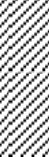 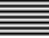 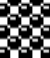 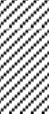 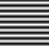 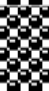 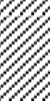 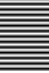 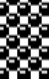 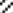 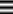 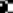 90 80 70 60 50 40 30 20 10 02005	2012	2016	Yea rThe follo wing is t he be gin nin g of a s t ory. Com ple t e it in y our o wn wo rds :	15 On ce a crow wa s s it t in g on th e bra n ch of a t ree. It h a d a piece of m ea t in it s bea k ...........Write a letter to brother advising him not to share fake or baseless news on social m edia. 10 Part I : Re adin g (6 0 Marks )Re ad th e pas s age and ans we r t he que s t ion s A and B. [Unit —1 ; Le s s o n —3 (A)]English First Paper : Questions 	45Ch o os e t he c o rre c t an s we r fro m t he alt e rnative s :	.5 1 0 =5 (a)	What doe s t he word 'e xpe rt is e ' m e an?proficien cy	(ii) a bility	(iii) kn owledge	(iv) expert opin ionWhat doe s t he word 'prole taria' in t he pas s age re fe r t o?th e workin g cla s s people	(ii) people with s p ecia l n eeds(iii) com m on p eople	(iv) people wh o a re s ick(c )	What is t he m e aning of 'faultle s s ly'?(i) in a ppropria tely (ii) in correctly	(iii) im perfectly	(iv) a p propria telyWhe re was Te re s hkova s e ale d?in th e textile fa ctory	(ii) a t loca l Aeroclu b(iii) in s ide Vos tok -5	(iv) in s ide Vos tok -6(e )	The word 's kydiving' re fe rs t o —.ju m p u pplu n ge in to s om eth in g from a boveju m pin g from pla n e with th e h elp of pa ra ch u teju m pin g from a n ywh ereWh o was t he firs t hum an be in g t o t rave l to oute r s pac e ?Arm s t ron g	(ii) Ga ga r in	(iii) Aldrin	(iv) Collin sWhat doe s t he word 's e le c t io n' re fe r to?collection	(ii) n om in a t ion	(iii) pick	(iv) m edleyThe word 'unde rgo' s tands for —.a void	(ii) res is t	(iii) execu te	(iv) experien ceThe word 'we igh t le s s ' s tan ds for —.ligh t	(ii) down ca s t	(iii) r ipped	(iv) cres t fa llenThe word 'laun c h' in t h e las t lin e m e ans —.a h u ge b oa t	(ii) a s h ip	(iii) to in it ia te	(iv) to floa tAns we r t he follo win g que s t ion s .	3 5 15 (a )  Wh a t do you kn ow a bou t Teres h kova 's ea r ly life?Wh a t let to th e s election of Teres h k ova a s a cos m on a u t?Wh ich t ra in in gs did Teres h k ova h a ve to ta k e a fter join in g th e fligh t project?Wh y did Teres h kova receive edu ca t ion th rou gh dis ta n c e lea rn in g th ou gh s h e cou ld h a ve received ed u ca t ion in s ch ool?Briefly dis cu s s Teres h k ova 's experien ce in Vos tok -6. Re ad t he follo wing t e xt and m ake a flow c hart s ho wing t he le ading e ve nt s of Shilpi's life . (One is do ne for y o u.) [Unit —6 ; Le s s o n —4 (B)]	1 5 =5Sum m arize t he follo wing t e xt . [Unit —2 ; Le s s o n —1 (B)]	10 Re ad t he follo win g t e xt and fill in t h e blanks wit h s uit able words fro m th e box. The re are m o re words t han n e e de d. Make any gram m at ic al c h an ge if ne c e s s ary. .5 1 0 =5Edu cation is on e of th e ba s ic n eeds of a h u m a n bein g. It is (a ) —— for th e (b) —— of m in d. Ma n y illit erate people do n ot h a ve an y (c) —— of h ealth . If th ey (d) —— edu cated, th ey cou ld live a (e) —— an d plan n ed life. Edu cation teach es u s h ow to live well. It (f) —— u s to m ake th e r igh t (g) —— in life. It en h a n ces ou r (h ) —— to perform ou r du t ies properly an d (i) —— ou r everyday problem s . In fact, it is edu cation (j) —— brin gs positive ch an ges in ou r life.Fill in t he  blanks wit h an appro priate  word in e ac h gap.	1 1 0 =1 0 Sports a re a pop u la r form of en terta in m en t . Ma n y in tern a t ion a l s portin g even t s a re (a ) —— from t im e to t im e. Mos t of th es e even t s a re (b) —— by m u lt in a t ion a l m a n u fa ctu r in g (c) —— a n d b u s in es s firm s . Th ey pa y for th e s port even t s in (d) —— for th e r igh t to (e) —— th eir produ cts du r in g th os e even t s . Th es e even t s a re (f) —— worldwid e by s a t ellite a n d p eople a ll over th e world wa tch th em (g) ——. As a (h ) ——, th e s pon s ors ' produ cts receive m a xim u m m edia (i) ——. Th u s , s ports h elp th e (j) —— of t ra de a n d com m erce.The follo wing s e nte nc e s are jum ble d. Re arran ge t he m in a prope r s e que nc e . 1 1 0 =1 0(a )	"Plea s e let m e go to m y cou n t ry."An En glis h b oy wa s m a k in g a s m a ll b oa t ."I s h a ll cros s th e s ea a n d go to m y cou n t ry by th is boa t ." (d) He m a de a ll a r ra n gem en t s to s en d h im to h is cou n t ry.Su d den ly h e n oticed a won d erfu l th in g.Na poleon wa s ch a rm ed b y th e words of th e s m a ll boy."I h a ven 't s een m y m oth er for a lon g t im e."(h ) Th e b oy s a id , "My cou n t ry is on th e oth er s ide of th e s ea ."On e d a y Na p oleon , th e kin g of Fra n ce, wa s wa lk in g a lon g th e s ea s h ore.Th e b oy wa s brou gh t b efore h im a n d h e a s ked h im wh a t h e wou ld d o with s u ch a s m a ll b oa t .Part II : Writing (4 0 Marks )The c h art be low s ho ws the s ourc e s of air  pollutio n in a c it y. De s c ribe th e c hart in2 0 0 words . You s hould highlight and s um m arize th e inform at io n give n in t he c hart. 15 Sourc e s of Air Po llut io n in Dhaka City (in %)Power Pla n t 13% In d u s try 18% Hea t in g or u s in g AC 6 %Wa s te d is p os a l3% Veh icles 60% The follo wing is t he be gin nin g of a s t ory. Com ple t e it in y our o wn wo rds .	15 Th ere wa s a n a u gh ty cowboy wh o gra zed h is cows bes ide a fores t . He u s ed to m a k e fu n with people cryin g "Tiger! Tiger!" .............Suppo s e , y ou are Anik/ Anika. You re c e ive d a le t t e r fro m y our fat he r ye s t e rday. In this le t t e r, he warn e d you n ot t o s pe n d m uc h t im e o n Fac e bo ok. Now , write a re ply to his le t t e r.	10 English First Paper : Questions 	47Part I : Re adin g (6 0 Marks )Re ad th e pas s age and ans we r t he que s t ion s A and B.	[Unit —6 ; Le s s on —2 (B-iv+v+vi)]Ch o os e t he c o rre c t an s we r fro m t he alte rnative s .	.5 1 0 =5 (a)	Adole s c e n c e is a  pe riod from c hildh oo d t o adult ho od.t ra n s it ion	(ii) t ra n s it ion a l	(iii) t ra n s itory	(iv) t ra n s ien tWhat doe s t he word 'm arginalize ' m e an?eleva te	(ii) dem ea n	(iii) pra is e	(iv) rem ove(c )	The word 'vulne rable ' m e ans .(i) lia ble	(ii) s ecu re	(iii) ten der	(iv) u n protectedThe word 'le gal' m e ans .a ppropria te	(ii) in a ppropria te	(iii) ba n n ed	(iv) legitim a te(e )	The s ituation of adole s c e n t girls in Banglade s h is c harac t e rize d by .equ a lit y a n d s u prem a cy with in th e fa m ily a n d s ocietyin equ a lit y a n d s u b ordin a t ion with in th e fa m ily a n d s ocietyfreedom in s peech a n d m ovem en tequ a lit y a n d co-op era t ion with in th e fa m ily a n d s ocietyWhat doe s 'fe rt ilit y' m e an?ch ild les s n es s	(ii) la ck	(iii) pregn a n cy	(iv) poten cyWhat doe s 'anae m ia' m e an?blood a fflu en ce (ii) blood deficien cy	(iii) h ea lth	(iv) la ck of s leepWhat doe s t he word 'c urtail' m e an?lim it	(ii) ru in	(iii) des t roy	(iv) h oldThe prac t ic e of do wry is  in Ban glade s h.legitim a te	(ii) ir regu la r	(iii) ba n n ed	(iv) ra reWhat doe s t he word 's t udy' m e an?les s on	(ii) lea rn in g	(iii) s u rvey	(iv) s cru t in izeAns we r t he follo win g que s t ion s .	3 5 =1 5(a )	How does p u llin g ou t of s ch ool a ffect th e lifes tyle of th e a doles cen t girls ? (b)	How a re th e a doles cen t girls t rea ted in th eir in -la w's h ou s e?(c)	Wh a t a re th e n ega t ive im pa cts of ea r ly m a r r ia ge of girl? (d)	Wh en does a bride's fa m ily pa y d owry?(e)	Wh a t is th e con dition of th e u n ed u ca ted a n d u n em ployed b oys ?Re ad t he follo wing t e xt and m ake a flow c h art s h owing t he proble m s c aus e d by junk food. (One is do ne for y ou.) [Unit —7 ; Le s s on —3 (E)]	1 5 =5Sum m arize t he follo wing t e xt . [Unit —5 ; Le s s o n —3 (C)]	10 Re ad t he follo win g t e xt and fill in t he blanks wit h s uit able words fro m th e box. The re are m o re words  t han n e e de d. Make any gram m at ic al c h an ge if ne c e s s ary. .5 1 0 =5Con flict ca n be (a ) —— a s cla s h of va lu es a n d idea s a m on g oth er th in gs a n d th e m os t s eriou s form of con flict is (b) —— cla s h es th a t res u lt s in lots of (c) —— a n d ca s u a lt ies . Th ere ca n b e con flict (d) —— wh ich is (e) —— in t ra pers on a l con flict . Th e con flict between or (f) —— p ers on s is ca lled (g) —— con flict . Con s t ra in t of res ou rces is a ls o a (h ) —— of con flict a n d it is kn own a s (i) —— con flict . Con flict is a very com m on ph en om en on , b u t s om etim es it ta kes (j) ——.Fill in t he blanks wit h appropriat e wo rd in e ac h gap.	1 1 0 =1 0 Bea u ty is ea s y to a pprecia te b u t difficu lt to defin e. As we look a rou n d, we will dis cover - bea u ty in (a ) —— objects a n d s igh t s in n a tu re, in th e (b) —— of ch ild ren , in th e kin dn es s of s t ra n gers . Bu t a s ked to d efin e, we ru n in to (c) ——. Does b ea u ty h a ve a n in depen den t objective id en t ity? Is it (d) —— or is it depen den t on ou r s en s e (e) ——? Does  it lie in th e (f)—— of th e b eh older? Th u s , we a s k (g) —— in ou r m in d. However, poets , a r t is t s , ph ilos oph ers a n d th in kers (h ) —— a lwa ys in s ea rch of bea u ty in th eir works a n d a r t s . Bu t m os t of th em h a ve th e com m on opin ion th a t wh ere th ere is b ea u ty, th ere is (i) —— th a t is a th in g of bea u ty is a joy (j) ——.English First Paper : Questions 	49Re arran ge th e fo llowin g s e nt e n c e s t o m ake a c o he re n t orde r.	1 1 0 =1 0(a )	Th e kin g wa s a n gry b eca u s e h e wa n ted th a t people s h ou ld lik e h im in s tea d of th e wis e m a n .On ce th ere wa s a foolis h kin g wh o h a d a wh it e h ors e.Before th e en d of s even yea r s th e foolis h kin g died a n d th e wis e m a n kept th e h ors e. (d)	Th e kin g a ls o h a d a wis e fr ien d wh om everyon e liked.On e d a y, h e ca lled th e wis e m a n a n d a s ked h im to tea ch h is wh it e h ors e to s p ea k.He told everyth in g to h is da u gh ter. Th e wis e m a n wen t to th e kin g n ext d a y a n d begged s even yea r s for th e job.(h )	His da u gh ter a d vis ed h im to go to th e kin g a n d begged s even yea r s beca u s e tea ch in g a h ors e to s pea k n eeded a lon g t im e.Th e kin g ga ve h im th e h ors e a n d s even yea r s .Th e wis e m an  wen t h om e sa dly beca u se th e kin g h ad th reaten ed h im to kill if h e fa iled.Part II : Writing (4 0 Marks )The graph be lo w s h ows the e xport an d im po rt of Banglade s h from 1 9 9 5 to 2 0 1 5 in billio n do llars . (dat a is im aginary) No w, de s c ribe t he graph in at le as t 1 5 0 words .	15 14001200100080060040020001995	2000	2005	2010	2015The follo wing is t he be gin nin g of t he s t ory. Com ple t e it in y our o wn wo rds .	15 On ce u p on a t im e in En gla n d th ere wa s a kin g. His n a m e wa s Kin g Lea r . He h a d th ree da u gh ters ......Write a le t ter to your younger s ister not to waste her valuable t im e using Facebook.	10 Part I : Re adin g (6 0 Marks )Re ad th e pas s age and ans we r t he que s t ion s A and B.	[Unit —6 ; Le s s on —2 (B-iv+v+vi)]Ch o os e t he c o rre c t an s we r fro m t he alte rnative s .	.5 1 0 =5 (a)	What doe s t he word 'm obilit y' in t h e pas s age re fe rs to?m otion les s n es s (ii) flexibility	(iii) s t illn es s	(iv) im m obilityThe c los e s t m e aning of 's tudy' is ——.s kip pin g	(ii) om it t in g	(iii) reportin g	(iv) lea rn in g(c )	The phras e 'e xpos e d t o' m ay be s t be re plac e d by ——.(i) to rem ove s om eth in g	(ii) to m a ke pu blic(iii) exp erien ce s om eth in g h a rm fu l	(iv) s h ockin g n ewsThe be s t re plac e m e nt for 'unde rnouris he d' is ——.s ta rved	(ii) m a ln ou r is h ed	(iii) n u t r it ive	(iv) n u t r im en t(e )	The lac k of m obilit y am o ng adole s c e nt girls re s ult s in ——.a u gm en t in g econ om ic op p ortu n it iesh a lt in g econ om ic a n d edu ca t ion a l opp ortu n it iesflou r is h m en t of econ om ic con ditionr is in g s ocia l pos it ionThe phras e drop out m e an s ——.fa ll	(ii) pu ll ou t	(iii) relea s e	(iv) plu n geAfte r ge t t ing m arrie d m an y girls fall vic t im t o —— in t he ir in -laws ' hous e .m a lt rea tm en t	(ii) freedom	(iii) h igh er edu ca t ion  (iv) a m ia ble t rea tm en tWhic h of t he follo wing de s c ribe s t he m at e rnal m ortality rate in Ban glade s h?a eria l	(ii) m od era te	(iii) m ea ger	(iv) m ediocreThe 'n e o natal' is c los e ly re late d t o ——.a n ewborn b a by	(ii) a m oth er(iii) a n a doles cen t	(iv) a dies a eeAnae m ia re fe rs t o ——.a bu n da n ce of blood	(ii) s u ga r of blood(iii) s h orta ge of blood	(iv) con ta m in a t ion of bloodAns we r t he follo win g que s t ion s .	3 5 =1 5(a )	Wh y a re a doles cen t girls th e wors t s u fferers ?Wh a t h a pp en s to a girl wh en s h e los es m obility?Wh o d o you th in k a re m ore vu ln era ble to a d oles cen t h ea lth problem s - b oys or girls ?Wh y?Wh a t m a jor problem s d o boys fa ce d u r in g a d oles cen ce? (e)	Wh y s h ou ld a ll of u s s a y No to dru gs ?Re ad th e fo llowing t e xt and m ake a flo w c h art s h o win g t he ac t ivit ie s inc lude d in c ivic e ngage m e nt. (No. 1 has be e n don e fo r yo u) [Unit —2 ; Le s s on —3 (C)]	1 5 =5English First Paper : Questions 	51Sum m arize t he follo wing t e xt . [Unit —7 ; Le s s o n —4 (D)]	10 Re ad t he follo win g t e xt and fill in t he blanks wit h s uit able words fro m th e box. The re are m o re words  t han n e e de d. Make any gram m at ic al c h an ge if ne c e s s ary. .5 1 0 =5Liberty d oes n ot (a ) —— u p on a people; a people m u s t (b) —— th em s elves to it . It is a fru it th a t m u s t b e (c) —— b efore it ca n be en joyed. Th a t freed om m ea n s freed om on ly from foreign (d) —— is a n ou tworn idea . It is n ot (e) —— th e govern m en t th a t s h ou ld be free, bu t people th em s elves s h ou ld be free. An d n o (f) —— h a s a n y rea l va lu e for th e com m on m en or wom en u n les s it a ls o m ea n s freed om from wa n t , freedom from dis ea s e a n d freed om(g) —— ign ora n ce. Th is is th e m a in ta s k wh ich con fron t s u s if we a re to ta ke ou r (h ) —— pla ce in th e m od ern (i) ——. So, we m u s t go forwa rd a t a dou ble pa ce ben din g a ll ou r res ou rces (j) —— en ergies to th is grea t pu rp os e.Fill in t he gaps us ing s uitable words .	1 1 0 =1 0 Spen din g m a y m a k e u s h a p py or u n h a p py depen din g on h ow a n d wh y we s pen d. Wh en we (a ) —— m on ey on th in gs th a t we n eed a n d (b) —— ou r lim it , it is good. Wh en it (c) —— a com p u ls ive beh a viou r , it m a kes life s t res s fu l. (d) —— s pen din g or s pen d in g beyon d on e's m ea n s h a s (e) —— ba d effects . For on e th in g, it m a y (f) —— to fin a n cia l ru in or debt a n d for (g) ——, it m a y crea te u n h a p pin es s with in fa m ilies . People (h ) —— overs pen d a re n ever s a t is fied with wh a t th ey (i) ——. Th ey a lwa ys ru s h for bra n ds , fa s h ion it em s , (j) —— cloth es , etc. Over a period of t im e, it becom es a n d a d diction wh ich m a y even tu a lly crea te ps ych ologica l problem s .Re arran ge th e fo llowin g s e nt e n c e s t o m ake a c o he re n t orde r.	1 1 0 =1 0(a )   In fa ct, h e wa s on e of th e grea tes t lea ders of th e world wh o s t ru ggled a ga in s t a pa r th eid th rou gh ou t h is wh ole life.(b)	Th ey were a lien s in th eir own cou n t ry a n d were s u bjected to a ll s orts of in dign it ies . (c)	Th e bla cks were t rea ted cru elly.(d )	Th e grea t lea der vowed to p u t a n en d to th e in h u m a n pra ctice. (e)	Th ey were d en ied of a ll b a s ic h u m a n r igh t s .Even d ogs received a m u ch better t rea tm en t th a n th e bla ck s .Even tu a lly, th e grea t lea der rea lized th e goa l of libera t in g h is own p eople. (h )	He wa s th rown b eh in d th e ba r .Nels on Ma n d ela wa s th e grea tes t lea d er of Sou th Africa .Bu t th e oppres s ive ru ler s cou ld n ot brea k th e s pirit.Part II : Writing (4 0 Marks )The pie -c h art be lo w s h ows t he pe rc e nt age of a fam ily's h ous e h old in c om e dis t ribute d int o diffe re n t c ate go rie s . De s c ribe t he pie -c h art highlighting all t he ke y point s .	15 The fo llowing is t he be gin ning of a s t ory. Com ple t e it in y our own words wit h a s uitable t it le .	15 Th e crows a re u gly to look a t . So, th ey a re u n h a ppy. Th ey wa n t to be bea u t ifu l. Bu t h ow! On ce a crow got a ch a n ce to be bea u t ifu l. On e da y, th e crow fou n d s om e bea u t ifu l fea th ers of a pea cock in a ju n gle .......................Suppo s e , y ou are Farh an/ Farhana, an HSC e xam in e e from Am e na-Baki Co lle ge . Your frie nd Robi is ve ry afraid of Englis h. No w, write a le t t e r to him de s c ribing ho w t o be c om pe t e n t in Englis h .	10 Part I : Re adin g (6 0 Marks )Re ad th e pas s age . The n ans we r t he  que s t io ns A & B.	[Unit —1 ; Le s s on —2 (B)]Ch o os e t he c o rre c t an s we r fro m t he alte rnative s .	1 5 =5 (a)	Nadine 'Go rdim e r's ' re m ark has .belittled Ma n dela	ii. u n ivers a lized Ma n d elaiii. degra ded h im	iv. defa m ed h imWhat doe s t he word 's t ruggle ' m e an in t he pas s age ?a t tem pt	ii. figh t	iii. t ry	iv. effort(c )	The e le m e nt s 'o f Mande la's ide al s o c ie t y' are .i. dem ocra cy & fr a tern ity	ii. h a rm on y & em pa th yiii. equ a lit y, h a rm on y & dem ocra cy	iv. fru ga lit y, bru ta lit y & equ a lit yWhat doe s t he word 'oppre s s e d' in t he pas s age re fe r t o?h on ored	ii. m oles ted	iii. es teem ed	iv. a la rm ed(e )	The word 'o ffe ns e ' m e ans .a ccu s a t ion	ii. a llega t ion	iii. obedien ce	iv. crim eEnglish First Paper : Questions 	53Ans we r t he follo win g que s t ion s .	3 5 =1 5(a )	"He is a t th e epicen ter of ou r t im e, ou r s in Sou th Africa , a n d you r s , wh erever you r a re." Wh o s a id th is ? Do you a gree with th is s ta tem en t? Give rea s on of you r a n s w er.Wh a t wa s Nels on Ma n d ela ch a rged with ? Wh en ? Wh a t wa s h is politica l tes t im on y?"I h a ve fou gh t a ga in s t wh it e dom in a t ion , a n d I h a ve fou gh t a ga in s t bla ck dom in a t ion ." Wh a t does th e s ta tem en t m ea n ? Give you r a n s wer from th e poin t of view of Ma n de la .Wh a t did Ma n d ela tell th e cou r t du r in g th e 19 6 3 Rivon ia Tria l?Wh a t do you kn ow a bou t Ma diba ? How did fr ien d s a n d p eople t rea t Nels on Ma n d ela ?Ac c o rding to t he above pas s age , c o m ple t e t he table with t he give n inform at ion ..5 1 0 =5Re ad th e fo llowing t e xt an d m ake  a s um m ary in about 7 0 9 0 wo rds .	10 Fill in t he blanks wit h an appro priate  word fro m t he box give n be lo w.	.5 1 0 =5Crops n eed wa ter.  Fa rm er 's m u s t (a )  th eir fields if th ere is very (b)  ra in a t a n y t im e. Bu t ir r iga t ion is n ot (c)  if th ere is n o r iver (d)  to th e crop s . Ca n a ls ca n ca r ry (e)  wa ter to th e field. Som etim es m u ch wa ter (f)  flood. A da m m a y (g)  difficu lt ies of ir r iga t ion . A (h )  la ke ca n be b u ilt (i)  th e da m . Da m s a re n ot (j)  in ven t ion .Fill in t he blanks wit h an appro priate word.	1 1 0 =1 0 Everyb ody h a s s om e (a )  a b ou t th e s t reet ch ild ren of Ba n gla des h . Th e rea l pictu re of th es e s t reet ch ild ren is very (b) . Th ey a re (c) . Th ey h a ve n o (d)  livin g or s leepin g pla ce. Th ey s leep on s t reets . Som etim es th ey (e)  a im les s ly on th e s t reet. Som e of th em p u s h p u s h -ca r t s for ea rn in g th eir (f) . Th ey a re a ls o fou n d (g)  on th e s t reets . Th ey m a y h a ve p a ren t .  Bu t th eir p a ren t s do n ot ta ke (h )  ca re of th em . Th ey d o n ot get a n y (i)  to go to s ch ool. Th ey a re com pletely illit era te. Som etim es , th ey h a ve to bea r ph ys ica l (j) .Put t he follo win g part s of t he s t ory in t he c orre c t orde r t o re write t he who le s t ory. 10 (a )  He s h owed extra ordin a ry credit in every exa m in a t ion of th e s ch ool.He h a s m a d e grea t con t r ibu t ion to th e s cien t ific res ea rch of Ba n gla des h .Dr. Ku dra t -e-Kh u da wa s born on 8 th  Ma y a t th e villa ge Ma ra gra in th e dis t r ict of Birbh u m in Wes t Ben ga l in 190 0 A. D.In 19 2 5 gettin g s ta r m a rks h e p a s s ed M.Sc in Ch em is t ry from Ca lcu t ta Un ivers ity. (e)	He died on 3 rd Novem ber in 19 77 .His fa th er Ha zra t Sh a h Ab d u l Mu kit wa s a piou s m a n .In 19 2 9 , h e pa s s ed D.Sc from Im p eria l College in En gla n d.(h ) At th e a ge of s ix, h e wa s a d m it ted in a Fu rk a n ia m a dr a s a h a n d th en h e wa s a dm it ted to a n En glis h s ch ool.He m a de a grea t pla n to give th e n ew s t ru ctu re of th e edu ca t ion s ys tem .In 19 5 3 , h e wa s a p p oin ted Ch a irm a n of th e Secon da ry Ed u ca t ion Boa rd.Part II : Writing (4 0 Marks )De s c ribe t he table be lo w.	15 Th e followin g ta ble pres en t s ten (10 ) yea r s of s ta t is t ica l rep orts on th e in crea s in g n u m b er of s t reet ch ild s m ok ers in ou r cou n t ry. Plea s e des cribe it .Re ad th e inc om ple t e part of t he s t ory. Com ple t e it ac c ordingly . Give a m oral to o. 15 Noor Ala m is a n old m a n a n d a r icks h a w pu ller wh o pu lls h is r icks h a w in th e Ka m la pu r Ra il Sta t ion a rea . On e da y, a la dy h ir ed h is r icks h a w to drop a t h om e from th e ra ilwa y s ta t ion . Noor Ala m rea ch ed th e la dy a t h er des t in a t ion . Droppin g h er, h e retu rn ed to th e ra ilwa y s ta t ion . He wa s t ir ed a n d wa n ted to h a ve a cu p of tea . Su dd en ly, h e n oticed a pu r s e on th e s ea t of h is r icks h a w.........................Write an e m ail t o yo ur frie nd de s c ribing t he 'Ekus he Boi Me la' in y our c ount ry .     10 Part 1 : Re ading (6 0 Marks )Re ad th e pas s age be lo w an d ans we r t he que s t ion s A an d B.	[Unit —6 ; Le s s on —2 (B-v+vi)]Ch o os e t he c o rre c t an s we r fro m t he alte rnative s .	.5 1 0 =5 (a)	The word 'm obility' m e ans .crea t ivity	(ii) a bility	(iii) a ctivity	(iv) m ovem en tThe phras e 'e xpos e d t o' m ay be s t be re plac e d by .s h ockin g n ews	(ii) to rem ove s om eth in g(iii) m a ke pu blic	(iv) experien ce s om eth in g h a rm fu l(c )	The word 'anae m ia' re fe rs to .(i) blood s u ga r	(ii) blood con ta m in a t ion(iii) blood pres s u re	(iv) s h orta ge of bloodAdole s c e n t m ot he rs are m ore  to ne o nat al m o rtalit y.a vers e	(ii) prob a ble	(iii) pron e	(iv) vu ln era bleEnglish First Paper : Questions 	55(e )	Be ing away from e duc at io n le ads m an y adole s c e n t boy s t o .(i) m en ta l dis order	(ii) crim in a l a ctivities(iii) cu ltu ra l a ctivit ies	(iv) s ocia l a ctivitiesThe 'n e o natal' is c los e ly re late dly t o .a dis ea s e	(ii) a n a doles cen t	(iii) a m oth er	(iv) a n ewb orn ba byThe word 'm ortality' re fe rs t o .birth ra te	(ii) dea th ra te	(iii) growth ra te	(iv) proba bilityThe word 'like ly' re fe rs to .m os t	(ii) prefera ble	(iii) prob a ble	(iv) fa vou ra bleThe word 'c o nc e rn' in t he  pas s age  m e ans .a n xiety	(ii) feelin g	(iii) in volvem en t	(iv) pa s s ionThe word 'fe rt ilit y' c ould be be s t re plac e d by .s en s it ivity	(ii) cla r ity	(iii) re-produ ctivity	(iv) a ctivityAns we r t he follo win g que s t ion s .	3 5 =1 5(a )	Wh y  a re a doles cen t girls pu lled ou t of s ch ool?Wh a t h a pp en s to a girl wh en s h e los es m obility?Wh a t m a jor problem s d o boys fa ce d u r in g a d oles ce n ce? (d)	Wh y a re a doles cen t girls th e wors t s u fferers ?(e)	Wh y s h ou ld a ll of u s s a y 'No' to dru gs ?Re ad t he follo win g t e xt an d m ake a flow c hart s h owing th e daily ac t ivit ie s of Am e rigo. (One is do ne for y ou) [Unit —8 ; Le s s o n —4 (B)]	1 5 =5Sum m arize t he follo wing t e xt . [Unit —5 ; Le s s o n —3 (C)]	10 Re ad t he fo llowing t e xt an d fill in t he blanks wit h s uit able wo rd fro m th e box. Th e re are m o re words in t he box t han ne e de d. Make an y gram m at ic al c han ge if ne c e s s ary..5 1 0 =5En glis h is ca lled a n (a )  la n gu a ge. In a lm os t a ll cou n t r ies , th ere a re people wh o ca n (b), En glis h . No oth er la n gu a ge th a n En glis h s erves th e (c)  of a com m on la n gu a ge th rou gh wh ich people ca n (d)  with on e a n oth er a cros s th e n a t ion a l border. We s h ou ld lea rn En glis h for a grea t (e)  of pu rpos es . En glis h is a s kill (f)  s u bject. We s h ou ld , th erefore, lea rn th e (g)  s kills of lis ten in g, s pea kin g, rea din g a n d writin g.  Th e com m u n ica t ive a p proa ch to lea rn in g En glis h does n ot (h )  on e to kn ow or lea rn defin it ion s of gra m m a r (i) . Tra dition a l gra m m a r h a s lit t le or n o pla ce in lea rn in g En glis h th rou gh th e (j)  a p proa ch .Fill in t he blanks wit h appropriat e wo rd in e ac h gap.	1 1 0 =1 0 In  recen t  yea r s ,  th ere h a ve  b een m a n y a la rm in g rep orts th a t 's  world's clim a te is u n d ergoin g a s ign ifica n t ch a n ge. All th es e reports provide (a )  evid en ce (b)  world's tem pera tu res a re in crea s in g da y by da y. Th is in crea s es in glob a l (c)  is ca u s ed (d)  in crea s ed a m ou n t s of ca rbon dioxide (e)  th e ea r th . Mos t clim a tologis t s (f)  th a t green h ou s e effect is th e likely (g)  of th is globa l wa rm in g. It m a y h a rm h u m a n (h )  s eriou s ly. Th is cou ld ca ta s t roph ica lly (i)  m a n kin d 's (j)  to grow food.The follo wing s e nte nc e s are jum ble d. Re arra n ge t he m in pro pe r s e que nc e .   1 1 0 =1 0Socra tes wen t ou t s ide.Th e p a s s ers -by in th e s t reet were m u ch a m u s ed a t th e in ciden t .On e  d a y, th e  wom a n b eca m e  m ore fu r iou s th a n ever.Socra tes  join ed th em in th eir la u gh ter.Sh e bega n to in s u lt th e grea t s ch ola r of Greece.He qu iet ly rem a rk ed, "I a m expectin g th is ." "I kn ow th a t a fter th u n der com es ra in ."Th e wife fou n d th a t h er h u s ba n d wa s n ot p a yin g th e lea s t h eed to h er word.He s a t on th e d oors tep of h is res iden ce lookin g ou t on th e pa th s t reet.Socra tes h a d a wife wh o u s ed to los e h er tem p er on th e s ligh tes t excu s e.Sh e wen t u p to h im with a bu cket fu ll of wa ter a n d p ou red m u ch wa ter on h im .Part II : Writing (4 0 Marks )The graph be low s h ows the  rate  of e arly m a rriage in Banglade s h in diffe re nt  y e ars . De s c ribe t he graph at le as t 1 5 0 words . You s h ould als o highlight t he inform at io n and re port t he m ain fe ature s give n in th e graph.	15 Early Marriage in Banglade s h in Diffe re n t Ye ars70 60 50 40 30 20 10 02005	2007	2009	2011	2013	2015 The follo wing is t he be gin nin g of a s t ory. Com ple t e it in y our o wn wo rds .	15 On ce th ere wa s a h a re. Sh e wa s very prou d of h er s peed. On e d a y s h e wa s goin g ba ck to h er h ou s e. A tortois e wa s a ls o retu rn in g to h is h ou s e. Th e tortois e wa s goin g with ou t dis tu r bin g th e h a re. Su dd en ly, th e h a re s top ped th e tortois e a n d s a id , "You s low coa ch ! I feel pity for you r s p eed." ..................Write a le t t e r t o your frie nd about 'Th e Ne gative Im pac t of Fac e bo ok in Your Life '. 10 English First Paper : Questions 	57Part I : Re adin g (6 0 Marks )Re ad th e fo llowing t e xt an d ans we r t he que s t ion s A an d B.	[Unit —1 1 ;  Le s s on —3 (B)]Ch o os e t he c o rre c t an s we r fro m t he alte rnative s .	.5 1 0 =5 (a)	Ec ot ouris m is .a m ovem en t a rou n d th e fores t with ou t dis tu rb in g wildlife.ju n gle s a fa r ia n en joym en t of wildlifea t ra vel to les s t ra velled la n d with a m in im a l im pa ctThe n oun fo rm of t he word 'de fine ' is .defin a ble	(ii) defin it ion	(iii) defin ed	(iv) defin it e(c )	The word 'im pove ris he d' re fe rs to .(i) poor	(ii) im m ora l	(iii) im pa ir ed	(iv) im provedThe phras e 'due to' c an be s ubs t itute d for .in pla ce of	(ii) on a ccou n t of	(iii) in ca s e of	(iv) in s tea d of(e )	What doe s 've ge t at ion' m e an .(i) fores t	(ii) green lea ves	(iii) vegeta bles	(iv) floraThe word 'dune ' c an be re plac e d by .r idge	(ii) ca bin	(iii) floor	(iv) la n din gWhat doe s 'fringe ' m e an .a rea	(ii) loca t ion	(iii) edge	(iv) n a r row s pa ceWhat doe s 'e ro s io n' m e an .pla in la n d	(ii) la n ds lide	(iii) corros ion	(iv) low la n dThe word 'ac tually' is a/ an .n ou n	(ii) verb	(iii) a dverb	(iv) a djectiveWhat doe s 'c o ns e rvatio n' m e an .con s t ru ction	(ii) pu r ifica t ion	(iii) u p keep	(iv) collectionAns we r t he follo win g que s t ion s .	3 5 =1 5(a )	How fa r ecotou r is m differen t from t ra dition a l tou r is m ?(b)	Do you th in k th a t loca l com m u n it ies a lwa ys get b en efit from ecotou r is m ? How? (c)	Wh a t type of is la n d is St. Ma r t in 's ? Wh a t a re it s ch a ra cteris t ics ?Wh a t a re prob a ble n ega t ive im p a cts of ecotou r is m ?Wh a t a re you r s u gges t ion s for prom otin g ecotou r is m in th e tou r is t s p ot th a t is pres en t in you r own dis t r ict?Re ad t he follo wing t e xt an d m ake a flo w c hart s h owing t he ac t ivit ie s of c ybe r c rim inals and t he ir c on s e que n c e s . (One is do n e for y ou.) [Unit —6 ; Le s s o n —5 (E)]1 5 =5Write a s um m ary of t h e follo wing t e xt . [Unit —3 ; Le s s o n —3 (B)]	10 Re ad t he fo llowing t e xt and fill in t he blanks wit h s uit able wo rd fro m th e box. Th e re are m o re words  t han n e e de d. Make any gram m at ic al c h an ge if ne c e s s ary. .5 1 0 =5Literally an d tru ly, on e can 't get on well in th e world with ou t (a ) . To be in (b)  of it , is to pa ss th rou gh life with lit t le (c)  or plea s u re; it is to be despis ed; it is n ot to be a sked ou t to din n er, or n oticed in th e (d) ; it is n ot to h a ve you r (e)  con s u lted or els e with con tem pt; it is to be (g)  by s tra n gers of n eglected by (h ) ; it is to forgo(i)  freedom , ease of body an d m in d, to be depen den t on th e goodwill an d (j)  of oth ers.Fill in t he blanks wit h an appro priate w ord in e ac h gap.	1 1 0 =1 0 Morn in g s h ows th e d a y. If th e m orn in g is du ll, it is th e (a )  of a d u ll d a y of ra in fa ll, a n d if it is brigh t , it (b)  th e brigh t s u n s h in e. Sim ila r ly, ch ildh ood s h ows th e (c)  of a m a n . If on e s h ows s ign s of in telligen ce a n d (d) , on e is s u re to ga in s u cces s b u t if on e s h ows (e)  of foolis h n es s a n d id len es s on e m a y n ot (f)  in life. Th a t 's wh y we s h ou ld be (g)  of it . Everyth in g is very preciou s a n d (h )  on th e ba s is of it s prelim in a ry perform a n ces . We s h ou ld ta ke ca re of a ch ild a t th e very (i)  s ta ge if it s h ows it s excellen t ca p a bility of d oin g a n yth in g. We (j)  to b e ca refu l of eva lu a t in g a n yth in g d on e by a n yb ody or oth erwis e it will get los t a t th e begin n in g.Re arran ge th e fo llowin g s e nt e n c e s t o m ake a c o h e re n t orde r.	1 1 0 =1 0(a ) He th u s m a n a ged to s la y th e a n im a l relyin g en t irely on h is own im m en s e s t ren gth . (b) Th en Hercu les a t tem pted a differen t ta ctic: h e decided to u s e h is h a n ds .(c)	Eu rysth eu s , th e Kin g of Mycen ae an d h is cou s in m ade h im u n dergo som e difficu lt tasks. (d) So, Eu rys th eu s ord ered Hercu les to s la y th e bea s t a n d brin g h im h is s kin .Victoriou s , h e retu ren ed to Mycen a e ca r ryin g th e dea d lion on h is s h ou lder.Th e va lley of Nem ea wa s bein g m en a ced by a terrible lion .Hercu les wa s th e s on of J u piter a n d Alcm en a .(h ) Th es e a re kn own in Greek m yth s a s th e 'Twelve La b ors of Hercu les '.At first, Hercu les tried to figh t th e lion with h is clu b an d arrows bu t th is took h im n owh ere.Th e fir s t in volved, a figh t with a lion .Part II : Writing (4 0 Marks )English First Paper : Questions 	59The follo win g pie c hart s h o ws t he pe rc e n tage of diffe re nt t ype s of t rans portatio n us e d by 1 2 0 0 s tude nt s of SGC to c om e t o c olle ge and re turn ho m e . De s c ribe th e c hart in 1 5 0 words .	15 Type s of Trans portatio n Us e d by 1 2 0 0 Stude n t s of SGCVa n , 10% On Foot, 8% Priva te Ca r , 2 %Pu b lic Bu s ,25% Motorb i k e, 5 %Bicycle, 50% Re ad th e be gin ning of t he follo win g s to ry and c om ple t e it in your own way.	15 Th ere wa s a p oor b oa tm a n in a villa ge. He wa s illetera te. He u s ed to row boa t from m orn in g t ill even in g on ly to m eet h is both en ds ........... ........Write a le t t e r t o your frie nd about a book y ou have late ly go ne t hrough.	10 Part I : Re adin g (6 0 Marks )Re ad th e pas s age and ans we r t he que s t ion s A and B.	[Unit —2 ; Le s s on —1 (B)]Ch o os e t he c o rre c t an s we r fro m t he alte rnative s .	.5 1 0 =5 (a)	The word 'rat ion ally' m e an s  ——.foolis h ly	(ii) du m bly	(iii) u n in telligen t ly	(iv) in telligen t lyWhat doe s t he word 'de viatio n' m e an?a berra t ion	(ii) con form ity	(iii) regu la r ity	(iv) in s ta bility(c )	Whic h of t he follo wing is n ot t rue about  e duc at io n?Edu ca t ion provides th e s kills n eed ed for d oin g m ea n in gfu l work.Edu ca t ion m a kes u s con fid en t .Edu ca t ion h elps u s to th in k in depen den t ly.Edu ca t ion gives u s a lot of wea lth .The word 'e xpand' m e ans ——.wa n e	(ii) en la rge	(iii) dim in is h	(iv) decrea s e(e )	On e of t he m ain obje c t ive s of e duc at ion is to t e ac h us h o w to —— hum an dive rs ity and c ultural and re ligious diffe re n c e s .(i) develop	(ii) m a in ta in	(iii) res pect	(iv) h a teThe word 'fun c t ion' in t he pas s age is us e d as a/ an ——.n ou n	(ii) a djective	(iii) verb	(iv) a dverbThe word 'art ic ulat e ' h as a c los e s t m e aning with ——.expres s	(ii) s u p pres s	(iii) m u m ble	(iv) refra inThe word 'appre c iate ' m e ans ——.deva lu e	(ii) a dm ir e	(iii) ign ore	(iv) criticizeThe word 'im part' m e ans ——.op pos e	(ii) reject	(iii) ren der	(iv) dis a llowWhat doe s t he word 'c o nflic t ' m e an?a greem en t	(ii) dis p u te	(iii) con cord	(iv) a ccordAns we r t he follo win g que s t ion s .	3 5 15 (a )   Wh a t a bilit ies d oes ed u ca t ion give u s ?How ca n we ga in a degree of s elf-con fiden ce?Wh a t is th e u s efu ln es s of a n a wa ren es s a bou t ou r s elves ? (d) How ca n we becom e produ ctive m em b ers of s ociety?(e)	Wh y is edu ca t ion ca lled progres s ive a n d lib era l?Re ad t he follo wing pas s age an d m ake a flo w c h art s h owing t he c rit ic is m s again s t e c o touris m . (Firs t o ne is don e fo r you.) [Unit —1 1 ; Le s s on —3 (B)]	1 5 =5Sum m arize t he follo wing t e xt . [Unit —5 ; Le s s o n —1 (B)]	10 4	Re ad t he follo win g t e xt and fill in t he blanks wit h s uit able words fro m th e box. The re are m o re words t han  n e e de d. Make any  gram m at ic al c h an ge if ne c e s s ary.	.5 1 0 =5Scien t is t s h a ve recen t ly reported th a t th e pola r ice ca p s a re m elt in g. Th is is du e to a r is e in (a ) —— tem pera tu res kn own a s th e 'Green h ou s e Effect'. Ca rb on d ioxide is (b) —— res p on s ib le for tem pera tu re r is e in a tm os ph ere. Th e ca rb on dioxide is (c) —— off wh en coa l a n d oil a re b u rn t . Th is ga s is (d) —— in th e a ir a n d th e ice ca p s in th e North a n d Sou th p oles a re m elt in g. Th is m a y (e) —— lea d to a r is e in th e s ea levels wh ich cou ld (f) —— m a n y a rea s of th e glob e. Th e 'Green h ou s e Effect' is ju s t on e of th e m a n y (g) —— ch a n ges wh ich a re ta kin g pla ce in th e en viron m en t . Tropica l ra in fores t s , wh ich took fifty m illion yea r s (h ) —— a r e bein g (i) —— a t th e ra te of fou r teen a cres per m in u te. Th e tota l a rea of th e world's  des er t s is in crea s in g every yea r . Ma n y s pecies of a n im a l a n d pla n t s a re—— with th e th rea t of extin ction .English First Paper : Questions 	61Fill in t he blanks wit h appropriat e wo rd in e ac h gap.	1 1 0 =1 0 In Brita in , roa d a n d t ra n s p ort ru les a re (a ) —— followed by th e drivers . Con s equ en t ly, it h a s th e bes t roa d (b) —— record in Eu rope. All t ra n s ports m u s t s t r ict ly (c) —— by th e ru les (d) —— by th e govern m en t . Coa ch es a n d m in ib u s es (e) —— ca r ry ch ild ren u n der 1 6 m u s t b e (f) —— with s ea tbelts . Th ere th e la w (g) —— a gen cies a re (h ) ——. So, th e bu s es a n d coa ch es h a ve becom e th e (i) —— form of roa d (j) ——.The following sentences are jum bled. Rearrange sentences in a proper sequence. 1 1 0 =1 0(a )	Su d den ly, h e s top ped on e of th e gu es t s .(b) Th e m a r r ia ge cerem on y wa s over a n d th e gu es t s were a ll goin g to th e fea s t s . (c)	He s poke s o s t ra n gely th a t th e gu es t s tood s t ill a n d lis ten ed to th e s tory.He s a w people wa lk in g p a s t h im .Th e old m a n told h im a b ou t h is la s t jou rn ey on th e s ea .Th e old s a ilor s a t on a s ton e ou t s ide th e ch u rch .He h a d a s t ra n ge m a d look in h is eyes . (h ) "Th ere wa s a s h ip " th e old s a ilor bega n .He a n d oth er s a ilors s a iled to th e s ou th u n t il th ey a r r ived in cold g ra y s ea .Th e big wh it e s a ils of th eir s h ip s op en ed wide, a s th e s t ron g win d blew th em qu ickly th rou gh th e icy wa ters .Part II : Writing (4 0 Marks )The c h art be low s ho ws the s ourc e s of air pollutio n in a c it y. De s c ribe th e c hart in 1 5 0 words . You s hould highlight and s um m aris e t he inform at ion give n in t he c hart. 15 Power pla n t14%	In du s tryWa s tedis pos a l 3 %17% Hea t in g or con dition in g6% Air Pollution in a cityVeh icle 60 %Re ad th e fo llowing out line s and de ve lop th e m in to a c o m ple t e s t ory. Give a s uit able t it le t o it .	15 On ce th ere lived a h a p py cob bler wh o pa s s ed h is da ys in workin g a n d s in gin g from m orn in g t ill n igh t . A r ich m a n of h is n eigh b ou r a s k ed h im on e da y "How m u ch a yea r d o you ea rn ?" th e cob bler la u gh ed a n d s a id ........Write a le t t e r t o your y oun ge r brot he r advis in g him t o avoid bad c om pan y.	10 Part I : Re adin g (6 0 Marks )Re ad th e pas s age and ans we r t he que s t ion s A and B.	[Unit —7 ; Le s s on —4 (D)]Ch o os e t he c o rre c t an s we r fro m t he alte rnative s .	.5 1 0 =5 (a)	Me dit at ion h as be e n a part of s o m e re ligious t raditio ns from ——.pos t m od ern era	(ii) m edieva l t im es(iii) m od ern a ge	(iv) ea r lies t t im esThe word be gin ne rs m e ntion e d in th e pas s age re fe rs ——.in tern s	(ii) a ppren t ices	(iii) pra ctition ers	(iv) s en ior(c )	Ho w c an a pe rs o n att ain c o ntrol ove r five s e ns e s ?(i) pra cticin g rela xa t ion	(ii) s elf-rea liza t ion(iii) refra in in g from dru gs	(iv) a voidin g b a d h a bitsThe word 'fin itude ' m e ntion e d in th e pas s age m e ans ——.s ta te of m en ta l lim it s	(ii) con dition of h a vin g in fin it en es s(iii) s ta te of h a vin g lim it s or bou n d s	(iv) s itu a t ion if on e is rela xed(e )	Ho w doe s im prove d blo od c irc ulatio n he lp a h um an be ing?It develop s th e m in dIt h elps a ll th e orga n s of th e body fu n ction properly.It preven t s pn eu m on ia .It in crea s es th in kin g a bility.What is o ne of th e m os t c om m o n approac h e s to m e ditatio n?t ra in u p a politica l th in ker	(ii) t ra in u p th e body(iii) t ra in u p th e m in d	(iv) t ra in u p a religiou s d evoteeWhat is t he t e xt about ?con tem pla t ion    (ii) n egotia t ion	(iii) m en ta l exercis e	(iv) h ypn otism Wh y do y ou ne e d t o foc us o n a  s ingle point?to fin is h m edita t ion ea r ly	(ii) to do well a t you r workpla ce(iii) to develop con cen t ra t ion	(iv) to th in k deeplyWhe n did pe ople be gin prac t ic ing m e ditatio n firs t?in th e la s t cen tu ry	(ii) recen t ly(iii) in th e a n cien t pa s t	(iv) in th e m iddle a gesMan y profe s s io nals prac t ic e m e ditatio n for ——.redu cin g s t res s , ten s ion a n d im provin g focu son ly redu cin g s t res s a n d ten s ionch a n gin g ou r a t t itu d e a n d ou t lookbecom in g a pries tAns we r t he follo win g que s t ion s .	3 5 =1 5(a )	Defin e m edita t ion with exa m ple?Wh a t a re th e wa ys to develop con cen t ra t ion ?Wh a t a re th e rea s on s of pra cticin g m edita t ion ? (d)	How to develop ou r m en t a l h ea lth ?(e)	How to im prove you r crea t ivity by m edita t ion ?Re ad t he follo win g t e xt an d m ake a flow c h art s h owing th e im portan c e of hum an righ t s . [Unit —8 ; Le s s o n —4 (B)]	1 5 =5English First Paper : Questions 	63Sum m arize t he follo wing t e xt . [Unit —3 ; Le s s o n —1 (D)]	10 Re ad t he follo win g t e xt and fill in t he blanks wit h s uit able words fro m th e box. The re are m o re words  t han n e e de d. Make any gram m at ic al c h an ge if ne c e s s ary. .5 1 0 =5Stu den t s s h ou ld be s t r a tegic a b ou t th eir exa m in a t ion . It is (a ) —— for a n exa m in ee to (b) —— s om e in s t ru ction . He s h ou ld go (c) —— th e wh ole qu es t ion before h im (d) —— to write. He m u s t m a ke a (e) —— of h is t im e s o th a t h e ca n (f) —— en ou gh t im e to a n s wer(g) —— qu es t ion s . He m u s t write h is a n s wer (h ) ——. He s h ou ld be (i) —— a b ou t h is h a n dwritin g. He ca n (j) —— d ou ble s pa cin g if h is h a n dwritin g is t in y or very la rge.Fill in t he blanks wit h appropriat e wo rd in e ac h gap.	1 1 0 =1 0 Th e proper (a ) —— of s tu dy in volves regu la r a n d proper u n ders ta n din g. In ord er to (b) —— th e bes t ben efit from s tu dy, we s h ou ld rea d (c) —— a n d in telligen t ly. We s h ou ld n ot s tu dy (d) —— for th e p u rp os e of (e) —— exa m in a t ion s . We s h ou ld ta k e gen u in e (f) —— in ou r s tu dies s o th a t we ca n en joy wh a t we (g) ——. Th is will give u s kn owledge a n d wis d om a n d (h ) —— th e h orizon of ou r (i) ——. We s h ou ld , th erefore, s tu dy n ot for im m edia te ga in s b u t for (j) —— th e wea lth of ou r m in d.Re arran ge th e fo llowin g s e n t e n c e s t o m ake a c o he re n t orde r.	1 1 0 =1 0(a )   He h a d n ot m u ch ed u ca t ion .(b)  He a s cen ded th e th ron e of Delh i a t th e a ge of 1 3 . (c) His fu ll n a m e wa s J a la lu ddin Moh a m m a d Ak ba r . (d) He wa s s killed in wa r fa re.Ak ba r wa s born in 1 54 2 a t Am a rk oa t in Sin dh .He won th e 2 n d Pa n ipa th Ba t t le in 15 5 6 .His fa th er wa s Hu m a yu n .(h )  It wa s th e grea tes t victory in h is life.He ru led over 5 0 yea r s in In dia .He wa s th e gra n d s on of Ba bu r .Part II : Writing (4 0 Marks )The pie c hart be lo w s h ows t he t im e alloc at io n of a s tude nt's daily ac t ivit ie s . De s c ribe th e c h art in 1 5 0 wo rds . You s hould high light and s um m arize th e inform at io n in t he c hart.	15 The fo llowing is t he be gin ning of a s t ory. Com ple t e it in y our own words . Give as uitable t it le .	15 It wa s a brigh t s u n n y m orn in g. I wa s goin g to college with s om e of m y fr ien ds . We were in a h ila r iou s m ood a s we were pa r t icipa t in g An n u a l Sp orts a n d Cu ltu ra l Com p etition -20 2 4 . Ou r ph ys ica l tea ch er ........................Suppo s e , y ou are Kuddus and your younge r brot he r's nam e is J ayn al. Now, write a le t t e r t o  y our younge r  brot he r  t e lling him abo ut im po rtanc e  of c las s e s  and e nc ouraging him t o att e nd c olle ge c las s e s ins t e ad of going to p rivate tuto rs .	10 64	  HSC English Test Papers Part I : Re adin g (6 0 Marks )Re ad th e pas s age and ans we r t he que s t ion s A and B.	[Unit —1 1 ; Le s s on —3] Ch o os e t he c o rre c t an s we r fro m t he alte rnative s .	.5 1 0 =5 (a)	What is t he c los e s t m e aning of t he word 'boo m ing'?decrea s in g	(ii) wea n in g	(iii) th r ivin g	(iv) m odera teWhat is t he an to n ym of th e wo rd 'c o ngre gate d' in lin e 8 ?ca m e togeth er	(ii) dis s em in a ted	(iii) ga th ered	(iv) both i & ii(c )	Wh y do m illio ns of pe o ple de s c e nd o n pro t e c t e d and pris t ine natural are as ?(i) m a kin g fu n	(ii) collectin g res ou rces(iii) wa tch in g peerles s s p ecies	(iv) s pen din g t im eEc ot ouris m is m os t ly re lat e d to .t ra vellin g	(ii) tou r(iii) s igh t -s eein g	(iv) eco-frien dly tou r is m(e )	A ne w re port s ay s t hat .(i) ecotou r is m is les s h a rm fu l	(ii) ecotou r is m is m ore d a u n t in g(iii) ecotou r is m is m ore h elpfu l	(iv) ecotou r is m is les s con s t ru ctin gWhat is t he re s ult of an im al's be nignit y t o hum an?extin ction	(ii) u n gu a rd edn es s	(iii) a ler tn es s	(iv) ca u t iou s n es sThe phras e "pu t th e m at ris k" re fe rs to .pu t th em s a fe	(ii) keep th em jeopa rdize(iii) m a ke th em protected	(iv) n on eWhat is t he pas t partic iple form of Lay in line 7 ?lie	(ii) la in	(iii) la id	(iv) liedThe word m ortality c an be re plac e d by .dea th	(ii) birth	(iii) dep a r tu re	(iv) etern ityWhat is t he m ain ide a of t he pas s age ?prom otin g ecotou r is m	(ii) im porta n ce of ecotou r is m(iii) ben efits of ecotou r is m	(iv) dem erits of ecotou r is mAns we r t he follo win g que s t ion s .	3 5 =1 5(a )	Accordin g to th e text, wh y is ecotou r is m a th rea t to n a tu re? (b)	Wh a t did th e n ew rep ort s u gges t a b ou t ecotou r is m ?Wh a t a re th e fin din gs of res ea rch ers ?"Th en th ey will s u ffer h igh er m orta lit y wh en th ey en cou n ter rea l preda tors ." th e report s a ys .  Expla in in you r own word s .Accordin g to th e report, wh a t a re th e con s equ en ces of a n im a ls becom in g m ore con fid en t?English First Paper : Questions 	65Re ad t he pas s age and m ake a flow c hart o n wh at c on dition s Bangabandhu will join the RTC. [Unit —1 ; Le s s on —1 (B)]	1 5 =5Sum m arize t he follo wing t e xt . [Unit — 3 ; Le s s on — 3 (B)]	10 Fill in t he blanks wit h the words from t he box. You m ay n e e d t o c hange t he form s of s om e of t he words ..	.5 1 0 =5Socia l m edia (a )  a s ign ifica n t con t r ib u t ion on on lin e th a t con n ects a grou p of com m u n ity th a t (b)  a n d exch a n ge kn owledge. Som e (c)  u s ed s ocia l pla t form s s u ch a s Fa ceb ook. Wik ipedia , Twitter, Wh a t s App, Pin teres t , Lin ked In , In s ta gra m , a n d Red dit. Th es e n ot (d)  s ocia l n etworkin g pla t form s b u t a ls o were p eople ca n s h a re th eir (e)  with th e people a n d com m u n ity. Com p a n y own ers will a ls o s ell th eir good s via s ocia l m edia a n d ea rn (f) . Da ta a n a lytics ga th er a n d (g)  da ta from s ocia l n etworkin g pla t form s th a t a llow com pa n ies a n d (h )  to m a ke a s m a r t ch oice. Socia l m edia a ls o h a s a (i)  im p a ct on s tu d en t s a n d you th to con s ider h u m a n n a t u re a n d a dvers ely becom in g greedy a n d fa n a t ica l. Th u s , s ocia l m edia is (j)  u t ilized for th e con s t ru ction a n d a s well degra d a t ion of p eople from a ll cla s s es of life.Fill in t he gaps wit h s uitable words .	1 1 0 =1 0 Na tu ra l dis a s ter (a )  th rou gh ou t th e world in recen t yea r s . Th e m a in rea s on b eh in d th is is green h ou s e effect or (b)  of th e a ir (c)  th e ea r th . Globa l wa rm in g in m elt in g th e (d)  ice of Pola r Region s a n d of th e p ea k s of (e)  m ou n ta in s . (f)  th e level of s ea wa ter h a s a la rm in gly in crea s ed. Cyclon es a n d t ida l b ores (g)  in u n d a t in g a n d des t royin g th e coa s ta l r egion s to a la rge exten t . Clim a tologis t s opin e th a t in th e (h )  18 5 yea r s 9 9 cyclon es h it th e coa s ta l (i)   a n d off s h ore is la n ds of ou r cou n t ry ca u s in g(j)  los s of life a n d prop erties .Re arran ge th e fo llowin g jum ble d s e nt e n c e s t o m ake a prope r s e que n c e .	1 1 0 =1 0(a ) In 19 4 8 h e fou n ded th e Dh a ka Art In s t itu t ion in Dh a ka .In 1 93 8 h e got fir s t cla s s in th e Art Sch ool a n d in th e s a m e yea r h e wa s a wa rded gold m ed a l in All In dia Art Exh ib it ion .He h a d grea t th ir s t for dra win g pictu res .J oyn u l Ab edin wa s b orn a t a villa ge in Kis h orega n j in 191 4 . (e)	On 2 8 Ma y, 1 9 76 h e died in Dh a ka .He drew a lot of pictu res of fa m in e of Secon d World Wa r a n d h is n a m e a n d fa m e sprea d a ll over th e world .His fa th er Ta m ij Uddin wa s a p olice officer.(h ) In 19 3 3 a t th e a ge of 19 h e wa s a d m it ted in to Kolka ta Govern m en t Art College.He did n ot lik e  h a rd a n d fa s t ru les of s ch ool a n d s o h e  drew pictu re s ecretly.For th is a t th e a ge of 15 h e wen t to Kolka ta to s ee Art Sch ool.Part II : Writing (4 0 Marks )The graph be lo w s h o ws t he lit e rac y rate of Ban glade s h in diffe re n t y e ars . No w, de s c ribe th e inform at io n available in th e graph in your own words :	15 70 60 50 40 30 20 10 02005	2009	2012	2017	2020 The follo wing is t he be gin nin g of a s t ory. Com ple t e it in y our o wn wo rds .	15 It is s a id th a t a pers on is a s big a s h is drea m . In deed a drea m lyin g a t th e bottom of on e's h ea r t h a s th e power to s h a p e on e's life. Th a t 's h a p pen ed to a girl n a m ed An kita wh o los t h er pa ren t s a t a n ea r ly a ge. Still h a vin g drea m of a ch ievin g grea tn es s in life.........Im agine , y ou are Karan o r Kanika. Re c e nt ly you h ave paid a vis it to y our frie nd hous e . No w, write a le t t e r th anking him / h e r fo r h os pitality .	10 Part I : Re adin g (6 0 Marks )Re ad th e fo llowing pas s age and an s we r th e fo llo win g que s t io ns A and B.[Unit —3 ; Le s s on —1 (D)]English First Paper : Questions 	67Ch o os e t he  c o rre c t an s we r fro m t he  alte rnative s	5 1 0 =5The in t e rpre tatio n of dre am s is a .biologica l book  (ii) th eoretica l b ook	(iii) detective book	(iv) goth ic b ookWhat doe s t he  word dis guis e d m e an in t he  pas s age ?h idden	(ii) rea l	(iii) gen u in e	(iv) fa ke(c )	What doe s t he word 'c o ns e ns us ' m e an?(i) refu s a l	(ii) dis cord	(iii) a greem en t	(iv) dis m is s a lIn whic h is s ue re s e arc h e rs diffe r a lot?dim en s ion of drea m	(ii) pu rp os e a n d fu n ction of drea m(iii) h a za rds of drea m	(iv) es s en t ia ls of drea m(e )	Whe n are t he im age s , t hough t s an d e m o t io ns of a dre am e xpe rie nc e d?(i) a fter s leep	(ii) before s leep(iii) du r in g wa kin g h ou r s	(iv) du r in g s leepSigm un d Fre ud was a .ph ys icis t	(ii) n eu rotic	(iii) ps ych ologis t	(iv) pla m is tWe m ay oft e n find ours e lve s  durin g dre am .perplexed	(ii) s orry	(iii) s a d	(iv) s a dn es sThe word 'c ognitive ' m e an s ?m en ta l proces s of u n d ers ta n din g.	(ii) proces s of m u s ic.(iii) proces s of k eepin g  good h ea lth .	(iv) proces s of developin g th ou gh t s .The word 'fas c in ate d' in line 1 m e ans ?in vited	(ii) a t t ra cted	(iii) ben efited	(iv) a gita tedEm piric al re s e arc h o n dre am is .recen t	(ii) old	(iii) pa s t	(iv) cu r ren tAns we r t he follo win g que s t ion s .	3 5 =1 5(a )	Wh a t is th e th eory of Sigm u n d Freu d a bou t drea m ?(b)	How m u ch h a s s cien ce b een s u cces s fu l in expla in in g drea m s ? (c)	Wh a t a re th e ben efits of drea m ?Defin e drea m in you r own la n gu a ges .Wh a t pu rp os e, a ccordin g to you , d o drea m s s erve?Re ad t he follo wing pas s age and m ake a flo w c hart s h owing th e c o nditio n of ado le s c e nts girls in Banglade s h . (One is do ne for you.) [Unit –6 ; Le s s on –2 (B–v)]	1 5 =5Sum m arize t he follo wing po e m . [Unit –3 ; Le s s on –2 (B)]	10 Re ad t he follo win g t e xt and fill in t he blanks wit h s uit able words fro m th e box. The re are m o re words t han n e e de d. Make any gram m at ic al c h an ge if ne c e s s ary.	.5 1 0 =5Edu cation is on e of th e ba s ic n eeds of h u m a n bein g. It is (a ) —— for th e (b) —— of m in d. Ma n y illit erate people do n ot h a ve an y (c) —— of h ealth . If th ey (d) —— edu cated, th ey cou ld live a (e) —— an d plan n ed life. Edu cation teach es u s h ow to live well. It (f) —— u s to m ake th e r igh t (g) —— in life. It en h a n ces ou r (h ) —— to perform ou r du t ies properly an d (i) —— ou r everyday problem s . In fact, it is edu cation (j) —— brin gs positive ch an ges in ou r life.Fill in t he blanks wit h appropriat e wo rd in e ac h gap.	1 1 0 =1 0 In recen t yea r s , th ere h a ve been m a n y a la rm in g reports th a t world s clim a te is u n dergoin g a s ign ifica n t ch a n ges . All th es e  rep orts provide (a )  ——  evid en ce  (b)  ——  words tem pera tu res a re in crea s in g da y by da y. Th is in crea s e in glob a l (c) —— is ca u s ed (d) —— in crea s ed a m ou n t s of ca rbon dioxid e (e) —— th e ea r th . Mos t clim a tologis t s (f) —— th a t green h ou s e effect is th e likely (g) —— of th is globa l wa rm in g. It m a y h a rm h u m a n (h ) —— s eriou s ly. Th is cou ld ca ta s t roph ica lly (i) —— m a n kin d 's (j) —— to grow food.The follo wing s e nte nc e s are jum ble d. Re arran ge t he m in a prope r s e que nc e .  1 1 0 =1 0Th en h e in vited a p plica t ion s .Th e a pplica n t s were a s k ed to m eet th e Su lt a n on e by on e.Lon g a go, th ere lived a Su lt a n in a cou n t ry.Th en h e  fou n d th e  d es ir ed m a n .He wa n ted to a p p oin t a n h on es t m a n a s h is ta x collector.A n u m ber of p eople a p plied for th e job.All th e a p plica n t s blu s h ed a n d refu s ed except on e.So, h e a s k ed for th e wis e cou n s ellor's a dvice.Wh en th ey a r r ived, th e Su lt a n a s ked th em to da n ce.Th ey ca m e th rou gh a pa s s a ge wh ere gold coin s were kept.Part II : Writing (4 0 Marks )The graph be lo w s h ows th e s e llin g rate s of s e ve n t ype s of bo oks in Ehus h e y Boi Me la-2 0 2 3 . De s c ribe t h e graph highlighting t h e inform at ion give n in the bar c hart. 15 500040003000200010000Research	Poetry	Novel	History	Travel	Comics	DramaThe fo llowing is t he be gin ning of a s t ory. Com ple t e it in y our own words . Give a s uitable t it le t o it .	15 Fardin was an edu cated you n g m an . After com pletin g h is MA, h e wen t to Dh aka in search of a job. He applied for variou s posts bu t h e did n ot get an y. Bein g fru s trated, h e retu rn ed..........Write a le t t e r t o your frie nd t e lling him about the be ne fit s of re adin g ne ws pape r.	10 Part I : Re adin g (6 0 Marks )Re ad th e pas s age and ans we r t he que s t i on s A and B.	[Unit —4 ; Le s s on —1 (B)]occu r ren ce	(ii) viola t ion	(iii) dedica t ion	(iv) in differen ceThe word 'as s as s inat e ' re fe rs t o .m u rder by s u dd en a t ta ck	(ii) s la y(iii) kill	(iv) n on e of th es e(e )	She ikh Kam al re c e ive d m ilit ary t rainin g from .(i) th e Him a la ya s  (ii) Ca m p Mu r tee	(iii) Mu jibn a ga r	(iv) Meh erpu rHo w did She ikh Kam al e arn s uc c e s s ?by m ea n s of s h ortcu tby din t of en th u s ia s mby vir tu e of pers evera n ce a n d com m itm en tby m ea n s of lu xu ryWhat t ype of life did She ikh Kam al le ad?ordin a ry	(ii) extra ordin a ry	(iii) gorgeou s	(iv) gra n dWhat doe s t he word 't raits ' in th e t e xt m e an?a s tyle	(ii) a dis t in gu is h in g qu a lity(iii) types	(iv) s im ila r ityModhum ita is t he  n am e of a .r iver	(ii) a u ditoriu m	(iii) cin em a h a ll	(iv) ca feteria'Ge n oc ide ' s tands for .th e m a s s ive killin g of a grou p of people (ii) th e a ct of killin g peop le(iii) to crea te a wa r	(iv) to dom in a te p eopleB.	Ans we r t he  follo win g que s t ion s .	3 5 =1 5(a )	Wh a t were th e u n iqu e qu a lit ies of Sh eikh Ka m a l?(b)	Wh a t t ra it s of you th s pirit do you fin d in Sh eikh Ka m a l's ch a ra cter? (c)	Wh a t type of life did Sh eikh Ka m a l lea d?(d)	Wh a t wa s Sh eikh Ka m a l's role in th e Libera t ion Wa r of Ba n gla des h ? (e)	Wh y didn 't h e ta k e a n y a dva n ta ge of bein g a pres iden t 's s on ?Re ad t he fo llowing t e xt and m ake a flow c h art s h o win g t he ic onic im age of Ne ls on Man de la (No. 1 has be e n do ne for y ou.) [Unit —1 ; Le s s on —2 (B)]	1 5 =5Sum m arize t he follo wing t e xt . [Unit — 6 ; Le s s on — 2]	10 Re ad t he follo win g t e xt and fill in t he blanks wit h s uit able words fro m th e box. The re are m o re words t han n e e de d. Make any gram m at ic al c h an ge if ne c e s s ary . .5 1 0 =5To en cou ra ge fem a le ed u ca t ion , th e govern m en t h a s ta ken s om e (a )  s teps s u ch a s givin g s t ipen ds to girl s tu den t s , (b)  m ore fem a le tea ch ers , etc. (c)  girls ca n n ot receive th e fu ll ben efit of edu ca t ion m a in ly beca u s e of th e followin g rea s on s . (d)  m is in terpreta t ion a n d s ocia l s t ru ctu res (e)  girls from goin g to s ch ools . Even in u rba n s ch ools girls a re n ot (f)  by m a n y pa ren t s to live in h os tels for th eir d a u gh ters ' (g) . Ea r ly m a r r ia ge a n d ch ildbirth m a ke wom en (h )  to h om e with n o (i)  of goin g ba ck to s ch ool. An y exp en ditu re for s en din g girls to s ch ool is con s id ered a (j)  by m a n y pa ren t s wh erea s it is rega rded a s a n in ves tm en t in ca s e of b oys .Fill in t he blanks wit h appropriat e wo rds in e ac h gap.	1 1 0 =1 0 Th e proces s of globa liza t ion obviou s ly requ ir es a com m on la n gu a ge for  in tern a t ion a l com m u n ica t ion . For m a n y differen t rea s on s , En glis h h a s (a )  th e (b)  of bein g th a t la n gu a ge. As a res u lt , it h a s (c)  n a t ion a l borders to rea ch p eople wh o s pea k oth er la n gu a ges . It is n o lon ger th e (d)  pos s es s ion of Britis h or Am erica n or oth er n a t ive s pea k ers , bu t a la n gu a ge th a t (e)  to th e world's people. In fa ct, bilin gu a l a n d m u lt ilin gu a l  u s ers of  En glis h  for  (f)    it s  m on olin gu a l  n a t ive  s p ea kers .  Th is ph en om en on h a s led to a (g)  va r iety of En glis h , m ore a n d m ore va r ieties h a ve (h )  wh ich a re s t ron gly in flu en ced by th e p u n ctu a t ion , gra m m a r a n d id iom s of th e (i)  m oth er ton gu es . World En glis h  h a s n ow (j)  a wa y from  th e con t rol of it s n a t ive s pea k ers .Re arran ge th e fo llowin g s e nt e n c e s t o m ake a c o he re n t orde r.	1 1 0 =1 0(a )  He s h owed extra ordin a ry credit in every exa m in a t ion of th e s ch ool.He h a s m a d e grea t con t r ibu t ion to th e s cien t ific res ea rch of Ba n gla des h .Dr. Ku drat-e Kh u da was born on 8 th May a t villa ge Mara gra in th e district of Birbh u m in Wes t Ben ga l in 1 90 0 AD.In 19 2 5 gettin g s ta r m a rks , h e pa s s ed M Sc in Ch em is t ry from Kolk a ta Va r s ity. (e)	He died on 3 rd Novem ber in 197 7 .His fa th er Ha zra t Sh a h Ab d u l Mu kit wa s a piou s m a n .In 19 2 9 , h e pa s s ed D Sc from Im p eria l College in En gla n d.(h ) At th e  a ge of s ix, h e wa s a dm it ted in to a Fu rk a n ia Ma dra s a a n d th en h e wa s a dm it ted in to a n En glis h Sch ool.He m a de a grea t pla n to give th e n ew s t ru ctu re of edu ca t ion s ys tem .In 19 5 3 , h e wa s a p p oin ted Ch a irm a n of Secon da ry Edu ca t ion Boa rd.Part II : Writing (4 0 Marks )English First Paper : Questions 	71The graph be low s h o ws the num be r of "Th e Inte rn e t Us e rs in t own and village from the ye ar 2 0 1 4 to 2 0 1 8 ". De s c ribe th e graph in at le as t 8 0 wo rds . You s h ould highlight and s um m arize th e inform at io n give n in t he graph.	15 160 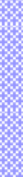 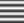 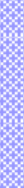 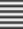 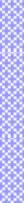 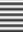 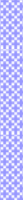 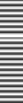 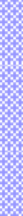 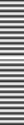 140 120 100 80 60 40 20 02014	2015	2016	2017	2018 Of In tern et u s ers in townOf In tern et u s ers in villa geN. B. Nu m b ers in d ica te m illion p eop leRe ad t he be gin nin g of the fo llowing s to ry an d c om ple t e it in y our own wa y . Give a t it le t o t he s t ory.	15 Th ere wa s a n a u gh ty cowboy wh o gra zed h is cows bes ide a fores t . He u s ed to m a k e fu n with people cryin g Tiger! Tiger!........Suppo s e , you are Ge e t . Write a le t t e r t o y our younge r brot he r t e lling him h ow t o im prove s kill in En glis h.	10 Part I : Re adin g (6 0 Marks )Re ad th e pas s age and ans we r t he que s t ion s A and B.	[Unit —3 ; Le s s on —1 (D)](a )	Wh a t is drea m ?Wh y do p eople drea m ?Wh a t is th e fa s cin a t in g s ide of drea m ? (d)	How do s cien t is t s expla in drea m ?(e)	Explain th e s tatem en t "you 've  often fou n d you rself pu zzlin g over th e con ten t of a dream ".Write a flo w c h art s h o win g s om e im port an t e ve nt s of Nis hat Majum de r (One is do ne for you.) [Unit—4 ; Le s s o n —4 (B)]	1 5 =5Sum m arize t h e follo wing t e xt .	10 Co m ple t e t he s e nte nc e s with m odifiable wo rds give n in th e box.	.5 1 0 =5Edu ca t ion is on e of th e ba s ic n eeds of a h u m a n bein g. It is (a ) —— for th e (b) —— of m in d. Ma n y illit era te people d o n ot h a ve a n y (c) —— of h ea lth . If th ey (d) —— ed u ca ted, th ey cou ld live a (e) —— a n d pla n n ed life. Ed u ca t ion t ea ch es u s h ow to live well. It (f) —— u s to m a k e th e r igh t (g) —— in life. It en h a n ces ou r (h ) —— to perform ou r d u t ies properly a n d—— ou r everyda y problem s . In fa ct, it is edu ca t ion (j) —— brin gs p os it ive ch a n ges in ou r life.Fill in t he gaps us ing s uitable words .		1 1 0 =1 0 Sin cerity is th e bes t wa y of a ch ievin g s u cces s . On e ca n go a lon g wa y if on e does a n yth in g with   s in cerity.  People  wh o a re  s in cere  in   th eir   work  a re  (a ) —— of m a kin g a n yth in g s u cces s . Th e grea t m en a re a ls o s in cere beca u s e th ey (b) —— th a t s in cerity is th e (c) —— to s u cces s . Th os e wh o a re n ot (d) —— ca n n ever (e) —— a lon g wa y in th e world. Th e p oor people a re n ot a lwa ys s in cere b eca u s e th ey d o n ot kn ow th e (f) —— of s in cerity. If th ey kn ew	it ,	th ey		wou ld(g) —— a good u s e of it . Sin cerity m ea n s n ot on ly to do work (h ) —— bu t a ls o with du t ifu ln es s , h on es ty, m od es ty a n d good beh a vior. If a ll of u s (i) —— s in cere, ou r cou n t ry will (j) —— be pros p erou s .Re arran ge th e fo llowin g s e nt e n c e s t o m ake a c o he re n t orde r.	1 1 0 =1 0As a res u lt , h e s tu died u n der a grea t th in ker Pla to.He a ls o wrote b ook s on Biology, Litera tu re, Econ om ics a n d Com p a ra t ive Politics .Pla to ta u gh t Aris totle a ccordin g to h is own wa y.Aris totle wa s born in Greece.His fa th er wa n ted h im to be a ph ys icia n b u t h e n ever ch eris h ed to b e s o.La ter on , Aris totle took th e pen to write on topics s u it a ble for h u m a n civiliza t ion .He is ca lled th e fa th er of Biology b eca u s e of h is crea t ivity.'Politics '  is on e of h is fa m ou s b ook s wh ich exp os es fu lles t d evelopm en t of h is wis dom .He wa s th e s on of a Roya l ph ys icia n .He wa n ted to be a free th in ker.Part II : Writing (4 0 Marks )English First Paper : Questions 	73The fo llowing c hart be low s h ows th e pe rc e n tage of t rave lle rs in Banglade s h t rave lling in diffe re n t t rans portat ion s pe r day. De s c ribe the pie c hart in at le as t 8 0 wo rd s.	15 Tr1	La n d70% The follo wing is t he be gin nin g of t he s t ory. Com ple t e it in y our o wn wo rds .	15 Th ere on ce lived a poor fa rm er. He h a d a goos e. It u s ed to la y a golden egg every d a y. He s old th e gold en  eggs in th e m a rket. He wa s ver y greedy....................Suppo s e , y ou are Sham im . Rifat is your y o unge r brot he r. Write a le t t e r to  y our younge r bro th e r advis ing him t o t ake part in gam e s and s ports re gularly.	10 Part I : Re adin g (6 0 Marks )Re ad th e pas s age and ans we r t he que s t ion s A & B.	[Unit —5 ; Le s s on —1 (B)]Ch o os e t he c o rre c t an s we r fro m t he alte rnative s .	.5 1 0 =5 (a)	The word 'is olation' m e ans ——.con n ection	(ii) con fin em en t	(iii) s epa ra t ion	(iv) bon dWhat doe s a m an purs ue ?wea lth	(ii) kn owledge	(iii) h ea lth	(iv) rela t ion s h ip(c )	Wh o fo rm re lat ion s hip wit h t o ys ?(i) boys	(ii) girls	(iii) ch ild ren	(iv) m enEm otio nal h e alth is ne e de d in ——.a bs t ra ction	(ii) t r ivia lit y	(iii) h u m a n life	(iv) a n im a lit y(e )	The word 'fo s t e r' re fe rs to ——.(i) ch eer	(ii) s epa ra te	(iii) n ou r is h	(iv) im plyWith out prope r re lat io ns hips , t he re is , inde e d, ——.a cris is of exis ten ce	(ii) a r is k of ru in(iii) a problem of h elples s n es s	(iv) a ll of th e a boveWhat ke e ps us c los e t o e ac h ot he r ——.s ociety	(ii) fa m ily	(iii) livelih ood	(iv) rela t ion s h ipThe wild anim als als o n e e d ——.food	(ii) h ou s e	(iii) com pa n y	(iv) occu pa t ionMe n e s tablis h e s re lat io ns hips  for phy s ic al and e m otion al ——.h ea lth	(ii) cris is	(iii) brea k down	(iv) plea s u reMan's re lat io ns hip is re late d t o his ——.en m ity	(ii) a n t ipa th y	(iii) en t ity	(iv) h u m a n ityAns we r t he follo win g que s t ion s .	3 5 =1 5(a )	How does rela t ion s h ip h elp a m a n ? (b)	Wh a t types of rela t ion s h ip a re th ere?Wh a t pa in d oes th e p ers on feel wh o h a s n o fa m ily?How is m a n 's rela t ion s h ip differen t from th os e of oth er a n im a ls ? (e)	Wh a t is th e role of s ch ool in m a n 's rela t ion s h ip?Re ad th e fo llowing t e xt and m ake a flo w c h art s h owing t he func t io ns of e duc at io n.[Unit—6 ; Le s s on —1 (B– iii & iv)]	1 5 =5Write a s um m ary of t h e follo wing po e m . [Unit —6 : Le s s on —3 (B)]	10 Re ad t he fo llowing t e xt an d fill in t he gaps with s uitable words fro m th e box. Th e re are m o re words  t han n e e de d. Make any gram m at ic al c h an ge if ne c e s s ary. .5 1 0 =5Th e m os t (a ) —— even t for Ba n gla d es h is h er (b ) —— a s a n (c) —— n a t ion on Ma rch 26 , 19 7 1 . It is a red let ter d a y in th e (d) —— of Ba n gla des h . After th e (e) —— of s u bcon t in en t , we got Pa kis ta n . Bu t th e Pa kis ta n is bega n to (f) —— ou r people. At fir s t , th ey (g) —— ou r la n gu a ge. We s h a ll n ever forget th e La n gu a ge m ovem en t of 1 9 52 . Th e la n gu a ge m ovem en t led to th e Ma s s Ups u rge of 19 69 . As a res u lt , th e wa r of Libera t ion (h ) —— pla ce in 19 7 1 . After n in e m on th s s t ru ggle, th e Pa kis ta n is were com pelled to (i) —— a n d we won (j) ——.Fill in t he blanks wit h appropriat e wo rds in e ac h gap.	1 1 0 =1 0 Stu den t life is a very im porta n t (a ) —— of h u m a n life. It is a life of m a kin g on es elf. It is th e form a t ive period of life. Th e (b) —— of a h u m a n bein g is la id d u r in g th e s tu d en t life. Wh a t a m a n tu rn s to b e wh en h e grows u p is th e (c) —— of th e qu a lit ies in cu lca ted du r in g th e s tu d en t life. In s tu den t life, we s h ou ld t ry to (d) —— good h a bits . We s h ou ld lea rn (e) —— m a n n ers . We s h ou ld be kin d, con s id era te a n d p olite. A s tu den t life is th e ca re free p eriod of life. We a re h a ppy a n d free from (f) —— in s tu den t life. It is a life of freedom . Bu t a good s tu d en t is very a wa re of th e t im e. He m a kes th e (g) —— u s e of it . Th e t im e u t ilized (h ) —— du r in g th is p eriod h elps h im to be s u cces s fu l in life wh en h e grows u p. So we s h ou ld t ry to bu ild ou r fu tu re. We s h ou ld t ry to bu ild ou r (i) ——. On ly th en we h a ve a good (j) —— a n d good n a t ion .English First Paper : Questions 	75The follo wing s e nte nc e s are jum ble d. Re arran ge t he m i n a prope r s e que nc e . 1 1 0 =1 0Th ey were a lien s in th eir own cou n t ry a n d s u bjected to a ll s orts of in dign it ies .Th e bla cks were t rea ted cru elly.Th e grea t lea der vowed to p u t a n en d to in h u m a n pra ctice.Th ey were d en ied a ll ba s ic h u m a n r igh t s .Even d ogs receive a m u ch better t rea tm en t th a n th e bla cks .Even tu a lly, th e grea t lea der rea lized th e goa l of libera t in g h is own p eople.He wa s th rown b eh in d th e pris on ba r .Nels on Ma n d ela wa s th e grea tes t lea d er of Sou th Africa .Bu t th e oppres s ive ru ler s cou ld n ot brea k h is s pirits .In fa ct, h e wa s on e of th e grea tes t lea ders of th e world wh o s t ru ggled a ga in s t a pa r th eid th rou gh ou t h is life.Part II : Writing (4 0 Marks )The graph be lo w s ho ws t he gradual rate of int e rn e t us e rs in Ban glade s h. De s c ribe t he graph in at le as t 8 0 wo rds . You s h ould highlight t he inform at io n an d re po rt t he m ain fe ature s give n in t he graph .	15 765432102000	2002	2003	2005	2007	2009	2012Re ad t he be gin nin g of the fo llowing s to ry an d c om ple t e it in y our own way . Give a t it le t o t he s t ory.	15 On ce u pon a t im e a crow wa s very th ir s ty. It flew from pla ce to pla ce in s ea rch of wa ter b u t u n fortu n a tely it did n ot fin d  a n y wa ter. All of a s u dd en , it s a w ..............Suppo s e , y ou are J ui. No w, write a le t t e r t o your y ounge r bro th e r about be n e fit s of re ading n e ws pape r daily.	10 Part I : Re adin g (6 0 Marks )Re ad the followin g pas s age and ans we r the que s t io ns A and B.	[Un it —6 ; Les so n—1 -B(i+ii+iii)]Ch o os e t he c o rre c t an s we r fro m t he alte rnative s .	.5 1 0 =5 (a)	To be c om e adults c hildre n h ave ——.to get proper edu ca t ion	(ii) to h a ve good in telligen ce(iii) to be s ocia l	(iv) to pa s s s evera l s ta ges of lifeWhat c ould be t he c los e s t m e aning for 't rans it ion'?t ra n s la t ion	(ii) occu r ren ce	(iii) s ta ge	(iv) ch a n ge-over(c )	The word 'individuals ' c ould be re plac e d by ——.(i) in divid u a lit y	(ii) in divid u a lize	(iii) in dep en d en t	(iv) pers on sThe word 'c rit ic al' m e ans ——.ea s y	(ii) n oticea ble	(iii) com plex	(iv) com m on(e )	The word 'on s e t ' re fe rs to ——.(i) con clu s ion	(ii) res u lt	(iii) com m en cem en t	(iv) term in a t ionAdole s c e n c e is ——.a s ta ge of life	(ii) la s t s ta ge for becom in g a n a du lt(iii) a groom in g p eriod of life	(iv) la s t s ta ge of lifeThe word 'ide n t ify' m e ans ——.m is ta ke	(ii) overlook	(iii) gen era lize	(iv) a s certa inOn e e xpe rie n c e s e c o no m ic inde pe nde nc e ——.wh en on e ea rn s	(ii) wh en on e in h erits a va s t property(iii) wh en on e a t ta in s a d u lth ood	(iv) wh en on e gets m a r r iedWHO s t an ds for ——.World Hu m a n s Orga n iza t ion	(ii) World Hu m a n ity Orga n iza t ion(iii) World Hea lth Orga n iza t ion	(iv) World High er Orga n iza t ion'Soc ial inde pe nde nc e ' re fe rs to ——.m a r r ia ge	(ii) decis ion s in rela t ion to s ocia liza t ion(iii) r igh t to fa m ily	(iv) a d u lt rela t ion s h ipsAns we r t he follo win g que s t ion s .	3 5 =1 5(a )	Wh a t th in gs occu r d u r in g a doles cen ce?(b )	Wh ich s ign ifica n t developm en t s do th e a doles cen t s exp erien ce? (c)	Wh y is a doles cen ce th e t im e for prep a ra t ion ?How is a d oles cen ce a period of con s idera ble r is ks ?Wh y does th e du ra t ion of a doles cen ce differ in differen t pla ces ?Re ad t he pas s age an d c om ple t e t he table be low wit h t he give n info rm at io n. [Unit—5 ; Le s s on —3 (C)]	1 5 =5English First Paper : Questions 	77Sum m arize t he follo wing t e xt . [Unit—8 ; Le s s on —4 (B)]	10 Fill in t he gaps wit h s uitable words fro m t he box. The re are m ore wo rds in t he box than y ou ne e d. (Make any gram m at ic al c h an ge if ne c e s s ary).	.5 1 0 =5Ma n 's dign ity d ep en d s u pon h is work s . Ma n is a (a ) —— bein g on ea r th . He is to (b) —— for oth ers . He s h ou ld n ot be (c) —— if h e is of (d ) —— blood. He s h ou ld be (e) —— to h elp a n y—— of m a n . Th e m a n wh om h e is h elpin g m a y be (g) —— to h im by (h ) ——. Bu t a fter a ll, h e is a m a n . He h a s th e (i) —— blood a n d fles h a s th e a bove (j) —— m a n .Fill in t he  blanks wit h an appro priate  word in e ac h gap.	1 1 0 =1 0 Civility m ea n s polite (a ) —— or m odes ty. It a ls o (b) —— cou r teou s m a n n er. It is a grea t vir tu e (c) —— a m a n . To be well-beh a ved, or good -n a tu red we (d) —— s pen d m on ey or wea lth . We h a ve to (e) —— willin gn es s to a t ta in civility. We h a ve to (f) —— s om e code of con du ct a n d (g) —— th e n orm s of etiqu ette of th e s ociety. It (h ) —— from s ociety to s ociety. However, on e h a s to (i) —— good m a n n er in on e's ch a ra cter form a n ea r ly a ge. No expen ditu re (j) —— con s ciou s n es s is requ ir ed.Re arran ge th e fo llowin g s e nt e n c e s t o m ake a c o he re n t orde r.	1 1 0 =1 0(a ) Th ey ca m e th rou gh a pa s s a ge wh ere gold coin s were kept. (b) Wh en th ey a ll a r r ived, th e Su lt a n a s ked th em to da n ce.So, h e a s k ed for th e wis e cou n s ellor's a dvice.All th e a p plica n t s blu s h ed a n d refu s ed except on e. (e)	A n u m ber of p eople a p plied for  th e job.He wa n t ed to a p p oin t a n h on es t m a n a s h is ta x collector.Th en h e fou n d th e d es ir ed m a n .(h )  Lon g a go,  th ere lived a Su lt a n in a cou n t ry.Th e a pplica n t s were a s k ed to m eet th e Su lt a n on e by on e.Th en h e in vited a p plica t ion s .Part II : Writing (4 0 Marks )The graph be low s h ows "Th e num be r of pe o ple living be low t he pove rty lin e fro m 1 9 9 5  to 2 0 1 0 ".  De s c ribe  th e  graph in  1 5 0  words .  You  s h ould highlight and s um m arize t he inform at io n give n in t he graph .	15 The num be r of pe ople living be low t he pove rt y lin e (%)504030201001995	2004	2008	2010The follo wing is t he be gin nin g of a s t ory. Com ple t e it in y our o wn wo rds .	15 Moriu m wa s a s ch oolgirl wh os e p a ren t s were la n dles s . Th ey were u n a ble to bea r h er ed u ca t ion a l exp en s es . Bu t Moriu m wa s determ in ed .............Write  a le t t e r t o y our m ot he r t e lling h e r about y our pre paratio n fo r th e HSC e xam inatio n.	10 Part I : Re adin g (6 0 Marks )Read the passage below and answer the questions no A and B.[Unit —6 ; Le s s on —1 -B(i+ii+iii+iv)] Ch ild ren m u s t p a s s th rou gh s evera l s ta ges in th eir lives to b ecom e a du lt s . For m os t p eople, th ere a re fou r or five s u ch s ta ges of growth wh ere th ey lea rn certa in th in gs : in fa n cy (b ir th to a ge 2 ), ea r ly ch ildh ood (3 to 8 yea r s ), la ter ch ild h ood (9 to 1 2 yea r s ) a n d a d oles cen ce (1 3 to 1 8 yea r s ). Pers on s 18 a n d over a re con s idered a d u lt s in ou r s ociety. Of cou r s e, th ere a re s om e wh o will t ry to a ct old er th a n th eir yea r s . Bu t , for th e m os t pa r t , m os t in dividu a ls h a ve to go th rou gh th es e s ta ges ir res pective of th eir econ om ic or s ocia l s ta tu s .World Hea lth Orga n is a t ion (WHO) iden t ifies a doles cen ce a s th e period in h u m a n growth a n d developm en t th a t occu r s a fter ch ildh ood a n d before a du lth ood. Th is ph a s e repres en t s on e of th e critica l t ra n s it ion s in on e‘s lifes pa n a n d is ch a ra cteris ed by fa s t pa ced growth a n d ch a n ge wh ich a re s econ d on ly to th os e a t in fa n cy. Biologica l proces s es drive m a n y a s pects of th is growth a n d developm en t with th e on s et of pu b erty m a rkin g th e pa s s a ge from ch ildh ood to a d oles cen ce. Th e biologica l determ in a n t s of a d oles cen ce a re fa ir ly u n ivers a l; h owever, th e du ra t ion a n d defin in g ch a ra cteris t ics of th is period m a y va ry a cros s t im e, cu ltu res , a n d s ocio - econ om ic s it u a t ion s . Th is p eriod h a s s een m a n y ch a n ges over th e pa s t cen tu ry —— p u berty for exa m ple, com es ea r lier th a n b efore, people m a r ry la te, a n d th eir s exu a l a t t itu des a n d beh a viou r s a re differen t from th eir gra n dp a ren t s , or  even  pa ren t s .  Am on g th e  fa cto r s res p on s ib le for th e ch a n ge a re ed u ca t ion , u rba n iza t ion a n d s prea d of globa l com m u n ica t ion .Th e t im e of a doles cen ce is a period of prepa ra t ion for a du lth ood d u r in g wh ich on e exp erien ces s evera l k ey d evelopm en t s . Bes id es ph ys ica l a n d s exu a l m a tu ra t ion , th es e exp erien ces in clu d e m ovem en t  towa rds  s ocia l  a n d  econ om ic  in depen den ce,  develop m en t  of  iden t ity,  th e a cqu is it ion of s kills n eeded to ca r ry ou t a du lt rela t ion s h ips a n d roles a n d th e ca p a city for a bs t ra ct rea s on in g. Wh ile a d oles cen ce is a t im e of t rem en do u s growth a n d p oten t ia l, it is a ls o a t im e of con s idera ble r is ks du r in g wh ich s ocia l con texts exert powerfu l in flu en ces .Ma n y a d oles cen t s fa ce p res s u re to u s e a lcoh ol, ciga rettes or oth er dru gs a n d to in it ia te s exu a l rela t ion s h ips p u t t in g th em s elves  a t h igh  r is k for in ten t ion a l a n d u n in ten t ion a l in ju r ies , u n in ten d ed pregn a n cies a n d s exu a lly t ra n s m it ted in fection s (STIs ), in clu din g th e Hu m a n Im m u n odeficien cy Viru s (HIV). Ma n y a ls o exp erien ce a wide ra n ge of a dju s tm en t a n d m en ta l h ea lth problem s . Beh a viou r pa t tern s th a t a re es ta blis h ed d u r in g th is p eriod s u ch a s th e u s e or a voida n ce of dru gs a n d ta kin g  or a bs ta in in g fr om s exu a l r is k ca n h a ve lon g -la s t in g n ega t ive a n d p os it ive effects on  fu tu re h ea lth  a n d  well-b ein g.  As  a  res u lt ,  a d u lt  h a ve  u n iqu e op p ortu n it ies to in flu en ce a d oles cen t s .English First Paper : Questions 	79Ch o os e t he c o rre c t an s we r fro m t he alte rnative s .	1 5 =5 (a)	For its fast change and growth, Adolescence can be com pared to the period of ——.ea r ly ch ildh ood (ii) in fa n cy	(iii) a du lth ood	(iv) old a geWhic h pe riod is follo we d by adole s c e n c e ?in fa n cy	(ii) ea r ly ch ildh ood	(iii) la ter ch ildh ood	(iv) a d u lth ood(c )	What c ould be t he c los e s t m e aning for 't rans it ion' in t he pas s age ?(i) s ta gn a t ion	(ii) ch a n geover	(iii) obs ta cle	(iv) ba rWhat c ould be t he c los e s t m e anin g for 'in it iat e ' in t he pas s age ?in du ce	(ii) con clu d e	(iii) a dva n ce	(iv) res u lt(e )	Whic h of t he follo wing is in c o rre c t?Ad u lth ood is a period of t rem en d ou s ch a n ge.Ad oles cen ce is m a rk ed by ra pid ch a n ge.Th e ch a n ges ta ke pla ce d u r in g a d oles cen ce a re com plex.Urba n iza t ion is a ls o r es p on s ib le for ch a n ges in beh a viou r pa t tern .Ans we r t he follo win g que s t ion s .	3 5 =1 5(a )	How m a n y s ta ges of growth a re th ere from ch ildh ood to a du lth ood? Wh a t a re th os e s ta ges ?Wh ich period is m a rk ed a s th e fa s tes t period rega rdin g growth ? Wh ich period is followed by a d oles cen ce?Wh ich period is ca lled th e t ra n s it ion period? Wh y? (d)	How does WHO d efin e a doles cen ce?(e)	Wh a t a re th e fa ctors res pon s ib le for ch a n ges in th e period of a doles ce n ce?Re ad t he follo wing t e xt an d m ake s h ort n ote s in e ac h of th e boxe s in t he flo w c hart s h owing t he diffe re nt type s / diffe re n t as pe c t s of dre am s (No : 1 h as be e n don e for you) [Unit —3 ; Le s s o n —1 (D)]	1 5 =5Write a s um m ary of t h e follo wing pas s age . [Unit —8 ; Le s s o n —4 (B)]	10 Re ad th e follo wing t e xt and fill in th e gaps with s uitable wo rd s fro m t he box. Make an y c hange if ne c e s s ary. Th e re are m ore wo rds in t he box th an y ou n e e d. .5 1 0 =5For th ou s a n d s of yea r s , h u m a n b ein gs h a d look ed to th e (a ) —— a n d drea m ed of wa lk in g on th e m oon . In 1 9 69 , a s p a r t of th e Ap ollo 1 1 (b) ——, Neil Arm s t ron g beca m e th e fir s t pers on  to a ccom plis h  th a t (c) ——, followed on ly m in u tes la ter by Bu zz Aldren . Th eir a ccom plis h m en t ga ve people a rou n d th e world th e h op e of fu tu re s pa ce (d) ——. In fa ct, it wa s a fea t th a t wa s s o (e) —— th a t th ere a re s t ill (f) —— th eoris t s wh o in s is t it cou ld n ot be (g) ——. Pu t t in g a m a n on th e m oon is perh a p s m a n 's m os t (h ) —— a ccom plis h m en t ; it op en ed th e d oor to fu tu re s pa ce t ra vel a n d (i) —— to a n u m b er of s pin -off in ven t ion s in clu din g fla m e (j) —— textiles u s ed by fir efigh ters , in vis ib le bra ces , im proved s a tellite dis h es , a n d b etter m edica l im a gin e.Fill in t he blanks wit h s uitable wo rds .	1 1 0 =1 0 Ea r th qu a ke is a (a ) —— n a tu ra l dis a s ter. An d Ba n gla des h (b) —— in th e ea r th qu a ke zon e. Du r in g th e recen t yea r s it occu r red a (c) —— of t im es in ou r cou n t ry. If a (d) —— ea r th qu a ke occu r s in Dh a ka . (e) —— will h a p p en in u n th in k a ble. So exp erts a re p a yin g m ore (f) —— to th e is s u e of ea r th qu a kes in r ecen t t im es . People s h ou ld b e m a de (g) —— of da n gers of ea r th qu a ke. Th ey s h ou ld b e given (h ) —— to be followed du r in g th e ea r th qu a ke. For Dh a ka city, a n ea r th qu a ke (i) —— bu ild in g code s h ou ld be develop ed. It cou ld (j) —— th e los s es .The fo llowing s e nte nc e s are jum ble d. Re writ e the s e n t e nc e s in pro pe r orde r and in a c o ntinuous paragraph t o m ake a s to ry .	1 1 0 =1 0 (a ) Th e b a ckgrou n d of th e ph otogra ph wa s very ch a rm in g.(b) A pa ir of h a n ds wa s fou n d to rea ch u p from th e oth er s ide of th e wa ll. (c)	Beh in d th e wa ll th ere wa s th e va s t s ky.(d) Bu t th ere wa s a m ys teriou s th in g in th e s ettin g. (e)	All th es e m a de th e b oy extrem ely cu r iou s .On ce a lit t le b oy fou n d a ph otogra ph b etween th e pa ges of a pictu re book.So, h e ru s h ed to h is gra n dm oth er to kn ow deta ils of th e ph otogra ph . (h ) Th e ph otogra ph wa s very old a n d fa ded.Bes ides , th ere were flowers a n d creepers growin g n ea r th e girl.In it a girl wa s s ta n din g a ga in s t a wa ll.Part II : Writing (4 0 Marks )The follo wing is t h e be gin nin g of a s t ory. Com ple t e it in y our o wn wo rds .	15 On e da y a h a re wa s bra ggin g to a ll h is fr ien d s a bou t h ow fa s t h e cou ld ru n . "I a m s wifter th a n a n y a n im a l in th is fores t ," h e s a id . At th a t t im e, a tortois e wa s wa lk in g a t a very s low pa ce a s u s u a l d own th e fores t . Wh en th e h a re ca u gh t s igh t of th e tortois e, .........Write a le t t e r t o your frie nd about what y ou in t e n d t o do in s um m e r vac at io n.     10 Lo ok at th e c hart. It s ho ws h ow Anika s pe nds he r t im e daily . No w, analy ze th e c hart foc us ing th e m ain as pe c t s (at le as t in 8 0 words ).	15 Anika's Daily Ac t ivit ie sOthers, 15%Sleep, 20%Study, 30%Play, 5%	School,TV, 5%	25%English Second Paper : Questions 	81  ENGLISH SECOND PAPER  Noubahini Colle ge , DhakaTe s t Exam inatio n —2 0 2 4 ; En glis h : Pape r IIPart A : Gram m ar (6 0 Marks )Co m ple t e t he t e xt with s uitable pre po s it ion s	5 1 0 =5A good s tock (a ) —— words is n eces s a ry (b) —— a n yb ody wh o wa n t s to u s e a la n gu a ge. Voca b u la ry is a n es s en t ia l com pon en t (c) —— s u cces s fu l com m u n ica t ion . It is a n in tegra l pa r t (d) —— rea din g s k ill. Wh ile gra m m a r is im p orta n t , a la ck (e) —— voca b u la ry m a y res u lt (f) —— com plete fa ilu re to con vey a  m es s a ge. Voca b u la ry in clu d es con ceptu a l kn owledge (g) —— word s th a t go well (h ) —— a n ordin a ry diction a ry m ea n in g. Stu den t s ' voca b u la ry kn owledge is a b u ild in g proces s th a t occu r s (i) —— t im e a s th ey ten d to m a k e con n ection s (j) —— oth er words .Co m ple t e t he s e nte nc e s with s uit able phras e s / wo rds give n in th e bo x	5 1 0 =5(a )	You a re goin g to a n ew p la ce. Ta ke a m a p with you —— you s h ou ld get los t . (b) I —— s ta r t m y revis ion of les s on s th a n s it id le. I a m ru n n in g ou t of t im e.Illit era cy is a grea t problem of ou r cou n t ry. We ca n n ot d evelop ou r cou n t ry —— illit era cy is era dica ted.Th ere is a big pla ygrou n d in ou r college. I —— pla y in th a t grou n d wh en I wa s in college.—— h a d I fin is h ed wa terin g th e pla n t s in m y ga rden th a n it s ta r ted ra in in g. Wou ld th a t it ra in ed a bit ea r lier !It is very h ot in s ide th e room . I —— go to open s p a ce.Dr. Mu h a m m a d Sh a h idu lla h wa s a lin gu is t . He —— in 18 85 A.D.(h )  —— th e m a n en tered th e s ta t ion , th e t ra in left . He ra n a s fa s t a s h e cou ld get in to th e t ra in bu t in va in .I don 't wa n t to be la te in th e m eetin g. I —— s ta r t a s ea r ly a s p os s ib le.He rejected a ll ou r prop os a ls . He a cted —— h e h a d been ou r bos s .Co m ple t e t he s e nte nc e s us ing s uitable c laus e s / phras e s .	1 1 0 =1 0(a )	Ou r cou n t ry is b es et with m a n y problem s . We s h ou ld com e forwa rd with a view to ——.It is h igh t im e ——. It is detrim en ta l to h ea lth .Sh e h a s got GPA 4 .5 0 . If —— m ore s eriou s ly, s h e wou ld h a ve got GPA-s in th e exa m . (d) I h a ve los t m y ph on e. Wou ld you m in d —— s o th a t I ca n ta lk to m y m oth er?It is n ot good ——. A m a n is kn own by th e com p a n y h e keeps .No s oon er h a d we rea ch ed th ere th a n ——. Un les s we wen t th ere ea r lier , we wou ld m is s th e begin n in g of th e progra m m e.I received t h e m es s a ge . Rea lly I wa s gla d to receive you r m es s a ge. (h ) A proverb goes th a t ——. We m u s t t ry to lea d a n h on es t life.Ha d I p os s es s ed va s t property, ——.Life s h ou ld n ot b e con s id ered ——. It is fu ll of s orrows a n d s u ffer in gs .Re ad t he follo wing t e xt an d fill in t he gaps wit h t he c o rre c t fo rm of ve rbs as pe r s ubje c t and c on t e xt	5 1 4 =7Th ere a re m a n y people wh o (a ) —— (n ot ta k e) p h ys ica l exercis e. Th ey ca n h a rdly (b) —— (r ea lize) th a t th ey th em s elves (c) —— (ru in ) th eir h ea lth . Th ey (d) —— (fa ll) victim to m a n y dis ea s es . Life (e) —— (becom e) du ll to th em . Th ey (f) —— (r em a in ) a lwa ys ill tem pered. We(g) —— (b u ild ) good h ea lth a n d s ou n d m in d th rou gh ph ys ica l exercis e. Ph ys ica l exercis e (h ) —— (m a ke) ou r b ody a ctive a n d th e m u s cles s t ron g. It a ls o (i) —— (im prove) ou r power of diges t ion a n d blood circu la t ion . It (j) —— (give) s t ren gth to ou r bra in . It (k) —— (r edu ce) th e r is k of (l) —— (d evelop) s evera l dis ea s es . It (m ) —— (h a ve) im m edia te a n d lon g-term h ea lth ben efits . Mos t im porta n t ly, regu la r exercis e (n ) —— (im prove) ou r qu a lit y of life.Ch an ge th e narrative s tyle by us ing in dire c t s pe e c he s .	7"Follow m y exa m ple," s h e s a id a s we s h ook h a n d, a n d n ever ea t m ore th a n on e th in g for lu n ch eon "I'll do better th a n th a t ," I retorted. "I'll ea t n oth in g for din n er ton igh t ." "Hu m oris t !" s h e cried ga ily, ju m pin g in to a ca b. "You 'r e qu it e a h u m oris t !"Re ad th e fo llowing t e xt an d us e m odifie rs in t he blank s pac e s as dire c t e d      5 1 0 =5A ba la n ced diet is a good m ixtu re of (a ) —— (pre-m odify th e n ou n ) food. It is es s en t ia l for u s (b) —— (pos t -m odify th e a djective with a n in fin it ive) a h ea lth y life. Th ere a re m a n y ben efits of ea t in g a (c) —— (pre-m odify th e n ou n ) diet beca u s e a ba la n ced diet preven t s (d)—— (pre-m odify th e n ou n ) dis ea s es . As a res u lt , we do n ot get s ick (e) —— (pos t -m odify th e verb). We s h ou ld s elect (f) —— (pre-m odify th e n ou n ) diet a ccordin g to ou r n eeds . We s h ou ld n ot ea t th e (g) —— (pre-m odify th e n ou n ) foods for th e wh ole week. (h ) —— (pre- m odify th e verb with a p res en t pa r t iciple ph ra s e) diet we ca n k eep fit . Bu t it is n ot ea s y (i)—— (pos t -m odify th e a djective with a n in fin it ive) a ba la n ced diet. Here a (j) —— (pre- m odify th e n ou n ) n u t r it ion is t ca n h elp u s .Fill in t he blanks wit h s uitable linking words / s e n t e nc e c on ne c t ors	5 1 4 =7"Ea r ly to bed (a ) —— ea r ly to r is e, m a kes a m a n h ea lth y, wea lth y a n d wis e"-is a wis e s a yin g (b) —— a n ea r ly r is er ca n en joy s evera l ben efits . (c) ——, a n ea r ly r is er h a s th e op p ortu n ity to offer h is p ra yers in d u e t im e. (d) —— h e ca n wa lk in th e m orn in g. (e) ——, it is very ben eficia l for (f) —— ou r ph ys ica l a n d m en ta l h ea lth , (g) ——, a n ea r ly r is er ca n en joy (h ) —— h e fres h a ir of th e m orn in g (i) —— a ls o  th e b ea u ty of n a tu re, (j) —— a n ea r ly r is er ca n a ls o get en ou gh t im e to s tu dy. (k) ——, h e gets en ou gh t im e to a ccom plis h a ll h is ta s ks prop erly. (l) ——, a la te r is er ca n n ot m a k e th e b es t u s e of t im e. (m ) —— if h e ca n ch a n ge th is ba d h a bit, h e ca n be a s u cces s fu l pers on . (n ) —— everyon e s h ou ld develop th e h a bit of gettin g u p ea r ly in th e m orn in g.Re ad th e follo wing pas s age and t he n write t h e ant on ym or s yn o ny m of t he words as dire c t e d be lo w	5 1 4 =7Bea u ty is ea s y to a p precia te bu t difficu lt to defin e. As we look a rou n d, we dis cover bea u ty in plea s u ra ble objects a n d s igh t s -in n a tu re, in th e la u gh ter of ch ild ren , in th e kin dn es s of s tra n gers . Bu t a s ked to defin e, we ru n in to difficu lt ies . Does bea u ty h a ve a n in depen den t objective Iden t ity? It is u n ivers a l, or is it depen den t on ou r s en s e percept ion s ? Does it be in th e eye of th e b eh older ? We a s k ou r s elves . A fu r th er difficu lty a r is es wh en bea u ty m a n ifes ts it s elf n ot on ly by it s pres en ce, b u t by it s a b s en ce a s well, a s wh en we a re repu ls ed by u glin es s a n d des ir e bea u ty. Bu t th en u glin es s h a s a s m u ch a pla ce in ou r lives a s b ea u ty, or m a y be m ore a s wh en th ere is wid es prea d h u n ger a n d in ju s t ice in a s ociety. Ph ilos oph ers h a ve told u s th a t bea u ty is a n im porta n t pa r t of life, bu t is n 't u glin es s a pa r t of life too?(a ) bea u ty (a n ton ym ); (b) a pprecia te (a n ton ym ); (c) dis cover (s yn on ym ); (d) plea s u re (s yn on ym ); (e) la u gh ter (a n ton ym ); (f) s t ra n gers (a n ton ym ); (g) difficu lt ies (s yn on ym ); (h ) in depen den t (a n ton ym ); (i) u n ivers a l (s yn on ym ); (j) perception s (s yn on ym ); (k) beh older (a n ton ym ); (l) m a n ifes t s (a n ton ym ); (m ) rep u ls ed (s yn on ym ); (n ) in ju s t ice (a n ton ym ).The re are fourte e n e rrors in the us e of pun c tuatio n m arks in th e follo wing t e xt . Re write th e t e xt c o rre c t ing t he e rrors	5 1 4 =7Moth er : Ha ve you ta ken you r brea kfa s t Ra fi. Ra fi	: No m oth erMoth er : Oh you 'r e rea lly a n n oyin g. Wh ey don t you ju s t ta ke it ?Ra fi	:  I d on 't wa n t to ea t Roti with vegeta bles m oth er I wa n t fr ied ch ick en with oys ter s a u ce a n d ch icken s a u s a ge.Moth er : Ha vin g ju n k food is n ot good for you r h ea lth . Ha ve you s een you r s elf in th e m ir ror. You re b ein g fa t ty.Ra fi	: Rea lly I th in k I h a ve to s top ea t in g fa s t food. Well Ive ju s t decided to s top ea t in g th em bu t from tom orrow on wa rd n ow ca n I h a ve th em , plea s e.Part B :  Com pos it io n (4 0 Marks )On be half  of  the  s tude nt s of  your c las s , write  an applic at ion  t o t he  prin c ipal  for s e t t ing up a Co m put e r Club wit h In t e rne t fac i lit ie s .	10 Write a paragraph on 'Me t ro Rail'. Us e about 2 0 0 words .	15 Write a paragraph of c aus e and e ffe c t s on 'Pric e Hike ".	15 English Second Paper : Questions 	83Gazipur Cant onm e nt Colle ge , Gazipu rTe s t Exam inatio n - 20 24 ; En glis h: Pape r II Part A : Gram m ar (6 0 Marks )Fill in t he gaps wit h appro priate pre po s it ion	5 1 0 =5Dowry is a cu r s e wh ich lea d s ou r s ociety (a ) —— da rkn es s . Owin g (b) —— fu lfill th e greed of s om e p eople m a n y wom en fa ll (c) —— a victim to d owry. In s pite (d) —— h a vin g s t r ict la w we a re n ot a ble (e) —— con t rol it . In fa ct, (f) —— s t r ict la w a wa ren es s (g) —— m a s s people is es s en t ia lly requ ir ed (h ) —— th is cu s tom . (i) —— a ddition s ocia l ou t look (j) —— girls s h ou ld b e ch a n ged pos it ively in th is con text.Com ple te th e fo llowing s e nte n c e s with wo rds / phras e s provide d in th e box be low	5 10 =5(a )	—— a re m a n y tea ga rd en in Sylh et. Sylh et prod u ces 8 0 % of exp orted tea .My fa th er —— work for extra t im e in th e office. He ea rn s a rou n d 5 ,00 0 tk. a s overtim e.Son : Fa th er, —— a n Electric Ell ——?Fa h ter : Sorry, I've n o id ea .—— pa s s in g n igh t a t h os pita l bed? I h a d n ot been h os pita lized before. (e)	He ca n n ot b u y food, —— a h ou s e.I —— go a wa y th a n s ta y h ere. Sta yin g h ere h a s n ow becom e very b orin g.I s h a ll go to Dh a k a —— pos s ib le. My elder broth er s ta yin g a t Dh a ka h a s fa llen s ick. (h ) Th is lit t le boy beh a ves —— h e were a n a d u lt .Scien t is t J a ga dis h C Bos e —— in Mym en s in gh .My fa th er ca n n ot m a in ta in th e fa m ily with th e m on ey h e gets a s s a la ry. So, I —— look for a pa r t -t im e job to relea s e s om e pres s u re.Co m ple t e t he follo win g s e nte nc e s wit h ph ras e or c laus e .	1 10 =10 (a )	Sin ce Ba n gla d es h is a n a gricu ltu ra l cou n t ry, h er ——. (b ) Th e b a t s m a n wou ld h a ve been ou t if ——.(c)	Micro credit in stitu tion s provide loan to th e poorer com m u n ity of th e society so th at ——. (d ) Govern m en t provides COVID va ccin e free of cos t les t ——.Den gu e is s u ch a d a n gerou s dis ea s e wh ich ——.He wa s a pa r t of th a t con s pira cy bu t h e preten ded a s if ——.More th a n 5 0 yea r s pa s s ed s in ce ——. Still we a r e h igh ly in s pired with th a t h is torica l s peech .(h ) On ce th e Pa d m a Bridge wa s a drea m b u t n ow it ——.Th ere goes a proverb th a t ——. So, we s h ou ld rea d good b ook s to en r ich ou r kn owledge.Ha d I been a b u t terfly, ——.Fill in t he gaps wit h right form s of ve rb	5 1 4 =7Reza (a ) —— (t a k e) pa r t in th e a dm is s ion tes t (b) —— (a r ra n ge) by BUET a u th ority in 20 1 4 a n d h e (c) —— (s elect) for a dm is s ion in Mech a n ica l En gin eerin g d ept. before h e took a dm is s ion a n d fortu n a tely h e (d) —— (a llot) a s ea t in a h a ll. Before h e (e) —— (lea ve) h is h ou s e, h e (f) —— (a d vis e) by h is p a ren t s a n d elders (g) —— (n ot ta ke) pa r t in s tu den t politics . Now Reza is rea din g in th e fin a l yea r bu t h e (h ) —— (n ot forget) th a t a dvice. He (i)—— (kn ow) it very well th a t n ot on ly h is fa m ily bu t a ls o wh ole n a t ion look forwa rd to (j) —— (get) s u cces s n ews of s tu d en t s . So, h e ca n n ot (k) —— (s poil) h im s elf b y (l) —— (d o) a n y u n wis e th in g. If a ll s tu d en t s (m ) —— (becom e) con s ciou s lik e Reza , we (n ) —— (get) r id of th e cu r s e of violen t s tu d en t politics .Fill in t he gaps wit h m odifie rs as dire c t e d	5 1 0 =5Air (a ) —— (u s e p a s t pa r t iciple ph ra s e to p os t -m odify th e n ou n ) is on e of th e m os t (b) —— (pre-m odify th e n ou n ) elem en t s of n a tu re. It is (c) —— (pre-m odify th e verb) n eeded for a ll (d) —— (pre-m odify th e n ou n with pres en t pa r t iciple) th in gs . Bu t we p ollu te a ir (e) —— (u s e  prepos it ion a l ph ra s e to p os t -m odify th e n ou n ). Air is (f) —— (pre-m odify th e verb ) pollu ted by s m oke wh ich is crea ted by bu rn in g t ra s h a n d (g) —— (u s e n ou n a djective to pre-m odify th e n ou n ) fu el. However, (h ) —— (u s e p a s t pa r t iciple to pre-m odify th e n ou n ) a ir is h a rm fu l for (i) —— (pre-m odify th e n ou n with determ in er) h ea lth . So, we s h ou ld ta k e n eces s a ry s tep s (j) —— (u s e in fin it ive ph ra s e to p os t -m odify th e verb).Us e appropriate c on ne c tors t o fill in t he gaps .	7Th ere goes a proverb —— (a) as you sow so you will reap. Everybody kn ows it —— (b) few people work accordin gly. —— (c) you believe th is proverb, you can n ot waste tim e in vein . —— (d) u t iliza t ion of tim e is th e best in vestm en t —— (e) can brin g better fru it for you . —— (f) believer of th is proverb can n ot do an y m isdeed —— (g) s in —— (h ) h e/ sh e kn ows —— (i) su ch work will certain ly brin g su fferin gs for h im / h er. —— (j) we sh ou ld be aware of ou r works —— (k) th in kin g. A good work —— (l) m ay n ot be popu lar, can brin g good an d effective resu lt —— (m ) it is don e h on estly an d effectively. —— (n ) we a lways give em ph asis on good work.Ch an ge th e fo llowing s pe e c h.	7Fu a d s a id to th e d octor, "Good m orn in g, s ir ." "Good m orn in g m y b oy. How do you feel toda y.""Better th a n yes terda y. Wh en will you relea s e m e from th e h os pita l?" "Tom orrow, I expect.""Th a n k you , s ir ."Write s yn o ny m or an to ny m as dire c t e d fro m t he follo win g pas s age	5 1 4 =7Edu ca t ion m ea n s th e ch a n ge (s ) th e b eh a vior (s ) of h u m a n n a tu re. So, we receive (a ) ed u ca t ion in order to a da pt (s ) ou r s elves to th e n ew a n d ch a n gin g s itu a t ion (s ). Th e pu rpos e of ed u ca t ion is to en ergies (s ) ou r m in d s o th a t we ca n en a ble th em to dra w con clu s ion (a ), m a ke ju d gm en t a n d decis ion (a ). It is given n ot m erely in s ch ools , colleges a n d u n ivers it ies . Abra h a m Lin coln s pen t les s (a ) th a n a yea r a t a s ch ool. Yet h e wa s th e a u th or (s ) of th e grea t Gettys b u rg Sp eech . Na tu re is th e bes t m a s t er. Th e s ch ool of experien ce is th e m os t effect ive (a ) s ch ool. Obs erva t ion (a ) ra th er th a n b ooks , exp erien ce (a ) ra th er th a n m en a re th e bes t edu ca tor (a ).Us e punc tuation m ark wh e re n e c e s s ary .	7On ce I a s k ed a lit t le girl wh a t is you r m oth ers n a m e s h e replied I kn ow th e n a m e of m y m oth er b u t I won t tell you th a t . I s a id , wh a t a clever girl you a re I d on ' t tell m y m oth er 's n a m e to a n ybody wh om I do n ot kn ow, s h e s p ok e with a n a ir of con fiden ce.Part - B : (Writing 4 0 Marks )Write an applic at ion t o th e Prin c ipal of your c olle ge re que s t in g him to allo t you a s e at in c olle ge h os t e l.	1 0Write a paragraph in about 1 5 0 words an s we ring th e fo llowing que s t ion s .	15 (a ) Do you like you r college lib ra ry? (b) How m a n y b ook s a re th ere?Wh a t kin ds of books a re fou n d th ere?Is th ere a n y s p ecia l corn er in th e m em ory of Sh a ikh Ra s s el in you r college lib ra ry?Write a paragraph in about 1 5 0 words o n 'Un e m ploy m e nt Proble m in Banglade s h'. 15 Govt . De be ndra Colle ge , ManikganjTe s t Exam inatio n —2 0 2 4 ; En glis h : Pape r IIPart A : Gram m ar (6 0 Marks )Co m ple t e t he t e xt with s uit able pre po s it ion s	5 1 0 =5Th e orph a n a ge is h igh (a ) —— th e Ca rolin a m ou n ta in s . Th e writer wa s th ere (b) —— th e a u tu m n . Sh e preferred pea cefu l en viron m en t to pen s om e t rou bles om e writin g. Sh e wa n ted th e m ou n ta in a ir to blow (c) —— th e m a la r ia from too lon g a t im e (d) —— th e s u btropics . Sh e wa s h om es ick (e) —— th e fla m in g (f) —— m a ples (g) —— October a n d for m a n y oth er th in gs . Sh e fou n d th em a ll livin g (h ) —— a ca bin b elon gin g (i) —— th e orph a n a ge, h a lf a m ile (j) —— orph a n a ge fa rm .Com ple te th e fo llowing s e nte n c e s with s uitable phras e s / words give n in th e box	5 1 0 =5(a )	Th es e kids a re fu n -lovin g. Th ey  —— pla y th a n s tu dy.(b) Sh e is an ir respon s ible pers on . You can 't tru s t h er with you r dog, —— with you r ch ild. (c)	A : —— you r n ew office ——?B : I love it . Th e en viron m en t is very pea cefu l.Th e s h ow res u m ed —— th e p ower s u p ply wa s res tored. It wa s a grea t relief for th e s pecta tors .I h a ve to m eet m y a u n t in 15 m in u tes . I —— go n ow or I will be la te.Th e wea th er is very h ot a n d h u m id . —— is expected th a t it will ra in th is even in g.—— goes a proverb th at u n ity is s tren gth . So, we m u s t be u n ited till we reach ou r goal. (h ) In En gla n d, s ch ool ch ild ren wea r u n iform s . Wh a t a bou t Ba n gla d es h ?Sh a kes p ea re —— a n d ra is ed in Stra t ford -u p on -Avon , En gla n d.Son : Da d, —— a n Arctic fox ——?Fa th er : I've n o id ea . Bu t you ca n a lwa ys Google th e term a n d fin d ou t .English Second Paper : Questions 	85Co m ple t e t he s e nte nc e s us ing s uitable c laus e s / phras e s .	1 1 0 =1 0(a )	Th ere wa s a lit t le ra in yes terda y. If it h a d ra in ed h ea vily, ——Th ou gh ju n k food s look a p petizin g, ——. We s h ou ld a void th em .Opportu n ity does n ot a lways com e. You wou ld h a ve s u cceeded in life provided th a t —— (d) Th e old m a n is very wea k. He wa lks very s lowly les t ——Th e a m ou n t of wa s te is growin g ra pidly a ll over th e world a n d  p ollu t in g th e en viron m en t . It is h igh t im e ——I wis h I ——. I wou ld exp res s m y feelin gs in m y p oem s .En glis h is a n in tern a t ion a l la n gu a ge. We n eed to lea rn it a s —— (h ) Kira n got a foreign s ch ola r s h ip . Sh e wa s s o h a p p y th a t ——It wa s m y fir s t lectu re. I wa s too n ervou s ——Ma n n ers defin e a m a n . We a lwa ys a pprecia te a pers on ——Re ad th e t e xt an d fill in t he gaps wit h t he c o rre c t fo rm s of ve rbs as pe r s ubje c t and c o nte xt	5 1 4 =7If a ll th e ch ild ren (a ) —— (go) to s ch ool, th e cou n t ry (b) —— (get) r id of th e cu r s e of illit era cy. To b oos t u p ed u ca t ion , th e govt. (c) —— (s pen d) m ore m on ey. Su b s id ies m u s t (d)—— (give) in th e ed u ca t ion s ector. Tea ch ers (e) —— (n eed) to (f) —— (t ra in ) for good tea ch in g. Th e poor s tu d en t s ca n (g) —— (brin g) u n der "Food" progra m m e Ed u ca t ion . We (h ) —— (t a ke) ca re th a t n o in s t itu t ion (i) —— (clos e) down d u e to p olit ica l cla s h es . All con cern ed (j) —— (b e) con s ciou s a bou t it . If we ca n n ot (k) —— (keep) p a ce with th e pres en t world. We (l) —— (la g) b eh in d. For th is we h a ve to (m ) —— (en s u re) ed u ca t ion for a ll a n d s et a brigh t pros pect for (n ) —— (im plem en t ) a ll n eces s a ry s tep s .Ch an ge th e narrative s tyle by us ing in dire c t s pe e c he s .	7"I ca n ch op s om e wood tod a y," s a id J erry "Bu t I h a ve a b oy com in g from th e orph a n a ge." "I a m th e boy." "You ? Bu t you a re s m a ll." "Size d on 't m a t ter, ch op pin g wood," s a id J erry. "Som e of th e big b oys don 't ch op wood. I've been ch oppin g wood for a lon g t im e," s a id J erry to th e writer.Re ad t he follo win g t e xt and us e m odifie rs in t he blank s pac e s as dire c t e d wit h in t he brac ke t s	5 1 0 =5Th e pu rpos e of ed u ca t ion is to brin g a b ou t (a ) —— (u s e a n a djective to pre-m odify th e n ou n ) ch a n ges in (b) —— (u s e a pos s es s ive to pre-m odify th e n ou n ) b eh a viou r . It a ls o brin gs ch a n ges in ou r lives a n d s ociety (c) —— (u s e a rela t ive cla u s e to pos t -m odify th e n ou n ). If it fa ils to do s o, it ca n 't be ca lled ed u ca t ion . Edu ca t ion is n ot on ly receivin g certifica tes a n d gettin g gra des . It is (d) —— (u s e a n in ten s ifier to pre-m odify th e a djective) m ore th a n th a t , we ca n a p ply ou r (e) —— (u s e a pa s t pa r t iciple to pre-m odify th e n ou n ) kn owledge in ou r en ga gem en t with th e world th a t lies (f) —— (u s e a n a dverb to p os t - m odify th e verb). We ca n do th a t in (g) —— (u s e a n a djective to pre-m odify th e n ou n ) wa ys . On e wa y is civic en ga gem en t wh ich is (h ) —— (u s e a n a dverb to pre-m odify th e verb 'a p precia ted ') a p precia ted a ll over th e world. Civic en ga gem en t m ea n s workin g to m a ke differen ce in civic life (i) —— (u s e a prep os it ion a l ph ra s e to p os t -m odify th e n ou n 'life'). A pers on (j) —— (u s e a pa s t pa r t iciple to pos t -m od ify th e n ou n ) civica lly is con cern ed a bou t civic is s u es like in ju s t ice, dis crim in a t ion a n d oth er form s of s ocia l ills .Us e appropriate s e n te n c e c onn e c to rs in th e blan k s pac e s of th e fo llowing pas s age	5 1 4 =7Tim e, by  it s very n a tu re, is fleetin g. (a ) ——, t im e on ce gon e is gon e forever. (b) —— th e s in cere p eople rea lize th e va lu e of t im e. (c) —— n ot everyon e is a wa re of th e va lu e of t im e. (d) ——, it is s een th a t m a n y of u s wa s te t im e. (e) ——, we rea lize th e s ign ifica n ce of los t t im e wh en it is too la te. (f) ——, we s u ffer in life. (g) ——, a ll of u s s h ou ld m a ke th e b es t u s e of t im e. (h ) —— proper t im e m a n a gem en t is th e key to s u cces s in s tu d en t life. (i) —— we fin d th a t a n idea l s tu d en t is th e on e wh o m a kes th e b es t u s e of t im e. (j) ——, a la zy s tu d en t fa ils to m a ke th e gra de a s h e kills t im e. (k) ——, th e tea ch ers a d vis e th eir s tu den t s n ot to wa s te t im e. (l) ——, th ey wa rn th e s tu d en t s a ga in s t th eir a ddiction to s ocia l n etworkin g s it es a n d ga m in g. (m ) ——, s tu d en t s s h ou ld follow th e a d vice of th eir tea ch ers . (n ) ——, th ey will s u ffer in th e lon g ru n .Re ad t he pas s age and the n write t he ant o ny m or s yn o ny m of th e wo rds as dire c t e d be lo w.	.5 1 4 =7He is opt im is t ic of h is s u cces s . He works h a rd a n d a bides by h is t ea ch ers ' gu id elin es . He u n d ers ta n d s th a t it is im p orta n t to be diligen t . He d oes n ot rely on a n y on e a n d believes th a t h on es ty a n d h a rd work ca n h elp on e rea ch th e pea k of s u cces s . He h a rbou rs th e fa ith th a t a la boriou s m a n is s u re to s h in e.(a ) optim is t ic (a n ton ym ) (b) s u cces s (a n ton ym ) (c) h a rd (s yn on ym ) (d) gu id elin es (s yn on ym ) (e) u n ders ta n d (s yn on ym ) (f) im p orta n t (a n ton ym ) (g) diligen t (s yn on ym ) (h ) rely (s yn on ym )h on es ty (a n ton ym ) (j) h elp (a n ton ym ) (k) pea k (s yn on ym ) (l) h a rbou r (s yn on ym ) (m ) la b oriou s (a n ton ym ) (n ) s h in e (s yn on ym )The re are fourte e n e rrors in the us e of pun c tuatio n m arks in th e follo wing t e xt . Re write  th e t e xt c o rre c t ing t he e rrors .	.5 1 4 =7 Ra ja : Wh a t a re you d oin g Ra n aRa n a : I a m rea din g a let ter Ra ja : Letter? From wh omRa n a : It 's from m y pen fr ien d. Sh e is a n Au s t ra lia n .  Her n a m es Lu cy. Ra ja : How old is s h e?Ra n a : Sixteen Th e s a m e a s u s . Sh e lives in Sydn ey. Ra ja : Sydn ey wh a t 's th a tRa n a : It s a city in th e s ou th -ea s t of Au s t ra lia . Ra ja : How do you kn ow a b ou t itRa n a  : Lu cy h a s s en t m e a pictu re of it Ra ja : Ca n you s h ow m e th e pictu reRa n a : Yes , h ere it is . You s ee, it look s very n ice, d oes n 't itPart B :  Com pos it io n (4 0 Marks )Suppo s e y ou  are Shafayat.  You wan t t o ge t adm it t e d int o an Englis h   Lan guage Cours e run by t he Britis h Coun c il. Write an e -m ail to t he m anage r fo r de tail.	10 Write a paragraph on "Im po rtanc e of Moral Value s " in 2 0 0 Wo rds .	15 Write a paragraph on "Glo bal Warm ing" in 2 0 0 words .	15 Gh at ail Cant onm e nt Public Sc hool & Colle ge , TangailTe s t Exam inatio n —2 0 2 4 ; En glis h : Pape r II Part A : Gram m ar (6 0 Marks )Co m ple t e t he t e xt with s uitable pre po s it ion s	5 1 0 =5Ou r cou n t ry is b es et (a ) —— m a n y problem s . Dowry is on e (b) —— th em . Ma n y p a ren t s of ou r cou n t ry a re com p elled (c) —— give dowry wh en th ey m a r ry (d) —— th eir da u gh ters . In fa ct, it preva ils (e) —— every cla s s of ou r s ociety. Ma n y in n ocen t girls fa ll victim s (f) —— a ll form s (g) —— a b u s es (h ) —— ca s e th eir pa ren t s fa il to s a t is fy th e bridegroom s ' fa m ily. On ly s prea d of fem a le ed u ca t ion ca n h elp a girl to s ta n d (i) —— h er own feet a n d figh t (j) —th is cu r s e.Co m ple t e t he s e nte nc e s with s uit able ph ras e s / wo rds give n in th e bo x	5 1 0 =5(a )	—— d oes th e ea r th ——? It is n ot com pletely rou n d.I —— wa lk th a n get on th e bu s . Th is t im e th e b u s is very crowd ed.Dr. Mu h a m m a d Sh a h idu lla h wa s a grea t la n gu is t . He —— in 18 8 5 A.D. (d) —— wa s a b oy a t th e door. He wa n ted to ta lk to m e.—— ea t in g s ea fis h ? I th in k you will en joy it .Toda y is a ra in in g d a y. You —— n ot go to office toda y.Sh e ca n n ot b u y a cell ph on e —— a com p u ter.(h ) Pu n ctu a lly is th e h a bit of doin g exa ctly th in gs in t im e. —— is , of cou r s e, a good h a bit.I've n ever t ra velled by a ir , —— in th e s ky?Th e p oor will con t in u e to s u ffer —— th ey a re illit era te.English Second Paper : Questions 	87Co m ple t e t he follo win g s e nte nc e s us in g s uitable c laus e s / phras e s .	1 1 0 =1 0(a )	Em i ca lled m e two t im es . I h a d better ——Sh e proceeded a s th ou gh ——. It wa s a m a t ter of won der.I h a ve n ot d ecided th e m en u yet, let a lon e ——. How s t ra n ge! (d) Th is is th e h ou s e th a t ——. It is very n ice.I n eed to lea rn type writin g. If I h a d a type writer, ——.Ha d I p os s es s ed a va s t p roperty, ——.  To do s o is m y m is s ion .Pa r is is th e city wh ere ——. It is th e ca pita l of Fra n ce.(h ) Are you t ryin g for a job? You h a ve n ot s o m u ch in telligen ce th a t ——.I don 't kn ow th e wa y to th e pos t office. Wou ld you m in d ——?You a re very h ea lth y. Th e work is s o t ir es om e th a t ——.Re ad t he fo llowing t e xt and fill in t he gaps with th e c o rre c t fo rm of ve rbs as pe r s ubje c t and c on t e xt	5 1 4 =7Air (a ) —— (be) a n im portan t elem en t of th e en viron m en t . Bu t it is con s ta n t ly bein g (b) —— (pollu te) in m an y ways. Gen era lly, we (c) —— (m ade) fire (d) —— (cook) food an d do m an y works. Th is fire em it s s m oke wh ich (e) —— (con ta m in a te) a ir . Veh icles (f) —— (pollu te) a ir to a great exten t by (g) —— (bu rn ) fu el sh ou ld be (h ) —— (ch eck). Air pollu t ion a ls o (i) —— (h a ppen ) wh en coal an d oil (j) —— (bu rn ). So, m ills an d fa ctories sh ou ld ch eck (k) —— (em it ) sm oke. Mills an d factories can be (l) —— (h old) respon s ible for th is pollu t ion . It is h igh t im e we (m ) —— (ch eck) a ir pollu t ion . Oth erwise we (n ) —— (su ffer) a lot.Ch an ge th e narrative s tyle by us ing in dire c t s pe e c he s .	7"Ha ve you fin is h ed th e b ook th a t I ga ve you la s t n igh t?" Ka m a l s a id to m e, "Yes , I h a ve." I replied, "Wh a t a n in teres t in g book it is ! I wis h I wou ld b orrow th e b ook ea r lier ." I s a id , "Will you retu rn th e b ook to m e tom orrow?" h e a s k ed .Re ad th e fo llowing t e xt an d us e m odifie rs as dire c t e d in th e blank s pac e s      5 1 0 =5I m et a s a in t (a ) —— (p os t m odify th e verb). My fr ien d, Ma h im (b) —— (p os t m odify th e n ou n with a n a p pos it ive) wa n ted to m eet h im . Th e s a in t h a d (c) —— (pre-m odify th e n ou n ) kn owledge in religion . He s p ea ks (d) —— (pos t m odify th e verb). He s a ys (e) —— (u s e a dem on s t ra t ive to pre-m odify th e n ou n ) Alla h h a s crea ted u s for pra yers . (f) —— (u s e a n in fin it ive ph ra s e to p os t m odify th e verb), p eople  s ta r ted to look on e a fter a n oth er. He wa s(g) —— (u s e a n in ten s ifier to pre-m odify th e a djective) s a ga ciou s pers on . He cou ld con t rol th e (h ) —— (pre-m odify th e n ou n ) people. My fr ien d beca m e a s ton is h ed (i) —— (u s e a pa r t iciple to pre-m odify th e verb) h is lectu re. Ma y Alla h bles s m y (j) —— (u s e a n a djective to pre-m odify th e n ou n ) s a in t .Us e appropriate s e n te n c e c onn e c to rs in th e blan k s pac e s of th e fo llowing pas s age	5 1 4 =7We wan t su ccess (a) —— prosperity in life. (b) —— we do n ot kn ow (c) —— are n eeded  for ach ievin g th ese. (d) —— we wan t to m ake ou r life gloriou s , we (e) —— follow som e ru les. (f) ——, we h ave to be in du s triou s . (g) ——, with ou t h ard work, su ccess in life is im possible. (h ) —— we sh ou ld be s in cere in ou r activities. Som e people th in k (i) —— good lu ck is th e root of a ll ach ievem en ts in life. (j) —— n oth in g is farth er from th e tru th th an it. (k) —— every su ccess in life depen ds totally on ou r activities. (l) —— we spen d tim e in idlen ess, we m u s t su ffer. (m ) —we sh ou ld be h on est in life (n ) —— th is virtu e h elps u s greatly to gain ou r goal.Re ad t he pas s age and the n write t he ant o ny m or s yn o ny m of th e wo rds as dire c t e d be lo w	5 1 4 =7We s h ou ld n ever ca ll a s tu den t wea k er. Tea ch ers s h ou ld n ever dis cou ra ge a n y s tu den t fru s t ra t in g h is / h er in teres t , a bility a n d drea m . Every tea ch er s h ou ld t ry h is / h er bes t to fin d ou t th e wa ys of s u cces s for th e s tu d en t s a n d gu id e th em  to a ch ieve it .(a ) n ever (a n ton ym ); (b ) wea ker (a n ton ym ); (c) dis cou ra ge (a n ton ym ); (d) fru s t ra t in g (s yn on ym ); (e) in teres t (s yn on ym ); (f) a bility (a n ton ym ); (g) drea m (s yn on ym ); (h ) bes t (a n ton ym ); (i) fin d (s yn on ym ); (j) wa ys (s yn on ym ); (k) s u cces s (a n ton ym ); (l) s t u d en t s (s yn on ym ); (m ) gu ide (s yn on ym ); (n ) a ch ieve (a n ton ym ).The re are fourte e n e rrors in the us e of pun c tuatio n m arks in th e follo wing t e xt . Re write th e t e xt c o rre c t ing t he e rrors	5 1 4 =7Th e of s a ilor s a id I a m s a ved b eca u s e I h a ve s h own t ru e love for a ll livin g th in gs s om etim es I feel I m u s t tea ch th e les s on th a t I lea rn t "wh a t is th e les s on ," th e gu es t s a id Th e old s a ilor s a id He Pra yeth b es t wh o loveth b es t a ll th in gs both grea t a n d s m a ll.Part B :  Com pos it io n (4 0 Marks )Suppo s e , y ou are Sujo n and s tudyin g at Prim e Co lle ge in Chat to gram . Now, o n be half of the s tude nt s of yo ur c olle ge , write an applic at ion t o t he  Prin c ipal  t o s t art an Englis h Language Club.	10 Write a paragraph o n 'Ho w To Be c o m e A Go od Stude n t ' wit hin 2 0 0 words (Lis t ing Me t ho d).	15 Write a paragraph o n 'Cit y Life Vs Count ry Life ' within 2 0 0 wo rds (c om paris o n and Co nt ras t  Me t ho d).	15 Madhupur Shahid Sm rit y Highe r Se c ondary Sc hool, TangailTe s t Exam inatio n —2 0 2 4 ; En glis h : Pape r II Part A : Gram m ar (6 0 Marks )Co m ple t e t he t e xt with s uitable pre po s it ion s .	.5 1 0 =5Flowers a re th e excellen t gift of n a tu re. Th ey h a ve exis ted (a ) —— th e ea r th (b) —— preh is toric t im e. Sin ce th en th ey h a ve been t rea ted (c) —— th e s ym b ol of bea u ty. It is a n u n d en ia ble fa ct th a t flowers a re u s ed (d) —— va r iou s s ph eres (e) —— ou r life. It is u s ed m os t ly (f) —— decora t ion . People (g) —— a ll wa lks of life u s e flowers u s u a lly (h ) —— n a t ion a l occa s ion a n d (i) —— weddin g. Everyon e prefers flowers (j) —— expres s in g th eir love a n d d evotion .Co m ple t e t he s e nte nc e s with s uit able phras e s / wo rds give n in th e bo x.	.5 1 0 =5(a )	Ma n n ers m a k e a m a n . Stu den t s —— pra ctice good m a n n ers in everyda y life.Mos t s tu den t s in ou r cou n t ry a re wea k in En glis h . Th ey —— follow th e a dvice of th eir tea ch ers for im provem en t .He t r ies to s h ow off h is kn owledge in En glis h . He s pea k s En glis h —— h e were a n En glis h m a n .Cox's Ba za r is a pop u la r tou r is t h u b. —— a re m a n y n ice h otels th ere for tou r is t s .Th e oth er da y I m et a n old r ick s h a w p u ller . He told m e th a t h e —— p u ll a r icks h a w th a n beg.A poor m a n s t ru ggles h a rd to s u rvive in ou r cou n t ry. He ca n h a rdly ea rn Tk. 2 00 a da y, —— Tk. 2 00 0 .In Dh a ka city, t ra ffic ja m is very com m on . —— m a y occu r a n ywh ere a n ytim e.(h )  Sm okin g is on e of th e m a jor ca u s es of h ea r t a t ta ck a n d ca n cer. —— a s m oker s top s s m okin g, h e ca n a void th e r is k of a n y da n ger.Ha ve you ever h ea rd th e n a m e of Willia m Sh a kes pea re? He —— on 2 3 rd April, 1 56 4 in En gla n d. He wa s on e of th e grea tes t dra m a t is t s of th e world.Son : Da d, —— a n a lien ——?Fa th er : Well. Alien s a r e b elieved to com e from a n oth er pla n et by UFOs . Film s a n d s cien ce fict ion tell u s a b ou t th em . Th ey a re rea lly a wes om e.Co m ple t e t he s e nte nc e s us ing s uitable c laus e s / phras e s .	1 1 0 =1 0(a )	Go to th e b a n k with th e ch equ e les t ——.Ma m u n s a t b es ide th e win dow s o th a t ——.Os ca r is a very wea k s tu den t b u t h e n ever rea lizes it . He beh a ves a s if ——. (d) Th ou gh h e is a wea lth y m a n , ——.My ch ildh ood wa s fu ll of joys a n d h a p pin es s . Wou ld th a t ——.Abir feels s leepy beca u s e la s t n igh t ——.Nin e yea r s pa s s ed s in ce ——.(h ) Th e  p oem is too difficu lt for th e  s tu den t s ——.If th e boy h a d been  a bit con s ciou s ——.His m oth er ca lled h im wh ile ——.Re ad t he t e xt and fill in th e gaps with th e c o rre c t form of ve rbs as pe r s ubje c t and c o nte xt .	.5 1 4 =7On e n igh t th e en t ir e villa ge wa s s leepin g. Ba ya zid Bos ta m i wa s bu s y with s tu dy. His m oth er (a ) —— (s leep ). Su d den ly, s h e woke u p a n d (b) —— (feel) th ir s ty. (c) —— (ca ll) h er s on , s h e told h im to give h er a gla s s of wa ter a n d (d) —— (fa ll) a s leep a ga in . Wh en Ba ya zid wen t to th e pitch er, h e (e) (fin d) —— it em pty. So, wen t ou t with th e pitch er in s ea rch of wa ter. After a wh ile h e (f) —— (com e) ba ck with wa ter fou n d h is m oth er (g) —— (s leep). Th en h e wa it ed (h ) —— (s ta n d) by h er bed with a gla s s of wa ter. He did n ot m a ke a n y s ou n d les t s h e (i) —— (wa ke) u p. Su d den ly h is m oth er wok e u p a n d s a w h im with th e gla s s of wa ter. At on ce s h e (j) —— (u n ders ta n d) wh a t th e m a t ter wa s . Sh e u t terly (k) —— (m ove) with th e beh a vior of h er s on a n d (l) —— (bu r s t ) ou t in t ea r s . Sh e (m ) —— (b les s ) Ba ya zid form th e core of h ea r t a n d la ter on , Ba ya zid (n ) —— (em erge) a s a grea t s a in t .English Second Paper : Questions 	89Ch an ge th e narrative s tyle by us ing in dire c t s pe e c he s .	7"Wh y a re you  p u t t in g th e foods in you r p ocket, Sir? Wh y don 't you  ea t?" a s k ed th e n oblem a n ." I'm d oin g th e r igh t th in gs . My dres s d es erves th es e r ich dis h es ." replied Sh eikh Sa a di. "I a m s orry. I don 't u n ders ta n d wh a t you m ea n to s a y." s a id th e n oblem a n . "I ca m e h ere yes terd a y bu t you r m en did n ot s h ow a n y res pect to m e. I a m th e s a m e m a n , on ly m y dres s h a s been ch a n ged," s a id Sh eikh Sa a di.Re ad th e fo llowing t e xt an d us e m odifie rs as dire c t e d in th e blank s pac e s      5 1 0 =5Ba n gla des h is a (a ) (pre-m odify th e n ou n ) cou n t ry. Th ou gh it is a s m a ll cou n t ry, it h a s a (b) —— (pre-m odify th e n ou n ) pop u la t ion . Peop le (c) —— (pre-m odify th e verb with a n d a dverb) depen d on a gricu ltu re. Th ey grow differen t kin ds of crop s (d) —— (pos t -m odify) th e verb with a n  a dverbia l ph ra s e). We ea rn (e) —— (pre-m odify th e n ou n  with  a n ou n a djective) cu r ren cies by exportin g s om e of th es e crops . We a re a ls o r ich in (f) —— (pre- m odify th e n ou n with a n a djective) res ou rces . Now, we a re a ble (g) —— (p os t -m odify th e a djective with a n in fin it ive)  n a tu ra l ga s from u n dergrou n d. Ou r in du s t r ies a re a ls o r is in g (h ) —— (p os t -m odify th e verb with a n a dverb). We exp ort (i) ——, (pre-m odify th e n ou n with a n ou n a djective) prod u cts to th e d eveloped cou n t r ies . In th is rega rd, we h a ve a lr ea dy ea rn ed a (j) —— (pre-m odify th e n ou n ) rep u ta t ion .Us e appropriate s e n te n c e c onn e c to rs i n th e blan k s pac e s of th e fo llowing pas s age	5 1 4 =7Un em ploym en t is a grea t cu r s e. (a ) —— a ll th e cou n t r ies of th e world s u ffer from th e cu r s e. (b) —— n owh ere in th e world, th is problem is s o a cu te a s in ou r cou n t ry. (c) —— th ere  a re m a n y rea s on s beh in d it . (d) ——, ou r cou n t ry is in du s t r ia lly b a ckwa r d. (e) —— ou r t ra dition a l ed u ca t ion s ys tem is n ot s ervice -orien ted. (f) ——, ou r s tu d en t s a n d you th s h a ve fa ls e s en s e of dign ity. (g) ——, th ey ru n a fter job s on ly. (h ) ——, u n em ploym en t problem s h ou ld be rem oved a t a n y cos t (i) —— ou r ed u ca t ion s ys tem s h ou ld be ch a n ged.(j) —— we s h ou ld pu t em ph a s is on tech n ica l ed u ca t ion . (k) —— we s h ou ld m otiva te ou r s tu d en t s to ta ke voca t ion a l t ra in in g (l) —— voca t ion a l t ra in in g ca n m a ke s tu den t s s killed. (m ) ——, m ore m ills a n d fa ctories s h ou ld be es ta blis h ed. (n ) ——, we h a ve to t ry to ch a n ge th e a t t itu des of ou r s tu d en t s .Re ad t he pas s age an d t he n write t he an to n ym or s y n on ym s of the words as dire c t e d be lo w	5 1 4 =7Th ere a re m a n y people wh o h a ve a con s erva t ive ou t look. Qu it e ea rly in life th ey lea rn to believe th a t everyth in g in th is world wa s predeterm in ed a n d a ll th a t h a pp en to th em wa s orda in ed by God. For th is b elief, th e p oor gen era lly a ccept th eir  p overty a n d a ll th eir s orrows a n d s u fferin gs with ou t t ryin g m u ch to overcom e th em . Th ey a ls o h a ve th e s a m e s ort of a tt itu de towa rds illn es s a n d dis ea s e.(a ) people (s yn on ym ); (b) con s erva t ive (a n ton ym ); (c) ea r ly (a n ton ym ); (d) believe (s yn on ym ); (e) world (s yn on ym ); (f) a ll (a n ton ym ); (g) p overty (a n ton ym ); (h ) s u ffer in gs (s yn on ym ); (i) m u ch (a n ton ym ); (j) overcom e (s yn on ym ); (k) s a m e (a n ton ym ); (l) a t t itu de (s yn on ym ); (m ) illn es s (s yn on ym ); (n ) dis ea s e (a n ton ym ).The re are e rro rs in th e us e of punc tuatio n m arks in th e fo llowing t e xt . Re write t he t e xt c o rre c t ing th e e rrors	5 1 4 =7Stu den t : Ma y I com e in s ir ? Prin cip a l : Yes com e inStu den t : Good m orn in g Sir.Prin cip a l : Good m orn in g h ow ca n I h elp youStu den t : Sir we  wou ld like to a r ra n ge  a s tu dy tou rPrin cip a l : It 's a grea t idea ill a pprecia te it Su bm it a n a pplica t ion . Stu den t : Ok Sir We will do s oPrin cip a l : Ok s ee youPart B :  Com pos it io n (4 0 Marks )Write an applic at ion t o th e Prin c ipal of y our c olle ge to s e t up a c om m o n ro om in your c olle ge .	10 Write a de s c riptive paragraph o n Dutie s of a Stude nt.	15 Write a paragraph describing causes , effects and solutions of Gender Discrim ination.   15 Lut for Rahm an Mat in Mohila De gre e Colle ge , TangailTe s t Exam inatio n —2 0 2 4 ; En glis h : Pape r II Part A : Gram m ar (6 0 Marks )Fill in t he blanks wit h artic le s . Us e c ros s () m ark whe re an artic le is n ot n e c e s s ary ..5 1 0 =5Du r in g h olid a ys ' wh en m y m oth er wen t to s leep (a ) —— n oon , we wen t to th e ra ilwa y lin e. Th ere, a lon g with oth er ch ild ren , I wa tch ed h ow th e t ra in s pa s s ed (b) —— in n u m era ble u n kn own fa cts . My fa th er got a n a p p oin tm en t (c) —— a town s ch ool a n d h e m oved (d) —— th e town im m edia tely with a ll th e m em bers of th e fa m ily. I wa s a dm it ted (e) —— m y fa th er 's s ch ool. I felt th a t m y s ch ool fellows h a d n o feelin g (f) —— on e a n oth er a s we h a d in th e villa ge. However, I h a ve gra du a lly a dju s ted m ys elf (g) —— town life. I a m h a p py with m y n ew fr ien ds b u t m y h ea r t a ch es (h ) —— th e h a p py ch ildh ood da ys . Ch ildh ood is free (i)—— worries a n d h a s in fin it e ca pa city (j) —— en joym en t .Com plete the following sentences with suitable phrases/ words given in the box. .5 1 0 =5(a )	—— is rea lly u n fortu n a te for a boy lik e h im to fa il in th e exa m . (b) He ca n n ot s core a goa l, —— a h a t -t r ick.His m oth er bein g s ick, h e n eed s to go h om e —— pos s ib le.Th e m a n a ger s a ys a lon e. It s eem s —— oth er h a d n oth in g to s a y. (e)	No on e is h a ppy with h er res u lt ; s h e —— u n ders t a n d it .—— you los e you r pen ?—— lived a very clever fox in a ju n gle.(h ) Th e p oor will con t in u e to s u ffer —— th ey a re illit era te.Za h ir Ra ih a n —— on 19 Au gu s t 1 9 35 in Fen i.We —— ed u ca te a ll a n d work h a rd to develop ou r cou n t ry.Co m ple t e t he s e nte nc e s us ing s uitable c laus e s / phras e s .	1 1 0 =1 0(a )	You ca n n ot bu y a ca r u n les s ——. It cos t s a lot . (b) You a re n ow s ick. Ca ll m e in Ca s e ——.He is s o s h ort th a t ——.Sin ce th ere a re n o m ore qu es t ion s to dis cu s s ——. (e)	I worked h a rd a lth ou gh ——.Ha rdly h a d we s ta r ted to ea t wh en ——.We were u n a ble to go by t ra in beca u s e of ——. (h ) I will give h im th e m es s a ge a s s oon a s ——.Wh en I wa s a ch ild ——.Th ere a re m a n y h elples s people. I wis h ——.Re ad t he t e xt and fill in th e gaps with th e c o rre c t form of ve rbs as pe r s ubje c t an d c o nte xt .	.5 1 4 =7Ba n gla des h (a ) —— (be) a n in d ep en d en t cou n t ry. It (b) —— (com e) in to bein g in 19 7 1 . It (c)—— (com e) a u tom a t ica lly. In 1 9 47 , Pa kis ta n (d) —— (becom e) in depen d en t a s Ea s t a n d Wes t Pa kis ta n Ba n gla des h (e) —— (b e) th en kn own a s Ea s t Pa kis ta n . From th e very (f) —— (bega n ), Wes t Pa kis ta n t r ied exploit u s . Th ey (g) —— (t ry) to deprive u s of ou r m oth er la n gu a ge. In 1 95 2 , we (h ) —— (es ta blis h ) ou r r igh t th rou gh th e La n gu a ge Movem en t . La ter, th e election of 19 5 4 , th e Edu ca t ion Movem en t of 19 62 , Ma s s Movem en t of 19 6 9 a n d th e election of 1 9 70 (i) —— (be) ou r gloriou s a ch ievem en t s we (j) —— (t a ke) pride in . We a re prou d of, (k) —— (a ch ieve) th e m os t expected in depen den ce a n d (l) —— (in h erit) a gloriou s h is tory for th e s u prem e s a crifice of m illion s of people. It is h igh t im e we (m ) —— (eva lu a te) th eir s a crifice a n d (n ) —— (p) —— h om a ge to th os e people.Ch an ge th e narrative s tyle by us ing in dire c t s pe e c he s .	7Th e n a tu re lover s a id to th e fellow, "Wh a t a t in y bird it is ! Do you kn ow th e n a m e of bird?" "No, I don 't kn ow" s a id th e fellow. Th en th e n a tu re lover s a id , "Try to collect th e n a m e." "Th a n k you , s ir " replied th e fellow.English Second Paper : Questions 	91Re ad th e fo llowing t e xt an d us e m odifie rs as dire c t e d in th e blank s pac e s      5 1 0 =5Sa b bir is (a ) —— (u s e determ in er to pre-m odify th e n ou n ph ra s e) idea l s tu den t . He prep a res (b) —— (u s e p os s es s ive to pre-m odify th e n ou n ) les s on s in colla b ora t ion with h is tea ch ers . He d oes (c) —— (p os t -m odify th e verb) in every exa m in a t ion a s h e d oes n ot wa s te t im e. He kn ows t im e on ce los t is los t forever. So, h e u t ilizes every m om en t . Du r in g h is free t im e h e goes to h is n a t ive villa ge. He tea ch es (d) —— (pre-m odify th e n ou n ) people. He wa n t s (e) —— (u s e a n in fin it ive ph ra s e to p os t -m odify th e verb) illit era cy from h is villa ge. (f)—— (u s e pres en t pa r t iciple to pre-m odify th e verb) illit era cy from h is villa ge, h e wa n t s to brin g a bou t m a s s ive developm en t th ere. He is (g) —— (u s e a n in ten s ifier to pre-m odify th e a djective) devoted to God. He s a ys pra yer (h ) —— (u s e qu a n t ifier to pre-m odify th e n ou n ) t im es a da y. He n ever tells a lie. He res pects h is pa ren t s very m u ch . Oth er s u p eriors a re a ls o res pected by h im . His fa th er (i) —— (p os t -m odify th e n ou n ph ra s e with a n a p p os it ive) s u pp orts h im cordia lly. His m oth er, a n idea l h ou s ewife, (j) —— (pre-m odify th e verb) s u pp orts h im very m u ch . Su ch a s tu d en t like Sa bbir is ra rely fou n d n owa da ys .Us e appropriate s e n te n c e c onn e c to rs in th e blan k s pac e s of th e fo llowing pas s age	5 1 4 =7Wa ter is a vita l elem en t of th e en viron m en t (a ) —— th is elem en t is p ollu t ed in m a n y wa ys . (b) ——, fa rm ers u s e ch em ica l fertilizers a n d in s ecticides in th eir field. (c) —— ra in a n d flood wa s h a wa y th es e ch em ica ls , th ey get m ixed with wa ter in r ivers , ca n a ls a n d pon ds (d)—— p ollu te it . (e) ——, m ills a n d fa ctories th row th eir pois on ou s ch em ica ls a n d wa s te produ ct in to wa ter. (f) ——, wa ter veh icles a ls o pollu te wa ter by d u m pin g food wa s te a n d h u m a n wa s te in to it , (g) ——. In s a n it a ry la t r in es a n d u n s a fe d ra in s a ls o con t r ib u te to wa ter p ollu t ion . Wa ter is ca lled life. (h ) ——, we ca n n ot a llow th is p ollu t ion to con t in u e, we h a ve to ra is e a n a wa ren es s a b ou t it . (i) —— people a re a wa re a b ou t p ollu t ion , it m igh t be pos s ib le to preven t it , We kn ow (j) —— tota l preven t ion is im p os s ib le (k) —— we ca n certa in ly red u ce it , (l) —— people ca n rea lize th e ba d im pa ct of p ollu t ion , th ey will a void pollu t in g wa ter, (m ) ——, la ws s h ou ld be en forced s t r ict ly, (n ) —— we fa il to ch eck wa ter pollu t ion , we will s u ffer .Re ad th e follo wing pas s age and t he n write t h e ant on ym or s yn o ny m of t he words as dire c t e d be lo w	5 1 4 =7Books a re m en 's bes t frien ds in life. You m a y h a ve m a n y good fr ien ds ; b u t you d o n ot fin d th em wh en you n eed th em . Th ey m a y n ot a lwa ys com e to you with s ym pa th y. Som e m a y prove t ru e or s om e m a y prove fa ls e a n d do you m u ch h a rm . Bu t books a re a lwa ys rea dy to be by you r s id e. Som e book s will m a ke you la u gh , s om e oth ers will give you m u ch plea s u re. Aga in s om e b ooks will brin g n ew kn owledge a n d idea s . Th ey a re you r tru e fr ien ds th rou gh ou t you r life.(a ) fr ien d (a n ton ym ); (b) n eed (a n ton ym ); (c) s ym pa th y (s yn on ym ); (d) prove (s yn on ym ) (e) fa ls e (a n ton ym ); (f) h a rm (a n ton ym ); (g) la u gh (a n ton ym ); (h ) plea s u re (s yn on ym ); (i) brin g (s yn on ym ); (j) kn owledge (a n ton ym ); (k) idea (s yn on ym ); (l) t ru e (s yn on ym ); (m ) th rou gh ou t (s yn on ym ); (n ) life (s yn on ym ).The re are t e n e rrors in th e us e of punc tuatio n m arks  in t he follo wing t e xt . Re write the t e xt c orre c t in g t he e rrors	5 1 4 =7Tou r is t : h ow old is th e edifice gu ideGu ide : Ma da m e it s a 1 5 th cen tu ry edifice Tou r is t : Wh a t a won derfu l edifice it isGu ide : It wa s b u ilt by a kb a r th e em peror of In dia . Tou r is t : Oh I s eeGu ide : Ma m a m e we s h ou ld m ove n ow. Th e s u n is a b ou t to s et. It wou ld b e da rk. Tou r is t : Is n 't th e pla ce s a feGu ide : It is bu t th e s ecu r ity does n ot a llow a n yb ody a fter h e s u n s et.Part B : Com pos it io n (4 0 Marks )Write an applic at io n to y our princ ipal re que s t ing him t o  e s tablis h  an  En glis h lan guage c lub.	10 Write a paragraph about "Pad m a Bridge " Within 2 0 0 words .	15 Write a paragraph of c om paris o n and c o nt ras t o n Cit y life an d Cou ntry life with in 2 0 0 words .	15 Part A : Gram m ar (6 0 Marks )Co m ple t e t he t e xt with s uitable pre po s it ion s .	.5 1 0 =5 We got ou r freedom (a ) —— th e s a crifice of h u n dred s a n d th ou s a n ds (b) —— lives . Th e pa t r iots (c) —— ou r la n d fou gh t (d) —— th e op pres s ion of th e Wes t Pa kis ta n i ru lers . Fin a lly, th e oppres s ors were bou n d to s u r ren d er (e) —— ou r freed om figh ters . Bu t a grea t n u m ber (f) —— th e s on s of th e la n d died (g) —— th e wa r . Soon (h ) —— th e wa r , th e govern m en t (i) —— Ba n gla des h fou n ded th e Na t ion a l Mem oria l (j) —— m em ory of th e m a r tyrs .Com ple te th e fo llowing s e nte n c e s with s uitable phras e s / words give n in th e box.	.5 1 0 =5(a )	Th e ru les of ou r college a re very s t r ict . —— th e bells r in g, th e s tu den t s h a ve to a t ten d th e cla s s es .(b) We s u s pected, —— wa s Akra m wh o took a wa y m on ey from th e b ox. (c)	—— wa s kin g n a m ed Solom on . He wa s powerfu l a n d in telligen t .His in com e wa s very lim it ed. He cou ld n ot b u y a m otorbik e —— a ca r .—— it —— livin g in En glis h s tyle? You s eem to b e h a p py with you r life in Lon d on .Mr Ha bib is very h on es t . He —— res ign th e p os t th a n ea rn m on ey in a dis h on es t wa y.Los t t im e n ever com es b a ck in life. So, you —— n ot wa s te t im e in u n profita ble work. (h ) Ka zi Na zru l Is la m is a rebel p oet. He —— in th e Wes t Ben ga l.Pa ra dis e lies u n der pa ren t 's foot . So, we a ll —— ob ey ou r pa ren t s .I can't remember my father's face because I lost him in my very tender age. —— he ——?Co m ple t e t he follo win g s e nte nc e s us in g s uitable c laus e s / phras e s .	1 1 0 =1 0(a )	Sca rcely h a d we rea ch ed th e s ta t ion ——. (b)  Air is a n im p orta n t elem en t wh ich ——. (c)	He will n ot obta in A+ u n les s ——.(d) Ha d we got th e in vita t ion , ——. (e)	—— I wou ld h elp th e p oor.I h a ve los t m y cell ph on e. Wou ld you m in d —— s o th a t I ca n ta lk to m y m oth er?Now wa terborn e dis ea s es h a ve in crea s ed dra m a t ica lly. Drin k p u re wa ter les t ——. (h ) Ha rdly h a d we s ta r ted to ea t ——. It wa s a n u n expected kn ock.Air is pollu ted in m a n y wa ys . It is h igh t im e ——.Th e m a r tyrs la id down th eir lives in 19 7 1 . Th ey did it s o th a t ——.Re ad t he t e xt and fill in th e gaps with th e c o rre c t form of ve rbs as pe r s ubje c t and c o nte xt :	.5 1 4 =7Pa t r iotis m (a ) —— (b e) love for on e's own cou n t ry. It (b) —— (b e) a powerfu l s en t im en t a n d is wh olly u n s elfis h a n d n oble. A pa t r iot (c) —— (pu t ) h is cou n t ry fir s t , h e (d) —— (s a crifice) even h is own life for th e s a k e of h is cou n t ry. His idea lis m (e) —— (give) h im cou ra ge a n d s t ren gth . Bu t fa ls e pa t r iotis m (f) —— (b e) d a n gerou s . It (g) —— (t ea ch ) h im to (h ) —— (h a te) m en wh o (i) —— (n ot belon g) to h is cou n t ry. Pa t r iotis m (j) —— (develop) fellow- feelin g in a p ers on . A pa t r iot is a lwa ys (k) —— (pra is e) a n d (l) —— (h on ou r ) by h is cou n t rym en . So, everyb ody s h ou ld (m ) —— (t ry) to (n ) —— (a cqu ir e) th is n oble vir tu e.Ch an ge th e narrative s tyle by us ing in dire c t s pe e c h.	7"Stop. Didn 't I tell you to s top? You ca n n ot go th ere," s a id th e s ergea n t . "Oh ! very well, it is h a rd th in g to be very p oor. All th e world is a ga in s t th e poor," s a id th e m a n .Re ad th e fo llowing t e xt an d us e m odifie rs as dire c t e d in th e blank s pac e s      5 1 0 =5Th e world is produ cin g m illion s of ton s of (a ) —— (pre-m odify th e n ou n with a n a djective) ru b bis h a n d toxic in du s t r ia l wa s te ea ch yea r , a n d it is becom in g (b) —— (pre-m odify th e n ou n with a pres en t pa r t iciple) difficu lt to fin d s u it a ble loca t ion s to get r id of a ll th e refu s e. Th e dis p os a l of (c) —— (pre-m odify th e n ou n ) kin ds of wa s te is s eriou s ly p ollu t in g (d) —— (pre-m odify n ou n with a determ in er) en viron m en t . We kn ow th a t a ir is a n (e) —— (pre- m odify th e n ou n with a n a djective) elem en t of ou r en viron m en t a n d ou r a ir is pollu ted by s m oke. Ma n m a kes fir es (f) —— (pos t -m odify th e n ou n with a n in fin it ive) cook food, m a ke brick s , m elt ta r for roa d con s t ru ction a n d to do (g) —— (pre-m odify th e n ou n with a qu a n t ifier ) oth er th in gs . Fires crea te s m oke a n d pollu te (h ) —— (pre-m od ify th e n ou n with a determ in er) a ir . Ra ilwa y en gin es a n d p ower h ou s es crea te s m ok e by b u rn in g coa l a n d oil. Mills a n d fa ctories a ls o belch (i) —— (pre-m od ify th e n ou n with a determ in er) s m oke. Bu s es , t ru ck s a n d ca r s u s e p etrol a n d dies el oil. Th es e too em it s m ok e. All (j) —— (pre- m odify th e n ou n with a dem on s t ra t ive) kin d s of s m oke pollu te th e a ir .English Second Paper : Questions 	93Us e appropriate s e nt e nc e c o nn e c t ors / linke rs in t he  blank  s pac e s of  the  fo llowing pas s age	5 1 4 =7Tim e a n d t ide wa it for n on e (a ) ——, n o on e ca n s top th e on wa rd m a rch of t im e. (b) ——, we s h ou ld n ot wa s te a s in gle m om en t in va in . (c) ——, we s h ou ld m a ke th e proper u s e of every s in gle m om en t of ou r life. (d) ——, th e s tu d en t s s h ou ld u n ders ta n d th e va lu e of t im e. It is a m a t ter of grea t r egret th a t s om e of th e s tu den t s pa s s a wa y th eir va lu a ble t im e in Fa ceb ook. (e) ——, th ey k ill th eir t im e (f) ——, th ey ca n n ot prepa re th eir les s on well. (g) ——, th ey a lwa ys h a ve a p oor prep a ra t ion for th e exa m in a t ion . (h ) ——, th ey ca n n ot d o well in th e exa m . (i) ——, th ey d on 't s top wa s t in g t im e. (j) ——, th ey con t in u e to wa s te th eir t im e u s in g Fa ceb ook t ill it is too la te for th em (k) —— th ey rea lize it th ey fin d n oth in g to d o(l) —— regret th e m a t ter. (m ) —— s tu den t s s h ou ld rea lize th e va lu e of t im e a t every s tep in th eir life. (n ) —— s tu den t life is th e bes t t im e to be pu n ctu a l.Re ad th e follo wing pas s age and t he n write t h e s yn o ny m o r ant o ny m of t he words as dire c t e d	5 1 4 =7Dem ocra cy is th e s ys tem of govern m en t wh ich a llows freed om of s p eech , religiou s a n d politica l opin ion . It m ea n s fa ir a n d equ a l trea tm en t for th e cit izen s with ou t s ocia l cla s s divis ion . In fa ct, in a dem ocra t ic cou n t ry people elect  th eir repres en ta t ives wh o work  for th e people. Free a n d fa ir election is th e pre -con dition for dem ocra cy. In a dem ocra t ic cou n t ry, people en joy th e r igh t s of food, cloth , s h elter, edu ca t ion , m edica l t rea tm en t a n d oth er fa cilit ies .(a ) s ys tem (s yn on ym ); (b) a llow (s yn on ym ); (c) freedom (a n ton ym ); (d) s peech (s yn on ym ); (e) opin ion (s yn on ym ); (f) fa ir (a n ton ym ); (g) equ a l (a n ton ym ); (h ) t rea tm en t (s yn on ym ); (i) s ocia l (a n ton ym ); (j) divis ion (s yn on ym ); (k) d em ocra t ic (a n ton ym ); (l) elect (a n ton ym ); (m ) en joy (s yn on ym ); (n ) fa cility (s yn on ym ).The re are s om e e rro rs in t he us e of pun c tuation m arks in th e fo llowing t e xt . Re write the t e xt c orre c t in g t he e rrors	5 1 4 =7h ow is you r fa th er ra n a s a id m r ka r im h e is very well th a n k you replied ra n a I a m gla d to h ea r th a t h e is in good h ea lth s a id m r k a r imPart B :  Com pos it io n (4 0 Marks )Suppo s e , y ou are t he s tude nt of X c olle ge . Your c o lle ge wants to play a frie nds hip football m atc h with Y Colle ge . No w writ e an applic at io n t o your prin c ipal s e e king pe rm is s ion t o arrange t he m at c h.	10 Write a lis t ing paragraph on 'My Count ry'.	15 Write a c aus e and e ffe c t paragraph o n 'Enviro nm e nt Po llut io n ".	15 Gove rnm e nt Ainuddin Colle ge , Madhuk hali, FaridpurTe s t Exam inatio n —2 0 2 4 ; En glis h : Pape r II Part A : Gram m ar (6 0 Marks )1.  Co m ple t e t he t e xt with s uitable pre po s it ion s	5 1 0 =5A good s tu den t is n ever in differen t (a ) —— h is s tu dies . He a lwa ys a dh eres (b) —— h is s tu dies . He d oes n ot lea rn th in gs (c) —— rote. He d oes n ot h u n t (d) —— t ra dition a l gu id e books . Moreover, h e h a s grea t th ir s t (e) —— k n owledge. For th is , h e does n ot con fin e h im s elf (f) —— th e t ra dit ion a l s tu dies . He is a lwa ys a wa re (g) —— th e cu r ren t a ffa ir s (h ) —— th e world. He a bid es (i) —— h is tea ch ers a dvice a n d jots (j) —— th eir lectu res .2 .   Co m ple t e t he s e nte nc e s with s uit able phras e s / wo rds give n in th e bo x	5 1 0 =5(a )	We h a ve n ot d ecided yet wh ere we a re goin g, —— booked th e t ickets . (b) —— lea d a s im ple life th a n ea rn a lot of m on ey ille ga lly.(c)	—— h a s b een m a n y yea r s s in ce I s a w h im . (d) Ha ve you ever s een a n octop u s ? —— it ——?Socra tes wa s a grea t Greek ph ilos oph er. He —— in 46 9 BC.Th e s a ilors were terrified . —— were n o birds or a n im a ls in th a t s n ow covered cou n t ry.He is n ot a t h om e n ow. —— h e retu rn s , I will r in g you .(h ) I h ea r you h a ve join ed a n ew job. —— you r n ew b os s ——?You a re a lwa ys la te in a t ten din g cla s s es . You —— be on t im e.I —— get to th e ra ilwa y s ta t ion by five  or els e  I m a y m is s th e t ra in .Co m ple t e t he s e nte nc e s us ing s uitable c laus e s / phras e s .	1 1 0 =1 0(a )	I a m in cla s s XII. It is Govern m en t Ain u d din College ——.(b) Th ere a re m a n y s tu d en t s in th e college. I wen t to college with a view to ——. (c)	No s oon er h a d ou r Prin cipa l en tered th e cla s s room ——.(d) Ha n ifa got GPA 4 .5 0 in HSC Exa m in a t ion . Ha d s h e s tu died properly ——. (e)	Ou r HSC Exa m in a t ion is kn ockin g a t th e door. It is h igh t im e ——.Th e  m ore we s tu dy, ——.So, th e im porta n ce of ed u ca t ion is beyon d des cription . I wou ld ra th er ——. (h ) I don 't pra ctis e En glis h Gra m m a r . It wa s m a n y d a ys s in ce ——.Stu dy s h ou ld b e th e m a in m otto of a s tu den t 's life. We s h ou ld s tu dy s o ——.We h a ve to ta k e good prepa ra t ion . Th ere goes a proverb th a t "A s t it ch in t im e ——.Re ad th e t e xt and fill in the gaps wit h  t he c o rre c t form of ve rbs :	.5 1 4 =7 Crick et (a ) —— (b e) a pop u la r ga m e. Nowa d a ys , people (b) —— (lon g) wa tch it to get plea s u re. Cricket (c) —— (ca ll) a gen t lem en 's ga m e too. A bon d of fr ien ds h ip (d) —— (crea te) a m on g th e pla yin g n a t ion s . Th e Ba n gla d es h Na t ion a l Cricket  Tea m is popu la r ly (e)—— (kn ow) a s th e Tigers . Ou r cricket tea m (f) —— (be) very orga n is ed. It a lr ea dy (g) —— (prove) it s worth in m a n y in tern a t ion a l m a tch es . Ou r cricketers (h ) —— (be) ca pa ble of (i)—— (com pete) with th e r en own ed cricket tea m s of th e world. Th e pres t ige of ou r cou n t ry a lr ea dy (j) —— (go) u p in th e in tern a t ion a l a ren a ; th a n ks to ou r cricket tea m . In s pite of it s ren own , s om etim es ou r cricket tea m (k) —— (s h ock) u s by (l) —— (perform ) poorly. Even a fter th a t , we believe, ou r crick eters (m ) —— (ou t s h in e) a ll oth er com p etitors in fu tu re. However, th ey (n ) —— (n eed) m ore vigorou s pra ctice to rea ch  th eir goa ls .Ch an ge th e narrative s tyle by us ing in dire c t s pe e c he s .	7"I'll pa y for it ," h e s a id . "I broke it , I brou gh t th e exe down ca reles s ." "Bu t n o on e h it s a ccu ra tely every t im e, J erry. Moreover, th e fa u lt wa s in th e wood of th e h a n dle. I'll s ee th e m a n wh o I h a ve b ou gh t it from ," I told h im .Re ad th e fo llowing t e xt an d us e m odifie rs as dire c t e d in th e blan k s pac e s      5 1 0 =5Ka zi Na zru l Is la m is ca lled th e Sh elley of Ba n gla lit era tu re. He wa s a (a ) —— (pre-m odify th e n ou n ) p oet. He wrote (b) —— (pos t -m odify th e verb) in a lm os t a ll bra n ch es of Ba n gla lit era tu re. Na zru l, (c) —— (p os t -m odify th e n ou n with a p p os it ive), won th e a t ten t ion of everyb ody in h is ea r ly ch ildh ood. He wrote cea s eles s ly u n t il th e dea th of (d) —— (u s e pos s es s ive to pre-m odify th e n ou n ) p oetic fla ir . He com pos ed (e) —— (pre-m odify th e n ou n ) s on gs (f) —— (m odify th e n ou n with a n a djective cla u s e). His lit era ry works h a ve en r ich ed(g) —— (pre-m odify th e n ou n with n ou n -a djective) lit era tu re. His p oem s a n d s on gs pla yed a grea t role (h ) —— (pos t -m odify th e verb with a n in fin it ive ph ra s e) in ou r Wa r of Libera t ion . He (i) —— (p re-m odify th e verb) s a n g th e s on gs of equ a lit y in h is poetry. He is(j) —— (pre-m odify th e n ou n with determ in er) pride, n o d ou bt.Us e appropriate s e n te n c e c onn e c to rs in th e blan k s pac e s of th e fo llowing t e xt	5 1 4 =7Tim e, by it s very n a tu re, is fleetin g. (a ) ——, t im e on ce gon e is gon e forever. (b) —— th e s in cere people rea lize th e va lu e of t im e. (c) ——, n ot everyon e is a wa re of th e va lu e of t im e. (d) ——, it is s een th a t m a n y of u s wa s te t im e. (e) ——, we rea lize th e s ign ifica n ce of los t t im e wh en it is too la te. (f) ——, we s u ffer in life. (g) ——, a ll of u s s h ou ld m a ke th e b es t u s e of t im e. (h ) ——, proper t im e m a n a gem en t is th e key to s u cces s in s tu den t life. (i) ——, we fin d th a t a n idea l s tu d en t is th e on e wh o m a kes th e b es t u s e of t im e. (j) ——, a la zy s tu d en t fa ils to m a ke th e gra de a s h e kills t im e. (k) ——, th e tea ch ers a d vis e th eir s tu den t s n ot to wa s te th eir t im e. (l) ——, th ey wa rn th e s tu d en t s a ga in s t th eir a ddiction to s ocia l n etworkin g s it es a n d ga m in g. (m ) ——, s tu den t s s h ou ld follow th e a d vice of th eir tea ch ers (n ) ——, th ey will s u ffer in th e lon g ru n .Re ad th e follo wing pas s age and t he n write t h e ant on ym or s yn o ny m of t he words as dire c t e d be lo w	5 1 4 =7A r ift wa s crea ted b etween Sh ilp i a n d Ra s h id a n d th eir exten ded fa m ily. Som e of th e m em bers in s u lted a n d crit icized th e cou ple. Un a ble to con vin ce th eir clos e rela t ives of th e r is ks of pregn a n cy, Sh ilp i a n d Ra s h id retu rn ed to th e cou n s ellor . Th ey took th e h elp of a pa ren t peer wh o h a d b een tra in ed to s p ea k to oth er pa ren t s a b ou t a doles cen t is s u es . Even tu a lly everyon e com e to u n ders ta n d th e h a rm fu l effects of ea rly pregn a n cy on m oth er a n d ch ild .(a ) crea te (s yn on ym ); (b) exten d (a n ton ym ); (c) in s u lt (a n ton ym ); (d) criticize (a n ton ym ); (e) u n a ble (a n ton ym ); (f) clos e (s yn on ym ); (g) ea r ly (a n ton ym ); (h ) retu rn (s yn on ym ); (i) h elp (s yn on ym ); (j) everyon e (a n ton ym ); (k) h a rm fu l (a n ton ym ); (l) effect  (s yn on ym );  (m ) cou n s ellor (s yn on ym ); (n ) t ra in ed (a n ton ym ).English Second Paper : Questions 	95The re are fourte e n e rrors in the us e of pun c tuatio n m arks in th e follo wing t e xt . Re write th e t e xt c o rre c t ing t he e rrors	5 1 4 =7Rod ela : Hello Ra h ela wh a t a re you d oin g Ra h ela : Im rea din g a n ews pa perRod ela : Do you rea d th em regu la r lyRa h ela : Yes everyda y before brea kfa s t Don t you Rod ela : No I don 't . Wh a t s th e u s e of itRa h ela : News pa per is a n in dis p en s ib le p a r t of ou r life it h elps u s in m a n y wa ysPart B :  Com pos it io n (4 0 Marks )Suppo s e , you are a s t ude n t of X Colle ge in J as h ore . Ma n y outs ide rs dis turb t he s tude nt s of y our c olle ge an d do diffe re n t t ype s of anti -s o c ial ac t ivit ie s . No w, write an applic at io n t o th e Prin c ipal for taking n e c e s s ary  m e as ure s agains t t he m .	10 Write a paragraph o n 'A Book Fair' wh e re yo u have re c e nt ly vi s it e d. Your paragraph s h ould n ot e xc e e d 2 0 0 wo rds .	15 Write a paragraph c o m paring and c o nt ras t ing be t we e n 'Village Life an d Cit y Life ' wit hin 2 0 0 wo rds .	15 Rajbari Govt . Colle ge , RajbariTe s t Exam inatio n —2 0 2 4 ; En glis h : Pape r II Part A : Gram m ar (6 0 Marks )Co m ple t e t he t e xt with s uitable pre po s it ion s	5 1 0 =5La n gu a ge pla ys a very im p orta n t role (a ) —— th e life of h u m a n bein gs . We u s e la n gu a ge (b)—— th e m om en t , we wa ke (c) —— in th e m orn in g t ill we go to bed (d) —— n igh t . We u s e la n gu a ge n ot on ly d u r in g ou r wa kin g h ou r s bu t a ls o (e) —— ou r drea m s . We u s e la n gu a ge(f) —— differen t p u rp os es . We u s e la n gu a ge (g) —— expres s wh a t we feel. We u s e la n gu a ge to s a y wh a t we lik e or dis like. If you d o n ot like t ea (h ) —— m ilk , you s a y "I'll ta ke tea (i) —— m ilk". We u s e la n gu a ge to expres s ou r s t ron g feelin gs a n d e m otion s . If you a re ch a rm ed(j) —— th e s cen ery of a p la ce, you s a y, "Wh a t a lovely pla ce!"Co m ple t e t he s e nte nc e s with s uit able phras e s / wo rds give n in th e bo x	5 1 0 =5(a )	Th e tea ch er wa s in th e cla s s . He left th e cla s s room —— th e bell ra n g. (b) I will go to Lon d on tom orrow. I —— bu y a t icket.He lik es d eliciou s food. He —— s ta rve th a n ea t ordin a ry food.—— m a kin g a ga rden  on th e roof? I h a ve a pla n to m a ke on e with in a few da ys . (e)	He —— to be a tea ch er. His a t t itu d e s a ys s o.You —— d o wh a t I s a y or els e you will get in to t rou ble.I wen t to m y fr ien d 's h ou s e. Bu t —— wa s n obody in th e h ou s e.(h ) Rita is very id le. Sh e ca n n ot boil pota to, —— prep a r in g a din n er for eigh t pers on s .Fa th er : —— a gh os t ——? Son : It is like a ca r toon .—— is s a id th a t "Hon es ty is th e bes t p olicy." An h on es t p ers on is loved a n d res p ected by everybody.Co m ple t e t he s e nte nc e s us ing s uitable c laus e s / phras e s .	1 1 0 =1 0(a )	Th e t ra in blew wh is t le. No s oon er h a d th e pa s s en gers h ea rd th e wh is t le th a n ——. (b) Birds ca n fly beca u s e th ey h a ve win gs . I wis h ——.(c)	Mr. Ma h in is a s u cces s fu l bu s in es s m a n . He is n ot on ly in telligen t ——. (d) I ca n n ot p erm it m y kid to go a broa d. He is s o you n g th a t ——.Th e m ovie wa s in teres t in g a n d m a n y people a s s em bled a t th e h a ll to en joy it . Sin ce we a r r ived la te, ——.La s t yea r we  wen t on a t r ip to th e  m ou n ta in s .  We took bla n kets s o th a t ——.J a m il is n ever h a ppy. Even th ou gh you d o everyth in g for h im , ——. (h ) Th ey were a lwa ys ca refu l. Th ey op en ed th e win dow beca u s e ——.(i)	He's a lwa ys a s b u s y a s a bee. I won der wh eth er ——.Re ad t he t e xt and fill in th e gaps with th e c o rre c t form of ve rbs as pe r s ubje c t and c o nte xt :	.5 1 4 =7Ea r ly r is in g (a ) —— (m ea n ) th e h a bit of (b) —— (r is e) ea r ly in th e m orn in g. It (c) —— (b e) a good h a bit. An ea r ly r is er ca n (d) —— (h a s ) a good t im e to s ta r t th e work of a da y. At th a t t im e, th e m in d a n d th e body (e) —— (r em a in ) fres h . An ea r ly r is er ca n (f) —— (t a ke) ph ys ica l exercis e. It (g) —— (give) h im en ergy. Th e work ca n be (h ) —— (fin is h ) in t im e. He wh o (i) —— (go) to bed ea r ly ca n r is e ea r ly. An ea r ly r is er get th e opportu n ity to (j) —— (fin is h ) h is work t im ely. He/ s h e gets en ou gh s cop e for (k) —— (ea rn ) m ore th a n th e la te r is ers . Th e h a bit of r is in g ea r ly s h ou ld b e (l) —— (form ) in th e ch ildh ood. By (m ) —— (form ) th is good h a bit, a s t u den t ca n be (n ) —— (ben efit) in m a n y wa ys .Ch an ge th e narrative s tyle by us ing in dire c t s pe e c he s .	7"Ha ven 't you r cla s s es s ta r ted, Im ra n ?""Yes , fa th er. Ou r cla s s es h a ve s ta r ted from toda y. Ou r tea ch ers h a ve s u gges ted u s to bu y s om e b ooks .""How m u ch m a y th e b ooks cos t you ?" "Th ey m a y cos t twen ty th ou s a n d ta ka .""Go with you r m oth er to th e book s ta ll a n d bu y th e books ."Re ad th e fo llowing t e xt an d us e m odifie rs as dire c t e d in th e blank s pac e s      5 1 0 =5Rob ert Bru ce, (a ) —— (pos t -m odify th e n ou n with  a ppos it ive),  fou gh t  (b) —— (u s e qu a n t ifier to pre-m odify th e n ou n ) ba t t les a ga in s t Kin g Edwa rd I of En gla n d. Bu t (c) —— (u s e a n a dverb to pre-m odify th e verb) h e wa s d efea ted in (d) —— (u s e d eterm in er to pre- m odify  th e n ou n ) ba t t le. Wh ile th e pen s ive kin g  wa s th in kin g  a b ou t (e) —— (u s e pos s es s ive to pre-m odify th e n ou n ph ra s e) u n fortu n a te con dition lyin g in a ca ve, h e s a w a s pider. Th e s pider wa s workin g with (f) —— (u s e a r t icle to p re-m odify th e n ou n ) goa l. Th e goa l wa s to rea ch th e ceilin g a n d (g) —— (u s e a dem on s t ra t ive to pre-m odify th e n ou n ) ta s k wa s n ot ea s y for th e lit t le crea tu re. It fell d own (h ) —— (u s e a n a d verbia l to pos t -m odify th e verb), bu t did n ot give u p a n d, even tu a lly, it s u cceeded a t it s s even th a t tem pt. Th e p ers evera n ce of th e s pider en cou ra ged Robert Bru ce; h e fou gh t a ga in (i) —— (u s e a n in fin it ive ph ra s e to pos t -m odify th e verb) a n d th is t im e h e defea ted (j) —— (u s e a r t icle to pre-m odify th e n ou n ) En glis h a rm y a n d s ecu red th e in depen den ce of Scotla n d.Us e appropriate s e n te n c e c onn e c to rs in th e blan k s pac e s of th e fo llowing pas s age	5 1 4 =7Nels on Ma n dela wa s th e grea tes t lea der of Sou th Africa . (a ) ——, h e wa s on e of th e grea tes t lea d ers of th e world. (b) ——, h e s p en t h is in s pired people a rou n d th e world to work n on - violen t ly for a better life. (c) —— h e h a s in s pired people a rou n d th e world  to work  n on - violen t ly for a b etter life. (d) ——, th e Eu ropea n s were s epa ra ted from th e n on -Eu ropea n s in Sou th Africa . (e) ——, it wa s govern m en t p olicy of ra cia l s egrega t ion . (f) ——, th e bla ck s were s u bjected to a ll s or t s of in dign it ies . (g) ——, th ey were den ied a ll ba s ic h u m a n r igh t s . (h ) ——, th ey were a lien s in th eir own cou n t ry. (i) ——, th e cru el t rea tm en t of th e bla ck s s a d den ed Nels on Ma n dela . (j) ——, th e grea t lea der vowed to p u t a n en d to th e in h u m a n pra ctice. (k) ——, th is grea t m a n wa s th rown beh in d th e pris on ba r s . (l) —— th e op pres s ive ru lers cou ld n ot brea k h is s pirit. (m ) ——, a ll h is life h e s tru ggled again s t a parth eid. (n ) ——, th e grea t lea der rea lized th e goa l of libera t in g h is people.Re ad t he pas s age and the n write t he ant o ny m or s yn o ny m of th e wo rds as dire c t e d be lo w	5 1 4 =7Ra n a 's fa m ily is very big. Ra n a is a h a rd worker a n d h e is th e s o le brea d winn e r of th e fa m ily. He h a s th ree kids -two s on s a n d a da u gh ter. He lives a lon g with fa th er a n d m oth er Ra n a u s ed to work very h a rd to feed h is fa m ily. He work s for m ore th a n 1 6 h ou r s a da y. Th e kid s ca n n ot s ee h im a s h e will le ave h om e ea r ly in th e m orn in g before th ey wa ke u p a n d re ac h h om e a rou n d m idn igh t wh en kid s wou ld s leep every d a y. Th e en t ir e fa m ily e age rly wa it s to s pen d qu a lit y t im e with h im a n d th e kids m is s h im s o m u ch . Th e ch ild ren were too c urious a b ou t Frida ys a s h is fa th er wou ld s p en d th e e n t ire da y with th em . Unfortunate ly , to m eet th e in crea s in g h ou s eh old expen s es a n d ed u ca t ion a l expen s es , Ra n a took a week en d job to work even on Frid a ys . Th e kids were very s hat t e re d a n d even Ra n a 's wife a n d pa ren t s too! Th e t ypic al rou t in e con t in u ed for s evera l weeks a n d yea r pa s s ed. All th e h a rd work of Ra n a ea rn ed a lot of ben efits a n d h e wa s offered prom otion with a t t ra ctive inc re m e n t .(a ) s ole (a n ton ym ); (b) win n er (s yn on ym ); (c) kids (s yn on ym ); (d) work (s yn on ym ); (e) lea ve (a n ton ym ); (f) rea ch (a n ton ym ); (g) ea gerly (s yn on ym ); (h ) cu r iou s (s yn on ym ); (i) en t ir e (a n ton ym ); (j)  u n fortu n a tely (s yn on ym ); (k)  s h a t t ered (a n ton ym ); (l)  typica l (s yn on ym ); (m ) prom otion (a n ton ym ); (n ) in crem en t (a n ton ym ).English Second Paper : Questions 	97The re are fourte e n e rrors in the us e of pun c tuatio n m arks in th e follo wing t e xt . Re write th e t e xt c o rre c t ing t he e rrors	5 1 4 =7Stra n ger : Ma y I com e  in s ir Ma yor	: Yes of cou r s eStra n ger : Id lik e to h elp you get r id of th es e ra t s . Ma yor	: Rea llyStra n ger : With in a n h ou r Bu t it ll cos t you on e th ou s a n d gold coin s .Ma yor	: Id love to s pen d m ore th a n th a t on ly if you cou ld free u s from th e ra t s . Stra n ger : I don t n eed m ore th a n on e th ou s a n d gold coin s .Ma yor	: It s a dea l. Sta r t you r work n owStra n ger : Yes b u t m a ke a r ra n gem en t for m y pa ym en t . Ma yor	: Well be rea dy before you fin is h .Stra n ger : Oh , th a t 's grea tPart B :  Com pos it io n (4 0 Marks )Suppo s e , you  are th e   s tude nt  of  c las s   XII o f Rajbari Govt.  Co lle ge , Rajbari. Now,writ e an applic at io n to the Princ ipal of your c olle ge for a s t ipe n d fro m t he po or fund. 10 Write a paragraph of about 2 0 0 words o n "Im port an c e of Le arning En glis h ".	15 Write a paragraph c o m paring and c on t ras t ing th e Nuc le ar Fa m i ly vs Exte nde d Fam i ly . Us e 2 0 0 wo rds .	15 Pangs ha Mohila Colle ge , Pangs ha, RajbariTe s t Exam inatio n —2 0 2 4 ; En glis h : Pape r II Part A : Gram m ar (6 0 Marks )Co m ple t e t he t e xt with s uitable pre po s it ion s	5 1 0 =5Th e m a n wh o is u s ed (a ) —— workin g h a rd is s u re (b) —— s u cces s . He is n ot t ir ed (c) —— h a rd work. He s t ick s (d) —— h is prin ciples . He d oes n ot s u bm it (e) —— h is fa te. He kn ows th a t in du s t ry is th e key (f) —— s u cces s . He d oes n ot rely (g) —— oth ers . He h a s res pect (h )—— th e elders . Noth in g ca n preven t h im (i) —— h a rd work. He is free (j) —— greed.Com ple te th e fo llowing s e nte n c e s with s uitable phras e s / words give n in  th e box	5 1 0 =5(a )	Ru p a —— ta k e u p th e p rofes s ion of tea ch in g th a n be a n u r s e. Sh e th in k s tea ch in g is a n oble profes s ion .Edm u n d Bu rke wa s a n ora tor, writer a n d s h rewd p olit icia n . He —— in 172 9 in En gla n d.He ca n n ot tea ch in a h igh s ch ool —— in a u n ivers ity.—— is difficu lt to rega in los t h ea lth . So, we s h ou ld a lwa ys ta ke ca re of ou r h ea lth . (e)	—— flows a r iver bes id e ou r villa ge. Th e r iver is u s efu l to u s in m a n y wa ys .Sa r ika is a n exa m in ee. Sh e —— s tu dy a lot to m a ke a good res u lt .—— h on es ty ——? I th in k it to be a n oble vir tu e.(h ) Rita is ill. We —— go to s ee h er. Sh e will be h a p p y to s ee u s .Th e girls fell s ick —— th ey h a d food s . Th e food s were con ta m in a ted.—— a n eleph a n t ——? I h a ve n ever s een it before.Co m ple t e t he follo win g s e nte nc e s us in g s uitable c laus e s / phras e s .	1 1 0 =1 0(a )	Beca u s e of green h ou s e effect, th e clim a te ——.(b) ABM Wa h idu zza m is m y  fa vou r it e tea ch er wh o ——. (c)	You ca n n ot s h in e in life ——.If I h a d th e win gs of a bird ——.Mos t of th e s tu den t s wa s te th eir va lu a ble t im e. It is h igh t im e th ey ——.Th ere a re s o m a n y p eople in ou r cou n t ry. I wis h ——.Ha d I work ed h a rd ——.(h ) We s a ved m on ey s o th a t ——.I wen t to m a rket with a view to ——.Th ere goes a proverb ——.Read the text and fill in the gaps with the correct form of verbs as per subject and context : .5 1 4 =7 (a ) Cricket —— (be) a p op u la r ga m e. Nowa da ys , people (b) —— (lon g) to wa tch it to get plea s u re. Cricket (c) —— (ca ll) a gen t lem en 's ga m e too. A b on d of fr ien ds h ip (d) —— (crea te) a m on g th e pla yin g n a t ion s . Th e Ba n gla d es h Na t ion a l Cricket Tea m is pop u la r ly (e)—— (kn ow) a s th e Tigers . Ou r crick et tea m (f) —— (be) very orga n ized. It a lr ea dy (g) —— (prove) it s worth in m a n y a n in tern a t ion a l m a tch . Ou r cricketers (h ) —— (be) ca pa ble of (i)—— (com p ete) with th e ren own ed crick et tea m s of th e world. Th e pr es t ige of ou r cou n t ry a lr ea dy (j) —— (go) u p in th e in tern a t ion a l a ren a . In s pite of it s ren own , s om etim es ou r cricket tea m (k) —— (s h ock) u s by (l) —— (perform ) poorly. Even a fter th a t , we believe, ou r cricketers (m ) —— (ou t s h in e) a ll oth er com p etitors in fu tu re. However, th ey (n ) —— (n eed) m ore vigorou s pra ctice to rea ch th eir goa ls .Ch an ge th e fo rm of narrative s t yle by us ing in dire c t s pe e c h e s .	7"Wh y do you s top m e?" a s ked Ru bel. "Ha ve I d on e a n y wron g?""You a re drivin g s o fa s t . It is n ot th e ru le," s a id th e t ra ffic s ergea n t . "Sorry, s ir . My m oth er is in th e h os pita l. So, I a m in a h u r ry," s a id Ru bel.Re ad th e fo llowing t e xt an d us e m odifie rs as dire c t e d in th e blank s pac e s      5 1 0 =5Am erigo, (a) —— (u se n ou n in apposition ) lives alon e. His paren ts n ow live separate an d n on e of th em wan ts (b) —— (u se in fin itive to post-m odify th e verb) h is respon s ibility. (c) —— (u se possessive to pre-m odify th e n ou n ) m oth er told h im to go away becau se sh e is m arried to an oth er m an (d) —— (u se determ in er to pre-m odify th e n ou n ) s treets are n ow h is h om e. He wan ted (e) —— (u se adjective to pre-m odify th e n ou n ) m on ey from h is fa th er to bu y a (f) —— (u se n ou n adjective to pre-m odify th e n ou n ) ticket. Bu t h is fa th er did n ot an swer. He earn s h is livin g by workin g h ard. (g) —— (u se adverbial to pre-m odify th e verb) h e fin ds work. Som e of (h ) —— (u se dem on s trative to pre-m odify th e n ou n ) works are very risky for h im . On ce h e sold ice cream (i) —— (u se preposition al ph rase to post-m odify th e verb). Bu t h e got (j) —— (u se qu an tifier to pre-m odify th e n ou n ) m on ey in retu rn  from th e own er of th e ice -cream sh op.Us e appropriate s e n te n c e c onn e c to rs in th e blan k s pac e s of th e fo llowing pas s age	5 1 4 =7Tim e, by it s very n a tu re, is fleetin g. (a ) —— t im e on ce gon e is gon e forever. (b) —— th e s in cere p eople rea lize th e va lu e of t im e. (c) —— n ot everyon e is a wa re of th e va lu e of t im e, (d) ——, it is s een th a t m a n y of u s wa s te t im e. (e) ——, we rea lize th e s ign ifica n ce of los t t im e wh en it is too la te. (f) ——, we s u ffer in life, (g) —— a ll of u s s h ou ld m a k e th e bes t u s e of t im e. (h ) —— proper t im e m a n a gem en t is th e key to s u cces s in s tu den t life. (i) —— we fin d th a t a n idea l s tu d en t is th e on e wh o m a kes th e bes t u s e of t im e. (j) ——, a la zy s tu d en t fa ils to m a ke th e gra de a s h e kills t im e. (k) ——, th e tea ch ers a d vis e th eir s tu den t s n ot to wa s te t im e. (l) ——, th ey wa rn th e s tu d en t s a ga in s t th eir a ddiction to s ocia l n etworkin g s it es a n d ga m in g. (m ) —— s tu den t s s h ou ld follow th e a dvice of th eir tea ch ers . (n ) ——, th ey will s u ffer in th e lon g ru n .Re ad th e follo wing pas s age and t he n write t h e ant on ym or s yn o ny m of t he words as dire c t e d be lo w	5 1 4 =7He is opt im is t ic of h is s u cces s . He works h a rd a n d a bid es by h is tea ch ers gu id elin es . He u n d ers ta n d s th a t it is im p orta n t to be diligen t . He d oes n ot rely on a n y on e a n d believes th a t h on es ty a n d h a rd work ca n h elp on e rea ch th e pea k of s u cces s . He h a rbou rs th e fa ith th a t a la boriou s m a n is s u re to s h in e.(a ) optim is t ic (a n ton ym ); (b) s u cces s  (a n ton ym );  (c) h a rd (s yn on ym );  (d) gu idelin es (s yn on ym ); (e) u n ders ta n d (s yn on ym ); (f) im porta n t (a n ton ym ); (g) diligen t (s yn on ym ); (h ) rely (s yn on ym ); (i) h on es ty (a n ton ym ); (j) h elp (a n ton ym ); (k) p ea k (s yn on ym ); (l) h a rb ou r s (s yn on ym ); (m ) la boriou s (a n ton ym ); (n ) s h in e (s yn on ym ).The re are fourte e n e rrors in the us e of pun c tuatio n m arks in th e follo wing t e xt . Re write th e t e xt c o rre c t ing t he e rrors	5 1 4 =7Stu den t : Ma y i com e in Sir Prin cip a l : Yes , com e inStu den t :  Good m orn in g SirPrin cip a l : Good m orn in g h ow ca n i h elp you ?Stu den t :  Sir We wou ld like to a r ra n ge a s tu dy tou r .Prin cip a l : It s a grea t id ea . III a pp recia te it . Su b m it a n a p plica t ion to m e s o th a t I ca n ta ke s tep in fa vou r of youStu den t : OK, Sir we will write a n a p plica t ion on b eh a lf of th e s tu d en t s . Prin cip a l : Ok s ee youStu den t : Th a n k you very m u ch Sir Prin cip a l : You a re m os t welcom e.Part B : Com pos it io n (4 0 Marks )Write an applic at io n t o t he Princ ipal of y our c olle ge for providin g Wi -Fi c o nn e c t io n in your c olle ge .	10 Write a paragraph on 'The Padm a Bridge ' within 2 0 0 words .	15 Write down a c o m pare an d c o nt ras t paragraph o n 'Cit y Life and Rural Life ' wit hin 2 0 0 words .	15 English Second Paper : Questions 	99Mym e ns ingh Govt . Colle ge , Mym e ns inghTe s t Exam inatio n —2 0 2 4 ; En glis h : Pape r II Part A : Gram m ar (6 0 Marks )Co m ple t e t he t e xt with s uitable pre po s it ion s	5 1 0 =5A cra ftwork is a n a p plied form (a ) —— a r t , a s ocia l a n d cu ltu ra l prod u ct reflectin g th e in clu s ive n a tu re (b) —— folk im a gin a t ion . A cra ft work, wh ich u s u a lly d oes n 't bea r th e s ign a tu re of it s m a ker, r eta in s a pers on a l tou ch . Wh en we keep ou r eyes (c) —— a th ir ty- yea r old Na ks h ika n th a , we won der (d) —— it s m otif a n d d es ign s th a t poin t (e) —— th e a es th etic in gen u ity a n d th e pres en ce of th e m a k er (f) —— it . Th e fa ct th a t we d on 't kn ow h er n a m e or a n y oth er deta ils (g) —— h er d oes n 't ta k e a n yth in g a wa y (h ) —— ou r a p precia t ion (i) —— th e a r t is t . In deed th e in t im a te n a tu re of th e k a n th a a n d th e ta ctile feelin g in it a n im a te th e work a n d m a ke it worth y (j) —— in vita t ion .Co m ple t e t he s e nte nc e s with s uit able phras e s / wo rds give n in th e bo x	5 1 0 =5(a )	It is ra in in g ou t s id e. You —— ta ke a n u m brella . (b) He ca n 't rea d n ews pa per, —— edit a n ews p a p er.—— lived a wis e m a n bu t h e wa s n ot well-kn own to a ll.You look t ir ed. —— a p pea r s to m e th a t you h a ve toiled a lot.J u n a id is a s ym bol of vers a t ile gen iu s . He —— in to a n eedy fa m ily.—— a din os a u r —— ? Ha ve you ever s een it ?Pa n ic s eized m e —— I h ea rd h is roa r in g voice.(h ) Th ou gh I a m in dire n eed of m on ey, I —— die th a n s eek a n y fin a n cia l h elp from a m a n like you .Stu den t s —— prepa re th eir n otes by th em s elves .—— you r n ew tea ch er —— ? He is very expert a n d dyn a m ic.Co m ple t e t he s e nte nc e s us ing s uitable c laus e s / phras e s .	1 1 0 =1 0(a )	Th ere goes a proverb t h a t ——. So, we s h ou ld be ca refu l a bou t m a kin g fr ien ds . (b)  You a re diligen t . I'm s u r e th a t ——.If I h a d brou gh t m y ca m era ——.Spa ce jou rn ey is very difficu lt . Th e h igh er you fly, ——. (e)	It is h is ba d lu ck. He fa iled to s u cceed th ou gh ——.Let's go ou t for a wa lk , ——?Wh en ever h e s pea ks in En glis h , ——. Actu a lly, m a n lea rn s th rou gh m is ta kes . (h ) Work ca refu lly les t ——.I ca n 't reca ll h is n a m e. It wa s lon g s in ce ——.Ha rdly h a d I s een m y fr ien d ——.Re ad t he t e xt and fill in th e gaps with th e c o rre c t form of ve rbs as pe r s ubje c t and c o nte xt :	.5 1 4 =7If a ll th e ch ild ren of Ba n gla des h (a ) —— (s en d) to s ch ool, th e cou n t ry (b) —— (get) r id of th e cu r s e of illit era cy. To boos t u p ed u ca t ion , th e govern m en t (c) —— (s pen d) m ore m on ey. Su b s id ies (d) —— (give) in th e edu ca t ion s ector.  Tea ch ers (e) —— (n eed) to (f) —— (t ra in ) for good tea ch in g. Th e poor s tu d en t s ca n (g) —— (brin g) u n der 'Food for Ed u ca t ion ' progra m m e. We (h ) —— (t a ke) ca re th a t n o in s t itu t ion (i) —— (clos e) down d u e to p olit ica l cris is . All con cern ed (j) —— (be) con s ciou s a bou t it . Moreover, ch ild la b ou r (k) —— (s top) s o th a t a ll ch ild ren (l) —— (en roll) to s ch ool. We (m ) —— (r em em ber) th a t n o n a t ion (n ) —— (pros per) with ou t ed u ca t ion .Ch an ge th e narrative s tyle by us ing in d ire c t s pe e c he s .	7"Follow m y exa m ple," s h e s a id a s we s h ook h a n d s , "a n d n ever ea t m ore th a n on e th in g for lu n ch eon ." "I'll d o better th a n th a t ," I retorted. "I'll ea t n oth in g for m y din n er ton igh t ." "Hu m ou r is t !" s h e cried ga ily, ju m pin g in to a ca b, "you 'r e qu it e a h u m ou r is t ."Re ad th e fo llowing t e xt an d us e m odifie rs as dire c t e d in th e blank s pac e s .    .5 1 0 =5 Ta kin g food is es s en t ia l. We ta k e food (a ) —— (u s e a n in fin it ive ph ra s e). We ca n 't s u rvive on ea r th if we don 't ta ke food. In fa ct, (b) —— (u s e a qu a n t ifier ) livin g bein gs n eed to ta k e food. Bu t it is a m a t ter of grea t regret th a t (c) —— (u s e a p os s es s ive) food is b ein g a d u lt era ted. (d) —— (u s e a n ou n -a djective) a d u lt era t ion is in crea s in g (e) —— (u s e a n in ten s ifier ) a la rm in gly th a t we ca n n ot s top it . (f) —— (u s e a determ in er) dis h on es t bu s in es s m en u s e (g) —— (u s e a n a djective) ch em ica ls in food a n d fru it s to m a ke illega l a n d qu ick profit. Bu t th ey don 't th in k a b ou t (h ) —— (u s e a p os s es s ive) h ea lth . (i) —— (u s e pres en t pa r t iciple) a d u lt era ted food, p eople get s ick. Th ey a re often a t ta cked with differen t fa ta l dis ea s es . So, (j) —— (u s e a geru n d) food s a fety is a m u s t toda y.Us e appropriate s e n te n c e c onn e c to rs in th e  blan k s pac e s of th e fo llowing pas s age .	.5 1 4 =7 Hon es ty is a n oble vir tu e. Th e m a n (a ) —— p os s es s es h is in va lu a ble qu a lity is th e h a p pies t m a n on ea r th . (b) ——, a m a n s h ou ld h a ve t ru s twor th in es s (c) —— n obody t ru s t s a lia r . A lia r m a y pros per for th e t im e bein g. (d) —— u lt im a tely h e goes to th e dogs . (e) —— we s h ou ld b e h on es t . It is s a id th a t h on es ty is th e b es t p olicy. (f) ——, dis h on es ty is th e s ign of d own fa ll. God h elps th os e wh o a re h on es t . (g) —— dis h on es t p eople a r e cu r s ed. (h ) ——, ch ild ren s h ou ld be ta u gh t h on es ty from ch ildh ood (i) —— it is th e bes t t im e for developin g th is h a bit. It is widely obs erved th a t ch ild ren follow th eir pa ren t s . (j) ——, pa ren t s s h ou ld be h on es t a n d u prigh t in th eir bu s in es s of life. (k) ——, ch ild ren s h ou ld be a llowed to m ix with th os e fr ien ds wh o a re h on es t . (l) ——, th ey s h ou ld b e told s tories (m ) —— h on es ty is glorified. (n ) —— th ey ca n m ou ld th eir ch a ra cters .Re ad t he pas s age and the n write t he ant o ny m or s yn o ny m of th e wo rds as dire c t e d be lo w.	.5 1 4 =7Gra s s is a vegeta t ion con s is t in g of s h ort pla n t s with lon g n a rrow lea ves . Th e gra s s fa m ily con ta in s s om e 9 0 00 s pecies , in clu din g both terres t r ia l a n d a qu a t ic s pecies . No oth er pla n t fa m ily h a s been s o s u cces s fu l in colon izin g s o b roa d a ra n ge of h a bita ts a cros s th e glob e. Mos t gra s s es h a ve u n con s ciou s flowers th a t a re win d pollin a ted . Certa in s pecies a re cu lt iva ted a s food crops . Oth ers a re em ployed in h ort icu ltu re.(a ) con s is t in g (s yn on ym ); (b) n a r row (a n ton ym ); (c) in clu din g (a n ton ym ); (d) a qu a t ic (s yn on ym ); (e) s u cces s fu l (s yn on ym ); (f) broa d (a n ton ym ); (g) h a bita t  (s yn on ym ); (h ) u n con s ciou s  (s yn on ym );  (i)  p ollin a ted (s yn on ym );  (j)  certa in  (a n ton ym );  (k)  s pecies (s yn on ym ); (l) crop (s yn on ym ); (m ) em ployed (s yn on ym ); (n ) h orticu ltu re (s yn on ym ).9 .   Us e c apital punc tuatio n m arks  whe re ne c e s s ary in th e fo llowing t e xt .	.5 1 4 =7 How is you r fa th er Ra n a s a id Mr Ka r im He is very well th a n k you replied Ra n a Im gla d to h ea r th a t h e is in good h ea lth s a id Mr Ka r imPart B :  Com pos it io n (4 0 Marks )Suppo s e , y ou are Adiy at . You are a s tude nt of c las s XII. The re is no prope r s ound s ys t e m in y our c las s roo m s t hough t he c las s ro om s are pre t ty large . Now, write an applic at io n t o t he Prin c ipal of your in s t itutio n for providing s ound s ys t e m in th os e large c las s roo m s .	10 Write a paragraph on 'Dhaka Me t ro Rail' in 2 5 0 words .	15 Write a paragraph on 'The Caus e s and Effe c t s of Stude n t s ' Failure in Englis h .	15 Agric ult ural Unive rs it y Colle ge , Mym e ns inghTe s t Exam inatio n —2 0 2 4 ; En glis h : Pape r II Part A : Gram m ar (6 0 Marks )Co m ple t e t he t e xt with s uitable pre po s it ion s	5 1 0 =5Nowa d a ys , s cien ce a n d tech n ology perva d e everywh ere (a ) —— ou r life, a n d a s a res u lt , s ociety is ch a n gin g (b) —— a grea t s peed. Th ere is tech n ologica l explos ion (c) —— u s , gen era ted (d) —— s cien ce. Th is explos ion is a lr ea dy freein g va s t n u m b er (e) —— people (f)—— th eir t ra dition a l b on da ge (g) —— n a tu re. Now, we ca n ea s ily com m u n ica te (h ) —— ea ch oth er a n d t ra vel (i) —— a n y cou n t ry (j) —— th e s h ortes t pos s ib le t im e.English Second Paper : Questions 	101Co m ple t e t he s e nte nc e s with s uit able phras e s / wo rds give n in th e bo x	5 1 0 =5(a )	Mos t of th e s tu d en t s in ou r cou n t ry a re wea k in En glis h . Th ey —— follow th e a dvice of th eir tea ch ers for im provem en t .(b) Th e m a n is wea k. He ca n n ot wa lk even a kilom eter, —— two kilom eters . (c)	His m oth er is s ick. He n eed s to go h om e —— pos s ib le.(d) —— th e m oon —— in a m oon lit n igh t? Th e m oon looks lik e a dis k of s ilver. (e)	—— is n o fis h h ere. It is a s wim m in g p ool.Rom e wa s n ot b u ilt in a da y. —— took a lon g t im e a n d h a rd la b ou r to b u ild th is city.Soh el is a very good -n a tu red boy. He —— s ta y a t h om e th a n m ix with ba d com p a n ies . (h ) Th e exa m in a t ion is clos e a t h a n d. I —— s tu dy s eriou s ly.—— a p u p pet s h ow ——? It 's a s t ra n ge s h ow.Sh e  h a s a grea t s en s e of m ora lit y. Sh e —— in to a n edu ca ted fa m ily.Co m ple t e t he s e nte nc e s us ing s uitable c laus e s / phras e s .	1 1 0 =1 0(a )	We a re la te. Th e cla s s will s ta r t s oon . Wa lk fa s t les t ——.Th ere goes a proverb th a t ——. So, we m u s t m a k e proper u s e of t im e.Th e con dition of Mitu 's fa th er wa s n ot well. If I kn ew h is m obile n u m b er, ——.Th ou gh Ba n gla des h is a s m a ll cou n t ry, ——. We a re prou d of ou r World Herita ge Sites .We a re a free n a t ion n ow. 197 1 is th e yea r wh en ——.En glis h is a n in tern a t ion a l la n gu a ge. ——, you ca n n ot get a good job.I fou n d a b ox in th e room . Th e b ox wa s too h ea vy for ——.(h ) I wa s rea lly in a grea t da n ger. He ca m e h ere with a view to ——.I ca n 't reca ll h is n a m e. It is lon g s in ce ——.Tim e will d ecide everyth in g. Do you r bes t ——.Re ad t he t e xt and fill in th e gaps with th e c o rre c t form of ve rbs as pe r s ubje c t and c o nte xt :	.5 1 4 =7Rela t ion s h ips (a ) —— (b e) of differen t kin ds . Som e (b) —— (b e) fa m ilia l a n d in t im a te. (c) —— (form ) by blood a n d b y m a r r ia ge; Som e a re s ocia l lik e th e on es we h a ve with fr ien ds a n d s om e (d) —— (m a ke) in s ch ool wh ere we (e) —— (form ) clos e b on d s with cla s s m a tes a n d tea ch ers . Rela t ion s h ip ca n a ls o (f) —— (fos ter) in work pla ce wh ich m a y qu ickly (g) —— (ch a n ge) from profes s ion a l to s ocia l. Th ere (h ) —— (b e) rela t ion s h ips a ls o between h u m a n bein gs a n d a n im a ls , between ch ild ren a n d th eir toys th ey ca n 't (i) —— (p a r t ) with . All th es e rela t ion s h ips (j) —— (keep) u s clos e to ea ch oth er a n d (k) —— (provid e) u s a ll kin d of s u pp ort, love a n d a ffection . A p ers on (l) —— (h a ve) n o fa m ily feels th e p a in of lon elin es s a n d is ola t ion . Th ere (m ) (be) —— n o on e to la u gh or (n ) —— (cry) with h im / h er.Ch an ge th e narrative s tyle by us ing in dire c t s pe e c he s .	7"Ma y I com e in , s ir ?" a b oy s ta n din g a t th e door s a id to h im . Th en with ou t wa it in g for h is reply th e boy en tered th e room a n d s a id , "Sir, I h a ve com e from Pa la s h pu r with a let ter from Mr. Ajit Bos e." "Ajit Bos e? How is h e?" h e s a id s m ilin g. "He is n ot well. He h a s been su ffer in g from a s eriou s illn es s for two yea r s ." th e boy s a id , "How s a d it is ! Ma y god cu re h im ," h e s a id . Rea din g th e let ter, h e s a id to th e boy, "Wh a t is you r a ca d em ic qu a lifica t ion ? "Mcom " "Very fin e." "You will join m y office a s m y a ccou n t s m a n a ger tom or row," s a id h e.Re ad th e fo llowing t e xt an d us e m odifie rs as dire c t e d in th e blank s pac e s      5 1 0 =5Am erigo, (a ) —— (u s e n ou n in a pp os it ion )  lives a lon e. His pa ren t s n ow live s ep a ra te a n d n on e of th em wa n t s (b) —— (u s e in fin it ive to p os t -m odify th e verb) h is r es p on s ib ilit y. (c) —— (u s e p os s es s ive to p re-m odify th e n ou n ) m oth er told h im to go a wa y beca u s e s h e m a r r ied a n oth er m a n . (d) —— (u s e d eterm in er to pre-m odify th e n ou n ) s t reets a re n ow h is h om e. He wa n ted (e) —— (u s e determ in er to pre-m odify th e n ou n ) m on ey form h is fa th er to bu y a (f) —— (u s e n ou n -a djective to pre-m odify th e n ou n ) t ick et. Bu t h is fa th er did n ot a n s wer. He ea rn s h is livin g by workin g h a rd. (g) —— (u s e a d verbia l ph ra s e to pre-m odify th e verb) h e fin ds work. Som e of (h ) —— (u s e d em on s t ra t ive to pre-m odify th e n ou n ) works a re very r is ky for h im . On ce h e s old ice-crea m (i) ——, (u s e prep os it ion a l ph ra s e to pos t - m odify th e verb). Bu t h e got (j) —— (u s e qu a n t ifier to pre-m odify th e n ou n ) m on ey in retu rn from th e own er of th e ice-crea m s h op.Use appropriate sentence connectors in the blank spaces of the following passage. .5 1 4 =7 On ce th ere lived a gra s s h op per a n d a n a n t . Th e a n t wa s h a rd -work in g. (a ) ——, th e gra s s h op per wa s la zy. (b) ——, h e id led a wa y h is t im e da n cin g a n d s leepin g. (c) ——, h e s om etim es a d vis ed th e a n t n ot to work s o h a rd. (d) ——, h e a n t pa id n o h eed to th e gra s s h op per. (e) ——, h e con t in u ed to work h a rd ga th erin g food for th e com in g win ter. (f)——, win ter ca m e, coverin g everyth in g with s n ow. Th e s u r fa ce of th e ea r th wen t u n der th e s n ow-cover. (g) ——, th e gra s s h opp er cou ld n ot fin d a n y food. (h ) ——, h e h a d n oth in g in s tock. (i) ——, h e wen t to th e a n t for h elp. Th e a n t ga ve h im s om e food for th e da y. (j) ——, th e lon g win ter wa s a h ea d, a n d th e gra s s h opp er wa s rea lly worried a b ou t h is s u rviva l. (k)——, th e gra s s h op per u n d ers tood th e n eces s ity of h a rd work. (l) ——, th ere a r e s om e people in ou r s ociety (m ) —— do n ot u n d ers ta n d th e im p orta n ce of h a rd -work. Th ey lea d th eir life id ly. (n ) ——, th ey will s u ffer in th e lon g ru n .Re ad t he pas s age and the n write t he ant o ny m or s yn o ny m of th e wo rds as dire c t e d be lo w.	.5 1 4 =7Sin cerity is th e root of s u cces s of a ll work. On e ca n go a lon g wa y if on e does a job with s in cerity. Th e grea t m en a re s in cere beca u s e th ey kn ow th a t s in cerity is th e key to s u cces s . Th os e wh o d o n ot follow th e ru les of s in cerity, ca n n ever go a lon g wa y. Sin cerity is th e s ecret  of victory.  If a n y work  is n ot d on e with   s in cerity,  on e will n ever   receive des ira ble ou tpu t from it . So, we s h ou ld be s in cere in every wa lk of life.(a ) s u cces s (a n ton ym ); (b) job (s yn on ym ); (c) grea t (a n ton ym ); (d) beca u s e (s yn on ym ); (e) kn ow (s yn on ym ); (f) follow (a n ton ym ); (g) ru le (s yn on ym ); (h ) n ever (a n ton ym ); (i) victory (s yn on ym ); (j) receive (a n ton ym ); (k) d es ir a ble (a n ton ym ); (l) ou tpu t (s yn on ym ); (m ) s in cere (a n ton ym ); (n ) wa lk (s yn on ym ).The re are fourte e n e rrors in the us e of pun c tuatio n m arks in th e follo wing t e xt . Re write  th e t e xt c o rre c t ing t he e rrors .	.5 1 4 =7 Abid : Ha ve you h a rd th e la tes t n ews .Ha s a n : No wh a t 's h a p pen edAbid	:  Well it s eem s Tom a l a n d Top u h a ve broken off th eir fr ien ds h ip Ha s a n : Rea lly I m u s t s a y it does n 't s u rpris e m e.Abid	: Wh y do you th in k s oHa s a n : Tom a l wa s very s elfis h . Th eyre bou n d to brea k off toda y or tom orrow! Abid	: Yes th e s oon er, th e better.Ha s a n : Bu t Topu is a good b oy.  He h a s a pretty tou gh ch a ra cter.Abid	: Im ju s t s u rpris ed a t th e begin n in g of th eir fr ien ds h ip . How cou ld th ey s ta y togeth er Two op p os it e ch a ra ctersHa s a n  :  Frien ds h ip n ever follows a ru le.Part B :  Com pos it io n (4 0 Marks )Write an application to the Principal of your college for perm issio n to go on a study tour. 10 Write a paragraph of c o m paris o n and c o nt ras t on 'On lin e Clas s and Tradition al Clas s ' wit hin 2 0 0 wo rds .	15 12 . Write a paragraph showing the causes and effects of 'Drug Addiction' within 2 0 0 words. 15 Shahid Bulbul Gove rnm e nt Colle ge , PabnaTe s t Exam inatio n —2 0 2 4 ; En glis h : Pape r II Part A : Gram m ar (6 0 Marks )Co m ple t e t he t e xt with s uitable pre po s it ion s	5 1 0 =5A wom a n s u ccu m b ed (a ) —— h er b u rn s (b) —— Dh a ka Medica l College Hos pita l th e d a y (c)—— yes terd a y. Two da ys a go s h e wa s s et (d) —— fir e a llegedly (e) —— h er in -la ws (f) —— a n own ers h ip con flict . Her in -la ws were cla im in g th e s h a re (g) —— own ers h ip (h ) —— a two-s torey b u ild in g wh ich wa s rep ortedly fu n d ed a n d own ed (i) —— th e h u s ba n d (j) —— th e decea s ed.Co m ple t e t he s e nte nc e s with s uit able phras e s / wo rds give n in th e bo x	5 1 0 =5(a )	Som e people h ave a s tron g sen se of dign ity. Th ey —— s tarve th an seek h elp from oth ers. (b) Poor pea s a n t s in Ba n gla des h ca n n ot m a n a ge th ree s qu a re m ea ls , —— n u t r it iou s food. (c)	Bith i is s u pp os ed to perform on th e s ta ge toda y. —— s h e fa ils to a t ten d th e fu n ction ? (d) My d u ty is to s en d th e m es s a ge to differen t s ection s workin g h ere —— I receive th em . (e)	—— rem a in s th e problem of fin a n ce. So, we feel h es it a n t to la u n ch th is b ig project.Th om a s Alva Edis on tu rn ed a grea t s cien t is t in h is la ter life. He —— in th e Un it ed Sta tes of Am erica .Ha ve you ever ta s ted As pa ra gu s ? No, n ot yet, —— ea t in g a s p a ra gu s ?(h ) "Frien d, —— a p orcu pin e ——?" " Sorry, m y d ea r fr ien d. I d on 't h a ve a n idea . I h a ve n ever s een a porcu pin e."I h elped h im m a n y a t im e. Bu t h e s p ea ks in s u ch a m a n n er —— h e did n ot kn ow m e.Ou r wild birds an d an im a ls are facin g extin ction .  We —— take s tern section to save th em .English Second Paper : Questions 	103Co m ple t e t he s e nte nc e s us ing s uitable c laus e s / phras e s .	1 1 0 =1 0(a ) You ca n n ot pros per in life u n les s ——. (b)  —— "wh ere th ere is life th ere is h op e." (c) Wou ld th a t I ——.Ten yea r s pa s s ed s in ce ——.A m a n wh o lea d s a n id le life ——.Th ere is h a rdly a n y pers on ——.Wou ld you m in d ——.(h ) I wen t to Lon d on with a view to ——.He u n derwen t h a rd work in order to ——.It is h igh t im e ——.Re ad t he t e xt an d fill in t he gaps wit h th e c o rre c t form of ve rbs as pe r s ubje c t and c o nte xt	5 1 4 =7In th e pa s t , th e com m on form of m a r r ia ge a m on g th e va r iou s cu ltu ra l grou p s in Ken ya (a )—— (be) p olyga m y. Th e p olyga m ou s fa m ilies (b) —— (em bed) in exten d ed fa m ily. Bu t in lin e with th e m odern world n ow th in gs (c) —— (ch a n ge) th ere. Th e old cu s tom of p olyga m y (d) —— (t u rn ) in to m on oga m y, a lth ou gh m a n y polyga m ou s fa m ilies ca n (e) —— (fin d) in th e ru ra l a rea s of Ken ya s t ill. Ma n y m on oga m ou s Ken ya n s (f) —— (live) in n u clea r fa m ilies with th eir s in gle s pou s es a n d th eir ch ild ren n ow. Ma n y of th em a lr ea d y (g) —— (give) u p th eir pa s tora l lives . Th ey (h ) —— (b ecom e) wa ge ea rn ers in cit ies . Ma n y of th em (i) —— (n ot ea rn ) m u ch b u t s t ill th ey ca n 't h elp (j) —— (m a in ta in ) fa m ily a n d lin ea ge con n ection s (k) —— (live) in th eir villa ges . Som e fa m ilies (l) —— (m a in ta in ) two h ou s eh old s , on e in th eir exten ded fa m ily h om e in th e villa ge a n d th e oth er (m ) —— (r es ide) in th e city. Th is often (n )—— (p os e) a dilem m a for th em .Ch an ge th e narrative s tyle by us ing dire c t s pe e c h e s .	7I a s ked h im wh a t a n im a ls th ere h a d been . He replied th a t th ere h a d b een th ree a n im a ls a ltogeth er. He a ls o s a id th a t th ere h a d b een two goa t s a n d a ca t a n d th en th ere h a d been fou r pa ir s of pigeon s . Bein g s u rpris ed I a s ked h im if h e h a d to lea ve th em . He replied in th e a ffirm a t ive a n d s a id th a t h e left th em beca u s e of th e a r t illery a n d a d ded th a t t h e ca pta in h a d told h im to go beca u s e of th e a r t illery.Re ad th e fo llowing t e xt an d us e m odifie rs as dire c t e d in th e blank s pac e s      5 1 0 =5It is difficu lt (a ) —— (pos t -m odify th e a djective with a n in fin it ive) in Ba n gla des h if you do n ot h a ve (b) —— (pre-m odify th e n ou n with a n a djective) experien ce in drivin g h ere. Drivers ch a n ge la n es (c) —— (p os t -m odify th e verb). As a foreign er, you m a y fin d (d) —— (pre-m odify th e n ou n ) ch a n gin g with ou t s ign a ls qu it e (e) —— (p os t -m odify th e a djective with a pa r t iciple). Ma n y drivers a re n ot a t a ll a wa re of a ll (f)  —— (pre-m od ify  th e n ou n with a n ou n a djective) s ign a ls . Au to-ricks h a ws a n d r icks h a ws m ove in a n d ou t in a (g) —— (pre-m odify th e n ou n ) wa y. Th ey t ry (h ) —— (pos t -m odify th e verb with a n in fin it ive) wh en ever th ey fin d s om e s pa ce (i) —— (p os t -m odify th e verb). Som etim es , drivers drive (j)—— (pos t -m odify th e verb) to rea ch th eir des t in a t ion s . Th is often ca u s es s eriou s (k) —— (pre-m odify th e n ou n with a n ou n a djective) a cciden t s . (l) —— (pre-m odify th e verb with a pres en t pa r t iciple ph ra s e), it is n ot ea s y to m ove with you r ca r h ere. If you wa n t to m ove (m ) —— (p os t -m odify th e verb), you h a ve to pra ctice drivin g (n ) —— (p os t -m odify th e verb).Us e appropriate s e nt e n c e c o nn e c t ors in t he blank s pac e s of th e fo llo win g pas s age 5 1 4 =7Un em ploym en t is a grea t problem in ou r cou n t ry. (a ) ——, it is th e bu rn in g qu es t ion of th e da y. (b) ——, a lm os t a ll cou n t r ies of th e world s u ffer from th e cu r s e of u n em ploym en t problem . (c) ——, Ba n gla des h is th e wors t s u fferer of th is s o-ca lled p roblem . (d) ——, n owh ere in th e world th is problem is s o a cu te a s in ou r cou n t ry. (e) ——, th ere a re m a n y rea s on s beh in d it . (f) ——, ou r cou n t ry is in d u s t r ia lly ba ckwa rd. (g) ——, ou r s ys tem of ed u ca t ion fa ils to give a s tu d en t a n in d ep en d en t s ta r t of life. (h ) ——, it h a s lit t le provis ion for voca t ion a l t ra in in g (i) ——, ou r s tu den t s a n d you th s h a ve fa ls e s en s e of dign ity. (j) ——, th ey ru n a fter job s blin dly. (k) ——, Th e pres en t govern m en t h a s crea ted n ew s ectors of em ploym en t , (l) —— it is n ot s u fficien t . (m ) ——, th e priva te s ectors ca n p la y a pivota l role. (n ) ——, collective efforts a re n eeded to s olve th e problem .Read the passage and then write the antonym or synonym of the words as directed below.	.5 1 4 =7 Hu m a n life is dyn a m ic. Everyon e, th erefore m u s t h a ve a pla n to do s om eth in g or to be s om eth in g in life. An d th a t is on e's a im in life. A m a n with ou t a n a im h a s n o direct ion a n d ca n n ever go a h ea d a s exp ected. So everyon e s h ou ld ch oos e a profes s ion wh ich s u its h im m os t . Th e ch oice of profes s ion depen ds on on e's ta s te, in teres t , a pt itu de a n d a bility. Th es e va ry from pers on to pers on . Tea ch in g is a n oble profes s ion . Th e tea ch ers a re n a t ion - bu ilders . Th ey ed u ca te th e ch ild ren a n d t ra in th em to becom e good a n d u s efu l cit izen in fu tu re.(a ) dyn a m ic (a n ton ym ); (b ) pla n (a n ton ym ); (c) a im (s yn on ym ); (d) direction (s yn on ym ); (e) profes s ion (s yn on ym ); (f) s u it (a n ton ym ); (g) a p t itu de (a n ton ym ); (h ) va ry (s yn on ym ); (i) ed u ca te (s yn on ym ); (j) citizen (a n ton ym ); (k) a h ea d (a n ton ym ); (l) ch oos e (s yn on ym ); (m ) ta s te (a n ton ym ); (n ) a bility (s yn on ym ).The re are fourte e n e rrors in the us e of pun c tuatio n m arks in th e follo wing t e xt . Re write  th e t e xt c o rre c t ing t he e rrors .	.5 1 4 =7 J eery : I ca n ch op s om e wood toda y.Writer : Bu t Ive a b oy com in g from th e orph a n a ge. J erry : Im th e boy.Writer : You Bu t you re very s m a ll in s ize.J erry : Size d oes n t m a t ter ch op pin g wood s om e of th e big b oys d on t ch op well. Ive been ch oppin g wood for a lon g t im e.Writer : Very well th eres th e a xe go a h ea d s ee wh a t you ca n do.Part B :  Com pos it io n (4 0 Marks )Write an applic at io n t o t he Princ ipal of y our c olle ge s e e king pe rm is s ion t o rais e s om e m o ne y fro m t he s tude nt s t o he lp a c las s m at e wh o has be e n h o s pitalize d wit h a fatal de ngue fe ve r.	10 Write a paragraph on "Brian Drain ". Us e 1 0 0 -1 5 0 words .	15 Write a c o m pos it io n on 'Clim at e Ch an ge '.	15 Ne w Govt . De gre e Colle ge , Rajs hahiTe s t Exam inatio n—2 0 2 4 ; En glis h : Pape r II Part A : Gram m ar (6 0 Marks )Fill in t he blanks of t he follo win g pas s age with appro priate pre po s it io ns :     .5 1 0 =5On ce a s t reet d og s tole a piece of m ea t (a ) —— a s h op. He wa s h old in g it (b) —— h is m ou th . He ra n (c) —— th e s t reet. On th e wa y, h e ca m e (d) —— a n a r row bridge, wh ich h u n g (e) —— a s t rea m . Wh en h e wa s cros s in g th e bridge, h e looked (f) ——. He s a w th e reflection (g) —— h is own s h a d ow in th e clea r cu r ren t below. He m is took th e s h a d ow (h ) —— a n oth er livin g dog with a piece of m ea t . He m a de u p h is m in d to s n a tch (i) —— th e piece of m ea t from th a t dog. At on ce  h e  drop ped d own th e  piece of m ea t h e  h a d (j) —— h is teeth .Co m ple t e t he s e nte nc e s with s uit able phras e s / wo rds give n in th e bo x	5 1 0 =5(a )	Th ere wa s a woodcu t ter in a villa ge. He —— cu t wood every da y in th e fores t . (b) If you wa n t to go a broa d, you —— h a ve you r  own pa s s p ort.—— we lea ve n ow, we will be la te. Plea s e h u r ry u p.On ce —— lived a n old fa rm er wh o h a d th ree s on s . Th ey a lwa ys qu a r relled with ea ch oth er.Rita is very wea k in En glis h . Sh e ca n 't write a s im ple let ter, —— a n a r t icle in th e pa per.Th e t ra in will lea ve th e s ta t ion very s oon . He —— s ta r t n ow.He is a clos e-fis ted m a n . He —— depos it h is m on ey in a ba n k th a n s p en d it for h is own u s e.(h ) S.M. Su lt a n , a ren own ed pa in ter, —— on 1 0 th Au gu s t , 19 2 3 in Na ra il dis t r ict .He wa s rea din g in h is r ea din g room . He clos ed th e d oor of h is room —— h e h ea rd a n ois e ou t s ide.A : We'll s ta r t for th e a irport ea r ly. B : —— th ere is h ea vy t ra ffic ja m ?English Second Paper : Questions 	105Co m ple t e t he s e nte nc e s us ing s uitable c laus e s / phras e s .	1 1 0 =1 0(a )	We s h ou ld m a k e th e bes t u s e of t im e. If we los e th e m orn in g h ou r s of ou r life ——. (b) Stu dy is th e m otto of a s tu den t . As a s tu d en t , you s h ou ld rea d properly s o th a t ——. (c)	Stu den t s s h ou ld rea d textb ooks a ga in a n d a ga in with a view to ——.Th e crown is th e s ym b ol of a kin g. Un ea s y lies th e h ea d th a t ——.Stu den t s s h ou ld res pect th eir tea ch ers . Wh en th e s tu den t s tood u p, ——.Everyb ody s h ou ld h a ve a fu tu re pla n . Tell m e wh a t ——.Su cces s depen ds on th e proper u se of t im e. You will s u rely s u cceed provided th a t ——. (h ) He wa s a bs en t from th e m eetin g. Ha d I s een h im ——.Th e d oor s h ou ld be open ed. Wou ld you m in d ——?(j)	I a m th e on ly pers on th a t is res pon s ib le for th is work. It is I wh o ——.Re ad t he t e xt an d fill in t he gaps wit h th e c o rre c t form of ve rbs as pe r s ubje c t and c o nte xt	5 1 4 =7A m oth er is a s u prem e gift (a ) —— (bes tow) u p on u s by Alla h . Sh e (b) —— (exercis e) a n u n d en ia ble in flu en ce in (c) —— (m ou ld) th e ch a ra cter of a ch ild a n d a ls o in (d) —— (s h a pe) th eir fu tu re des t in y. A m oth er (e) —— (r ega rd) a s th e bes t tea ch er, gu ide a n d protector. An ed u ca ted m oth er (f) —— (m a n a ge) th e fa m ily in a fa r better wa y th a n a m oth er wh o h a s (g)—— (h a ve) n o s ch oolin g. Sh e (h ) —— (be) m ore in teres ted in (i) —— (get) h er ch ild ren ed u ca ted. Sh e (j) —— (s a crifice) h er own h a p pin es s to (k) —— (en s u re) a better fu tu re for h er ch ild ren . So often it (l) —— (s a y) th a t th e h a n ds th a t (m ) —— (rock) th e cra dle (n ) —— (ru le) th e world.Ch an ge th e narrative s tyle by us ing dire c t s pe e c h e s .	7Th e tea ch er a s k ed Rim on if h e h a d d on e h is En glis h les s on th a t d a y. Rim on replied in th e a ffirm a t ive res p ectfu lly th a t h e h a d don e it b u t h e h a d n ot u n ders tood s om e gra m m a t ica l poin t s . Th e tea ch er a ga in a s k ed h im wh ere th e problem wa s a n d a d vis ed h im to fin d ou t problem s a n d pra ctis e m ore a n d m ore. Rim on th a n ked th e te a ch er a n d told h im (T) th a t h e(R) wou ld certa in ly  follow h is (T) a dvice.Re ad th e fo llowing t e xt an d us e m odifie rs as dire c t e d in th e blank s pac e s      5 1 0 =5Mos t of (a ) —— (u s e a p os s es s ive to pre-m odify th e n ou n ) s tu den t s ca n n ot write ou t th eir exa m in a t ion pa pers fa ir ly. As th ey ca n n ot u n ders ta n d th e qu es t ion s (b) —— (p os t -m odify th e verb), th ey often b ea t a b ou t th e b u s h a n d cra m th e a n s wers with ir releva n t a n d u n n eces s a ry d eta ils . Som etim es th ey a ls o fa il to a r ra n ge th eir a n s wer n ea t ly, clea n ly a n d sys tem a t ica lly. Alth ou gh th e tea ch er s u gges t s th a t th eir a n s wer s h ou ld b e brief a n d precis e, th ey (c) —— (pre-m odify th e verb) len gth en th em u n n eces s a r ily. Th erefore, th eir (d) —— (pre-m odify th e n ou n ) a n s wers gen era lly becom e dis gu s t in g a n d u n n eces s a ry. Su ch a n s wers a lwa ys ea rn (e) —— (pre-m odify th e n ou n ) m a rks . In order to get expected m a rks , a s tu d en t s h ou ld u n ders ta n d th e qu es t ion s (f) —— (p os t m odify th e verb) a n d a n s wer th em ju s t to th e poin t . He s h ou ld n ot b e worried, if (g) —— (u s e a pos s es s ive to pre-m odify th e n ou n ) a n s wers a re fa ir ly s h ort. He s h ou ld m a ke h is pres en ta t ion n ea t a n d cla n (h ) —— (u s e a n in fin it ive ph ra s e to pos t -m odify th e verb). To a n s wer th e s h ort com preh en s ive qu es t ion s , h e s h ou ld n ot copy a n yth in g (i) —— (pos t -m odify th e verb) from th e pa s s a ge. He s h ou ld m a k e th e s en ten ces (j) —— (u s e a n in ten s ifier to pre-m odifier th e a djective) releva n t a n d logica l.Use appropriate sentence connectors in the blank spaces of the following passage   5 1 4 =7Ba n gla des h is m a in ly a n a gricu ltu ra l cou n t ry. (a ) ——, h er econ om y a n d pros perity depen d on a gricu ltu re. (b) ——, ou r a gricu ltu re depen ds  on th e m ercy of n a tu re. (c) ——, if th ere is s u fficien t ra in , people ca n plou gh th eir la n d s a n d s ow s eeds in t im e. (d) ——, th ey ca n rea p a good h a rves t . (e) ——, if it does n ot ra in in t im e, th e fa rm ers ca n n ot grow th e crop s ea s ily (f) —— th ey d o n ot h a ve good h a rves t , (g) ——, with ou t wa ter ou r a gricu lt u re is lifeles s . (h ) ——, th e ra in is n ot a lwa ys ben eficia l to ou r a gricu ltu re. (i) ——, s om etim es it ra in s s o m u ch (j) —— it ca u s es floods . (k) ——, ou r crops go u n der wa ter (l) —— m os t often , th ey a re tota lly des t royed. (m ) ——, th e fa rm ers wh o con s t itu t e th e m os t p a r t of ou r profes s ion a l people, los e everyth in g. (n ) ——, we ca n s a fely con clu de th a t ou r econ om y depen ds on ra in .Read the passage and then write the antonym or synonym of the words as directed below.	.5 1 4 =7 Bea u ty is ea s y to a p precia te bu t difficu lt to defin e. As we look a rou n d, we dis cover bea u ty in plea s u ra ble objects a n d s igh t s - in n a tu re, in th e la u gh ter of ch ild ren , in th e kin dn es s of s t ra n gers . Bu t a s ked to defin e, we ru n in to difficu lt ies . Does bea u ty h a ve a n in depen den t object ive iden t ity? Is it u n ivers a l, or is it dep en den t on ou r s en s e p erception s ? Does it lie in th e eye of th e beh older ? - we a s k ou r s elves . A fu r th er difficu lty a r is es wh en bea u ty m a n ifes ts it s elf n ot on ly by it s pres en ce, b u t by it s a b s en ce a s well, a s wh en we a re repu ls ed by u glin es s a n d des ir e bea u ty. Bu t th en u glin es s h a s a s m u ch a pla ce in ou r lives a s bea u ty, or m a y be m ore-a s wh en th ere is wides prea d h u n ger a n d in ju s t ice in a s ociety. Ph ilos oph ers h a ve told u s th a t bea u t y is a n im porta n t pa r t of life, bu t is n 't u glin es s a p a r t of life too? An d if a r t h a s b ea u ty a s a n im porta n t in gredien t , ca n it con fin e it s elf on ly to a projection of bea u ty? Ca n a r t ign ore wh a t is n ot bea u t ifu l?(a ) Bea u ty (s yn on ym ); (b) a p precia te (a n t on ym ); (c) dis cover (s yn on ym ); (d) plea s u ra ble (a n ton ym ); (e) kin dn es s (s yn on ym ); (f) difficu lt ies (a n ton ym ); (g) objective  (s yn on ym ); (h ) u n ivers a l (a n ton ym ); (i) beh old er (s yn on ym ); (j) m a n ifes t (a n ton ym ); (k) a bs en ce (s yn on ym );(l) repu ls ed (a n ton ym ); (m ) wides prea d (s yn on ym ); (n ) ign ore (a n ton ym ).The re are fourte e n e rrors in the us e of pun c tuatio n m arks in th e follo wing t e xt . Re write  th e t e xt c o rre c t ing t he e rrors .	.5 1 4 =7 Ra fiq	: Ma y I com e in s ir ,Mr. Ah m ed : Yes of cou r s e An y problemRa fiq	: I don t kn ow, s ir . I a m told to m eet you in th e tea ch ers com m on room .Mr Ah m ed : Oh I forgot th a t . Wh y did you d o s o ba dly in s cien ce in you r la s t exa m in a t ion . Ra fiq	: Sir I s h ou ld h a ve in form ed you ea r lier My fa th er wa s very s ick a n d I h a d to com pa n y h im a lm os t th e wh ole n igh t b efore th e exa m . So I cou ldn t revis e th eles s on s .Mr. Ah m ed : Oh it s a pity.Part B :  Com pos it io n (4 0 Marks )You are a s tude nt of c las s t we lve at Cum illa Govt. Co lle ge , Cum illa. You want t o s tage a dram a o n t he Libe ratio n War of Banglade s h in y our c olle ge audito rium . Writ e an applic at io n t o t he Princ ipal of y our c olle ge fo r pe rm is s io n and as s is tanc e for s taging t he dram a.	10 Write a  paragraph  o n  'The  In t e rnatio nal Mot he r  lan guage Day' follo wing th e de s c riptive m e t ho d wit hin 2 0 0 wo rds .	15 Write a paragraph fo llowing t he c aus e & e ffe c t m e t h od o n 'Pric e Hike ' wit hin 2 0 0 wo rds .	15 Govt . Shah Sult an Colle ge , BoguraTe s t Exam inatio n —2 0 2 4 ; En glis h : Pape r II Part A : Gram m ar (6 0 Marks )Co m ple t e t he t e xt with s uitable pre po s it ion s	5 1 0 =5Th e m a n wh o is u s ed (a ) —— workin g h a rd is s u re (b) —— s u cces s . He is n ot t ir ed (c) —— h a rd work. He s t ick s (d) —— h is prin ciples . He d oes n ot s u bm it (e) —— h is fa te. He kn ows th a t in du s t ry is th ey key (f) —— su cces s . He d oes n ot rely (g) —— oth ers . He h a s res pect (h ) —— th e elders . Noth in g ca n preven t h im (i) —— h a rd work. He is free  (j) —— greed.Co m ple t e t he s e nte nc e s with s uit able phras e s / wo rds give n in th e bo x	5 1 0 =5(a )	We h a ve s pen t m u ch t im e. We s h ou ld n ow con clu de —— pos s ib le.(b) Th e p oor ca n n ot s om eh ow m a n a ge on e m ea l a da y, —— a s qu a re m ea l. (c)	Th ey —— pa y th e pen a lty. It h a s been prove d th a t th ey broke th e wa ll.—— a re m a n y r ivers in Ba n gla des h . Ba n gla des h is ca lled a r iverin e cou n t ry.We —— s ta y h ere for s om e  t im e. It is a bou t to ra in . If we s ta r t n ow, we m a y get wet.Dirty food is very h a rm fu l to ou r h ea lth . We —— s ta rve th a n ea t th is dirty food.He —— with a s ilver s poon ; n ow h e lea ds a very m is era ble life.(h ) I h a ve n ever experien ced a s torm y n igh t . —— a s torm y n igh t—— rea lly?—— s wim m in g in th e r iver? For th e fir s t t im e, it seem s n ew experien ce for a ll.—— wa s 1 9 71 wh en we beca m e free from th e op pres s ion of Pa kis ta n i ru lers .English Second Paper : Questions 	107Co m ple t e t he s e nte nc e s us ing s uitable c laus e s / phras e s .	1 1 0 =1 0(a )	Pu re wa ter is ca lled life. We will n ot s u rvive u n les s ——.(b) We m u s t t ry to m a in ta in good h ea lth . Th ou gh ——, a n u n h ea lth y m a n is a lia bility. (c)	My fa th er wa s a poor fa rm er. Ha d I ea rn ed en ou gh m on ey, ——.(d) En glis h is a n in tern a t ion a l la n gu a ge. We n eed to lea rn it a s ——. (e)	Hon es ty is th e bes t p olicy. Th e people wh o a re h on es t ——.Do n ot worry a bou t m e. I —— a fter I h a ve fin is h ed m y s tu dy.Dea th is in evita ble. Th ere is n ob ody wh o ——.(h ) It is h igh t im e you ——.  It is detrim en ta l to h ea lth .He wa s n ot h u n gry a t a ll. Ha d h e b een h u n gry, ——.A ra in y da y is th e da y wh en ——.Re ad t he t e xt an d fill in t he gaps wit h th e c o rre c t form of ve rbs as pe r s ubje c t and c o nte xt	5 1 4 =7Crick et is a pop u la r ga m e. Both th e you n g a n d th e old (a ) —— (get) plea s u re from th e ga m e. In fa ct, cricket (b ) —— (ca ll) th e gen t lem en 's ga m e. It (c) —— (en terta in ) u s with politen es s a n d dis ciplin e. A s en s e of broth erh ood a n d fra tern ity (d) —— (crea te) a m on g th e pla yin g n a t ion s th rou gh it . At pres en t , crick et is th e m os t p op u la r ga m e in Ba n gla d es h . Th e En glis h (e) —— (p la y) it h ere in th is s u bcon t in en t a n d s in ce th en it (f) —— (becom e) a n in tegra l pa r t of ou r en t erta in m en t . Ou r tea m (g) —— (con s is t ) of s killed pla yers . Th ey a lr ea dy (h ) —— (s h ow) th eir perform a n ce in s evera l m a tch es . Bu t it is a m a t ter of s orrow th a t s om etim es ou r pla yers (i) —— (p la y) s o p oorly th a t ou r cou n t rym en (j) —— (becom e) a s ton is h ed. A proverb (k) —— (go) th a t pra ctice (l) —— (m a ke) a m a n p erfect. Ou r cricketers (m ) —— (pra ctice) vigorou s ly s o th a t th ey (n ) —— (do) better perform a n ce in fu tu re.Ch an ge th e narrative s tyle by us ing in dire c t s pe e c he s .	7"Ha ve you s a ved s om eth in g for th e fu tu re?" s a id th e r ich m a n . "No," s a id th e cob bler, "I a m very h a ppy with th e pres en t a n d th in k lit t le a bou t tom orrow." "No, th a t wou ld n ot d o," s a id th e r ich m a n . "I like to s ee you a b ove wa n t . Ha ve th is m on ey a n d rem ove you r dis t res s ."Re ad th e fo llowing t e xt an d us e m odifie rs as dire c t e d in th e blank s pac e s      5 1 0 =5Stu den t s a re th e (a ) —— (pre-m odify th e n ou n ) lea ders of a cou n t ry. Th e developm en t of a cou n t ry depen ds (b) —— (p os t m odify th e verb) on h ow th e s tu den t s prep a re th em s elves to fa ce (c) —— (u s e a djective to pre-m odify th e n ou n ) ch a llen ges . Un fortu n a tely, m a n y s tu d en t s a re n ot s eriou s (d) —— (a prep os it ion a l ph ra s e to p os t m odify th e a djective). Th ey s p oil th eir (e) —— (pre-m odify th e n ou n ) t im e. Som e of th em d o n ot go to s ch ool (f) —— (n ou n ph ra s e fu n ction in g a s a d verb). Aga in , s om e s tu den t s rem a in in a t ten t ive (g) —— (prep os it ion a l ph ra s e fu n ction in g a s a n a d verbia l of pla ce). Bu t th ey h a ve to b e a t ten t ive a n d s t ru ggle h a rd (h ) —— (a n in fin it ive) in life. Th ey s h ou ld rem em b er th a t s u cces s is equ a l to (i) —— (a djective) work plu s determ in a t ion . So, a ll s tu d en t s s h ou ld work h a rd (j)—— (in fin it ive) in life.Use appropriate sentence connectors in the blank spaces of the following passage   5 1 4 =7Defores ta t ion m ea n s cu t t in g down t rees or des t ru ction of t rees a t ra n dom . (a ) —— it en da n gers ou r life. Th ere a re m a n y fa ctors beh in d th is des t ru ction . (b) —— ou r p op u la t ion is in crea s in g by lea p s a n d b ou n d s . (c) —— th ere is exces s ive pres s u re on la n d. (d) —— ou r ca reles s n es s is m a in ly r es p on s ib le for th is des t ru ction . (e) —— th e a d dit ion a l p op u la t ion requ ir es m ore la n d for s ettlem en t a n d a gricu ltu r a l cu lt iva t ion . (f) —— with th e in crea s e of pop u la t ion in fra s t ru ctu r e fa cilit ies a re gettin g in crea s ed. (g) —— la n d a r ea s a re decrea s in g a n d la n d for t rees a n d fores t s a re gettin g d ecrea s ed d a y by da y. (h ) ——, people a re des t royin g t rees for cook in g food, m a kin g brick a n d m elt in g pitch etc. (i) ——, d efores ta t ion ca u s es in crea s e of ca rbon dioxide, globa l wa rm in g a n d ecologica l im b a la n ce. (j) ——, th ere a re n a tu ra l dis a s ters in clu din g flood, cyclon e, t ida l s u rge etc. (k) ——, defores ta t ion h a s led to th e s oil bein g wa s h ed a wa y with ra in m a kin g th e la n d u n fert ile. (l) ——, th e dis a p pea ra n ce of fores t s m ea n s th e extin ction of wild a n im a ls a n d pla n t s , (m ) —— a re h igh ly im p orta n t pa r t of ou r ecos ys tem . Ba s ed on th e s eriou s im p a ct of defores ta t ion , it is on ly s a fe (n ) —— s olu t ion a re s ou gh t to en d th is problem .Re ad t he pas s age and the n write t he ant o ny m or s yn o ny m of th e wo rds as dire c t e d be lo w.	.5 1 4 =7A th in g ca n n ot becom e a s preciou s a s gold on ly b y th e wa y of glitterin g. People in gen era l, a re ch a rm ed a n d a ttra cted by ou twa rd s h ow of th in gs a n d n ot by th eir own m erits . Gold is a brigh t preciou s m eta l a n d it s va lu e is recogn ized by a ll. Neverth eles s th ere a re m a n y m eta ls ch ea per th a n gold b u t look like it . Th ey glit ter for s om e t im e a n d fa de in th e cou r s e of t im e. Th ey fa s cin a te ou r eyes too. Bu t th eir bea u ty a n d gla m ou r d o n ot la s t lon g. Bu t gold is s u ch a m eta l th a t it ca n s ta n d th e wea r a n d tea r of t im e a n d s h in e t ill th e la s t m om en t of exis ten ce. In ou r s ociety, th ere a re s o m a n y people wh o a re ou twa rdly very gen t le a n d n ice. Bu t a fter a period of t im e, th eir rea l iden t ity is revea led . Th ey d o n ot h a ve in trin s ic va lu e a n d m ora lity.(a ) Preciou s (a n ton ym ); (b) glit ter (s yn on ym ); (c) a t t ra ct (s yn on ym ); (d) ou twa rd (a n ton ym ); (e) recogn ize (s yn on ym );  (f) fa s cin a te (s yn on ym );  (g) gla m ou r  (a n ton ym );  (h ) s h in e (a n ton ym ); (i) in t r in s ic (s yn on ym ); (j) m ora lit y (a n ton ym ); (k) va lu e (a n ton ym ); (l) gen t le (a n ton ym ); (m ) iden t ity (s yn on ym ); (n ) revea l (s yn on ym ).The re are fourte e n e rrors in the us e of pun c tuatio n m arks in th e follo wing t e xt . Re write  th e t e xt c o rre c t ing t he e rrors .	.5 1 4 =7 Writer	: Wou ld you lik e to h a ve s om e coffeeLa dy Gu es t : Yes ju s t a n ice-crea m a n d coffee you Writer	: Ill h a ve coffee.La dy Gu es t : You kn ow, th eres on e th in g I th orou gh ly believe in I s a y, on e s h ou ld a lwa ys get u p from a m ea l feelin g on e cou ld ea t a lit t le m ore.Writer	: Are you s t ill h u n gry?La dy Gu es t :  Oh n o. I m n ot h u n gry. You s ee, I d on 't ea t lu n ch eon . I h a ve a cu p of coffee in th e m orn in g a n d th en din n er, b u t I n ever ea t m ore th a n on e th in g for lu n ch eon . I wa s s pea kin g for you .Writer	: Oh , I s ee.Part B :  Com pos it io n (4 0 Marks )Write an applic at io n to th e Princ ipal of y our c o lle ge for tak in g m e as ure s for outs ide rs in t he c olle ge c am pus .	10 Write a paragraph on , "Fe m ale e duc at io n"	15 Write a paragraph on , "De fore s tatio n"	15 Govt . Pione e r Girls ' Colle ge , KhulnaTe s t Exam inatio n —2 0 2 4 ; En glis h : Pape r II Part A : Gram m ar (6 0 Marks )Co m ple t e t he t e xt with s uitable pre po s it ion s	5 1 0 =5An h on es t m a n is t ru e (a ) —— h is words . He d oes n ot d evia t e (b) —— th e p a th of h on es ty. He kn ows th a t t ru e h a p pin es s con s is t s (c) —— h on es ty. So, h e d oes n ot fa ll victim (d) —— greed. He does n ot h a n ker (e) —— m on ey. An h on es t m a n a bs ta in s h im s elf (f) —— corru ption . He does n ot a s s ocia te (g) —— corru pt people. He derives plea s u re (h ) —— good a ctivities . He d oes n ot a s pire (i) —— wea lth a n d a lwa ys keeps h im s elf a loof (j) —— greedy people.Co m ple t e t he s e nte nc e s with s uit able phras e s / wo rds give n in th e bo x	5 1 0 =5(a )	—— is rea lly u n fortu n a te for a boy lik e h im to fa il in th e exa m . (b) He ca n n ot s core a goa l, —— a h a t -t r ick.His m oth er bein g s ick, h e n eed s to go h om e —— pos s ib le.Th e m a n a ger s a ys a lon e. It s eem s —— oth er h a d n oth in g to s a y. (e)	No on e is h a ppy with h er res u lt ; s h e —— u n ders t a n d it .—— you los e you r pen ?—— lived a very clever fox in a ju n gle.(h ) Th e p oor will con t in u e to s u ffer —— th ey a re illit era te.Za h ir Ra ih a n —— on 19 Au gu s t , 1 93 5 in Fen i.We —— ed u ca te a ll a n d work h a rd to develop ou r cou n t ry.English Second Paper : Questions 	109Co m ple t e t he s e nte nc e s us ing s uitable c laus e s / phras e s .	1 1 0 =1 0(a )	Th e p olice s a w a pick p ocket. Seein g th e police, h e ra n a wa y les t ——. (b) He wa s s en t to Dh a ka . He left for Dh a ka a fter ——.(c)	Kith a n kin a re pers on s ——. We s h ou ld h elp th em in th eir da n ger. (d) I s h a ll s ta y h ere u n t il ——. I do n ot wa n t to ta ke a n y r is k.He ca m e to m a y room wh ile ——. He didn 't wa ke m e u p.Nob ody told m e to go th ere. Ha d I b een prop os ed to go ——.I a m lookin g for Ria z's a ddres s . Do you kn ow wh ere  ——.(h ) Th ere a re a good n u m b er of rea s on s wh y ——. Th a t En glis h is a for eign la n gu a ge is th e m a in rea s on .I will give h im th e m es s a ge a s s oon a s ——.Th ere goes a proverb, "Wh a t is lotted, ——."Re ad t he t e xt an d fill in t he gaps wit h th e c o rre c t form of ve rbs as pe r s ubje c t and c o nte xt	5 1 4 =7By th e yea r 20 2 4 , we (a ) —— (t a ke) p a r t in ou r fin a l b oa rd exa m . Da y by da y ou r ten s ion (b) —— (grow) h igh er a n d h igh er a s th e exa m is (c) —— (a p proa ch ). It is h igh t im e we (d) —— (prep a re) ou r s elves for th e fin a l tes t . Ha d we (e) —— (be) a bit ca refu l, we (f) —— (fin is h ) ou r s ylla b u s fa ir ly well. However, wh en ou r p a ren t s wa n t to (g) —— (kn ow) h ow ou r prep a ra t ion (h ) —— (b e), we a n s wer a s th ou gh we (i) —— (lea rn ) a ll th e ch a pters of a ll books ju s t (j) —— (con vin ce) th em . Now, t im e (k) —— (com e) to give u p ou r ba d h a bits . We will a wa ke, ra is e a n d n ot s top u n t il we get (l) —— (a dm it ) to a u n ivers it y; a good res u lt is (m ) —— (a ch ieve) a n d ou r s u cces s is (n ) —— (a ccom plis h ).Ch an ge th e narrative s tyle by us ing in dire c t s pe e c he s .	7"Ha ve you s a ved s om eth in g for th e fu tu re?" s a id th e r ich m a n . "No" s a id th e cob bler. "I a m h a p py with th e pres en t a n d th in k lit t le a b ou t tom orrow." "No, th a t wou ld n ot do," s a id th e r ich  m a n . "I like to s ee you r a bove wa n t . Ha ve th is m on ey a n d k eep it ."Re ad th e fo llowing t e xt an d us e m odifie rs as dire c t e d in th e blank s pac e s      5 1 0 =5Moth er is a n (a ) —— (pre-m odify th e n ou n ) bles s in g in th e world. Moth er 's d a y is a (b) —— (u s e in ten s ifier to pre-m odify th e a djective) s ign ifica n t da y obs erved a s a (c) —— (pre- m odify th e n ou n ) occa s ion  in  h on ou r of m oth ers . Th e da y wa s , for th e fi r s t t im e, a n n ou n ced a s a form a l h olida y in th e Un it ed Sta tes of Am erica . Moth er 's da y is n ow ob s erved (d) —— (u s e a dverb to p os t -m odify th e verb). Th e s on s a n d d a u gh ters (e) —— (pre-m odify th e verb) wa it for th is da y. Th ey b u y s om e s p ecia l pres en t s for th e ir (f) —— (u s e a s u perla t ive degree to pre-m odify th e n ou n ) m oth er. Wh en th ey offer th e pres en t s , th e m oth er b ecom es very h a ppy. It brin gs a (g) —— (pre-m odify th e n ou n ) h a p pin es s between a m oth er a n d (h ) —— (u s e a pos s es s ive to pre-m odify th e n ou n ) ch ild r en . Th e bon d of rela t ion s h ip between m oth er a n d ch ild ren becom es everla s t in g. Th e m oth er (i) —— (pre-m odify th e verb) dra ws h er ch ild ren with h er m oth erly a ffection . In th is wa y, we pa y a(j) —— (u s e a pa r t iciple to pre-m odify th e n ou n ) t r ibu te to ou r dea r m oth ers .Use appropriate sentence connectors in the blank spaces of the following passage   5 1 4 =7Litera cy is a bles s in g for a n y cou n t ry. (a ) ——, lit era te people ca n dis t in gu is h between r igh t a n d wron g, (b) ——, th ey ca n im prove th eir con dition by u t ilizin g th eir s a ge a n d s a ga city. (c) ——, th ey ca n refin e th eir s en s e a n d s en s ib ilit y th rou gh ed u ca t ion . (d) ——, a ll of u s s h ou ld ta k e edu ca t ion (e) —— th ere is n o a lt ern a t ive to ta kin g edu ca t ion . (f) ——, illit era cy is a cu r s e for a n y cou n t ry. Illit era te people ca n n ot ch a n ge th eir con dition . (g) ——, th ey la g beh in d. (h ) ——, we a re res p on s ib le for ou r b ein g illit era te. Ou r govern m en t h a s ta ken s teps to rem ove illit era cy from th e cou n t ry. (i) ——, prim a ry ed u ca t ion h a s b een m a d e com p u ls ory (j) —— free. (k) ——, ed u ca t ion from cla s s on e to eigh t h a s been m a d e free for girl s tu den t s . (l) ——, books a n d oth er ed u ca t ion a l m a teria ls a re dis t r ibu ted to th e s tu d en t s free of cos t . (m ) ——, we s h ou ld n ot s it id le a t h om e. (n ) ——, we s h ou ld feel en cou ra ged to ta k e ed u ca t ion a n d ch a n ge ou r lot .Read the passage and write the antonym or synonym of the words as directed below   5 14 =7In Ba n gla des h , s tu den t s requ ire to rea d En glis h for a b ou t ten yea r s . Bu t th e level of proficien cy th ey rea ch is very low. No won der th a t m os t of th em fa il in th eir En glis h tes t s . People ta kin g th e Civil Service Exa m in a t ion a re a ls o tes ted on th eir kn owledge of En glis h , bu t th e res u lt s a re equ a lly dis a p poin t in g a lt h ou gh a lm os t a ll th e ca n dida tes h a ve pres u m a bly m a s ter 's degree in va r iou s dis ciplin es . Even th os e wh o p a s s or qu a lify a re h a rdly a ble to write a  free  com pos it ion  in  a ccepta ble  En glis h .  Ob viou s ly,  th ere is s om eth in g s eriou s ly wron g with th e tea ch in g a n d lea rn in g of En glis h in Ba n gla d es h .(a ) requ ir e (s yn on ym ); (b ) proficien cy (a n ton ym ); (c) low (a n ton ym ); (d) won der (s yn on ym ); (e) fa il (a n ton ym ); (f) tes ted (s yn on ym ); (g) equ a lly (a n ton ym ); (h ) dis a p poin t in g (s yn on ym );pres u m a bly (a n ton ym ); (j) qu a lify (a n ton ym ); (k) a ccepta ble (s yn on ym ); (l) obviou s ly (a n ton ym ); (m ) wron g (s yn on ym ); (n ) lea rn in g (s yn on ym ).The re are fourte e n e rrors in the us e of pun c tuatio n m arks in th e follo wing t e xt . Re write  th e t e xt c o rre c t ing t he e rrors .	.5 1 4 =7 J erry : I ca n ch op s om e wood toda yWriter : Bu t i h a ve a boy com in g from th e orph a n a ge J erry : I a m th e boyWriter : You Bu t you re s m a llJ erry : Size does n t m a t ter ch op pin g wood. Som e of th e big b oys d on 't ch op well.Ive b een ch op pin g wood a t th e orph a n a ge for a lon g t im e Writer : Very well Th eres th e a xe Go a h ea d s ee wh a t you ca n doPart B :  Com pos it io n (4 0 Marks )Write an applic at ion t o the princ ipal of y our c olle ge fo r inc re as in g library fac ilit ie s in your c olle ge library.	10 Write a paragraph on  'Dengue Fever : Sym ptom s and Prevention'. (within 2 0 0 words)	15 Write a paragraph on 'Global Warm in g' s h o wing it s c aus e s an d e ffe c t s . (Wit hin 2 0 0 wo rds )	15 Khulna Public Colle ge , KhulnaTe s t Exam inatio n —2 0 2 4 ; En glis h : Pape r II Part A : Gram m ar (6 0 Marks )Co m ple t e t he t e xt with s uitable pre po s it ion s	5 1 0 =5Th e Noble Prize is th e m os t pres t igiou s prize (a ) —— th e world. Th e prize is a wa rded (b) —— th e pers on s (c) —— ou t s ta n din g con t r ibu t ion s (d) —— s ix s pecific field s , Econ om ics wa s in clu ded (e) —— th e lis t in 19 69 (f) —— th e fir s t t im e. On e prize is a wa rded (g) —— ea ch field. Bu t , if th ere is m ore th a n on e recipien t s (h ) —— th e prize (i) —— on e field, th e prize m on ey is equ a lly dis t r ib u ted (j) —— a ll th e win n ers .Co m ple t e t he follo win g s e nte nc e s wit h s uitable phras e s / words give n in t he box 5 1 0 =5(a )	Din in g h ere is pre-pa id s ys tem . So, you —— pa y in a dva n ce if you wa n t to din e h ere. (b) Th e ga m e wa s s top ped —— th e ra in s ta r ted. We cou ld n ot res u m e th e ga m e th a t da y. (c)	He ca n ‘t des ign a s m a ll h ou s e, —— a h igh r is e bu ild in g. He h a s n ‘t been s killed ina rch it ectu re yet.Ou r ca r h a s got a t rou ble. We —— ta ke a ta xi.We —— lea ve th e h ou s e th a n give a ddition a l ren t . We‘r e a lr ea dy pa yin g a very h igh ren t for th is h ou s e.You —— with a s ilver s poon in you r m ou th . So you n eedn ‘t worry a bou t m on ey. You ca n s p en d a s you  wis h .A : —— does a n a n gel ——?B : Sorry fr ien d, I've n ever ta lked to a n a n gel.(h )	Th ey welcom ed m e —— I h a d b een th e pres id en t of th e cou n t ry. It wa s a grea t s u rpris e to m e.—— a re s u re to b e protes t s a b ou t th e decis ion . We h a ve to th in k well a b ou t th e decis ion before im p os in g it u pon th em .—— is h igh t im e we s ta r ted ou r work. We s h ou ld n 't wa s te t im e a n y m ore.Co m ple t e t he s e nte nc e s us ing s uitable c laus e s / phras e s .	1 1 0 =1 0(a )	Trees a re es s en t ia l for ou r exis ten ce. So, we s h ou ld ......En glis h is a n in tern a t ion a l la n gu a ge, ...... you ca n n ot get a good job.Corru ption is a n ob s ta cle to ou r n a t ion a l develop m en t . It is h igh t im e.....My ch ildh ood wa s fu ll of joys a n d h a p pin es s . I wis h , .......Mobile ph on e is a won der of m odern s cien ce. Bu t  .....He ca n n ot ru n th e bu s in es s ,  So, h e s h ou ld .....He con fes s ed th a t	So, I forga ve h im .(h ) Th e s tu den t s cou ld n ot m em orize th e poem . It wa s too difficu lt ......Sin ce th ere wa s n o m ore qu es t ion to dis cu s s , .........Fem a le ed u ca t ion is a cryin g n eed for ou r cou n t ry. It is a good s ign th a t n owa da ys ...English Second Paper : Questions 	111Re ad t he t e xt an d fill in t he gaps wit h th e c o rre c t form of ve rbs as pe r s ubje c t and c o nte xt	5 1 4 =7I (a ) —— (get) you r letter la s t week. I a m s orry for (b) —— (b e) la te in r ep ly. Ha d I (c) —— (h a ve) a n y in form a t ion a bou t you r illn es s , I (d) —— (vis it ) you . Believe m e, s in ce m y gettin g ba ck from En gla n d, I h a ve got m ys elf (e) —— (en ga ge) in to ra is in g a wa ren es s a m on g people rega rdin g (f) —— (s en d) th eir d a u gh ters to s ch ool, in th is cou n t ry girls (g) —— (deprive) of proper ed u ca t ion , th ey (h ) —— (n ot kn ow) wh a t th ey (i) —— (n eed). For yea r s , th ey (j) —— (n eglect) of th eir r igh t s . So, th ey s h ou ld (k) —— (t ea ch ) th a t th ey (l)—— (be) equ a l to m en . It is h igh t im e we (m ) —— (r ea lize) th a t a n a t ion ca n n ot pros per (n ) —— (keep) h a lf of it s pop u la t ion in da rkn es s .Ch an ge th e narrative s tyle by us ing in dire c t s pe e c he s .	7Th e provid er s a id , "Wh y s h ou ld I  a p p oin t you for th e p os t?" "Beca u s e I h a ve s tood fir s t in th e written tes t ," s a id th e ca n did a te, "Bu t s ecu r in g th e fir s t pla ce in th e recru itm en t tes t is n ot en ou gh . You h a ve to u n d ers ta n d th e requ ir em en t of th e p os t . You h a ve to work h a rd a ls o," "Sir, I a m rea dy," "Ok, th en you ca n join  th e pos t .""Th a n k s a lot , Sir."Re ad th e fo llowing t e xt an d us e m odifie rs as dire c t e d in th e blank s pac e s      5 1 0 =5Food is th e fir s t a m on g a ll (a ) —— (pre-m odify th e n ou n ) n eeds of h u m a n bein gs . People ea t food to (b) —— (p os t m odify th e verb with a n in fin it ive ph ra s e). Th ey s h ou ld n ot ea t (c)—— (pos t -m odify th e verb) th a n th ey n eed. Bu t s om e people h old th e (d ) —— (pre-m odify th e n ou n ) view. Th ey ea t a s m u ch a s th ey ca n . Du e to over -ea t in g, th ey su ffer from va r iou s (e) —— (pre-m odify th e n ou n with a n ou n -a djective) problem s . It m a k es a m a n (f) —— (pre- m odify th e a djective) b u lky. It a ls o ra is es ob es ity wh ich m a y ca u s e (g) —— (u s e a determ in er to pre-m odify th e n ou n ) dis ea s es . So, we s h ou ld a void overea t in g (h ) —— (p os t - m odify th e verb with in fin it ive) fit . To keep fit is a n (i) —— (pre-m odify th e n ou n ) fa ctor. Ou r religion forbids overea t in g. (j) —— (u s e a pres en t pa r t iciple ph ra s e to pre-m odify th e verb), we ca n a void overea t in g.Use appropriate sentence connectors in the blank spaces of the following passage   5 1 4 =7Lon g a go, Aris totle expres s ed (a ) —— "Ma n is es s en t ia lly a s ocia l a n im a l by n a tu re". He ca n n ot live with ou t s ociety. (b) —— h e does s o, h is life becom es u n bea ra b le. Th a t 's wh y it is s a id th a t h e (c) —— lives with ou t s ociety is eith er a bea s t (d) —— a god. Ma n lives in s ociety (e) —— m a n ca n n ot live a lon e. (f) ——, m a n h a s been livin g togeth er from t im e im m em oria l. Livin g in s ociety is n ot a n ea s y ta s k. We h a ve to follow certa in ru les a n d regu la t ion s of th e s ociety. (g) —— we s h ou ld b e coop era t ive. (h ) ——, we m u s t h elp oth ers wh en th ey a re in n eed. (i) ——, we h a ve to b e ca refu l n ot to h u r t oth ers b y ou r word s or a ctivities . (j) ——, we m u s t con t rol ou r em otion s a n d beh a ve ra t ion a lly  with oth ers . (k) ——, we s h ou ld n ot th in k a n d live on ly for u s . (l) ——,  we s h ou ld a lwa ys th in k a n d work for th e betterm en t of th e s ociety. (m ) ——, we s h ou ld rem a in prepa red to s a crifice ou r lives for th e grea ter in teres t of th e s ociety. (n ) ——, s a crificin g ou r lives for th e s ociety m a kes u s im m orta l.Re ad th e follo wing pas s age and t he n write t h e ant on ym or s yn o ny m of t he words as dire c t e d be lo w	5 1 4 =7To err is h u m a n . Bu t forgetfu ln es s is a kin d of problem . It develop s with you r a ge. Sen ility is th e rea s on beh in d th is . Som etim es it origin a tes from you r s en s e of in differen ce to th e th in gs you get ou t of m em ory. Un willin gn es s to k eep s om eth in g in m em ory a ls o m a k es you forget s om eth in g ra pidly. It is n ot good to be a b s en t -m in ded . Bu t repet it ion m a y preven t forgetfu ln es s .(a ) forgetfu ln es s (s yn on ym ); (b) Sen ilit y (s yn on ym ); (c) origin a tes (s yn on ym ); (d) in differen ce (a n ton ym );  (e)  Un willin gn es s  (a n ton ym );  (f)  ra pidly  (a n ton ym );  (g)  a bs en t -m in d ed (s yn on ym ); (h ) rep etition (s yn on ym ); (i) preven t (a n ton ym ); (j) err (s yn on ym ); (k) problem (a n ton ym ); (l) develops (s yn on ym ); (m ) rea s on (s yn on ym ); (n ) m em ory (a n ton ym ).The re are fourte e n e rrors in t he us e of c apit alization and pun c tuat ion m arks in th e following t e xt . Re write the t e xt  c orre c t in g t he e rrors	5 1 4 =7Perph a p s you d on t a lwa ys n eed to u s e com m a s , colon s , etc. to m a k e s en ten ces clea r . Wh en I a m in a h u r ry, t ired cold, la zy or a n gry, i s om etim es lea ve ou t p u n ctu a t ion m a rks gra m m a r is s tu pid I ca n with ou t it a n d d on 't n eed it m y u n cle h a r ry on ce s a id . He wa s n ot very clever a n d I n ever u n d ers tood a word h e wrote to m e. I th in k ill lea rn s om e pu n ctu a t ion , n ot too m u ch en ou gh to write to u n cle h a r ry h e n eeds s om e h elp.Part B :  Com pos it io n (4 0 Marks )On be half of the s tude nts of your c olle ge , write  an applic at io n to  the  Princ ipal of your c olle ge t o provide m ultim e dia fac i lit ie s in t he c las s ro om s .	10 Write a paragraph on 'The Be n e fit s of Early Ris ing' in about 2 0 0 words .	15 Write a paragraph o n 'The Caus e s and Effe c t s of Child Labour in Ban glade s h'. (wit hin 2 0 0 words ).	15 Govt . Sundarban Adars ha Colle ge , KhulnaTe s t Exam inatio n —2 0 2 4 ; En glis h : Pape r II Part A : Gram m ar (6 0 Marks )Co m ple t e t he t e xt with s uitable pre po s it ion s .	.5 1 0 =5A good s tu den t is n ever in differen t (a ) —— h is s tu dies . He a lwa ys a dh eres (b) —— h is s tu dies . He d oes n ot lea rn th in gs (c) —— rote. He d oes t n ot h u n t (d) —— t ra dition a l gu id e books . Moreover, h e h a s grea t th ir s t (e) —— k n owledge. For th is , h e does n ot con fin e h im s elf (f) —— th e t ra dit ion a l s tu dies . He is a lwa ys a wa re (g) —— th e cu r ren t a ffa ir s (h ) —— th e world. He a bid es (i) —— h is tea ch ers a dvice a n d jots (j) —— th eir lectu res .Co m ple t e t he s e nte nc e s with s uit able phras e s / wo rds give n in th e bo x.	.5 1 0 =5(a )	We —— n ot go ou t tod a y. A r iot h a s brok en ou t in ou r loca lit y.—— is a good id ea to wa lk in th e m orn in g. On e ca n ta ke it a s a n im p orta n t form of ph ys ica l exercis e, b eca u s e it refres h es both th e b ody a n d m in d.Do you often —— t ra vel on b u s in es s ? You a re a lwa ys s een t ra vellin g a broa d.Lon g a go, —— lived a very piou s m a n . His n a m e wa s Ha tem Ta i a n d h e wa s very kin d h ea r ted.—— d oes a clown ——? You 've s een a clown in th e circu s m a n y a t im e.—— I s ee m y fa th er com in g, m y h ea r t fills u p with joy. I a m very m u ch fon d of m y fa th er.I got a job a t a b a r . Bu t I h a te workin g a t a ba r . I —— be a wa it er th a n a b a rm a n .(h )  Ka zi Na zru l Is la m —— in a n im p overis h ed fa m ily. He h a d to ea rn even wh en h e wa s a s m a ll b oy.Th e econ om ica l con dition of Robi is very p oor. He ca n n ot a fford on e m ea l per d a y —— s qu a re m ea ls .After th e fin a l m a tch of th e FIFA World Cu p 2 01 4 , Mes s i looked —— h e were com pletely rou ted. His ch eris h ed drea m h a d b een s h a t tered.Co m ple t e t he s e nte nc e s us ing s uitable c laus e s / phras e s .	1 1 0 =1 0(a )	Trees a re es s en t ia l for ou r exis ten ce. So, we s h ou ld ——.En glis h is a n in tern a t ion a l la n gu a ge —— you ca n n ot get a good job.Corru ption is a n ob s ta cle to ou r n a t ion a l develop m en t . It is h igh t im e ——. (d) My ch ildh ood wa s fu ll of joys a n d h a p pin es s . I wis h ——.Mobile ph on e is a won der of m odern s cien ce. Bu t ——.He ca n n ot ru n th e  bu s in es s .  So, h e  s h ou ld ——.He con fes s ed th a t ——. So, I forga ve h im .(h ) Th e s tu den t s cou ld n ot m em oris e th e p oem . It wa s too difficu lt ——.Sin ce th ere wa s n o m ore qu es t ion to dis cu s s , ——.Fem a le  edu cation is a cryin g n eed for ou r cou n try. It is a good s ign th a t n owadays ——.Re ad th e t e xt and fill in the gaps wit h  t he c o rre c t form of ve rbs :	.5 1 4 =7 In th e la s t a u tu m n va ca t ion I (a ) —— (get) s u fficien t t im e. So I (b) —— (m a ke) u p m y m in d (c) —— (m a ke) a jou rn ey by t ra in from Dh a k a to Ch a t togra m . I (d) —— (r ea ch ) th e s ta t ion a b ou t h a lf a n h ou r before th e dep a r tu re of th e t ra in . It (e) —— (be) th en a very bu s y t im e. Ricks h a w, m otorca r s a n d oth er veh icles (f) —— (com e) to th e s ta t ion with pa s s en gers . Coolies (g) —— (ru n ) beh in d th em . Th ere (h ) —— (be) s h ou t s a n d ru s h of th e pa s s en gers a n d th e coolies . After s om etim e (i) —— (h ea r ) a wh is t le, th e pa s s en gers (j) —— (s ta n d) in a qu eu e b efore th e t icket cou n ter. I a ls o (k) —— (s t a n d) in th e lin e a n d (l) —— (b u y) a s econ d cla s s t icket. Th en I (m ) —— (b oa rd) on th e t ra in . Th e t ra in (n ) —— (s ta r t ) in t im e.Ch an ge th e narrative s tyle by us ing in dire c t s pe e c he s .	7"Wh os e  pictu re is it ?" I a s ked."A lit t le girl's of cou r s e," s a id Gra n d m oth er. "Ca n 't you tell?""Yes , bu t d o you kn ow th e girl?""Yes , I kn ew h er," s a id Gra n n y "b u t s h e wa s a very wicked girl a n d I s h ou ldn 't tell you a b ou t h er."English Second Paper : Questions 	113Re ad th e fo llowing t e xt an d us e m odifie rs as dire c t e d in th e blank s pac e s      5 1 0 =5Ayes h a Begu m h a s th ree s on s a n d two d a u gh ters . Her h u s ba n d wa s a (a ) —— (pre-m odify th e n ou n ) fa rm er wh o u s ed (b) —— (p os t -m od ify th e verb by u s in g in fin it ive) on oth er people's la n d. With grea t effort th ey m a r r ied (c) —— (u s e a pron ou n ) d a u gh ters off by th e t im e th ey rea ch ed teen a ge. Th e s on s a ls o s ta r ted (d) —— (u s e pres en t p a r t iciple to m odify th e verb) with th eir fa th er a s (e) —— (pre-m odify th e n ou n ) la b ou rers wh en th ey were old en ou gh to h elp. By th e t im e th ey were s even teen , th ey left for town s (f) —— (u s e in fin it ive to pos t m odify th e verb) m on ey. At fir s t th ey u s ed to s en d m on ey to th eir pa ren t s (g) ——, (u s e a n a dverb to pos t m odify th e verb) bu t a fter gettin g m a r r ied th ey b a rely h a d en ou gh to s u pp ort th eir (h ) —— (pre-m odify th e n ou n ) fa m ilies . Ou t of des pera t ion , Ayes h a Begu m s ta r ted (i) —— (p os t -m odify th e verb) in th e villa ge to feed h er old, (j) —— (pre-m odify th e n ou n ) h u s ba n d a n d h ers elf.Use appropriate sentence connectors in the blank spaces of the following passage   5 1 4 =7On ce a lion wa s drin kin g wa ter from a brook. (a ) —— a la m b wa s a ls o drin kin g wa ter from th e down s t rea m of th e s a m e brook. (b) ——, th e lion s a w th e s weet lit t le la m b a n d d ecided to devou r it . (c) —— h e wa s th in kin g a b ou t h ow to a ccom plis h h is evil d es ign . (d) —— h e h it u p on a pla n . (e) —— th e lion com pla in ed th a t th e la m b wa s dis tu rbin g h im by m u ddyin g wa ter. (f) —— th e la m b s a id th a t h e wa s drin kin g wa ter from down s t rea m . (g)—— th e qu es t ion s of m u d dyin g wa ter on h is p a r t did n ot a r is e h ere. (h ) ——, th e la m b a rgu ed th a t it wa s th e lion th a t wa s m u d dyin g th e wa ter for h im (i) —— h e wa s drin kin g u p s t rea m wa ter. (j) ——, th e lion retorted th a t th e la m b s p oke ill of h im a yea r a go. (k) —— th e la m b s a id th a t h e wa s n ot b orn a yea r a go. (l) —— th e lion grew in to a ra ge. (m ) —— h e s a id th a t p erh a p s h is fa th er s p ok e ill of h im la s t yea r . (n ) —— th e lion h a d th e r igh t to ta ke reven ge a n d kill th e la m b.Re ad t he pas s age and the n write t he ant o ny m or s yn o ny m of th e wo rds as dire c t e d be lo w	5 1 4 =7A good writer m a y be a good rea der. A good rea der m a y be a good s pea ker or m a ke good recitation . Noth in g of th is is im pos s ible for a m an if h e is n ot lazy. Th e m a in th in g is s in cerity. Seriou sn ess sh ou ld a ls o be ta ken u n der con s ideration . If a m an i s s eriou s , h e can m a ke im pos s ible to be possible. If we  becom e s eriou s in ou r in ten t ion , we can sh in e in life.(a ) good (a n ton ym ); (b) writer (s yn on ym ); (c) s p ea ker (s yn on ym ); (d) recita t ion (s yn on ym ); (e) im p os s ib le (a n ton ym );  (f)  la zy  (a n ton ym );  (g)  s in cerity (s yn on ym );  (h )  s eriou s n es s (s yn on ym ); (i) con s idera t ion (s yn on ym ); (j) s eriou s (a n ton ym ); (k) im p os s ib le (s yn on ym ); (l) pos s ib le (a n ton ym ); (m ) in ten t ion (s yn on ym ); (n ) s h in e (s yn on ym ).The re are fourte e n e rrors in the us e of pun c tuatio n m arks i n th e follo wing t e xt . Re write th e t e xt c o rre c t ing t he e rrors	5 1 4 =7Tou r is t : How old is th e edifice gu ide.Gu ide	: m a d a m e it s a 1 5 th cen tu ry edifice. Tou r is t : Wh a t a won derfu l edifice it is .Gu ide	: It wa s bu ilt by a k ba r th e th en em peror of In d ia . Tou r is t : Oh i s eeGu ide	: m a d a m e we s h ou ld m ove n ow. th e s u n is a b ou t to s et. it wou ld be d a rk s oon . Tou r is t : Is n t th e pla ce s a fe.Gu ide	: It is .  Bu t th e  s ecu r ity d oes n ot a llow a n yb ody a ft er th e  s u n s et.Milit ary Colle giat e Sc hool, KhulnaTe s t Exam inatio n —2 0 2 4 ; En glis h : Pape r II Part A : Gram m ar (6 0 Marks )Co m ple t e t he t e xt with s uitable pre po s it ion s .	.5 1 0 =5Boli Kh ela or Ba li Kh ela is a pop u la r form (a ) —— wres t lin g in Ba n gla d es h . It is a form of s p ort in clu din g gra p plin g type tech n iqu es s u ch a s clin ch figh t in g, th rows a n d ta ked own s , join t lock s , pin s a n d oth er gra p plin g h olds . Boli m ea n s wres t ler (b) —— Ba n gla , wh ile Kh ela den otes a s p ort. So, Boli Kh ela m ea n s ga m e of th e powerfu l pers on . It wa sin t rodu ced in th e la s t 19 th cen tu ry (1 87 9 ) (c) —— Ka d er Boxo, a la n dlord of Sa tk a n ia Upa zila in Ch a t togra m dis t r ict . Bu t it wa s p opu la r ized by Ab d u l J a b ba r Sa od a gor, a m erch a n t of  Ch a t togra m , in 1 90 7 . His des ir e wa s to cu lt iva te  a s port th a t wou ld prepa re th e you th to figh t a ga in s t Britis h ru le wh ich is a s elf-d efen ce (d) —— wea pon s . Tod a y, th e wres t lin g fes t iva l ca lled ja b ba rer Boli Kh ela s t a n ds (e) —— on e of Ch a t togra m ‘s m a jor fes t iva l in La ld igh i a rea . Th e on e-da y fes t iva l begin s in th e Ba n gla m on th of Ba is h a kh . Scores (f) —— a m a teu r a n d profes s ion a l wres t lers from (g) —— th e cou n t ry pa r t icip a tes (h )—— th e com petition . Th e com petition is a ccom pa n ied by a th ree -da y fa ir wh ere t ra ders brin g (i) —— h ou s eh old goods to s ell. Artis a n s a n d m a n u fa ctu rers brin g th eir produ ct of cla y, t im ber, iron , ca n e, u ten s ils , cloth in g, t rees , birds , flowers , fru it s , s weetm ea t s a n d oth er goods . Th e fa ir is h eld a t a on e -kilom eter s t retch (j) —— th e wres t lin g a rea of La ld igh i field.Co m ple t e t he s e nte nc e s with s uit able phras e s / wo rds give n in th e bo x.	.5 1 0 =5(a )	—— flyin g in th e s ky? I th in k you will en joy a lot .—— wa s a kin g n a m ed Rob ert Bru ce. He wa s very fa m ou s .He —— a n d brou gh t u p in Ba n gla des h . Th is is a very bea u t ifu l cou n t ry.Ba n gla des h is a n em ergin g p ower in th e world cricket. Bu t we —— s t ru ggle m ore to win th e world cu p.He ca n n ot tell m y n a m e, —— m y a d dres s . He is rea lly a lia r .—— th e ea r th ——? It ‘s n ot com pletely rou n d.We —— wa lk fa s t th a n get on th e t ra in .  Th e t ra in is very crowded. (h ) Th e  cla s s s ta r ted —— I rea ch ed m y college.  I wa s rea lly lu cky.You look s o wea k. You —— go h om e a s ea r ly a s pos s ib le.Th e m a n preten d ed —— h e h a d b een very p oor . So, we dis liked h im .Co m ple t e t he s e nte nc e s with s uit able c laus e s / phras e s .	1 1 0 =1 0(a )	He join s th e Fa ll-in in t im e s o th a t ——.(b) He ign ored to tell h is fr ien d th e a n s wer in th e exa m h a ll les t ——. (c)	Th ey wen t to th e ML with a view to ——.(d) No s oon er d oes th e ca det s ee th e Form Ma s ter ——. (e)	Sh e in terru pted a s th ou gh ——.Th e b a tch pa s s ed ou t in 20 2 2 . It wa s lon g s in ce ——.I h a ve a drea m to fly in th e s ky. Ha d I ——. (h ) I cou ld n ot th in k of ——.He wa s s o gra tefu l ——.If th e driver h a d been m ore ca refu l. —— th e fa ta l a ccid en t .Re ad t he t e xt an d fill in t he gaps wit h th e c o rre c t form of ve rbs as pe r s ubje c t and c o nte xt .	.5 1 4 =7Yes terd a y, th e s u n s h on e brigh t ly a s I (a ) —— (wa lk) th rou gh th e pa rk. Birds (b) —— (s in g) in th e t rees , a n d a gen t le breeze (c) —— (ru s t le) th e lea ves . I decided to h a ve a picn ic n ea r th e p on d. As I (d) —— (s prea d) ou t th e bla n ket, a grou p of d u cks (e) —— (s wim ) pea cefu lly in th e wa ter. Su dden ly, a pla yfu l dog ra n towa rds th em , a n d th ey qu a cked lou dly in protes t . Wh ile I (f) —— (en joy) m y s a n dwich , I (g) —— (n otice) a grou p of ch ild ren wh o (h )—— (play) s occer n earby. Th eir la u gh ter (i) —— (fill) th e a ir as th ey (j) —— (ru n ) an d (k) —— (k ick) th e ba ll. By th e t im e I (l) —— (p a ck) u p to lea ve, th e s u n bega n to s et, (m ) —— (ca s t ) a wa rm glow over th e p a rk. As I wa lk ed h om e, I cou ldn ‘t h elp (n ) —— (a p precia te) th e s im ple joys of a da y s pen t in n a tu re.English Second Paper : Questions 	115Ch an ge th e narrative s tyle by us ing in dire c t s pe e c he s .	7A ca t h ea r in g th a t a h en wa s la id u p s ick in h er n es t , pa id h er a vis it of con d olen ce a n d s a id ,  ―How  a re  you ,  m y  dea r?  Wh a t  ca n  I d o  for  you ?  On ly  tell m e.  Is  th ere  a n yth in g  in  th e world  th a t  I  ca n   brin g  for  you ?‖  ―Th a n k  you ,‖  s a id  th e  h en .  ―Do  you   b e  good  en ou gh   to lea ve m e, a n d I h a ve n o fea r bu t I s h a ll s oon be well.‖Re ad th e fo llowing t e xt an d us e m odifie rs as dire c t e d in th e blank s pac e s      5 1 0 =5Com p u ter is a n a d va n ced (a ) —— (Us e a djective a s a pre-m odifier) d evice th a t ta k es ra w da ta a s in p u t (b) —— (Us e prep os it ion a l ph ra s e a s pos t -m odifier) a n d proces s es th es e da ta u n d er th e con t rol of s et of in s t ru ction s (c) —— (Us e p a s t pa r t iciple a s pre-m odifier) progra m a n d gives th e r es u lt n a m ed ou tp u t a n d s a ves ou tp u t (d) —— (Us e prep os it ion a l ph ra s e a s p os t -m odifier). It ca n proces s b oth n u m era l a n d n on -n u m era l ca lcu la t ion s . A com p u ter h a s (e) —— (Us e ca rdin a l a djective a s pre-m odifier) fu n ction s ; it a ccepts da ta , proces s es da ta , produ ces ou tp u t a n d s tores res u lt s . In p u t is th e ra w in form a t ion (f) —— (Us e pa s t pa r t iciple) in to a com p u ter from th e in pu t d evices . It is th e collection of let ters , n u m bers , im a ges etc. Proces s is th e op era t ion of da ta a s per (g) —— (Us e pa s t pa r t iciple ph ra s e a s p os t m odifier). It is tota lly in tern a l proces s of th e (h ) —— (Us e a n ou n a djective) s ys tem . Ou tpu t is th e proces s ed da ta (i) —— (Us e pa s t p a r t iciple ph ra s e a s p os t -m odifier) a fter da ta proces s in g. Ou tp u t is a ls o ca lled res u lt . We ca n s a ve (j) —— (Us e d em on s t ra t ive a djective a s pre-m odifier) res u lt s in th e s tora ge devices for fu tu re u s e.Use appropriate sentence connectors in the blank spaces of the following passage   5 1 4 =7In th e rea lm of m a th em a t ics , problem -s olvin g is n ot m erely a s kill, it ‘s a n a r t . (a ) ——, m a th em a t icia n s en ga ge in in t r ica te da n ces with n u m b ers a n d s ym b ols . (b) ——, th ey en cou n ter com plex equ a t ion s th a t ch a llen ge th eir logica l rea s on in g. (c) ——, th ey em ploy va r iou s s t ra tegies to u n r a vel th e m ys teries pres en ted by m a th em a t ica l problem s . (d) ——, s om e problem s m a y s eem in s u rm ou n ta ble a t fir s t gla n ce. (e) ——, with p ers evera n ce a n d a s ys tem a t ic a pproa ch , m a th em a t icia n s brea k down th es e s eem in gly form ida b le b a r r iers . (f)——, crea t ivity pla ys a pivota l role in fin din g in n ova t ive s olu t ion s . (g) ——, m a th em a t icia n s often explore u n con ven t ion a l m eth ods , th in kin g ou t s ide th e t ra dition a l m a th em a t ica l b ox. (h ) ——, colla b ora t ion fos ters a r ich exch a n ge of idea s . (i) ——, m a th em a t icia n s join forces to ta ckle problem s collectively, levera gin g ea ch oth er ‘s s t ren gth s . (j) ——, tech n ology h a s becom e a n in va lu a ble tool in th e rea lm of problem -s olvin g. (k) ——, a d va n ced s oftwa re a n d ca lcu la tors expedite ca lcu la t ion s a n d offer n ew pers p ectives . (l) ——, th e s a t is fa ction derived from s olvin g a ch a llen gin g problem is  u n pa ra lleled  .  (m ) ——,  it  fu els  th e m a th em a t icia n 's pa s s ion , drivin g th em to s h eek ou t n ew m a th em a t ica l fron t iers . In con clu s ion . (n ) —— problem -s olvin g in m a th em a t ics is a n ever-evolvin g jou rn ey th a t com bin es in tellect, pers evera n ce, crea t ivity, colla bora t ion , a n d th e joy of dis covery.Re ad t he pas s age and the n write t he ant o ny m or s yn o ny m of th e wo rds as dire c t e d be lo w an d m ake s e nte n c e s wit h th e m	5 1 4 =7Sin cerity is th e root of s u cces s of a ll works . On e ca n go a lon g wa y if h e does a job with s in cerity. Th e grea t m en a re s in cere beca u s e th ey kn ow th a t s in cerity is th e key to s u cces s . Th os e wh o d o n ot follow th e ru les of s in cerity ca n n ever go a lon g wa y. Sin ce r ity is th e s ecret  of victory.  If a n y work  is   n ot d on e with   s in cerity,  on e will n ever receive des ir a ble ou tpu t from  it . So we s h ou ld be s in cere in every wa lk of life.(a ) s u cces s (a n ton ym ); (b) wa y (s yn on ym ); (c) job (s yn on ym ); (d) grea t (a n ton ym ); (e) beca u s e (s yn on ym ); (f) kn ow (a n ton ym ); (g) key (s yn on ym ); (h ) follow (a n ton ym ); (i) ru le (s yn on ym ); (j) n ever (a n ton ym ); (k) s ecret (a n ton ym ); (l) Ou tp u t (s yn on ym ); (m ) victory (s yn on ym ); (n ) des ir a ble (a n ton ym ).The re are fourte e n e rrors in the us e of p un c tuatio n m arks in th e follo wing t e xt . Re write th e t e xt c o rre c t ing t he e rrors	5 1 4 =7: excu s e m e wh ere is th e n ea res t h os pita l: It s a b ou t 2 kilom eters from h ere you ll h a ve to h ir e a ta xi you ca n a ls o go by b u s . A	: I s ee is th ere a b u s s ta t ion n ea r h ereB	: Yes th ere is a b u s s top a t  th e corn er. A	: Th a n k you .B	: Don ‘t m en t ion it .Part B :  Com pos it io n (4 0 Marks )Write an applic at ion t o th e princ ipal of y our c olle ge , re que s t ing t hat he arrange a c are e r c ouns e ling s e s s ion at y our c olle ge .	10 Write  a  paragraph  of  about  1 5 0  words  o n  ―Highe r Educ at ion  in  Banglade s h‖. 	15 Write a paragraph in 2 5 0 wo rds o n‖ The c aus e s and Im pac t s of Moral De gradation of the Youn g Ge ne ratio n‖ in th e pe rs pe c t ive of Banglade s h.	15 Sat khira Gove rnm e nt Colle ge , Sat khiraTe s t Exam inatio n —2 0 2 4 ; En glis h : Pape r II Part A : Gram m ar (6 0 Marks )Co m ple t e t he t e xt with s uitable pre po s it ion s .	.5 1 0 =5Bu t a t la s t God took pity (a ) —— h im . On e d a y th e old s a ilor wa s wa tch in g th e wa ter s n a k es s wim m in g (b) —— th e s h ip . Th eir colou r s were s o b ea u t ifu l th a t h e wa s filled (c ) —— s u ch a s t ra n ge won der th a t h e felt a grea t love (d) —— th em a n d bles s ed th em (e) —— h is h ea r t . At on ce th e d ea d a lba t ros s fell (f) —— h is n eck (g) —— th e s ea . A gen t le breeze bega n to blow (h ) —— th e s ou th a n d th e m a n fell (i) —— a d eep s leep. Wh en h e woke u p, it wa s ra in in g a n d h e felt fres h a ga in . Th u s th e old m a n wa s relieved (j) —— h is cu r s e.Co m ple t e t he follo win g s e nte nc e s wit h s uitable phras e s / words give n in t he box. .5 1 0 =5(a )	"Ca n I s m ok e h ere?" "I —— s a y you didn 't . It 's a n o s m okin g zon e."(b) "It 's gettin g la te. I h a ve to go n ow," "You —— n ot. It 's ra in in g very h a rd." (c)	Ba by : Mom , —— a gh os t ——?Mom : Sorry dea r , n o idea . I h a ve n ever s een a n y gh os t before.Lon g a go, —— lived a m igh ty wa r r ior , Ku bla Kh a n . He won m a n y ba t t les a ga in s t th e in n ocen t s .Socra tes wa s a grea t ph ilos oph er. He —— in Ath en s in 46 9 B.C.His in com e is very poor. He ca n n ot b u y a n ordin a ry wa tch , —— a cos t ly on e.He —— s ta y in s ide beca u s e it is ra in in g in torren t s .(h ) —— s eem s th a t h e is very s ick. He ca n 't even ta lk to u s .Son : Moth er, —— s kiin g ——?It is th e bes t s p ort or a ctivity of m ovin g over s n ow or ice or s kis .Give h im th e good n ews —— you m eet h im .Co m ple t e t he follo win g s e nte nc e s us in g s uitable c laus e s / phras e s .	1 1 0 =1 0(a )	I th in k you a re n ot pu n ctu a l in s tu dies .  Be pu n ctu a l les t ——. (b) I h a ve m is s ed th e 8 o'clock t ra in . Do you kn ow wh en ——?(c)	Th e th ief s tole m y wa tch a n d I s a w it . As s oon a s I s a w h im , ——. (d) Th ou gh h e wa s la te, ——.As h e wa s u n willin g to work, h e ca n n ot get r id of poverty. He m u s t work if ——.I u s u a lly a void ——. It is borin g to drive n ow.As it is a difficu lt ta s k ——.(h ) Wh en ever I go to vis it th e fa ctory, I ——.  He m u s t a ccou n t for h is a bs en ce.Th e film en d ed very fa n ta s t ica lly. If you en joyed th e film , ——.Th ere a re m a n y ob s ta cles on ou r wa y to s u cce s s . We m u s t work h a rd s o th a t ——.Re ad t he t e xt an d fill in t he gaps wit h th e c o rre c t form of ve rbs as pe r s ubje c t and c o nte xt .	.5 1 4 =7Th ere a re m a n y rea s on s for wh ich m a n y s tu den t s in ou r cou n t ry (a ) —— (fa il) in En glis h . Th a t En glis h is a foreign la n gu a ge is th e m a in rea s on . En glis h is a s if it (b) —— (be) a la n gu a ge (c) —— (m ea n ) for a pa r t icu la r cla s s of people. It (d) —— (r ega rd) a s a s h eer wa s ta ge of t im e. Th ey (e) —— (begin ) to cra m En glis h a s th ou gh th ey con s ider (f) —— (cra m ) is th e on ly wa y t o lea rn En glis h . Bu t (g) —— (h a ve) th ey b een ea rn es t in lea rn in g En glis h , th ey (h ) —— (lea rn ) it ea s ily. Moreover, th ey a re n ot (i) —— (m otiva te) prop erly. In a d dition , th e textbooks  (j) —— (n ot write) a ccord in g to th e n eed of lea rn ers . Wh a tever th e ca se m ay be, th e s tu den t s (k) —— (r equ ir e) to go th rou gh th e textbooks well. With ou t (l) —— (h a ve) a clea r idea a b ou t textbooks , th ey will n ot be a ble to do well in th e s u bject. Bu t ou r s tu d en t s m os t ly depen d on th e n otes (m ) —— (prepa re) by th eir tu tors . Moreover, efficien t tea ch ers s h ou ld (n ) —— (r ecru it ) to brin g a b ou t a ra dica l ch a n ge.Ch an ge th e narrative s tyle by us ing in dire c t s pe e c he s .	7"Ha ve you killed th e ra t s ?" s a id th e Ma yor. "Yes , I h a ve," replied th e pip er. "Give m e th e prom is ed m on ey." "How fu n n y you a re!" s a id th e Ma yor. "Ta ke on ly fifty." "I wa s s u p pos ed to get fifty th ou s a n d gu ilders ," s a id th e pip er. "Wh a t h a ve you d on e? Th e work you h a ve don e wa s very s im ple," s a id th e Ma yor.English Second Paper : Questions 	117Re ad th e fo llowing t e xt an d us e m odifie rs as dire c t e d in th e blank s pac e s      5 1 0 =5(a ) —— (pre-m odify th e n ou n with a n ou n ) m a n a gem en t h a s becom e th e m os t (b) —— (pre- m odify th e n ou n ) topic in  th e m odern world. With  th e ra pid growth of popu la t ion , in du s t r ia l wa s te a s well a s (c) —— (pre-m odify th e n ou n with a n a djective) wa s te is on th e r is e. Th is (d) —— (pre-m odify th e n ou n ) a m ou n t of wa s te is a (e) —— (pre-m odify th e n ou n ) con cern for th e people of th e pres en t world. It is becom in g in crea s in gly difficu lt (f) —— (pos t m odify th e a djective with a n in fin it ive ph ra s e) a s u it a ble loca t ion to get r id of a ll th e refu s e. Es pecia lly p eople (g) —— (p os t -m odify with a pa r t iciple) in th e town s a re fa cin g th is problem (h ) —— (p os t -m odify th e verb with a n a d verbia l). Now t im e h a s com e (i) —— (p os t - m odify th e verb with a n in fin it ive) th is proble m a n d ta ke (j) —— (pre-m odify th e n ou n ) a ction to m a n a ge th e ga rba ge for a s a fer a n d h ea lth ier en viron m en t .Use appropriate sentence connectors in the blank spaces of the following passage   5 1 4 =7(a ) —— I wa s wa lk in g a lon g th e roa d th e oth er da y. I h a p pen ed to n otice a s m a ll brown lea th er p u r s e lyin g on th e p a vem en t . I picked it u p (b) —— op en ed it to s ee (c) —— I cou ld fin d ou t th e own er 's n a m e. Th ere wa s n oth in g in s ide. It h a d s om e s m a ll ch a n ge (d) —— a ra th er old ph otogra ph , a pictu re of a wom a n a n d you n g girl a b ou t twen ty yea r s old (e) —— looked lik e th e wom a n 's da u gh ter. I pu t th e ph otogra ph ba ck (f)  —— took th e pu r s e to th e police s ta t ion . (g) —— I h a n d ed it to th e s ergea n t -in -ch a rge. Before I left , th e s ergea n t m a d e a n ote of m y n a m e (h ) —— m y a ddres s (i) —— th e own er of th e pu r s e wa n ted to write a n d th a n k m e. Th a t even in g I wen t to h a ve din n er with a n u n cle a n d a u n t of m in e. Th e you n g wom a n 's fa ce wa s fa m ilia r . (j) —— I cou ld n ot rem em ber wh ere I h a d s een it . I wa s qu it e s u re (k) —— we h a d n ot m et before. (l) —— con vers in g, h owever, th e you n g wom a n h a pp en ed to m a rk th a t s h e h a d los t h er p u r s e th a t a ftern oon . I a t  on ce rem em bered (m ) —— I h a d s een h er fa ce. Sh e wa s th e you n g wom a n in th e ph otogra ph (n ) —— s h e wa s n ow m u ch old er.Re ad t he pas s age and the n write t he ant o ny m or s yn o ny m of th e wo rds as dire c t e d be lo w	5 1 4 =7A th in g ca n n ot becom e a s preciou s a s gold by th e wa y of glitterin g. People in gen era l a re ch a rm ed a n d a ttra cted by ou twa rd s h ow of th in gs a n d n ot by th eir own m erits . Gold is a brigh t preciou s m eta l a n d it s va lu e is recogn ized by a ll. Neverth eles s , th ere a re m a n y m eta ls ch ea per th a n gold b u t look like it . Th ey glit ter for s om e t im e a n d fa de in cou r s e of t im e. Th ey fa s cin a te ou r eyes too. b u t th eir bea u ty a n d gla m ou r do n ot la s t lon g. Bu t gold is s u ch a m eta l th a t ca n s ta n d th e wea r a n d tea r of t im e a n d s h in e t ill th e la s t m om en t of exis ten ce. In ou r s ociety, th ere a re s o m a n y people wh o a re ou twa rdly very gen t le a n d n ice. Bu t a fter a p eriod of t im e, th eir rea l iden t ity is revea led . Th ey d o n ot h a ve in trin s ic va lu e a n d m ora lity.(a ) preciou s (a n ton ym ); (b) glit ter (s yn on ym ); (c) a t t ra ct (s yn on ym ); (d) ou twa rd (a n ton ym ); (e) recogn ize (s yn on ym ); (f) fa s cin a te (a n ton ym );  (g) gla m ou r  (a n ton ym );  (h ) s h in e (a n ton ym ); (i) ou twa rdly (a n ton ym ); (j) gen t le (a n ton ym ); (k) iden t ify (s yn on ym ); (l) revea l (s yn on ym ); (m ) in t r in s ic (s yn on ym ); (n ) m ora lit y (a n ton ym ).The re are fourte e n e rrors in the us e of pun c tuatio n m arks in th e follo wing t e xt . Re write th e t e xt c o rre c t ing t he e rrors	5 1 4 =7La ila : I ca n t s ee a n yth in g. Wh ere a m I?Au n t : You re s a fe in you r Au n t s h ou s e. Wh a t s th e m a t ter? La ila : Im a fra id I ca n h ea r a s ou n d.Au n t : Bu t I ca n t .La ila : Lis ten a ga in ca n you h ea r it n ow? Au n t : Yes I ca n .La ila : Is it a gh os t?Au n t : No, it s on ly a n owl.La ila : Owl Bu t it m a kes a h orrible s ou n d. Au n t : It 's a  bird on ly dea r .La ila  : Cou ld you s leep with m e.Au n t : Ok a y Now go to s leep La ila You 'r e very t ir ed a fter you r lon g jou rn ey. La ila : You re r igh t .Part B : Com pos it io n (4 0 Marks )On be h alf of t he s tude nts of y our c las s , writ e an applic at ion to th e prin c iple of y our c olle ge re que s t ing him to provide Wi -Fi fac i lit y in t he c olle ge library.	10 Write a paragraph on 'Fe m ale Educ at io n' in about 2 0 0 words .	15 Write a c aus e an d e ffe c t paragraph o n 'Clim ate Change '. You m us t c om ple t e t he paragraph within 2 0 0 wo rds .	15 Kus ht ia Gove rnm e nt Mohila Colle ge , Kus ht iaTe s t Exam inatio n —2 0 2 4 ; En glis h : Pape r II Part A : Gram m ar (6 0 Marks )Co m ple t e t he t e xt with s uitable pre po s it ion s .	.5 1 0 =5Ou r s is a r iverin e cou n t ry. Rivers a re everywh ere (a ) —— ou r life, lit era tu re, econ om y a n d cu ltu re. Bu t a re th e r ivers (b) —— good s h a p e? Un fortu n a tely, th ey a re n ot. A few a re a lr ea dy dea d a n d s evera l a re goin g (c) —— th e pa n gs (d) —— dea th . Th e r iver Bu r iga n ga is a n exa m ple (e) —— a dyin g r iver. A report pu blis h ed in th e 'Th e Da ily Su n ' des cribes wh a t h a s h a p pen ed to th e r iver Bu r iga n ga a n d wh y. It s wa ter is pollu ted a n d a perp etu a l s ten ch fills th e a ir (f) —— it . Th e rep ort s a ys th a t th e r iver h a d a gloriou s p a s t . On ce it wa s a t r ibu ta ry (g) —— th e m igh ty Ga n ges a n d flowed (h ) —— th e Ba y of Ben ga l (i) —— th e r iver Dh a les h wa r i. Gra d u a lly, it los t it s lin k (j) —— th e Ga n ges a n d got th e n a m e Bu r iga n ga .Co m ple t e t he s e nte nc e s with s uit able phras e s / wo rds give n in th e bo x.	.5 1 0 =5(a ) —— is u n fortu n a te th a t m a n y s tu den t s wa s te th eir va lu a ble  t im e by u s in g Fa cebook. (b) Th e wea th er is very rou gh toda y. You —— n ot  go to college tod a y.(c)	—— a re s om e tea ch ers wh o a lwa ys th in k of th e betterm en t of th e s tu den t s . (d) Sh e —— of Germ a n pa ren t s . Bu t s h e wa s brou gh t by a Swedis h wom a n .—— th e ea r th —? It is n ot com pletely rou n d.—— s lid in g in th e m u d? It s eem s you a re grea t ly deligh ted by d oin g it wh en it ra in s .I —— lea ve th e villa ge th a n qu a r rel with th e villa gers . I wa n t to lea d a pea cefu l life. (h ) He ca n n ot a fford to b u y a bicycle, —— a ca r . He is u n d ergoin g a h a rd s h ip n ow.—— we felt th e t rem blin g of a n ea r th qu a ke, we ca m e ou t of th e b u ild in g. At th a t t im e a pa n ic s prea d a m on g u s .On e ca n 't d o wh a tever on e likes in th e s ociety. On e —— a bide by th e ru les of th e s ociety.Co m ple t e t he s e nt e nc e s us ing s uitable ph ras e s / c laus e s .	1 1 0 =1 0(a ) A good s tu d en t m u s t p os s es s —.Th e s tu den t —— is a good s tu den t .A good s tu d en t m u s t b e h on es t in th ou gh t , a ctive in h a bit a n d obedien t to —. (d) —— h ea lth is a n oth er qu a lit y of a n idea l s tu den t .He —— m a k es gloriou s res u lt in th e exa m in a t ion .—— bein g a ctive a n d prom pt, h e is a ls o s ocia ble.He d oes n ot kn ow —.(h ) A good s tu d en t kn ows th a t —.So —— of life, h e ga in s k n owledge.An idea l s tu den t cu lt iva tes th e r igh t vir tu es in —.4 .   Re ad t he t e xt and fill in th e blanks wit h t he c orre c t fo rm s of ve rbs as pe r s ubje c t and c o nte xt .	.5 1 4 =7Crick et (a ) —— (b e) a p op u la r ga m e. Nowa d a ys , people (b) —— (lon g) to wa tch it to get plea s u re. Cricket (c) —— (ca ll) a gen t lem a n 's ga m e too. A b on d of fr ien ds h ip (d) —— (crea te) a m on g th e pla yin g n a t ion s . Th e Ba n gla des h Na t ion a l Cricket Tea m is pop u la r ly (e) —— (kn ow) a s th e t igers . Ou r cricket tea m (f) —— (be) very orga n ized. It a lr ea dy (g) —— (prove) it s worth in m a n y a n in tern a t ion a l m a tch . Ou r c r icketers (h ) —— (be) ca pa ble of—— (com pete) with th e ren own ed crick et tea m s of th e world. Th e pres t ige of ou r cou n t ry a lr ea dy (j) —— (go) u p in th e in tern a t ion a l a ren a ; th a n ks to ou r crick et tea m . In s pite of it s ren own , s om etim es ou r cricket tea m (k) —— (s h ock) u s by (l) —— (p erform ) poorly. Even a fter th a t , we believe, ou r cricketers (m ) —— (ou t s h in e) a ll oth er com p etitors in fu tu re. However, th ey (n ) —— (n eed) m ore vigorou s pra ctice to rea ch  th eir goa ls .Ch an ge th e narrative s tyle by us ing dire c t s pe e c h e s .	7"Ha ve you s a ved s om eth in g for th e fu tu re?" s a id th e r ich m a n . "No" s a id th e cob bler. "I a m h a p py with th e pres en t a n d th in k lit t le a bou t tom orrow." "No, th a t wou ld n ot d o," s a id th e r ich m a n . "I wou ld like to s ee you a b ove wa n t . Ha ve th is m on ey a n d keep it . Th is will keep you a b ove wa n t ."English Second Paper : Questions 	119Re ad th e fo llowing t e xt an d us e m odifie rs as dire c t e d in th e blank s pac e s      5 1 0 =5Am erigo, (a ) —— (u s e n ou n in a p pos it ion ), lives a lon e. His pa ren t s n ow live s epa ra te a n d n o on e of th em wa n t s (b) —— (u s e in fin it ive to p os t -m odify th e verb) h is res pon s ib ilit y. (c) —— (u s e p os s es s ive to pre-m odify th e n ou n ) m oth er told h im to go a wa y b eca u s e s h e is m a r r ied to a n oth er m a n . (d) —— (u s e determ in er to pre-m odify th e n ou n ) s t reets a re n ow h is h om e. He wa n ted (e) —— (u s e a djective to pre-m odify th e n ou n ) m on ey from h is fa th er to b u y a (f) —— (u s e n ou n a djective to pre-m odify th e n ou n ) t icket. Bu t h is fa th er didn 't a n s wer. He ea rn s h is livin g by workin g h a rd. (g) —— (u s e a dverbia l to pre-m odify th e verb) h e fin ds work. Som e of (h ) —— (u s e d em on s t ra t ive to pre-m odify th e n ou n ) works a re very r is ky for h im . On ce h e s old ice-crea m (i) —— (u s e prep os it ion a l ph ra s e to p os t -m odify th e verb). Bu t h e got (j) —— (u s e qu a n t ifier to pre-m odify th e n ou n ) m on ey in retu rn fr om th e own er of ice-crea m .Us e appropriate s e nte nc e c on ne c t ors / linke rs in th e blank s pac e s of the following passage	5 1 4 =7Ba n gla des h is a free a n d s overeign cou n t ry. (a ) —— it wa s a pa r t of Pa kis ta n from 1 94 7 to 19 7 1 . In 19 7 1 , it beca m e in depen den t (b) —— s t a r ted it s jou rn ey a s a free n a t ion . (c) —— th e jou rn ey wa s n ot s m ooth a t a ll. On 7 Ma rch 19 7 1 , (d) —— Ba n ga ba n dh u delivered h is s peech , th e com m on m a s s got u n it ed (e) —— s ta r ted th eir prepa ra t ion for a wa r . Th e Pa kis ta n i forces s ta r ted m a s s killin g (f) —— killed a bou t 3 0 la kh s in n ocen t people. Th ey th ou gh t (g) —— th ey cou ld s u p pres s th e Ba n ga lees with in a few da ys . (h ) —— th e bra ve s on s of ou r la n d proved th em wron g. (i) —— th e freedom figh ters did n ot h a ve m odern wea p on s in th eir h a n d s , th ey were th e rea l p a t r iots a n d cou ra geou s . (j) —, a fter few m on th s , th ey beca m e s u cces s fu l in th eir m is s ion . (k) —— th e lon g wa it ed da te ca m e (l) —— th e Ba n ga lees got th eir victory on 16 Decem b er, 19 7 1 (m ) —— we a r e th e cit izen s of a free la n d (n ) —— m a rch in g forwa rd to th e wa y of la s t in g developm en t very qu ickly.Re ad t he pas s age and the n write t he an to n y m or s yn o ny m of t he wo rds as dire c t e d be lo w	5 1 4 =7Fa ceb ook is a very pop u la r s ocia l n etworkin g s it e of a ll t im e. Th e p op u la r ity of Fa ceb ook h a s in crea s ed dra s t ica lly. With in 6 yea r s of it s la u n ch , Fa cebook rea ch ed on e billion u s ers m iles ton e. Nowa da ys , it h a s becom e a very im p orta n t pa r t of life. Actu a lly, it is a s ocia l n etworkin g webs it e th a t wa s origin a lly d es ign ed for college s tu d en ts , b u t is n ow op en to a n yon e with 1 3 yea r s of a ge or older. Fa cebook u s ers ca n crea te a n d cu s tom ize th eir own profiles with ph otos , videos a n d oth er in form a t ion a bou t th em s elves . Fa ceb ook is a n effect ive wa y of fin din g old fr ien ds a n d con n ect in g to n ew on es .(a ) pop u la r (s yn on ym ); (b) dra s t ica lly (a n ton ym ); (c) la u n ch (s yn on ym ); (d) im p orta n t (a n ton ym ); (e) s ocia l (a n ton ym ); (f) origin a lly (s yn on ym ); (g) s tu d en t s (s yn on ym ); (h ) op en (a n ton ym ); (i) crea te (s yn on ym ); (j) ph otos (s yn on ym ); (k) in form a t ion (s yn on ym );(l) effective (a n ton ym ); (m ) fin din g (s yn on ym ); (n ) con n ectin g (a n ton ym ).The re are fourt e e n e rrors in th e us e of pun c tuatio n m arks in th e follo wing t e xt . Re write th e t e xt c o rre c t ing t he e rrors	5 1 4 =7Della :  J im da r lin g Don 't look a t m e th a t wa y. J im	: You ve cu t off you r h a irDella :  Cu t it off a n d s old it J im	: I ca n t believe itDella  :  Don 't you like m e ju s t a s well, a n yh ow I'm m e with ou t m y h a ir , a ren 't I? J im	: You  s a y you r h a ir is gon eDella  :  You n eedn 't look for it . It 's s old. I tell you -s old a n d gon e, too J im	: Are you s a n eDella :  J im , be good to m e, for it wen t for you . Ma ybe th e h a ir s of m y h ea d were n u m bered, bu t n ob ody cou ld ever cou n t m y love for you .J im	: I kn ow it da r lin gDella :  My h a ir grows s o fa s t , J imPart B :  Com pos it io n (4 0 Marks )Suppo s e , you are a s tude n t of c las s XII of Kus htia Gove rn m e nt Moh ila Colle ge . Now, writ e an applic at io n t o th e Princ ipal of yo ur c olle ge for s e t t ing up an En glis h Lan guage Club.	10 Write a paragraph on 'Fe m ale Educ at io n' wit hin 2 0 0 words .	15 1 2. Write a paragraph on  'The Caus e s and Effe c t s of Ro ad Ac c ide n t s ' wit hin 2 0 0 wo rds . 15 Govt . Nurunnahar Mohila Colle ge , J he naidahTe s t Exam inatio n —2 0 2 4 ; En glis h : Pape r II Part A : Gram m ar (6 0 Marks )Co m ple t e t he t e xt with s uitable pre po s it ion s .	.5 1 0 =5Sh ilp i wa s on ly 15 yea r s old wh en s h e m a r r ied Ra s h id (a ) —— 20 0 8 . Ma r ryin g (b) —— da u gh ters (c) —— a n ea r ly a ge is a s ta n da rd pra ctice (d) —— m a n y fa m ilies livin g (e) —— ru ra l Ba n gla des h . (f) —— h er weddin g, Sh ilp i join ed a loca l em powerm en t grou p th a t provides a d oles cen t girls (g) —— th e tools n eeded to gra d u a lly ch a n ge cu ltu ra l pra ctices , pa r t icu la r ly th os e perta in in g to ea r ly m a r r ia ge a n d pregn a n cy. Th e grou p 's a ctivities in clu de dis cu s s ion s (h ) —— h ow to m os t effectively ch a n ge beh a viou r rela ted (i) —— reprodu ctive h ea lth a s well a s on e-on -on e cou n s elin g. It a ls o offers peer -to-peer s u p p ort a n d life s kills t ra in in g th a t h elp a d oles cen t s s a y n ot to ea r ly m a r r ia ge. Th e em p owerm en t grou p is on e of m ore th a n 10 , 00 0 grou ps s u p p orted (j) —— s om e loca l Non Govern m en t Orga n iza t ion s (NGOs ) workin g a ll over Ba n gla des h .Co m ple t e t he s e nte nc e s with s uit able phras e s / wo rds give n in th e bo x.	.5 1 0 =5(a )  Th e p oor ca n n ot s om eh ow m a n a ge on e m ea l a da y —— a s qu a re m ea l. Ma n a gin g a s qu a re m ea l is expen s ive.My m oth er —— s ta rve th a n ea t in a res ta u ra n t . Sh e a ls o a dvis es u s n ot to ta ke a n y food ou t s id e h om e.We —— p u t on ligh t dres s . Th is ca n give u s relief in h ot a tm os ph ere.Th e a u dien ce lis ten ed to h er s on g s pellb ou n d. —— s h e fin is h ed it , th e a u dien ce s ta r ted to cla p.— a re m a n y r ivers in Ba n gla des h . Th e r ivers a bou n d with plen ty of fis h es .— h e —? He is fr ien dly a n d h elpfu l.Tim e is over. You —— s u bm it you r a n s wer s cript.(h ) I s ta r ted for Sa tkh ir a ea r ly in th e m orn in g. —— took m e fou r h ou r s to rea ch th ere.— a flower ga rden —? It looks very bea u t ifu l.Willia m Bu t ler Yea t s —— in Irela n d ——?Co m ple t e t he s e nte nc e s us ing s uitable c laus e s / phras e s .	1 1 0 =1 0(a ) It wa s 1 96 9 wh en ——. Th e u pris in g wa s led by th e s tu den t s b a cked by va r iou s politica l pa r t ies .He wa s poor. He ta lk ed a s if ——.Th e old m a n s a t th ere with ou t m ovin g. He wa s too t r ied ——. (d) Ha s a n h a d a n a cciden t yes terda y wh ile ——.Th ou gh s h e wa s brillia n t , ——. Sh e wa s very ir regu la r in th e cla s s .Da n ger often com es wh ere ——.Wa ter is s o vita l a n elem en t ——. So, we s h ou ld n ot pollu te wa ter. (h ) It is h igh t im e for you ——. Sm okin g is detrim en t a l to h ea lth .Ha d I p os s es s ed a lot of property, ——.Lock th e door a n d keep th e key in a s a fe pla ce les t —.Re ad th e t e xt an d fill in t he gaps wit h t he c o rre c t fo rm of ve rbs as pe r s ubje c t an d c o nte xt .	.5 1 4 =7Th e s t reets (a ) —— (be) n ow m y h om e. Som etim es I (b) —— (fin d) work. I u s ed to (c) —— (collect) t ra s h a n d s ell it to a ven d or. I s topp ed (d) —— (do) th a t a fter I (e) —— (h a ve) a s eriou s in fection a n d a doctor told m e to s ta y a wa y from th e t ra s h d u m p. On ce I (f) —— (work) for a n ice crea m s h op own er a n d s old ice crea m on th e bea ch . Bu t I got n o m on ey in retu rn . Th e own er of th e s h op ga ve m e s om eth in g to ea t , a n d let m e (g) —— (s leep) in h is h u t a t n igh t . Th e work wa s difficu lt a n d pa in fu l. Th e ice crea m b ox is qu it e h ea vy w h en it is fu ll. I h a d to (h ) —— (wa lk) for h ou r s , (i) —— (offer) m y ice crea m to wh oever wa n ted to bu y. Th ere were da ys wh en I cou ld n ot even (j) —— (s ell) on e ice crea m . In a wa y, I a m lu cky becau se I am alive. My frien ds wh o work (k) —— (sort) ru bbish  in du m ps often (l) —— (s u ffer) from s eriou s dis ea s es . On e of th em wa s recen t ly (m ) —— (k ill) a fter h e (n ) —— (fa ll) in to a h ole th a t op en ed u p in th e pile of t ra s h .English Second Paper : Questions 	121Ch an ge th e narrative s tyle by us ing in dire c t s pe e c he s .	7Th e Kin g ca lled h is n ep h ew a n d s a id , "Wh a t is th is I h ea r?" "You r Ma jes ty," th e n eph ew replied, "th e bird's ed u ca t ion h a s been com pleted." Th e Kin g a s k ed, "Does it h op?" "God forbid," s a id th e n eph ew. "Does it s t ill fly?" "No." "Does it s t ill s in g?" "No." "Does it s creech if it is n ot fed?" "No." "Brin g it to m e s o th a t I ca n  s ee it ," s a id th e Kin g.Re ad th e fo llowing t e xt an d us e m odifie rs as dire c t e d in th e blank s pac e s      5 1 0 =5Edu ca t ion gives u s kn owledge a n d a s et of a bilit ies (a ) —— (u s e a n in fin it ive) m ea n in gfu lly in life, s u ch a s (b) —— (u s e a n a r t icle) a bility to decide th in gs (c) —— (u s e a n a dverb) a n d m a k e th e (d) —— (pre-m odify th e n ou n ) ch oices . As we lea rn h ow to rea d, write a n d do th e (e) —— (pre-m odify th e n ou n ) opera t ion s of a r ith m etic, we ga in a d egree of s elf-con fid en ce. We lea rn to th in k for ou r s elves a n d a r t icu la te ou r th ou gh t s ; we pick u p s kills (f) —— (u s e a n in fin it ive) with oth ers a n d m a n a ge ou r a ffa ir s well. Edu ca t ion h elps u s th in k (g) —— (post-m odify th e verb) an d m ake (h ) —— (u se a possessive) own opin ion s . As we kn ow (i) —— (pos t -m odify th e verb) a bou t th e world, we a p p recia te th e (j) —— (pre-m odify th e n ou n ) th in gs it offers u s b u t a ls o becom e critica l of th e devia t ion s from th e va lu es it im pa r t s a n d th e r is e of h a t red or con flict th a t follows .Use appropriate sentence connectors in the blank spaces of the following passage   5 1 4 =7We m u s t be a wa re of th e da n gers of s m okin g. It is h a rm fu l to u s in va r iou s wa ys . It ca u s es va r iou s  dis ea s es (a ) —— blood pres s u re, h ea r t a t ta ck, bron ch it is , ca n cer, etc. (b) —— it pollu tes a ir . (c) —— s m okin g ca u s es h a rm to (d) —— th e s m ok ers (e) —— th e n on -s m okers—— rem a in by th em . (g) —— we s h ou ld give u p s m okin g. (h ) —— it is (i) —— grea t a n a d diction to get r id of. (j) —— n oth in g is im pos s ib le for u s . (k) —— we a re determ in ed to give u p s m okin g, we ca n certa in ly do it . (l) —— govern m en t , h a s a lr ea dy fra m ed a la w a ga in s t s m okin g pu blicly. (m ) —— th e la w is n ot im plem en ted properly. (n ) —— la w en forcin g a gen cy s h ou ld be m ore a ctive in th is rega rd.Re ad t he pas s age and the n write t he an to n y m or s yn o ny m of t he wo rds as dire c t e d be lo w	5 1 4 =7In a tra dit ion a l s ociety like ou r s , lit t le b oys a n d girls a re given s ep a ra te s ets of toys . Wh ile toys for boys in clu de ca r s , gu n s or footb a lls , girls h a ve to be s a t is fied with dolls (often Ba rbie dolls ) a n d d oll-h ou s es or m in ia tu re cookin g u ten s ils . Th e u n d erlyin g a s s u m pt ion is th a t boys a re a ctive a n d fu ll of vigou r , b u t girls a re n a ive a n d la ck th e in telligen ce or en ergy to m a tch th eir m a le cou n terp a r t s . Th is fa ls e a s s u m ption h a s been s h a t tered plen ty of t im es in th e recen t deca d es a s girls bega n to s h ow th eir p ower a n d wom en b ega n com petin g with m en in a lm os t a ll a rea s of life. It h a s b een con clu s ively proved wron g m os t recen t ly by th e girls of Ka ls in d u r , a villa ge in a rem ote a re a in Dh oba u ra u pa zila in Mym en s in gh dis t r ict . Th e villa gers a re m os t ly low-in com e b u t h a rdworkin g people. Even a few yea r s a go, th ere wa s n o electricity in th e villa ge. Bu t s om e girls h a ve illu m in a ted th e villa ge both lit era lly a n d m eta ph orica lly with th eir belief in th em s elves a n d th eir s kill in th e ga m e of footba ll. Th e villa ge h a s em erged n ow a s a footb a ller fa ctory a n d a s ym b ol of girl power. An d in recogn it ion of th eir s u cces s , th e villa ge wa s provid ed electricity by th e govern m en t .(a ) t ra dition a l (a n ton ym ); (b) s ep a ra te (a n ton ym ); (c) in clu d e (a n ton ym ); (d) s a t is fied (s yn on ym );  (e)  a s s u m p t ion  (s yn on ym );  (f)  vigou r  (s yn on ym );  (g)  n a ive  (a n ton ym ); (h ) in telligen ce (s yn on ym ); (i) wron g (a n ton ym ); (j) h a rdworkin g (s yn on ym ); (k) illu m in a ted (s yn on ym ); (l) belief (a n ton ym ); (m ) s u cces s (a n ton ym ); (n ) provid ed (s yn on ym ).The re are fourt e e n e rrors in th e us e of pun c tuatio n m arks in th e follo wing t e xt . Re write th e t e xt c o rre c t ing t he e rrors	5 1 4 =7Moth er    :  Do you kn ow h ow to m a ke a cu p of tea m y ch ild Da u gh ter : No m oth er I d on 'tMoth er    :  No it is ju s t s h a m efu l. Bein g a college s tu den t , you d o n ot kn ow h ow to m a k e a cu p of teaDa u gh ter : Modern girls lea s t b oth er cookin g m oth er Moth er	: Don t th e m odern girls ea tDa u gh ter : Yes , th ey doMoth er	:  Wh ere does th eir food com e fromDa u gh ter : Moth er if you d o h a ve m on ey you n eed n ot kn ow cookin g beca u s e you ca n em ploy s evera l m a ids or you m a y b u y food from a res ta u ra n t .Part B :  Com pos it io n (4 0 Marks )Write an applic at io n t o t he Princ ipal of your c o lle ge for re s o lvin g th e proble m of de fe c t ive s ound s y s t e m .	10 Write a paragraph on 'Dhaka Me t ro Rail'.	15 Write a paragraph on 'J unk Fo od and He alt hy Fo od'.	15 Chandpur Govt . Wom e n's Colle ge , ChandpurTe s t Exam inatio n —20 2 4 ; En glis h : Pape r II Part A : Gram m ar (6 0 Marks )Co m ple t e t he t e xt with s uitable pre po s it ion s .	.5 1 0 =5Th e food we ea t s eem s to h a ve profou n d effects (a ) —— ou r h ea lth . Alth ou gh s cien ce h a s m a d e en orm ou s s teps (b) —— m a kin g food m ore fit to ea t , it h a s (c) —— th e s a m e t im e m a d e m a n y foods u n fit to ea t . Som e res ea rch h a s s h own th a t eigh ty percen t (d) —— a ll h u m a n dis ea s es a re rela ted (e) —— diet. People (f) —— differen t cu lt u re a re m ore pron e—— con ta ct certa in illn es s beca u s e (h ) —— th e ch a ra cteris t ics (i) —— th e food s th ey con s u m e. So, we s h ou ld give (j) —— th e h a bit of ta kin g b a d foods .Co m ple t e t he s e nte nc e s with s uit able phras e s / wo rds give n in th e bo x.	.5 1 0 =5(a )  An ik a ca n 't a fford a bu s t icket —— a ir t icket. (b) It m a y ra in toda y, you —— rea ch h om e ea r lier .—— is m a n y yea r s s in ce we fir s t m et. How t im e does fly!As h is broth er m et a n a cciden t ,  h e  n eeds to go to h os p it a l —— p os s ib le.We —— develop ou r view  abou t h artal an d s trike. Let's ch an ge ou r destru ctive  cu ltu re.—— h a ve been rem a rka ble ch a n ges in th e beh a viou r of ou r you n g gen era t ion .Ma r ia Ma n d a is a prom is in g footb a ller of ou r cou n t ry. Sh e —— in a rem ote villa ge, Ka ls in d u r .(h ) —— h a vin g in tegrity in on e's ch a ra cter? It is th e bes t qu a lit y of a m a n .He is very p oor bu t h on es t . He —— s ta rve th a n ch ea t a n yb ody.—— a s qu ir rel.Co m ple t e t he s e nte nc e s us ing s uitable c laus e s / phras e s .	1 1 0 =1 0(a ) Ma n ca n n ot live a lon e b eca u s e —. (b) Ha d I been with you —.I rea d Da ily Sta r in lieu of —.We s h ou ld follow th e wis e m en of th e world les t —. (e)	I didn 't go ou t s id e d u e to —.In s pite of h a vin g everyth in g —.We cou ld h a ve a t ten d ed th e p rogra m provided th a t —. (h ) Tim e h a s it s win gs . It wa s five yea r s s in ce we —.Dru g kills u s s ilen t ly. It is h igh t im e —.No s oon er h a d I got th e  s a la ry —.Re ad th e t e xt an d fill in t he gaps wit h t he c o rre c t fo rm of ve rbs as pe r s ubje c t an d c o nte xt .	.5 1 4 =7Fa ceb ook (a ) —— (b e) p op u la r ly (b) —— (kn ow) a s a s ocia l n etworkin g s it e in th e (c) —— (exis t ) world. It n ot on ly (d) —— (con n ect) people bu t a ls o h elps to (e) —— (s h a re) n ews a n d views with oth er. Su rpris in gly Fa ceb ook recen t ly (f) —— (m a ke) th e on lin e b u s in es s very pop u la r in ou r cou n t ry. Alm os t everyon e wh o (g) —— (u s e) a s m a r t ph on e (h ) —— (en ga ge) in on lin e b u s in es s . Un d ou btedly, Fa ceb ook h a s (i) —— (con t r ib u te) a lot in (j) —— (s prea d) loca l b u s in es s a n d (k) —— (crea te) em ploym en t . Bu t , it is u n fortu n a te th a t s om e ba d people (l) —— (u s e) Fa ceb ook with a view to (m ) —— (fu lfill) th eir ill wis h es . Th os e n a s ty people s h ou ld (n ) —— (a void).Ch an ge th e narrative s tyle by us ing in dire c t s pe e c he s .	7"Ha ve you cu t you r h a ir off?" a s ked J im . "Cu t it off a n d s old it ," s a id Della . "Don 't you lik e m e ju s t a s well, a n yh ow? I'm m e with ou t m y h a ir , a ren 't I?"Re ad th e pas s age and us e m odifie rs as dire c t e d	5 1 0 =5Nobel Prize is a wa rded for (a ) —— (pre-m odify th e n ou n ) con t r ibu t ion to differen t fields . It is a wa rded in (b) —— (pre-m odify th e n ou n ) fields . It is th e world 's m os t (c) —— (pre- m odify th e n ou n ) prize. If th e recipien t s a re m ore th a n on e, th e prize m on ey is divid ed (d) —— (p os t -m odify th e verb) a m on g th em . Alfred Nob el fou n d ed th e Nobe l Prize. He ea rn ed a lot of m on ey (e) —— (p os t -m odify th e verb with a pres en t p a r t iciple ph ra s e). For th is (f) —— (pre-m odify th e n ou n ) in ven t ion , h e beca m e fa m ou s . His n a m e a n d fa m e s prea d (g) —— (pos t -m odify th e verb). Th ere is a Nob el com m it tee (h ) —— (p os t -m odify th e n ou n with a n in fin it ive) th e r igh t pers on for a wa rd. Th e win n ers of Nob el Prize a re t rea ted with (i) —— (pre-m odify th e n ou n ) res pect. Th e world will a lwa ys rem em ber Alfred Nobel for h is (j) —— (pre-m odify th e n ou n ) con t r ib u t ion .English Second Paper : Questions 	123Re ad th e pas s age and t he n writ e t he  ant on ym or s yn o ny m of t he words as dire c t e d..5 1 4 =7Wa lk in g in th e m orn in g regu la r ly is a n excellen t h a bit. It is m os t a dvis a ble ph ys ica l exercis e for b oth you n g a n d old. In th e m orn in g, n a tu re a pp ea rs a t h er bes t . Everyth in g rem a in s qu iet a n d im p res s ive. En viron m en t with  a ll oth er th in gs becom es ca lm  a n d s eren e. Morn in g wa lk ers ca n n ot b u t be im pres s ed with it . It keep s th eir m in d fres h a n d jolly. It a ls o s ets th eir tem per for th e res t of th e da y.(a ) m orn in g (a n ton ym ); (b ) plea s a n t (s yn on ym ); (c) excellen t (a n ton ym ); (d) ph ys ica l (a n ton ym ); (e) a p pea r (a n ton ym ); (f) qu iet (s yn on ym ); (g) s eren e (s yn on ym ); (h ) im pres s ed (a n ton ym ); (i) fres h (s yn on ym ); (j) tem per (s yn on ym ).Co m ple t e t he pas s age us ing s uit able c on ne c t ors	5 1 4 =7We m u s t be a wa re of th e da n gers of s m okin g. It is h a rm fu l to u s in va r iou s wa ys . It ca u s es va r iou s  dis ea s es (a ) —— blood pres s u re, h ea r t a t ta ck, bron ch it is , ca n cer, etc. (b) —— it pollu tes a ir . (c) —— s m okin g ca u s es h a rm to (d) —— th e s m ok ers (e) —— th e n on -s m okers wh o rem a in by  th em . (f) —— we s h ou ld give u p s m okin g. (g) —— it is (h ) —— grea t a n a d diction to get r id of. (i) —— n oth in g is im p os s ib le for u s . (j) —— we a re determ in ed to give u p, we ca n (k) —— do it . (l) —— determ in a t ion is a m u s t to s top it . (m ) —— fa m ily ca n a ls o pla y a n im porta n t role on it . (n ) —— we a ll s h ou ld be con s ciou s of th e ba d effects of s m okin g.Re write th e t e xt wit h c orre c t punc tuation and c apitalizatio n	5 1 4 =7h e s a id i ca n ch op s om e wood tod a y i s a id b u t I h a ve a b oy com in g from th e orph a n a ge. im th e boy. you Bu t you re s m a ll s ize d on t m a t ter, ch op pin g wood h e s a id .Part B :  Com pos it io n (4 0 Marks )Im agine , y ou are a s t ude n t of c las s XII of Cum illa Govt. Colle ge . No w, write an applic at io n t o th e Princ ipal of your c olle ge re que s t in g him to in c re as e c las s ro om fac ilit ie s .	10 Write a paragraph wit hin 2 0 0 words on 'Dh aka Me t ro Rail'.	15 Write a paragraph within 2 0 0 words on 'The Causes and Consequences of Price Hike'.      15 Fe ni Govt . Co lle ge , Fe niTe s t Exam inatio n —2 0 2 4 ; En glis h : Pape r IIPart A : Gram m ar (6 0 Marks )Co m ple t e th e t e xt wit h s uit able pre pos it io ns . Us e a c ros s m ark () if no pre po s it ion is n e e de d in an y gap	5 1 0 =5Sh ilp i m a r r ied Ra s h id (a ) —— th e a ge of fift een . Ma r ryin g (b) —— d a u gh ters (c) —— a n ea r ly a ge is a s ta n d a rd p ra ctice for m a n y fa m ilies livin g (d) —— ru ra l Ba n gla des h . After h er wed din g, Sh ilp i join ed (e) —— a loca l em p owerm en t grou p th a t h elp ed h er (f) —— th e tools n eed ed to gra du a lly ch a n ge cu ltu ra l pra ctices , p a r t icu la r ly th os e perta in in g (g) —— ea r ly m a r r ia ge a n d pregn a n cy. Th e grou p 's a ctivities in clu de dis cu s s ion s (h ) —— h ow to ch a n ge beh a vior rela ted (i) —— reprod u ctive h ea lth a s well a s on e-on -on e cou n s elin g. (j) —— Sh ilp i, m a n y of th e girls got  a s s is t a n ce from th is em p owerm en t  grou p.Co m ple t e t he s e nte nc e s with s uit able phras e s / wo rds give n in th e bo x	5 1 0 =5(a )	Acces s ib ilit y to h igh er edu ca t ion in ou r cou n t ry is very difficu lt . Stu den t s m u s t work h a rd —— get th em s elves a dm it ted in to u n ivers it ies .Tim e is very im porta n t in ou r life. You ca n n ot p ros p er in life —— you m a ke th e bes t u s e of t im e.Th e s tu d en t s were ta lk in g in th e cla s s . —— th e tea ch er en tered th e cla s s th a n th ey s top ped ta lk in g.He proceed ed —— h e h a d n ever s een m e. His beh a vior s h ocked m e. (e)	Th e m a n is very wea k. He ca n n ot wa lk a m ile —— five m iles .I'm in s h ort of t im e. —— th e t ra in is la te?Tim e is very im p ort a n t in ou r life. You ca n pros per in life —— you m a ke th e bes t u s e of t im e.(h )  Th e s tu den t s were ta lk in g in th e cla s s . —— th e tea ch er en tered th e cla s s , th ey s top ped ta lk in g.Mon ey ——; we expect on ly you r co-opera t ion .It 's a lon g t im e —— we fir s t m et. How t im e does fly!Co m ple t e t he s e nte nc e s us ing s uitable c laus e s / phras e s .	1 1 0 =1 0(a ) Fen i Govt. College es ta blis h ed in 1 9 22 is n ow on e of th e ——. (b) Th e n u m b er of s tu d en t s in th is college —— da y b y da y.Th e girl wh om you s a w yes terda y ——.Th e Roya l Ben ga l Tiger lives in ——, th e la rges t m a n grove fores t in th e world. (e)	Th ere goes a proverb th a t fools ru s h in wh ere ——.Th e ca s e is too difficu lt ——.Sm okin g ca u s es m a n y fa ta l dis ea s es . For exa m ple, ——. (h ) A ra ilwa y s ta t ion m ea n s ——.He wen t to a d octor. Th e doctor a s k ed h im wh a t ——.I h a ve to write you r n a m e in th is form . Plea s e, tell m e wh a t ——.Re ad th e t e xt an d fill in t he gaps wit h t he c o rre c t fo rm of ve rbs as pe r s ubje c t an d c o nte xt .	.5 1 4 =7Footba ll is th e m os t popu la r a n d excitin g even t for a ll cla s s es of p eople. Th e World Cu p Footba ll (a ) —— (be) th e grea tes t ea r th s h ow in th e world. It is th e m os t pres t igiou s in tern a t ion a l tou rn a m en t of footba ll. Th e com p etition (b) —— (t a k e) pla ce on ce in every fou r yea r s . FIFA World Cu p 2 0 22 (c) —— (orga n ize) in Qa ta r . 3 2 tea m s of differen t n a t ion s (d) —— (p a r t icipa te) in th e tou rn a m en t . Approxim a tely  over $ 2 2 0 billion were  s pen t in (e) —— (orga n ize) th is tou rn a m en t . Th ere (f) —— (b e) 6 4 m a tch es (g) —— (p la y) in eigh t ven u es a cros s five cit ies . Th e fin a l m a tch (h ) —— (h old) b etween Fra n ce a n d Argen t in a . Argen t in a (i) —— (crown ) ch a m pion a n d ca pta in Lion el Mes s i (j) —— (elect) th e b es t pla yer of th e tou rn a m en t . Th e 20 2 2 World Cu p wa s rea lly a grea t s ou rce of en terta in m en t a n d will ever (k) —— (r em em ber). Th e n ext FIFA World Cu p (l) —— (t a k e) pla ce in 20 2 6 . Th ree North Am erica n cou n t r ies Ca n a d a , Mexico, a n d th e Un it ed Sta tes a re (m ) —— (go) to a r ra n ge th e tou rn a m en t . 48 tea m s (n ) —— (pa r t icipa te) in th e World Cu p of 20 2 6 .Ch an ge t h e fo llowing t e xt int o indire c t s pe e c h.	7"You r Ma jes ty" th e n eph ew s a id , "th e bird's ed u ca t ion h a s b een com pleted." Th e Kin g a s ked, "Does it h op?" "God forbid," s a id th e n eph ew."Does it s t ill fly?" "No." "Does it s t ill s in g?" "No." "Does it s creech if it is n 't fed?" "No." "Brin g it to m e s o th a t I ca n s ee it ," s a id th e Kin g.Re ad th e fo llowing t e xt an d us e m odifie rs as dire c t e d in th e blank s pac e s      5 1 0 =5Th e room (a ) —— (u s e a pa r t iciple ph ra s e to p os t -m odify th e n ou n ) is ca lled a rea din g room . Sin ce I a m a s tu den t , I h a ve a (b) —— (pre-m odify th e n ou n ) rea din g room of m y own . It is a big room (c) —— (u s e a rela t ive cla u s e to pos t -m odify th e n ou n ). Th ere a re two doors a n d two s pa ciou s win dows . Su n ligh t ca n (d) —— (pre-m odify th e verb) en ter (e) —— (u s e p os s es s ive to pre-m odify th e n ou n ) room . Th ere a re a ta ble, a ch a ir a n d a (f) —— (u s e a n ou n -a djective to pre-m odify th e n ou n ) s h elf in m y rea din g room . Th ere is a ls o a ta ble clock (g) —— (u s e a prepos it ion a l ph ra s e to pos t -m odify th e n ou n .) Th e books a re (h ) —— (pre-m odify th e a djective) a r ra n ged. I do n ot a llow a n yon e to en ter m y room d u r in g m y s tu dies . I feel (i) —— (u s e a n a djective) in m y rea din g room . Som etim es , Ra n a (j) —— (u s e a n a p pos it ive), s tu dies in m y room .Us e appropriate s e nt e n c e c o nn e c t ors in t he blank s pac e s of the following text  5 1 4 =7We s h ou ld a lwa ys k eep in m in d (a ) —— a ll kin d s of ph ys ica l exercis e a r e n ot s u it a ble for a ll. (b) —— differen t people h a ve differen t ca p a cit ies . (c) ——, h a rd er exercis e (d) —— wres t lin g a n d gym n a s t ics a re s u it a ble for you n g people (e) —— th ey h a ve en ergy to perform th em . Wea ker a n d old people s h ou ld t a ke th e m ilder exercis e (f) —— wa lk in g, joggin g a n d freeh a n d exercis e. Over exercis e n ever d oes good (g) —— it brea ks d own th e h ea lth . (h ) —— we s h ou ld a lwa ys ta k e th os e exercis es (i) —— wou ld s u it u s . Ph ys ica l exercis e is im p orta n t for th e pres erva t ion of good h ea lth . (j) ——, th e goa l of ph ys ica l exercise is to assist sou n d h ealth . (k) —— with ou t good h ealth , we can n ot en joy life. (l) —— we d o n ot h a ve good h ea lth , we ca n n ot h a ve s ou n d m in d. (m ) —— with ou t s ou n d m in d, we ca n n ot b e h a p py. Ph ys ica l exercis e (n ) —— b u ild s u p ou r ch a ra cter.English Second Paper : Questions 	125Re ad t he pas s age and the n write t he an to n y m or s yn o ny m of t he wo rds as dire c t e d be lo w	5 1 4 =7In Ba n gla des h , s t u den t s requ ire to rea d En glis h for a b ou t ten yea r s . Bu t th e level of proficien cy th ey rea ch is very low. No won d er th a t a lot of th em fa il in th eir En glis h tes t s . People ta kin g th e Civil Service Exa m in a t ion a re a ls o tes ted on th eir kn owledge of En glis h , bu t th e res u lt s a re equ a lly dis a p poin t in g a lt h ou gh a lm os t a ll th e ca n dida tes h a ve pres u m a bly m a s ter degree in va r iou s dis ciplin es . Even th os e wh o pa s s or qu a lify a re h a rdly a ble to write a free com p os it ion in a ccepta ble En glis h . Obviou s ly th ere is s om eth in g s eriou s ly wron g with th e tea ch in g a n d lea rn in g of En glis h in Ba n gla d es h .(a ) requ ir e  (s yn on ym );  (b)  proficien cy  (a n ton ym );  (c)  won der (s yn on ym );  (d)  tes ted (s yn on ym );  (e)  ca n dida tes  (s yn on ym );  (f)  dis a p poin t in g  (s yn on ym );  (g) pres u m a bly (a n ton ym ); (h ) qu a lify (a n ton ym ); (i) obviou s ly (a n ton ym ); (j) wron g (s yn on ym ); (k) a b ou t (s yn on ym ); (l) level (s yn on ym ); (m ) fa il (a n ton ym ); (n ) dis ciplin es (s yn on ym ).The re are s om e e rro rs in th e us e of pun c tuatio n m arks and c apit alization in t he following t e xt . Re writ e the t e xt c orre c t in g t he e rrors	5 1 4 =7Sir`With du e res pect we th e s tu den t s of you r college like to s ta te th a t , we wa n t to s et u p a n en glis h la n gu a ge clu b in ou r college bein g a n in t ern a t ion a l la n gu a ge en glis h is a s u bject of m u ch in teres t to m a n y of u s we wa n t to develop ou r kn owledge in en glis h la n gu a ge a t ten din g th e en glis h la n gu a ge clu b regu la r ly.We h op e you wou ld perm it u s to s et u p th e clu b . You r 's obedien t lyAb d u r Ra h m a nOn beh a lf of th e s tu den t s of th e collegePart B :  Com pos it io n (4 0 Marks )Suppo s e , y ou are Opu Ch o wdhury. Write an applic at io n alon g wit h a CV to t he Ch airm an of Me rit Banglade s h Colle ge , Chatto gram , fo r th e pos t of a le c ture r in Englis h .	10 Write a de s c riptive paragraph o n 'Patriotis m ' in about 2 0 0 wo rds .	15 Write a c aus e and e ffe c t paragraph o n 'Eart hquake ' in 2 0 0 words .	15 BEPZA Public Sc hool & Colle ge , Chat t ogramTe s t Exam inatio n —2 0 2 4 ; En glis h : Pape r II Part A : Gram m ar (6 0 Marks )Fill in t he blanks wit h s uitable pre pos it io ns	5 1 0 =5Th e en viron m en t pla ys a n im porta n t role (a ) —— ou r life. (b) —— s h ort, wh a t we h a ve (c) —— u s in clu din g people, h ou s es , a ir , wa ter, etc. is ca lled en viron m en t . Th es e a re th e m a in elem en t s (d) —— ou r en viron m en t . (e) —— en s u r in g s ou n d life th e ba la n ce (f) —— th e n a tu ra l elem en t s is very s ign ifica n t . Som etim es (g) —— la ck of kn owledge, we d on 't rea lis e  th e  im porta n ce  (h ) —— it .  As  a  res u lt ,  we  a re p ollu t in g ou r  en viron m en t u n kn owin gly. Livin g (i) —— a p ollu ted en viron m en t is u n d ou btedly a m a t ter (j) —— grea t regret.Co m ple t e t he s e nte nc e s with s uit able phras e s / wo rds give n in th e bo x	5 1 0 =5(a )  Th ere is fou l s m ell in th e room . —— open in g th e win dows ?(b) Tom orrow I will b e very bu s y. So, I'll s a y good bye n ow —— I d on 't s ee you a ga in . (c)	We —— ed u ca te a ll a n d work h a rd to develop ou r cou n t ry.(d) Nob ody likes Ka r im a t a ll. He ta lks —— h e kn ew everyth in g. (e)	Th e p oor will con t in u e to s u ffer —— th ey a re illit era te.Nob ody likes you h ere. —— You left th is pla ce.He saw bear com in g towards h im. So, h e clim bed u p a tree —— th e bear m igh t attack h im. (h ) Everyb ody dis liked Ra kib. He —— do m a n y h a rm fu l a ctivities .Tim e is very im porta n t in ou r life. You ca n n ot p ros p er in life —— you m a k e prop er u s e of t im e.Th e s tu d en t s were ta lk in g in th e cla s s —— th e tea ch er en tered th e cla s s th a n th ey s top ped ta lk in g.Co m ple t e t he s e nte nc e s us ing s uitable c laus e s / phras e s .	1 1 0 =1 0 (a ) 21 s t Febru ary is a red-letter day in ou r life becau se ——. It is ou r Moth er Lan gu age Day. (b) On ce th ere wa s a fa rm er wh o h a d th ree s on s . Th ey were s o la zy th a t ——.(c)	I h a ve to m eet Ra ih a n . Do you kn ow wh ere ——? (d) It is h igh t im e you ——. It is detrim en ta l to h ea lth .En glis h is a n in tern a t ion a l la n gu a ge. If you wa n t to go a broa d for h igh er s tu dies ——.Th e b ee is on e of th e bu s ies t in s ects . It flies from flower to flower to ——.My fr ien d lived in New Zea la n d. It is m a n y yea r s s in ce ——.(h ) We  m u s t grow th e h a bit of gettin g u p ea r ly in th e m orn in g.  Th e  s oon er we get u p ——.Th ere goes th e proverb "Un it ed we s ta n d, divid ed we fa ll". Un les s we a re u n it ed ——.Ou r cou n try is beset with m an y problem s. We all sh ou ld com e forward with a view to ——.Re ad t he t e xt and fill in t he gaps with t he c orre c t form of ve rbs and s ubje c t -ve rb agre e m e nt as pe r c o nte xt .	.5 1 4 =7Stu den t life is th e bes t t im e for (a ) —— (prepa re) ou r s elf for fu tu re. It is (b) —— (ca ll) th e s eed t im e of life. So du r in g th is p eriod of life, s tu d en t s m u s tn 't (c) —— (wa s te) t im e. Th e m a in p u r s u it of th e s tu den t s (d) —— (be) s tu dy. Th ey s h ou ld prepa re th em s elves for th e life (e) —— (lie) a h ea d. Th ey s h ou ld a ls o (f) —— (pa r t icip a te) in co-cu r r icu la r a ctivities . By(g) —— (r ea d) n ews pa per, th ey will kn ow wh a t (h ) —— (h a p pen ) in th e world. Wh en th e cou n t ry (i) —— (fa ce) with a n a tu ra l ca la m ity, th ey s h ou ld (j) —— (com e) forwa rd with a view to (k) —— (r em ove) th e s u ffer in gs of th e a ffected p eople. Even in n orm a l t im es th ey(l) —— (en ga ge) th em s elves in a cts of s ocia l s ervice. Th e s tu den t s ca n n ot d o well in th e exa m in a t ion with ou t (m ) —— (work) h a rd. It is a pity th a t m a n y s tu d en t s a re t ryin g to (n ) —— (s u cceed) in th e s h ortes t a n d ea s ies t wa y.Re ad th e pas s age and t he n writ e t he ant on ym or s y n o ny m of t he words as dire c t e d..5 1 4 =7Fa ceb ook is a very p opu la r s ocia l n etworkin g s it e with over eigh t h u n dred m illion u s ers . Bu t it h a s b oth p os it ive a n d n ega t ive effects on it s u s ers . We ca n keep tou ch with ou r frien ds a n d rela t ives . It is th e bes t m ea n s to s ta y con n ected with people. Fa ceb ook h elps u s m a ke fr ien ds h ip even with u n kn own people. On th e oth er h a n d, it is very ea s y for cyber bu llies to th r ive. Th ey ca n h a ra s s a n y on e. Bes id es , teen a gers a re s p en din g too m u ch t im e on it .(a ) pop u la r (a n ton ym ); (b) effects (s yn on ym ); (c) tou ch (s yn on ym ); (d) fr ien ds (a n ton ym ); (e) m ea n s (s yn on ym ); (f) con n ected (a n ton ym ); (g) h elp (s yn on ym ); (h ) m a k e (s yn on ym );(i) u n kn own (a n ton ym ); (j) ea s y (a n ton ym ); (k) th r ive (s yn on ym ); (l) h a ra s s (s yn on ym ); (m ) teen a ger (a n ton ym ); (n ) s pen d (s yn on ym ).Part B :  Com pos it io n (4 0 Marks )Suppo s e , y ou are a s t ude n t of 'X' c olle ge . Write an applic at io n to the Princ ipal of your c olle ge fo r introduc ing m ultim e dia fac ilit ie s in c las s ro om s .	10 Write a paragraph c o m paring and c o nt ras t ing be t we e n 'Village Life an d Cit y Life ' wit hin 2 0 0 wo rds .	15 Write a paragraph m e n t io nin g 'The Pos it ive and Ne gative Im pac t s of Fac e bo ok'. Us e 2 0 0 words .	15 Cant onm e nt Englis h Sc hool & Colle ge , Chat t ogramTe s t Exam inatio n 2 0 2 4 ; En glis h: Pape r IIPart A : Gram m ar (6 0 Marks )Co m ple t e t he t e xt with s uitable pre po s it ion s	5 1 0 =5Ou r s is a r iverin e cou n t ry. Rivers a re everywh ere (a ) —— ou r life lit era tu re, econ om y a n d cu ltu re. Bu t a re th e r ivers (b) —— good s h a p e? Un fortu n a tely th ey a r e n ot. A few a re a lr ea dy dea d a n d s evera l a re goin g (c) —— th e p a n gs of dea th . Th e r iver Bu r iga n ga is a n exa m ple (d) —— a dyin g r iver. A report pu blis h ed in 'Th e Da ily Su n ' d es cribes wh a t h a s h a p pen ed (e) —— th e r iver Bu r iga n ga a n d wh y. It s wa ter is pollu ted a n d a perpetu a l s ten ch fills th e a ir (f) —— it . Th e rep ort s a ys th a t th e r iver h a d a gloriou s pa s t . On ce it wa s a t r ibu ta ry (g) —— th e Ga n ges a n d flowed (h ) —— th e Ba y of Ben ga l (i) —— th e r iver Dh a les wa r i. Gra d u a lly, it los t it s lin k (j) —— th e Ga n ges a n d got th e  n a m e  Bu r iga n ga .Co m ple t e t he s e nte nc e s with t he s uitable ph ras e s / words give n in t h e box    5 1 0 =5(a )	We —— pa y a vis it to Cox's Ba za r th a n th e Su n d a rba n s . We h a ve a lrea dy vis it ed Su n d a rba n s .Th e s torm wa s ra gin g violen t ly. We got ou t —— it a ba ted.My college is fa r a wa y from ou r h ou s e. I —— wa lk a lon g wa y to go to m y college.J a s im Ud din is a ru ra l poet. He —— in 1 9 03 in a villa ge n a m ed Ta m bu lkh a n a in Fa r id pu r .—— is very h ot tod a y. Loa d -s h eddin g is a ggra va t in g th e s itu a t ion .You —— con s u lt with a doctor. Th e con dition of you r h ea lth m a y deteriora te.Ris h a n d oes n 't wa n t to b u y a n yth in g for h im s elf, —— s en d a gift to h is pen fr ien d. He is too m is erly.(h ) Ba by 1 : I h a ve n ever s een a deer. Ha ve you ? —— it ——?Ba by 2 :  Rea lly? It 's a goa t -like a n im a l with brown , s potted s kin. —— h e ——? He is fr ien dly a n d h e ca n h elp you .—— is n o s h a rk h ere. It is a pon d.Co m ple t e t he follo win g s e nte nc e s us in g s uitable c laus e s / phras e s .	1 1 0 =1 0(a )	Hon es ty is th e bes t p olicy. If you m a in ta in h on es ty, ——. (b) Pa t r iotis m is a n oble virtu e. It is h igh t im e ——.(c)	En glis h is a n in tern a t ion a l la n gu a ge. I wis h ——. (d) If I h a d m u ch m on ey, ——.Th ere goes a proverb th a t ——. So, you h a ve to m a ke fr ien d s h ip with a gen t lem a n .Ha rdly h a s h e s een h is fr ien d ——.It is a lon g t im e s in ce we ——.(h ) All of u s h a ve to work h a rd with a view to ——.I wa s too you n g to ——.A s tu den t h a s to b e p u n ctu a l. He h a s to s tu dy regu la r ly les t h e ——.Read the text and fill in the gaps with  the  correct  form of verbs as per subject  and context.	.5 1 4 =7It is h igh t im e we (a ) —— (u s e) ou r bra in a b ou t th e cu r s e of d owry. Th e is s u es of d owry (b) —— (h a s b e) con s idered in view of cou n t ry's s ocio-econ om ic, cu ltu ra l, p olit ica l circu m s ta n ces . Un it ed efforts (c) —— (r equ ir e) to pu t a n en d to violen ce a ga in s t wom en . A s pecific fra m ework m u s t be (d) —— (dra w) u p to (e) —— (im plem en t ). An ywa y, we ca n h op e th a t dowry (f) —— (com e) to a n en d in th e t im e to com e. We da re (g) —— (h op e) s o beca u s e ou r girls a re (h ) —— (ed u ca te) da y by da y. Pa ren t s ' m en ta lit y (i) —— (ch a n ge) gra du a lly. If people (j) —— (be) m ore con s ciou s , d owry (k) —— (r em ove) ea s ily. Moreover, (l) —— (con s ort) efforts (m ) —— (t a ke) to (n ) —— (u proot) it .Ch an ge th e narrative s tyle by us ing in dire c t s pe e c he s .	7"Wh ere do you com e from ?" I a s ked h im . "From Sa n Ca r los ," h e s a id a n d s m iled. "I wa s ta kin g ca re of a n im a ls , "Oh ," I s a id , n ot qu it e u n ders ta n din g, "Yes ," h e s a id . "I s ta yed, you s ee, ta kin g ca re of a n im a ls . I wa s th e la s t on e to lea ve th e town of Sa n Ca r los ."Re ad th e fo llowing t e xt an d us e m odifie rs in t he  blanks as dire c t e d	5 1 0 =5Mos t of th e s on gs (a ) —— (p os t -m odify th e n ou n with a n a djective cla u s e) com e from (b) —— (pre-m odify th e n ou n ) folk m u s ic. We perform th em (c) —— (p os t -m odify th e verb) to m odern ize th em . Som etim es ou r a u dien ce ca lls th em fu s ion . Sin ce we h a ve b a n d m em bers (d) —— (p os t -m odify th e n ou n ) a n d ca pa bilit ies , we t ry (e) —— (pos t -m od ify th e verb with a n in fin it ive ph ra s e) a n d dyn a m ic. Som etim es , we t ry pu re, t ra dition a l lyrics (f) —— (pos t - m odify with  pr epos it ion a l ph ra s e). Som etim es , we in corp ora te (g) —— (pre-m odify th e n ou n ) m elody to pla y th em with m odern in s t ru m en t s . (h ) —— (pre-m od ify th e n ou n with a determ in er) s u bjects of ou r s on gs va ry (i) —— (pos t -m odify th e verb) n a tu re to n a tu re a n d h u m a n bein gs . We ta lk a bou t h u m a n s t ru ggle (j) —— (p os t -m odify th e verb).Use appropriate sentence connectors in the blank spaces of the following passage   5 1 4 =7Tim e, by it s very n a tu re, is fleetin g (a ) ——, t im e on ce gon e is gon e forever. (b) —— th e s in cere p eople rea lize th e va lu e of t im e. (c) —— n ot everyon e is a wa re of th e va lu e of t im e. (d) —— it is s een th a t m a n y of u s wa s te t im e. (e) —— we rea lize th e s ign ifica n ce of los t t im e wh en it is too la te. (f) —— we s u ffer in life. (g) —— a ll of u s s h ou ld m a k e th e bes t u s e of t im e. (h ) —— proper t im e m a n a gem en t is th e key to s u cces s in s tu den t life. (i) —— we fin d th a t a n idea l s tu d en t is th e on e wh o m a kes th e bes t u s e of t im e. (j) ——, a la zy s tu d en t fa ils to m a ke th e gra d e a s h e kills t im e. (k) —— th e tea ch ers a d vis e th eir s tu d en t s n ot to wa s te t im e. (l) —— th ey wa rn th e s tu d en t s a ga in s t th eir a ddiction to s ocia l n etworkin g s it es a n d ga m in g. (m )  ——  s tu den t s s h ou ld follow th e a dvice of th eir tea ch ers . (n ) ——, th ey will s u ffer in th e lon g ru n .Read the passage and then  write the  synonym  or antonym  of the  words as directed below	5 1 4 =7Books a re th e u n iqu e m ediu m th rou gh wh ich we con ta ct m igh ty m in ds of a ges . Books tell u s a b ou t th eir feelin g wh a t th ey s a id a n d wh a t th ey did. Books a re on e of th e grea tes t fr ien ds to u s . Th ey in t rod u ce u s th e b es t h u m a n ity. Th ey a re relia b le records of th e h is tory. A book is a va lu a ble livin g voice. We ca n kn ow a bou t th e th ou gh t s a n d r itu a ls of pa s t m en th rou gh book s . We s h ou ld rea d good b ooks a n d a void worth les s on es . A good book is a fr ien d of lon elin es s a n d a n u r s e in a ilm en t . We ca n fin d rea l h a p pin es s by rea din g good b ooks .(a ) u n iqu e (a n ton ym ); (b) m igh ty (a n ton ym ); (c) h u m a n ity (s yn on ym ); (d) relia ble (a n ton ym ); (e) va lu a ble (a n ton ym ); (f) r itu a l (s yn on ym );  (g) worth les s  (s yn on ym );  (h ) lon elin es s (s yn on ym ); (i) a ilm en t (s yn on ym ); (j) h a p pin es s (a n ton ym ); (k) feelin g (s yn on ym ); (l) n u r s e (a n ton ym ); (m ) fr ien d (s yn on ym ); (n ) a void (a n ton ym ).The re are fourte e n e rrors in the us e of pun c tuatio n m arks in th e follo wing t e xt . Re write th e t e xt c o rre c t ing t he e rrors :	.5 1 4 =7 Lion : How da re you  wa ke m e u pMou s e : Im s orry Sir I did n ot m ea n to wa ke you I wa s ju s t pla yin g. Lion	: Now I a m goin g to kill you .Mou s e : Oh plea s e s ir . Ha ve m ercy on m e on e da y, I ca n b e you r h elp. Lion	: Wh a t ru bbis h How ca n a lit t le m ou s e h elp a big lion .Part B :  Com pos it io n (4 0 Marks )Suppo s e y ou are Akib and s tudying at ABC govt. c olle ge , Dhaka. No w write an applic at io n t o y our Princ ipal to e s tablis h a de batin g c lub in t he c olle ge .	10 Write a lis t ing paragraph on 'Proble m s in our Agric ulture Se c to r' wit hin 2 0 0 words . 15 Write a paragraph de s c ribing 'Ce le bratio n of Pahe la Bais hakh'. Us e 2 0 0 words .	15 English Second Paper : Questions 	129Rangam at i Gove rnm e nt Colle ge , Rangam at iTe s t Exam inatio n 202 4 ; En glis h: Pape r II Part A : Gram m ar (6 0 Marks )Co m ple t e t he t e xt with s uitable pre po s it ion s	5 1 0 =5Th e orph a n a ge is h igh (a ) —— th e Ca rolin a m ou n ta in s . Th e writer wa s th ere (b) —— th e a u tu m n . Sh e preferred pea cefu l en viron m en t to pen s om e t rou ble s om e writin g. Sh e wa n ted th e m ou n ta in a ir to blow (c) —— th e m a la r ia from too lon g a t im e (d) —— th e s u btropics . Sh e wa s h om es ick (e) —— th e fla m in g (f) —— m a ples (g) —— October a n d for m a n y oth er th in gs . Sh e fou n d th em a ll livin g (h ) —— a ca bin b elon gin g (i) —— th e orph a n a ge, h a lf a m ile (j) —— orph a n a ge fa rm .Co m ple t e t he s e nte nc e s with t he s uitable ph ras e s / words give n in t h e box     5 1 0 =5(a )	You r perform a n ce is n ot s a t is fa ctory. You will —— be ca refu l in fu tu re. (b) Mr. X is a n h on es t m a n . He —— die th a n s tea l.I a m a p oor s tu den t . I ca n n ot bu y m y n eces s a ry books , —— a s m a r t ph on e s et.You h a ve fa iled in th e tes t exa m in a t ion . You —— s ta r t rea din g a t ten t ively from toda y. (e)	Ma dh u s u da n Du t ta is a n epic p oet. He  —— a t Sa ga rda r i in J a s h ore.I h a d a b a d lu ck. —— I rea ch ed th e s ta t ion , th e t ra in left .—— th e Ba y of Ben ga l ——? My fr ien d is goin g th ere for a vis it tom orrow. (h ) —— it —— t ra vellin g by a n a ir ? I h a ve n o id ea a b ou t it .Recen t ly I h a ve vis it ed th e Su n d a rba n s . —— a re t igers in it .—— is m a n y yea r s s in ce I s a w h im la s t . Toda y I ca n n ot recogn ize h im .Co m ple t e t he s e nte nc e s us ing s uitable c laus e s / phras e s .	1 1 0 =1 0(a )	Th e m a r tyrs la id down th eir lives in 19 7 1 . Th ey did it s o th a t ——. (b) It 's too la te. ——, we wou ld n ot h a ve m is s ed th e t ra in .Th e p oem is  too difficu lt for ——.Da n ger com es wh ere ——. So, we h a ve to be ca refu l in ou r life. (e)	Sh e s p ok e a s if ——. Sh e wa s a ctu a lly a qu a ck.Th e th ief wa s a fra id of p olice. He ra n a wa y les t —— a r res ted.Des pite ——, h e h elps h is rela t ives .(h ) He took Logic —— His tory. His tory s eem s to be difficu lt to h im .If I h a d been h u n gry, ——. Bu t I a m n ot h u n gry a t a ll.Corru ption is a cu r s e. It is h igh t im e th e govern m en t ——.Read the text and fill in the  gaps with  the  correct  form of verbs as per subject  and context	5 1 4 =7Crick et (a ) —— (be) a p op u la r ga m e. Nowa da ys , people (b) —— (lon g) to wa tch it to get plea s u re. Cricket (c) —— (ca ll) a gen t lem en 's ga m e too. A bon d of fr ien ds h ip (d) —— (crea te) a m on g th e pla yin g n a t ion s . Th e Ba n gla d es h n a t ion a l crick et tea m is p op u la r ly (e)—— (kn ow) a s th e Tigers . Ou r cricket tea m (f) —— (be) very orga n ized. It a lr ea dy (g) —— (prove) it s worth in m a n y in tern a t ion a l m a tch es . Ou r cricketers (h ) —— (be) ca pa ble of (i)—— (com pete) with th e ren own ed cricket tea m s of th e world. Th e pres t ige of ou r cou n t ry a lr ea dy (j) —— (go) u p in th e in tern a t ion a l a ren a ; th a n ks to ou r cr icket tea m . In s pite of it s ren own , s om etim es ou r cricket tea m (k) —— (s h ock) u s by (l) —— (perform ) poorly. Even a fter th a t , we believe, ou r crick eters (m ) —— (ou t s h in e) a ll oth er com p etitors in fu tu re. However, th ey (n ) —— (n eed) m ore vigorou s pra ctice t o rea ch th eir goa ls .Ch an ge th e narrative s tyle by us ing in dire c t s pe e c he s .	7"I ca n ch op s om e wood tod a y," s a id J erry "Bu t I h a ve a boy com in g from th e orph a n a ge." "I a m th e b oy." "You ? Bu t you a re s m a ll." "Size d on 't m a t ter, ch op pin g wood," s a id J erry. "Som e of th e big b oys d on 't ch op good. I've been ch oppin g wood for a lon g t im e," s a id J erry to th e writer.Re ad th e fo llowing t e xt an d us e m odifie rs in t he blanks as dire c t e d.	.5 1 0 =5 Th e pu rpos e of ed u ca t ion is to brin g a b ou t (a ) —— (u s e a n a djective to pre-m odify th e n ou n ) ch a n ges in (b) —— (u s e a pos s es s ive to pre-m odify th e n ou n ) b eh a viou r . It a ls o brin gs ch a n ges in ou r lives a n d s ociety (c) —— (u s e a rela t ive cla u s e to pos t -m odify th e n ou n ). If it fa ils to do s o, it ca n 't be ca lled ed u ca t ion . Edu ca t ion is n ot on ly receivin g certifica tes a n d gettin g gra des . It is (d) —— (u s e a n in ten s ifier to pre-m odify th e a djective) m ore th a n th a t , we ca n a p ply ou r (e) —— (u s e a pa s t pa r t iciple to pre-m odify th e n ou n ) kn owledge in ou r en ga gem en t with th e wor ld th a t lies (f) —— (u s e a n a dverb to p os t - m odify th e verb). We ca n do th a t in (g) —— (u s e a n a djective to pre-m odify th e n ou n ) wa ys . On e wa y is civic en ga gem en t wh ich is (h ) —— (u s e a n a dverb to pre-m odify th e verb) a p precia ted a ll over th e world. Civic en ga gem en t m ea n s workin g to m a k e differen ce in civic life (i) —— (u s e a prep os it ion a l ph ra s e to p os t -m odify th e n ou n ). A pers on (j) —— (u s e a pa s t pa r t iciple to pos t m odify th e n ou n ) civica lly is con cern ed a bou t civic is s u es lik e in ju s t ice, dis crim in a t ion a n d oth er form of s ocia l ills .Com plete the passage  using suitable connectors.	.5 1 4 =7 A cyclon e is a deva s ta t in g s torm in Ba n gla d es h th a t m oves a t a h igh s peed. (a ) —— it ca u s es im m en s e h a rm to people a n d prop erty. (b) —— th e in h a bita n t s of coa s ta l r egion s a re th e m a in victim s of cyclon e. (c) —— th e cyclon e of Ba n gla des h origin a tes from th e Ba y of Ben ga l. (d) —— it is a ccom p a n ied by th u n d ers a n d h ea vy s h owers . (e) —— u n bea ra ble h ea t is felt for a few da ys . (f) —— on e da y th e s k y becom es terribly d a rk a n d s t ron g win ds begin to blow. (g) —— a t errible s itu a t ion is crea ted th a t la s t s for h ou r s . (h ) —— it ca u s es a grea t h a voc ca u s in g dea th to people a n d oth er a n im a ls . (i) —— dwellin g h ou s es a re blown a wa y. (j) —— th e cyclon e is followed by s ca rcity of food a n d ou tbrea k of va r iou s dis ea s es . (k) —— th e grea t los s ca u s ed by cyclon e ca n b e redu ced. (l) —— prior wa rn in g ca n be given to people u s in g m odern tech n ology of wea th er foreca s t . (m ) —— people a n d dom es t ic a n im a ls of th e cyclon e-p ron e a rea s ca n be s h ift ed to cyclon e s h elters . (n ) —— a qu ick relief work a n d m edica l fa cilit ies s h ou ld be en s u red.Write t he  s y n on ym s or ant o ny m s of t he un de rline d words .	.5 1 4 =7 He is opt im is t ic of  h is s u cces s . He works h a rd a n d a bides by h is tea ch er 's gu idelin es . He u n d ers ta n d s th a t it is im p orta n t to be diligen t . He d oes n ot rely on a n y on e a n d believes th a t h on es ty a n d h a rd work ca n h elp on e rea ch th e pea k of s u cces s . He h a rbou rs th e fa ith th a t a la boriou s m a n is s u re to s h in e.(a ) optim is t ic (a n ton ym ); (b) s u cces s  (a n t on ym );  (c) h a rd (s yn on ym );  (d) gu idelin es (s yn on ym ); (e) u n ders ta n d (s yn on ym ); (f) im porta n t (a n ton ym ); (g) diligen t (s yn on ym ); (h ) rely (s yn on ym ); (i) h on es ty (a n ton ym ); (j) h elp (a n ton ym ); (k) p ea k (s yn on ym ); (l) h a rbou r (s yn on ym ); (m ) la boriou s (a n ton ym ); (n ) s h in e (s yn on ym ).Use punctuation m arks in the following text. Rewrite the text correcting the errors. .5 1 4 =7Rod ela	:	Hello Ra h ela wh a t a re you d oin g Ra h ela	:	Im rea din g a n ews p a p erRod ela	:	Do you rea d th em regu la r lyRa h ela	:	Yes everyda y before brea kfa s t Don 't you Rod ela	:	No I don 't . Wh a t s th e u s e of itRa h ela	:	News pa per is a n in dis p en s ib le pa r t of ou r life  It h elps u s in m a n y wa ys .Part B :  Com pos it io n (4 0 Marks )Im agine y ou are Arif, a s tude n t of 'N' Co lle ge . Flo od has c aus e d a gre at dam age all around y our loc alit y. No w, write an applic at ion to th e Princ ipal of your c olle ge to ope n a re lie f c am p in y our c olle ge pre m is e s s o t hat y ou c an s e n d re lie f go ods t o t he floo d affe c t e d pe ople in y our lo c ality .	10 Write a paragraph on "In t e rn at ion al Mo th e r Language Day'. Us e 2 0 0 words .	15 Write a paragraph of about 2 0 0 wo rds o n 'The c aus e s and e ffe c t s of failure in En glis h' s h owing t he c aus e s wo rking be hin d it .	15 English Second Paper : Questions 	131Cox's Bazar Govt . Colle ge , Cox's BazarTe s t Exam inatio n 2 0 2 4 ; En glis h: Pape r II Part A : Gram m ar (6 0 Marks )Co m ple t e t he t e xt with s uitable pre po s it ion s	5 1 0 =5Th e 21 st  Febru a ry is a red let ter d a y (a ) —— th e h is tory of Ba n gla des h . (b) —— th is d a y in 19 5 2 , (c) —— h a lf a dozen you n g s ou ls s a crificed th eir lives (d) —— m a k in g Ba n gla on e of th e s ta te la n gu a ges (e) —— Pa kis ta n . Bu t th e blood s pilt wa s n ot (f) —— va in . In 195 6 th e fir s t Con s t itu t ion (g) —— Pa kis ta n recogn ized th is dem a n d. Th is da y wa s obs erved a s th e Sh a h eed Dib os h in Ba n gla des h (h ) —— 1 9 99 . Bu t n ow (i) —— m a n y oth er in tern a t ion a l da ys , 2 1 Febru a ry is ob s erved worldwide a s th e In tern a t ion a l Moth er La n gu a ge Da y.Co m ple t e t he s e nte nc e s with s uit able phras e s / wo rds give n in th e bo x	5 1 0 =5(a )	—— I h ear from Tom , I will give you a teleph on e call. I can 't tell you an yth in g righ t n ow.I h a ve ch em is t ry exa m tom orrow. I will —— s tu dy wh ole n igh t . Few ch a pters a re s t ill un tou ch ed.Ton m oy is n ot at all seriou s to h is s tu dy. He —— gossip wh ole day th an atten d h is class. (d) J oh n is expectin g you to ph on e h im . You —— ca ll h im n ow.Ha ve you n oticed Mu rph y an d J een a recen t ly? Som eth in g is wron g. Th ey're actin g —— th ey didn 't kn ow ea ch oth er.Ra h im d oes n 't wa n t to bu y a n yth in g even for h im s elf, —— s en d a gift to h is pen - fr ien d. He is too m is er.Ba by 1 : I h a ve n ever s een a deer. Ha ve you ? —— it ——?Ba by 2 : Rea lly? It 's a goa t like a n im a l with brown , s potted s kin .(h ) On ce, —— lived a s a in t in a deep fores t . He h a d s u pern a tu ra l p ower. On e da y h e wa s a t ta cked by a t iger. He tu rn ed th e t iger in to a m ou s e.Moth er Teres a wa s a grea t s ocia l worker. Sh e —— in 1 91 0 . Sh e wa s th e fou n d er of Mis s ion a r ies of Ch a r it ies .—— repres en t in g you r cou n t ry in th e UN? You s eem to b e very prou d.Co m ple t e t he s e nte nc e s us ing s uitable c laus e s / phras e s :	.5 1 0 =5 (a ) —— s in ce th ere wa s fa m in e. Fa rm ers cou ld n 't ir r iga te th eir fields d u e to s h orta ge of electricity.Ha rdly h a d th e a s s em bly begu n . Th e s tu d en t s ru s h ed to th eir cla s s room s .Go to th e b a n k fa s t les t ——. Oth erwis e, we s h a ll n ot be a ble to b u y a TV toda y. (d) A m a n wh o lea ds a n h on es t life ——.——, a lth ou gh it wa s ra in in g h ea vily.—— th a n th e th ief ra n a wa y. An a r res t wa r ra n t h a d been is s u ed a ga in s t h im .—— is ca lled a pa t r iot wh o is th e grea t s on of th e cou n t ry.(h ) Th e fea s t wa s s o fa b u lou s ——. It is rea lly ever rem em b era ble.A tea ch er is a pers on wh o im p a r t s kn owledge to h is p u pils . He dis covers ——.Lea rn in g En glis h Gra m m a r s eem s to b e very grim to m os t of th e people. Bu t it is ——.Re ad th e t e xt an d fill in t he gaps wit h th e c orre c t form of ve rbs	5 1 4 =7Th e prices of es s en t ia l com m odities (a ) —— (go) u p by lea ps a n d b ou n ds . All previou s record s of h igh prices (b) —— (brea k). Rice, fis h , m ea t , keros en e oil, edible oils , a n d vegeta bles (c) (s ell) —— a t u n u s u a l h igh prices wh ich h it th e low in com e grou ps m os t . Th ou gh th e prices of r ice a n d vegeta bles (d) —— (go) down recen t ly d u e to s ea s on s ' n ew r ice a n d vegeta bles , on e kilo of s oya bea n oil, s old a t ta ka 1 20 on e yea r b a ck, is n ow (e) —— (s ell) a t 20 5 ta ka . Sim ila r ly, th e price of keros en e oil n ow (f) —— (brin g) s u ffer in gs to th e villa gers . Th e h oa rders a re res p on s ib le for th is . Strict m ea s u res (g) —— (t a ke) by th e Govern m en t to cu rb th e h oa rders ' ill-m otive wh ich (h ) —— (crea te) a r t ificia l cris is of es s en t ia l com m odities . Govern m en t a lr ea dy (i) —— (m a ke) op en s a le a r ra n gem en t of r ice to ch eck th e price h ik e of r ice a n d it is n ot s t ill u n der con t rol. Sim ila r ly, th e prices of s u ga r , wa s h in g s oa p, on ion , ga r lic a n d oth er s pices a re beyon d th e ca pa city of com m on people. Th e a u th orities con cern ed (j) —— (look) in to th e m a t ter a n d ta ke s t r ict m ea s u res s o th a t th e prices of es s en t ia l com m odities (k) —— (r em a in ) with in th e rea ch of com m on m en . For th is , good govern a n ce (l) —— (en s u re) in ca s e of pu blic expen ditu res . Bes ides , volu m e of es s en t ia l com m odities s old th rou gh th e Op en Ma rk et Sys tem (OMC) (m ) —— (in crea s e). Th e Govern m en t  (n ) —— (s et) h igh er ta rgets for food gra in s procu rem en t .Ch an ge th e narrative s tyle by us ing dire c t s pe e c h e s :	07 "Wh a t a re you writin g?" Th e a n gel looked u p a n d replied in a s weet ton e "Th e n a m es of th os e wh o love th eir Lord" "An d is m in e on e?" a s ked Ab u . "No, you r n a m e is n ot in clu ded h ere." replied th e a n gel. Th en Ab u s a id "plea s e write down m y n a m e a s on e wh o loves h is fellowm en ."Re ad th e fo llowing t e xt an d us e m odifie rs as dire c t e d in th e blank s pac e s : 0 . 5 1 0 =5 Tea is th e m os t (a ) —— (pre-m odify th e n ou n ) drin k in th e world. It is (b) —— (u s e a n in ten s ifier to pre-m odify th e a djective) refres h in g. Tea pla n t s grow (c) —— (pos t -m odify th e verb) on th e s lop e of th e h ills . In th e tea ga rd en tea pla n t s a re (d) —— (pre-m odify th e verb) pla n ted in rows , (e) —— (u s e a n ou n a djective to pre-m odify th e n ou n ) lea ves a re plu cked fou r t im es a yea r , (f) —— (u s e pa r t iciple to pre-m odify th e verb) th ey a re rolled by a m a ch in e a n d dried in a ca u ldron over a fu rn a ce. After (g) —— (u s e a dem on s t ra t ive to pre- m odify th e n ou n ) proces s , tea is rea dy for con s u m ption . As a drin k, tea is prep a red in a (h )—— (pre-m odify th e n ou n ) wa y. It is n ow (i) —— (pre-m odify th e verb) u s ed for th e en terta in m en t of gu es t s in ou r cou n t ry. Bu t it is h a rm fu l to ou r h ea lt h (j) —— (u s e a n in fin it ive to pos t -m odify th e verb) too m u ch of tea .Use appropriate sentence connectors in the blank spaces of the following passage : .5 1 4 =7 Th e h u m a n b ody is a won d erfu l crea t ion . (a ) ——, it is s h a ped pra ctica lly. (b) ——, it ca n do m a n y typ es of work wh ich oth er a n im a ls ca n n ot. (c) ——, it is n ot s t ron g lik e th e b ody of a t iger. (d) —— ph ys ica l s t ren gth it h a s a big a n d s h a rp bra in . (e) —— by u s in g th is bra in th e h u m a n ph ys iqu e h a s been a ble to overcom e m a n y of it s lim it a t ion s . (f) ——, by s it t in g in a n a irpla n e it flies fa s ter th a n a kite, by r id in g a m otorcycle it tra vels fa s ter th a n a leopa rd a n d by fir in g a m a ch in egu n it figh t s m u ch better th a n a t iger. (g) —— th is , th e h u m a n body s u ffers from m a n y dis ea s es , b eca u s e it h a s a wea kn es s for h a bits (h ) —— drin kin g a n d overea t in g. (i) —— it is h ea lth y, th e body ca n give grea t plea s u re bu t wh en it is s ick, it ca n ca u s e grea t p a in . A wis e m a n wou ld a lwa ys keep h is b ody fit . (j) —— a h ea lth y m in d ca n work on ly in a h ea lth y b ody. (k) —— we d o n ot h a ve h ea lth y b ody, we ca n n ot en joy ou r life. (l) ——, we s h ou ld k eep ou r b ody fit . (m ) ——, we will s u ffer from m a n y dis ea s es . (n ) ——, we will be deprived of th e fu ll en joym en t of life.Read the passage and then write the antonym or synonym  of the  words as directed below :	1 1 4 =7Blood d on a t ion is a h u m a n ita ria n a ct. In pres en t da ys people d on a te th e blood of th eir body to s a ve h u m a n lives . Th ere a re s om e p ers on s wh o n eed to ch a n ge th e tota l blood of th eir bodies a t regu la r in terva ls . Blood is a ls o n eces s a ry to be t ra n s fu s ed in th e body of th e pa t ien t s wh o u n d ergo s eriou s op era t ion s . Even th e p a t ien t s wh o m eet a ccid en t s n eed blood. Sa n dh a n i, Ba dh on , Ba n gla d es h Red Cres cen t Blood Ba n k, Qu a n tu m La b, etc. h a ve com e forwa rd with th e n oble m otto of collect in g blood a n d givin g th em to th e s eriou s pa t ien t s . Som e volu n ta ry orga n is a t ion s a re a ls o m otiva t in g p eople to don a te blood.(a ) d on a t ion (s yn on ym ); (b) h u m a n it a r ia n (s yn on ym ); (c) pres en t (a n ton ym ); (d) s a ve (a n ton ym ); (e) s om e (a n ton ym ); (f) regu la r (a n ton ym ); (g) n eces s a r y (a n ton ym ); (h ) s eriou s (s yn on ym ); (i) m otto (s yn on ym ); (j) n oble (a n ton ym ); (k) volu n ta ry (a n ton ym ); (l) don a te (s yn on ym ); (m ) tota l (s yn on ym ); (n ) collect (s yn on ym ).The re are fourte e n e rrors in the us e of pun c tuatio n m arks in th e follo wing t e xt . Re write th e t e xt c o rre c t ing t he e rrors	5 1 4 =7th e tea ch er s a id to th e gu a rdia n you r s on h a s fa iled in two s u bjects plea s e let m e kn ow in wh ich s u bjects m y s on h a s fa iled s a id th e gu a rdia n In En glis h a n d Ma th em a t ics you h a ve to ta ke ca re of h is s tu dies s a id th e tea ch er h ow ca n I d o it d o you h a ve a n y gu idelin e s ir s a id th e gu a rdia n .Part B : Writing (4 0 Marks )Suppo s e y ou are Ratan/ Rat na and a s tude nt of Brojolal Govt . Co lle ge , Khulna. You have plann e d to m ake a s tudy tour t o Chat to gram . Now, writ e an a pplic at io n t o the prin c ipal of y our c o lle ge for pe rm is s io n as we ll as an am ount from th e pic nic fund to m ake an arrange m e nt for a s tudy t our.	10 Write a paragraph on t he his to ric s pe e c h of t he 7 th  Marc h within 2 0 0 words .	15 The are a, whe re y ou liv e , has s o m e fac t ors that c aus e e nviro nm e nt pollutio n. No w, writ e a paragraph m e n t io nin g t he c aus e s an d e ffe c t of e nviro n m e nt pollution within 2 0 0 words .	15 English Second Paper : Questions 	133Sunam ganj Gove rnm e nt Colle ge , Sunam ganjTe s t Exam inatio n —2 0 2 4 ; En glis h : Pape r II Part A : Gram m ar (6 0 Marks )Co m ple t e t he t e xt with s uitable pre po s it ion s	5 1 0 =5A tea ch er is a n a rch it ect of a n a t ion . He pla ys a n im p orta n t role in b u ild in g (a ) —— a n ed u ca ted n a t ion . He dis pels th e da rkn es s of ign ora n ce (b) —— th e lot of a n a t ion . He is a n a ctor, s o to s p ea k. He h a s to s u it h is a ct a ccordin g (c) —— th e n eed of h is a u dien ce. He is a ble to h old th e a t ten t ion a n d in teres t (d) —— h is s tu den t s . He is a clea r s pea k er (e) —— good, s t ron g plea s in g voice wh ich is (f) —— h is con t rol. He d oes n ot s it m otion les s before h is cla s s . He m a kes les s on s in teres t in g (g) —— th e s tu den t s . A good tea ch er dis covers th e t rea s u re h id den (h ) —— ea ch s tu den t . He a ls o wa n t s th e s tu d en t s h a p py a n d (i) —— th is , h e keeps th em bu s y. A good tea ch er n ever  h a n k ers (j) —— m on ey.Co m ple t e t he s e nte nc e s with t he s uitable ph ras e s / words give n in t h e box     5 1 0 =5(a )	Toda y is a ra in y d a y. You —— n ot go  to college tod a y.(b) We —— ed u ca te a ll a n d work h a rd to develop ou r cou n t ry. (c)	On ce —— lived a kin g n a m ed Solom on .(d) Ha s a n ca n n ot write a s en ten ce, —— write a n ovel. (e)	—— is n o good pla yin g m obile ga m es .I h a ve n ever s een th e n a t ion a l m em oria l a t Sa va r . —— it ——?I —— fa il th a n copy in th e exa m .(h ) Ba n ga ba n dh u Sh eikh Mu jib u r Ra h m a n —— in 1 92 0 .Milton wa s a poet of vers a t ile gen iu s . He —— in 1 60 8 in En gla n d.We h a ve dis cu s s ed for qu it e a lon g t im e. We ca n 't ta ke m u ch t im e a n y m ore. We —— com e to a con clu s ion .Co m ple t e t he s e nte nc e s us ing s uitable c laus e s / phras e s	5 1 0 =5(a )	Sa ifa n is fon d of rea din g. Wh en ever h e goes to th e book fa ir , ——. He h a s a good collection of b ook s n ow.Sm okin g is detrim en ta l to h ea lth . It is h igh t im e you ——.Th e stu den ts saw th e teach er. No soon er h ad th e teach er en tered th e classroom th an ——. (d)  He is a n id ea l tea ch er. I wis h I ——.My m oth er was a ph ilan th ropist. Sh e loved to live am on g th e poor villagers so th at ——.We a re la te. Th e cla s s will s ta r t s oon . Wa lk fa s t les t ——.We a re a free n a t ion . 19 71 is th e yea r wh en ——.(h ) En glis h is a n in tern a t ion a l la n gu a ge. —— you ca n n ot get a good job.I wa s rea lly in grea t da n ger. He ca m e h ere with a view to ——.I ca n 't reca ll h is n a m e. It is lon g s in ce ——.Read the text and fill in the gaps with the correct form of verbs as per subject and context	514=7Roa d m is h a p (a ) —— (h a pp en ) in ou r cou n t ry a lm os t every da y. Recen t ly it (b) —— (r is e) to a n a la rm in g ra te (c) —— (t a k e) a h ea vy toll of h u m a n lives . Th e m em bers of a fa m ily rem a in a n xiou s if s om eon e (d) —— (t ra vel) in a b u s . In m os t ca s es , reckles s drivin g (e) —— (ca u s e) roa d a cciden t s . Th e drivers a re in th e h a bit of (f) —— (viola te) t ra ffic ru les . Roa d a cciden t s ca n be (g) —— (les s en ) if th e drivers drive th eir veh icles ca refu lly. People s h ou ld be con s ciou s of th is res pect. Wh ile (h ) —— (cros s ) th e roa d, th ey s h ou ld be ca refu l. Som e people t ra vel (i) —— (clim b) on th e roof of th e bu s es a n d t ra in s . Tra ffic ru les m u s t be m a in ta in ed s t r ict ly with a view to (j) —— (con t rol) roa d a ccid en t s . It is very s h ockin g th a t roa d a ccid en t s (k) —— (cla im ) lives very often . Th e la w en forcem en t a gen cies (l) —— (t a ke) vigorou s drive a n d th e defa u lt ers (m ) —— (t a k e) u n der s evere pu n is h m en t for (n ) —— (en s u re) s a fe jou rn ey.Ch an ge th e narrative s tyle by us ing dire c t s pe e c h e s .	7"Frien d, wh ere did you go la s t week?" s a id Lipi. "I wen t to Dh a k a to s ee m y u n cle," s a id Min a . "He h a s been s u ffer in g from h igh blood p res s u re." "Is h e s ou n d n ow?" "Yes ," s a id Min a . "Tell you r u n cle to follow th e pres cription h is d octor h a s given ." s a id Lipi. Min a s a id , "Su re, I'll tell h im ."Re ad th e fo llowing t e xt an d us e m odifie rs as dire c t e d in th e blank s pac e s .    .5 1 0 =5 A s tu den t , (a ) —— (u s e a p pos it ive), s h ou ld a t ten d h is cla s s (b) —— (prep os it ion a l ph ra s e). He s h ou ld n ot wa s te h is t im e (c) —— (p os t -m odify th e verb). He ca n n ot s u cceed in life (d) —— (pres en t p a r t iciple ph ra s e). If h e wa s t es t im e, h e will h a ve to expia te (e) —— (prep os it ion a l ph ra s e). As h e is th e (f) —— (u s e a n ou n -a djective) lea der, h e m u s t prepa re h im s elf (g) —— (p os t -m odify th e verb). If h e fa ils , th e wh ole n a t ion will fa il. Moreover, h e m u s t prepa re h im s elf a s a (h ) —— (pre-m odify th e n ou n ) cit izen . He s h ou ld rem em ber th a t h e will h a ve (i) —— (in fin it ive ph ra s e). So, h e m u s t develop (j) —— (p os s es s ive pron ou n ) ca reer properly n ot on ly for h im s elf bu t a ls o for th e wh ole n a t ion .Use appropriate sentence connectors in the blank spaces of the following passage. .5 1 4 =7 Mobile ph on e h a s becom e a n es s en t ia l ga dget for everyb ody (a ) —— it h a s becom e very pop u la r . (b) —— it h a s crea ted a n u m ber of problem s . It h a s (c) —— a d va n ta ges (d) —— dis a dva n ta ges . (e) ——, it h elps to con n ect people. (f) ——, it h elps to exch a n ge in form a t ion (g) ——, it ca n be u s ed for va r iou s p u rp os es . (h ) —— it h a s a few dis a d va n ta ges (i) —— ca n ca u s e a lot of t rou bles . (j) ——, m a n y s tu d en t s a re gettin g a ddicted to it . (k) ——, th ey s pen d m ore t im e u s in g  it . (l) ——, m os t of th em ca n n ot d o  well in th e exa m in a t ion s . (m ) ——, m a n y of th em a re gettin g in volved in crim in a l a ctivities th rou gh it . (n ) ——, it s a dva n ta ges a re m ore th a n it s dis a d va n ta ges .Re ad t he pas s age and the n write t he ant o ny m or s yn o ny m of th e wo rds as dire c t e d be lo w.	.5 1 4 =7An in tellectu a l is on e wh o is a n en ligh ten ed p ers on . Litera te people give ligh t to oth ers . In every s ociety, we fin d in tellectu a ls s u ch a s ph ilos oph ers , s cien t is t s , s ch ola r s , writers a n d critics . As th ey a re rep u ted pers on s , th ey feel res p on s ib ilit y towa rds s ociety. In a s ociety, a ll ca n n ot be in tellectu a ls . If a t im e com es wh en a ll a re in tellectu a ls , it wou ld be a bles s ed t im e in deed. Bu t a t pres en t , a ll n ot in tellectu a ls a n d th os e wh o a re in tellectu a ls , h a ve th e grea t res pon s ib ilit y of gu id in g oth ers on th e r igh t pa th . If toda y we h a ve order a n d s ecu r ity in life, a n d if ou r life is better th a n th a t of ou r prim it ive a n ces tors , it is beca u s e th e in tellectu a ls , from t im e to t im e, h a ve been gu id in g h u m a n ity on th e p a th of felicity a n d a m ity.(a ) in tellectu a l (s yn on ym ); (b) en ligh ten ed (s yn on ym ); (c) lit era te (a n ton ym ); (d) ligh t (a n ton ym ); (e) rep u ted (a n ton ym ); (f) res pon s ib ilit y (a n ton ym ); (g) bles s ed (s yn on ym ); (h ) gu id in g (s yn on ym ); (i) s ecu r ity (s yn on ym );  (j) prim it ive  (a n ton ym );  (k) a n ces tors (s yn on ym ); (l) h u m a n ity (s yn on ym ); (m ) felicity (s yn on ym ); (n ) a m ity (s yn on ym ).The re are fourte e n e rrors in the us e of pun c tuatio n m arks in th e follo wing t e xt . Re write  th e t e xt c o rre c t ing t he e rrors .	.5 1 4 =7 Arif : Hello How a re you Za kirZa kir    :	Fin e. Wh a t a bou t you Arif	:	Well I wa s a bit s ick.Za kir    :	Rea lly Wh a t h a p pen ed?Arif	:	Stom a ch u p s et. I h a d ou t s ide food. It t rou bled m y s tom a ch .Za kir    :	Th a t s wh y I a lwa ys t ry to a void ou t s id e food th ey a re u n h ygien ic. Arif	:	Im n ot goin g to h a ve it a n y m ore.Za kir    :	An ywa y you t a k e ca re, b ye. Arif	:	Bye.English Second Paper : Questions 	135Moulvibazar Govt . Wom e n's Colle ge , MoulvibazarTe s t Exam inatio n 2 0 2 4 ; En glis h: Pape r II Part A : Gram m ar (6 0 Marks )Co m ple t e t he t e xt with s uitable pre po s it ion s	5 1 0 =5Wh en th e s u n wa s s ett in g (a ) —— th e t reetop s , th e ja ilor ca m e (b) —— th e room of Socra tes to bid h im prepa re (c) —— dea th . In th os e d a ys , people were s en ten ced to dea th by givin g a cu p (d) —— pois on in Ath en s . Socra tes kn ew th is a n d h e n odd ed (e) —— th e ja ilor . Bu r s t in g (f) —— t ea r s th e ja ilor wen t ou t of th e room a n d retu rn ed (g) —— a cu p of h em lock. Socra tes lift ed th e cu p to h is lip s . His pu pils t r ied to keep ba ck th eir tea r s b u t s oon th e room wa s filled (h ) —— th e s ou n d of weepin g. With th e cu p of pois on (i) —— h a n d, Socra tes s a id , "Wh a t is th e s t ra n ge s ou n d ? I h a ve h ea rd th a t a m a n s h ou ld die (j) —— pea ce. So b e s ilen t a n d h a ve pa t ien ce.Co m ple t e t he s e nte nc e s with t he s uitable ph ras e s / words give n in t h e box     5 1 0 =5(a )	He ca n n ot rea d n ews p a p er, —— edit a n ews p a p er.(b) —— lived a wis e m a n bu t h e wa s n ot well kn own to a ll. (c)	Su h el is a lia r . He —— give u p th is ba d h a bit.We —— wa lk fa s t . Oth erwis e we will m is s th e cla s s .He —— s tu dy En glis h th a n His tory. He h a s in teres t in lit era tu re.—— fr ien ds h ip ——? Nowa da ys , it is n oth in g bu t a n a m e.Let m e kn ow th e n ews —— h e a r r ives h ere.(h ) Ka zi Na zru l Is la m is ou r n a t ion a l p oet. He —— in 18 99 in a villa ge n a m ed Ch u ru lia .Tea ch er: s tu d en t s , —— th e n a t ion a l flower of Ba n gla des h ——?—— ta kes two to m a ke a qu a r rel.Co m ple t e t he follo win g s e nte nc e s .	1 1 0 =1 0(a )	Hon es ty is th e bes t p olicy. If you m a in ta in h on es ty, ——. (b) Pa t r iotis m is a n oble vir tu e. It is h igh t im e ——.(c)	En glis h is a n in tern a t ion a l la n gu a ge. I wis h ——. (d) If I h a d m u ch m on ey, ——.Th ere goes a proverb th a t ——. So, you h a ve to m a ke fr ien d s h ip with a gen t lem a n .Ha rdly h a d h e s een h is fr ien d ——.It is a lon g t im e s in ce we ——.(h ) All of u s h a ve to work h a rd with a view to ——.I wa s too you n g to ——.A s tu den t h a s to b e p u n ctu a l. He h a s to s tu dy regu la r ly les t h e ——.Read the text and fill in the  gaps with  the  correct  form of verbs as per subject  and context	5 1 4 =7En glis h (a ) —— (be) th e m os t widely u s ed in t ern a t ion a l la n gu a ge. It (b) —— (lea rn ) to com m u n ica te with th e foreign ers for va r iou s p u rp os es s u ch a s (c) —— (m a in ta in ) co- op era t ion , co-exis t en ce a n d exch a n gin g bu s in es s in form a t ion . Th ere (d) —— (b e) a ls o certa in jobs wh ich (e) —— (r equ ir e) a good fu n ct ion a l kn owledge of En glis h . Th e job s of a pilot, a p os tm a n , a teleph on e opera tor, a tou r gu id e, a m ech a n ic, a reception is t of a n in tern a t ion a l h otel, a n execu t ive of a m u lt in a t ion a l firm etc. (f) —— (b e) a few of th em . Bes ides , a s tu den t (g) —— (wis h ) to go for h igh er s tu dies m u s t (h ) —— (lea rn ) En glis h beca u s e th e books on a dva n ced edu ca t ion a re m os t ly (i) —— (write) in En glis h . So, th e im p orta n ce a n d d em a n d of lea rn in g En glis h in ou r cou n t ry ca n , in n o wa y, be (j) —— (ign ore). Ra th er, we s h ou ld (k) —— (pu t ) h igh im p orta n ce on (l) —— (lea rn ) En glis h (m ) —— (m a k e) room for ou r s elves in th e com petitive world. Oth erwis e, we (n ) —— (fa il) to cope with th e pres en t world.Ch an ge th e narrative s tyle by us ing in dire c t s pe e c he s .	7"Ha ve you killed th e ra t s ?" s a id th e Ma yor. "Yes , I h a ve," replied th e pip er. "Give m e th e prom is ed m on ey." "How fu n n y you a re!" s a id th e Ma yor. "Ta ke on ly fifty".Re ad th e fo llowing t e xt an d us e m odifie rs as dire c t e d in blank s pac e s .	.5 1 0 =5 A lib ra ry is a (a ) —— (pre-m odify th e n ou n ) of kn owledge. Th e s tu d en t s (b) —— (u s e a pa r t iciple) to a ll cla s s es vis it it in th eir lib ra ry periods . Ou r college lib ra ry is h ou s ed in t wo room s . (c) —— (pre-m od ify th e n ou n ) a lm ir a h s a re pla ced in on e room . Th e oth er room is th e (d) —— (u s e a pa r t iciple to m odify th e n ou n ) room wh ere m a ga zin es , jou rn a ls a n d n ews p a p ers a re pla ced. Th ere a re a b ou t five th ou s a n d b ook s in lib ra ry wh ich a re a r ra n ged (e) —— (p os t -m odify th e verb). An y type of b ook ca n be t ra ced in n o t im e. Th e b ook s ca ter to th e n eeds a n d in teres t s (f) —— (u s e a prep os it ion a l ph ra s e). Th ere a re two s epa ra te s ection s in th e lib ra ry. On e of th em con ta in s referen ce books lik e (g) —— (u s e n ou n s ) etc. Th e oth er s ection con ta in s b ooks (h ) —— (u s e p repos it ion a l ph ra s e). Every s tu den t h a s a lib ra ry (i) —— (u s e a n ou n ) Th e rea din g room is a lwa ys crowded (j) —— (p os t -m odify th e verb) in th e a ftern oon .Use appropriate sentence connectors in the blank spaces of the following text.       .5 1 4 =7 Th e grea tn es s of a b ook dep en d s (a ) —— on th e a ccepta bility a m on g th e rea ders . (b) —— we rea d a book (c) —— on ce, we ca n dis cover m a n y th in gs in it . (d) —— b a s in g on on e rea din g, we ca n n ot ju dge th e s ta n da rd of a b ook. (e) —— a b ook is pra is ed (f) ——, we h a ve n o d ou bt a b ou t th e grea tn es s of th e b ook. (g) —— th e fir s t rea din g, we m a n y n ot u n d ers ta n d a b ook. Bu t if it is rea d m ore th a n on ce, we will s ee (h ) —— it wa s rea d (i) —— pra is ed. So, th e grea t b ooks a re th os e (j) —— h a ve pa s s ed th e tes t of t im e. (k) —— th e a p pea l of a grea t b ook does n 't decrea s e. (l) ——, th e grea tn es s of th e book is n ewly felt (m ) —— t im e pa s s es . (n ) ——, a grea t b ook is wid ely rea d a n d rerea d by p eople a ll over th e world.Re ad t he follo win g t e xt and t he n write th e ant o ny m or s yn o ny m of the words as dire c t e d be lo w.	.5 1 4 =7Th os e wh o a re in d u s triou s ca n pros p er in life. It m ea n s th a t in du s t ry is th e key to s u cces s . Th e idle a re a lwa ys u n s u cces s fu l. It is s h eer foolis h n es s to th in k th a t s u cces s com es a u tom a t ica lly a s it is given by th e Alm igh ty. Pa s s in g t im e in idlen es s brin gs a bou t a dvers ity in life. Bu t th e in d u s t r iou s ca n rem ove th e h in dra n ces by din t of con t in u ou s h a rd work a n d p ers evera n ce. A fa rm er is a rea l h a rd work er.(a ) in du s t r iou s (a n ton ym ); (b) pros per (s yn on ym ); (c) id le (a n ton ym ); (d) u n s u cces s fu l (a n ton ym ); (e) foolis h n es s (a n ton ym ); (f) a u tom a t ica lly (s yn on ym ); (g) a dvers ity (a n ton ym ); (h ) h in dra n ce (s yn on ym ); (i) pers evera n ce (s yn on ym ); (j) id len es s (s yn on ym ); (k) s u cces s (a n ton ym ); (l) rem ove (s yn on ym ); (m ) con t in u ou s (a n ton ym ); (n ) rea l (s yn on ym ).The re are 1 4 e rro rs in the us e of punc tuatio n m arks in t he follo win g t e xt . Re -writ e the t e xt c orre c t in g t he e rrors .	.5 1 4 =7A you n g d eer s a id to h is m oth er I'm la rger a n d s wifter th a n a dog a n d I h a ve h orn s to defen d m ys elf with Yet wh en a dog a pp ea r s I ru n a wa y with th e oth ers I h a ve decided n ot to ru n from dogs in fu tu re J u s t th en th ey h ea rd th e ba rk of a d og Th e you n g deer wa s filled with fea r a n d forgettin g h is res olve took to h is h eels a lon g with h is m oth er a n d th e res t of th e h erd.Part B : Writing (4 0 Marks )Write an applic at io n t o the Mayo r of your to wn c o m plaining about in s uffic ie nt wat e r s upply in y our lo c ality .	10 Write a paragraph on 'Patriotis m '.	15 Write a c o m parative paragraph on 'City life an d Rural life '.	15 English Second Paper : Questions 	137Baris hal Govt . Mode l Sc hool & Colle ge , Baris halTe s t Exam inatio n 2 0 2 4 ; En glis h: Pape r II Part A : Gram m ar (6 0 Marks )Fill in t he blanks wit h appropriat e p re pos it io ns	5 1 0 =5Man y people lon g (a) —— su ccess, bu t th ey often forget th at h ard work ru n s parallel (b) —— it . Th os e wh o a re keen (c) —— a ch ievin g th eir goa ls a re p op u la r (d) —— oth ers , a s th ey a re driven a n d in s pirin g. However, s u cces s s om etim es req u ir es s a crifice, a n d it ca n be difficu lt to p a r t (e) —— th in gs we h old dea r . We m u s t be ca refu l n o to let ou r a t ta ch m en t s blin d u s(f) —— wh a t t ru ly m a t ters , les t we fa ll (g) —— ob livion . Des pite th is , it is h u m a n n a tu re to h a n ker (h ) —— th in gs we d es ir e, a n d s om etim es we fill ou r lives (i) —— th e brim with th em . As we n a viga te th rou gh life, we s h ou ld s t r ive to pres ide (j) —— ou r des ir es a n d s eek ba la n ce, s o th a t we m a y fin d h a p pin es s a n d fu lfillm en t .Co m ple t e t he s e nte nc e s with t he s uitable ph ras e s / words give n in t h e box     5 1 0 =5(a )	Ha ve you s een a n os t r ich ? —— it ——?Pla to —— in a n cien t Greece. He wa s a grea t ph ilos oph er.It is —— we s topp ed corru ption from s ociety. It is d es t royin g a ll ou r developm en t a ctivities .—— h e  fa ils in th e  HSC Exa m in a t ion ?Sa h ir —— die th a n beg. He is a very s elf-dign ified pers on .He b eh a ves —— h e were m y bos s .You —— go to Ca n a da for lea din g a better life.(h )  He b ou gh t a Ch a t togra m -b ou n d t ra in t icket. —— h e rea ch ed th e s ta t ion before th e t ra in left .I h a ve n ever been to Sylh et. —— vis it in g Sylh et in th e com in g  win ter va ca t ion ?Th e old m a n is very t ir ed. He ca n 't wa lk a m ile, —— five m iles .Co m ple t e t he s e nte nc e s us ing s uitable c laus e s / phras e s .	1 1 0 =1 0(a )	I a m ta kin g prepa ra t ion for a dm is s ion s . My m oth er wou ld ra th er I ——.(b) Th ey ca m e to you with a view to ——, b u t you s colded th em with ou t a n y rea s on . (c)	Plea s e wa it h ere u n t il ——. I h a ve a s eriou s m a t ter to dis cu s s with you .I h a d a pla n to go to cin em a with m y fr ien ds . If I h a d written m y a s s ign m en t th is a ftern oon I ——.Trees a re es s en t ia l for ou r exis ten ce. So, we s h ou ld pla n t ——.Th e is la n d of Sa in t Ma r t in is th e on ly cora l is la n d in Ba n gla d es h ——.Wa s fia h a d a lr ea dy clim bed two of th e s even top m ou n ta in s of th e world by th en , a n d for ——.(h ) Brojen Da s wa s a legen d a ry s wim m er wh o ——.Nis h a t Ma zu m d er, ——, h a s extra ordin a r ily s u pp ortive p a ren t s . Th ey a ccepted h er drea m a s rea l.Edu ca t ion n ot on ly en r ich es u s with kn owledge ——.Re ad th e t e xt and fill in t he gaps wit h t he c o rre c t fo rm of ve rbs as pe r s ubje c t an d c o nte xt ..5 1 4 =7At pres en t , Ba n gla d es h (a ) —— (con s id er) a n em ergin g progres s ive cou n t ry. It is n o lon ger (b) —— (r ega rd) a s a poor cou n t ry. Ou r per ca pita in com e (c) —— (in crea s e) da y by da y. All th e econ om ic va r ia bles (d) —— (fu n ction ) very well. If we wa n t (e) —— (con t in u e) th e econ om ic flow, ou r in t ern a l m a n a gem en t (f) —— (develop).  Politica l s ta bility in  th is con n ection (g) —— (n eed). With a view to (h ) —— (en s u re) ou r on wa rd m a rch , foreign in ves tm en t is very cru cia l. It is t im e we (i) —— (u n ders ta n d) th e fa ct. However, Ba n gla des h(j) —— (b e) a ble to red u ce th e p overty to a grea t exten t in la s t 10 yea r s . Progres s (k) —— (m a k e) in im provin g th e cou n t ry's life expecta n cy. (l) —— (con vert) Vis ion 2 04 1 in to a rea lit y, th e govern m en t is workin g relen t les s ly. Bes id es , th e govern m en t (m ) —— (in crea s e) a cces s   to   digita l   com m u n ica t ion   th rou gh   b roa d ba n d   s ervices .   So,   for   bu ild in g   a pros perou s Ba n gla des h , wh oleh ea r ted efforts a r e th e dem a n d of  pres en t t im e les t (n ) —— (la g) beh in d.Ch an ge th e narrative s tyle by us ing in dire c t s pe e c he s .	7Th e b oy s a id , "I've to go to s u p per n ow. I ca n com e a ga in tom orrow." I s a id , "I'll p a y you n ow for wh a t you 've d on e." Th in kin g I s h ou ld proba bly h a ve to in s is t on a n old er b oy. "Ten cen t s a n h ou r?" "An yth in g is a ll r igh t ". An a s ton is h in g a m ou n t of s olid wood h a d been cu t . "Bu t you 've d on e m u ch a s a m a n ," I s a id , "Th is is a s plen did pile".Re ad th e fo llowing t e xt an d us e m odifie rs in t he  blanks as dire c t e d	5 1 0 =5On e d a y a b ou t n oon , I wa s wa lk in g (a ) —— (pos t -m odify th e verb) on th e s ea s h ore. I m a d e a (b) —— (u s e to pre-m odify th e a djective) s t ra n ge dis covery. I wa s a la rm ed (c) —— (u s e in fin it ive to p os t -m odify th e a djective) th e prin t of a m a n 's ba refoot on th e s a n d. As it wa s a (d) —— (pre-m odify th e n ou n ) a n d clea n bea ch , it wa s very clea r . I s tood th ere (e) —— (pre-m odify th e verb) a n d obs erved it n ea t ly. I cou ldn 't u n d ers ta n d a n yth in g. I wa s (f) —— (pre-m odify th e a djective  with a n   in ten s ifier ) fr igh ten ed.  I clim bed  a h ill (g) —— (pos t - m odify th e verb with a n in fin it ive) fu r th er. (h ) —— (pre-m odify th e verb with a p a r t iciple ph ra s e) th e h ill, I s ta r ted for h om e. On m y wa y h om e, I s topp ed every two or th ree s teps (i)—— (p os t m odify th e verb with a n in fin it ive) b eh in d m e. Th a t n igh t I cou ldn 't s leep (j) —— (pos t -m odify th e verb).Use appropriate sentence connectors in the blank spaces of the follow ing passage   5 1 4 =7"Ea r ly to bed a n d ea r ly to r is e, m a k es a m a n h ea lth y, wea lth y a n d wis e" is a wis e s a yin g. (a ) —— a n ea r ly r is er ca n en joy s evera l ben efits . (b) ——, a n ea r ly r is er h a s th e op p ortu n ity to offer h is pra yers in d u e t im e. (c) ——, h e ca n wa lk in th e m orn in g. (d) —— it is very ben eficia l for b oth ou r ph ys ica l a n d m en ta l h ea lth . (e) ——, a n ea r ly r is er ca n en joy n ot on ly th e fres h a ir of th e m orn in g b u t a ls o th e b ea u ty of n a tu re. (f) ——, a n ea r ly r is er ca n a ls o get en ou gh t im e to s tu dy. (g) ——, h e gets en ou gh t im e to a ccom p lis h a ll h is ta s ks properly. (h ) ——, a la te r is er ca n n ot m a ke th e bes t u s e of h is t im e. (i) —— if h e ca n ch a n ge th is ba d h a bit, h e ca n be a s u cces s fu l p ers on . (j) ——, h e will d o well in life. (k) —— followin g a rou t in e will br in g pos it ive effects on da ily work. Th os e (l) —— a re la te r is er ca n n ot en joy life. (m ) ——, we h a ve to follow a rou t in e. (n ) ——, everyon e s h ou ld d evelop th e h a bit of gettin g u p ea r ly in th e m orn in g.Re ad t he pas s age and the n write t he s y no n y m or ant on ym of the wo rds as dire c t e d be lo w	5 1 4 =7Com m u n ica t ive com peten ce refers to th e a bility  to  u s e a la n gu a ge a p propria tely  in differen t circu m s ta n ces . Th ere a re two wa ys of d evelopin g com m u n ica t ive com peten ce in a la n gu a ge. Th e fir s t is a cqu is it ion wh ich is s im ila r to th e wa y people develop a bility in th eir m oth er ton gu e. It is a n a tu ra l, s u bcon s ciou s proces s in wh ich u s ers a re n ot u s u a lly a wa re of a cqu ir in g a la n gu a ge. Th ey a re a wa re on ly of th e fa ct th a t th ey a re u s in g th e la n gu a ge to com m u n ica te. In n on -tech n ica l term s a cqu is it ion is 'p ickin g u p ' a la n gu a ge s p on ta n eou s ly. It m a y a ls o b e ca lled 'im plicit' lea rn in g. On th e oth er h a n d, lea rn in g is th e oth er wa y to h a ve com m u n ica t ive com m u n ica te. It m a y b e ca lled explicit lea rn in g. Explicit lea rn in g ta kes pla ce in s t ru ctu red s ettin gs .(a ) com peten ce (s yn on ym ); (b) a bility (a n ton ym ); (c) a p propria tely (a n ton ym ); (d) s im ila r (a n ton ym ); (e) n a tu ra l (s yn on ym ); (f) s u bcon s ciou s (a n ton ym ); g) a wa re (s yn on ym ); (h ) com m u n ica te (s yn on ym ); (i) a cqu is it ion (a n ton ym ); (j)  s p on ta n eou s ly  (s yn on ym );  (k) lea rn in g (a n ton ym ); (l) wa y (s yn on ym ); (m ) explicit (s yn on ym ); (n ) s ettin gs (s yn on ym ).The re are fourte e n e rrors of punc tuation m arks in th e follo wing t e xt . Re writ e t he t e xt c o rre c t ing th e e rrors	5 1 4 =7I a m n ot h u n gry, m y gu es t s igh ed. "Bu t if you in s is t , I d on 't m in d h a vin g s om e a s p a ra gu s . I ordered th em .Aren 't you goin g to h a ve a n y? No. I n ever ea t a s p a ra gu s .I kn ow th ere a re people wh o d on 't like th em . Th e fa ct is you ru in you r pa la te by a ll th e m ea t you  ea t ."Coffee" I s a id ."Yes , ju s t a n ice crea m a n d coffee," s h e s a id .Part B :  Com pos it io n (4 0 Marks )Suppo s e , y ou are Raju/ Me e na s tudying at AMC Co lle ge , J as h ore . No w, o n be half of the s tude n t s of y our c olle ge , write an applic at io n t o t he Princ ipal of your c o lle ge for inc re as ing library fac i lit ie s .	10 Write a paragraph on  'The Padm a Bridge '. Us e at le as t 2 0 0 words .	15 Write a paragraph on 'City Life and Rural Life '. Us e at le as t 2 0 0 words .	15 01Noubahini Colle ge , DhakaTe s t Exam inatio n –2 0 2 4 ; En glis h : Pape r I1.	Bloods h ed in 1 95 223456res ou rcespoten t ia lcrea tefora m on glikelyh a veretu rna ch ievem en ts u cces sfromfa ilSelf Practice1.	Pu blis h in g fa ke m a teria ls in a webs it e orelectron ic form s23456tech n ologiesdem ocra cycon flictcit izen sdigita lth a tworkm ed dlin gprodu ctivecom p u terpriva cybillion sSelf Practice03Banglade s h Int e rnat ional Sc hool & Colle ge , DhakaTe s t Exam inatio n –2 0 2 4 ; En glis h : Pape r I1 .	Rivers bein g on e of th e s ou rces of wa ter23456con s is twa s teexten tbu rys om ebu rnn ega t ivedu m pin cin era teru b bis hrefa brica teen viron m en tSelf Practicecon cen t ra t ionten s iona n xietym edita t ionredu cetolera n ceetern a lh a rm on yrela xa t ioncon s ciou s n es screa t ivitya ch ieveSelf Practice05Gove rnm e nt De be ndra Colle ge , ManikganjTe s t Exam inatio n –2 0 2 4 ; En glis h : Pape r Is pellin gla n gu a gea lph a beticfin ds ylla blen eglectn ou nlifes yn on ym spictu refr ien dsa n ton ym s1.	Sa dly crip pled by th e m a n a cles of s egrega t ion23456m os tvirginfis h in gperh a pss u r fin gt ra ditiongen t lyexpa n s eu n iqu etypica lin digen ou swa tchSelf Practice07Gazipur Cant onm e nt Colle ge , GazipurTe s t Exam inatio n –2 0 2 4 ; En glis h : Pape r I1 .	Hin d ered by th e m a n a cles of s egrega t ion23456t ru th fu lh elpkeepch a ra cterth eorych ea tn eedea s ys electdifficu ltju dges u gges t ion srea du s edt ipss eedotsprin ta lth ou ghtou chdevelopbea rwa yca llSelf Practice1 .	Ca n b e good or ba d23456eloqu en tda rkn es sa wa ren es slea rnin tellectu a la t ta inen ligh tench oices en s ib ilit ypu rpos eh u m a npa roch ia lis mSelf Practice1 .	Develops ou r in n er s t ren gth23456pop u la rproces sgeogra ph yca lorieta s tywa n es a u cea va ila blepreferh ighdeliciou stoxicSelf Practice11Rajbari Govt . Colle ge , RajbariTe s t Exam inatio n –2 0 2 4 ; En glis h : Pape r I1.	Brin gs p os it ive ch a n ge in ou r beh a vior23456cu r s ees ca pes u fferin n ocen cet ra gica lfillcivilia ndes t roybru ta lledcon fin eda n gerou sSelf Practice12Agric ult ural Unive rs it y Colle ge , Mym e ns inghTe s t Exam inatio n —2 0 2 4 ; En glis h : Pape r I1 .	Freed om -lovin g23456drivewith ou tt ra fficcon s ciou soccu rbe frequ en tm a n yth rou ghea s ilykn owm ovegocom e13Not re Dam e Colle ge , Mym e ns inghTe s t Exam inatio n —2 0 2 4 ; En glis h : Pape r IMy broth ers ,I s ta n d b efore you toda y with a h ea r t overflowin g with grief. You a re fu lly a wa re of th e even t s th a t a re goin g on a n d u n ders ta n d th eir im port. We h a ve b een t ryin g to do ou r bes t to cope with th e s itu a t ion . An d yet, u n fortu n a t ely, th e s t re ets of Dh a k a , Ch a t togra m , Kh u ln a , Ra js h a h i a n d Ra n gp u r a re a wa s h with th e blood of ou r broth ers . Th e p eople of Ben ga l n ow wa n t to be free, th e people of Ben ga l n ow wa n t to live, a n d th e people of Ben ga l n ow wa n t th eir r igh t s . Wh a t h a ve we d on e th a t wa s wron g? After th e election s , th e people of Ba n gla des h voted a s on e for m e, for th e Awa m i Lea gu e. We were to s it in th e Na t ion a l As s em bly, dra ft a con s t itu t ion for ou r s elves th ere, a n d b u ild ou r cou n t ry; th e people of th is la n d wou ld th ereby get econ om ic, polit ica l, a n d cu ltu ra l freed om . Bu t it is with regret th a t I h a ve to report to you toda y th a t we h a ve pa s s ed th rou gh twen ty-th ree t ra gic yea r s ; Ben ga l's h is tory of th os e yea r s is fu ll of s tories of tortu re in flicted on ou r people, of blood s h ed b y th em repea te dly. Twen ty-th ree yea r s of a h is tory of m en a n d wom en in a gon y! Th e h is tory of Ben ga l is th e h is tory of a people wh o h a ve repea tedly m a d e th eir h igh wa ys crim s on red with th eir blood. We s h ed blood in 1 9 52 ; even th ou gh we were th e victors in th e election s of 1 9 54 we cou ld n ot form a govern m en t th en . In 19 5 8 Ayu b Kh a n decla red Ma r t ia l La w to en s la ve u s for th e  n ext ten yea r s .  In 1 9 66 ,  wh en we la u n ch ed th e Six Poin t Movem en t ou r b oys were s h ot dea d on 7 J u n e. Wh en a fter th e m ovem en t of 19 6 9 Ayu b Kh a n fell from power a n d Ya h ya Kh a n a s s u m ed th e rein s of th e govern m en t th e la ter decla red th a t h e wou ld give u s  a  con s t itu t ion  a n d  res tore dem ocra cy; we lis ten ed to h im th en . A lot h a s h a p pen ed s in ce a n d election s h a ve ta k enpla ce.My broth ers ,I s ta n d b efore you toda y with a h ea r t overflowin g with grief. You a re fu lly a wa re of th e even t s th a t a re goin g on a n d u n ders ta n d th eir im port. We h a ve b een t ryin g to do ou r bes t to cope with th e s itu a t ion . An d yet, u n fortu n a t ely, th e s t re ets of Dh a k a , Ch a t togra m , Kh u ln a , Ra js h a h i a n d Ra n gp u r a re a wa s h with th e blood of ou r broth ers . Th e p eople of Ben ga l n ow wa n t to be free, th e people of Ben ga l n ow wa n t to live, a n d th e people of Ben ga l n ow wa n t th eir r igh t s . Wh a t h a ve we d on e th a t wa s wron g? After th e election s , th e people of Ba n gla des h voted a s on e for m e, for th e Awa m i Lea gu e. We were to s it in th e Na t ion a l As s em bly, dra ft a con s t itu t ion for ou r s elves th ere, a n d b u ild ou r cou n t ry; th e people of th is la n d wou ld th ereby get econ om ic, polit ica l, a n d cu ltu ra l freed om . Bu t it is with regret th a t I h a ve to report to you toda y th a t we h a ve pa s s ed th rou gh twen ty-th ree t ra gic yea r s ; Ben ga l's h is tory of th os e yea r s is fu ll of s tories of tortu re in flicted on ou r people, of blood s h ed b y th em repea te dly. Twen ty-th ree yea r s of a h is tory of m en a n d wom en in a gon y! Th e h is tory of Ben ga l is th e h is tory of a people wh o h a ve repea tedly m a d e th eir h igh wa ys crim s on red with th eir blood. We s h ed blood in 1 9 52 ; even th ou gh we were th e victors in th e election s of 1 9 54 we cou ld n ot form a govern m en t th en . In 19 5 8 Ayu b Kh a n decla red Ma r t ia l La w to en s la ve u s for th e  n ext ten yea r s .  In 1 9 66 ,  wh en we la u n ch ed th e Six Poin t Movem en t ou r b oys were s h ot dea d on 7 J u n e. Wh en a fter th e m ovem en t of 19 6 9 Ayu b Kh a n fell from power a n d Ya h ya Kh a n a s s u m ed th e rein s of th e govern m en t th e la ter decla red th a t h e wou ld give u s  a  con s t itu t ion  a n d  res tore dem ocra cy; we lis ten ed to h im th en . A lot h a s h a p pen ed s in ce a n d election s h a ve ta k enpla ce.My broth ers ,I s ta n d b efore you toda y with a h ea r t overflowin g with grief. You a re fu lly a wa re of th e even t s th a t a re goin g on a n d u n ders ta n d th eir im port. We h a ve b een t ryin g to do ou r bes t to cope with th e s itu a t ion . An d yet, u n fortu n a t ely, th e s t re ets of Dh a k a , Ch a t togra m , Kh u ln a , Ra js h a h i a n d Ra n gp u r a re a wa s h with th e blood of ou r broth ers . Th e p eople of Ben ga l n ow wa n t to be free, th e people of Ben ga l n ow wa n t to live, a n d th e people of Ben ga l n ow wa n t th eir r igh t s . Wh a t h a ve we d on e th a t wa s wron g? After th e election s , th e people of Ba n gla des h voted a s on e for m e, for th e Awa m i Lea gu e. We were to s it in th e Na t ion a l As s em bly, dra ft a con s t itu t ion for ou r s elves th ere, a n d b u ild ou r cou n t ry; th e people of th is la n d wou ld th ereby get econ om ic, polit ica l, a n d cu ltu ra l freed om . Bu t it is with regret th a t I h a ve to report to you toda y th a t we h a ve pa s s ed th rou gh twen ty-th ree t ra gic yea r s ; Ben ga l's h is tory of th os e yea r s is fu ll of s tories of tortu re in flicted on ou r people, of blood s h ed b y th em repea te dly. Twen ty-th ree yea r s of a h is tory of m en a n d wom en in a gon y! Th e h is tory of Ben ga l is th e h is tory of a people wh o h a ve repea tedly m a d e th eir h igh wa ys crim s on red with th eir blood. We s h ed blood in 1 9 52 ; even th ou gh we were th e victors in th e election s of 1 9 54 we cou ld n ot form a govern m en t th en . In 19 5 8 Ayu b Kh a n decla red Ma r t ia l La w to en s la ve u s for th e  n ext ten yea r s .  In 1 9 66 ,  wh en we la u n ch ed th e Six Poin t Movem en t ou r b oys were s h ot dea d on 7 J u n e. Wh en a fter th e m ovem en t of 19 6 9 Ayu b Kh a n fell from power a n d Ya h ya Kh a n a s s u m ed th e rein s of th e govern m en t th e la ter decla red th a t h e wou ld give u s  a  con s t itu t ion  a n d  res tore dem ocra cy; we lis ten ed to h im th en . A lot h a s h a p pen ed s in ce a n d election s h a ve ta k enpla ce.My broth ers ,I s ta n d b efore you toda y with a h ea r t overflowin g with grief. You a re fu lly a wa re of th e even t s th a t a re goin g on a n d u n ders ta n d th eir im port. We h a ve b een t ryin g to do ou r bes t to cope with th e s itu a t ion . An d yet, u n fortu n a t ely, th e s t re ets of Dh a k a , Ch a t togra m , Kh u ln a , Ra js h a h i a n d Ra n gp u r a re a wa s h with th e blood of ou r broth ers . Th e p eople of Ben ga l n ow wa n t to be free, th e people of Ben ga l n ow wa n t to live, a n d th e people of Ben ga l n ow wa n t th eir r igh t s . Wh a t h a ve we d on e th a t wa s wron g? After th e election s , th e people of Ba n gla des h voted a s on e for m e, for th e Awa m i Lea gu e. We were to s it in th e Na t ion a l As s em bly, dra ft a con s t itu t ion for ou r s elves th ere, a n d b u ild ou r cou n t ry; th e people of th is la n d wou ld th ereby get econ om ic, polit ica l, a n d cu ltu ra l freed om . Bu t it is with regret th a t I h a ve to report to you toda y th a t we h a ve pa s s ed th rou gh twen ty-th ree t ra gic yea r s ; Ben ga l's h is tory of th os e yea r s is fu ll of s tories of tortu re in flicted on ou r people, of blood s h ed b y th em repea te dly. Twen ty-th ree yea r s of a h is tory of m en a n d wom en in a gon y! Th e h is tory of Ben ga l is th e h is tory of a people wh o h a ve repea tedly m a d e th eir h igh wa ys crim s on red with th eir blood. We s h ed blood in 1 9 52 ; even th ou gh we were th e victors in th e election s of 1 9 54 we cou ld n ot form a govern m en t th en . In 19 5 8 Ayu b Kh a n decla red Ma r t ia l La w to en s la ve u s for th e  n ext ten yea r s .  In 1 9 66 ,  wh en we la u n ch ed th e Six Poin t Movem en t ou r b oys were s h ot dea d on 7 J u n e. Wh en a fter th e m ovem en t of 19 6 9 Ayu b Kh a n fell from power a n d Ya h ya Kh a n a s s u m ed th e rein s of th e govern m en t th e la ter decla red th a t h e wou ld give u s  a  con s t itu t ion  a n d  res tore dem ocra cy; we lis ten ed to h im th en . A lot h a s h a p pen ed s in ce a n d election s h a ve ta k enpla ce.My broth ers ,I s ta n d b efore you toda y with a h ea r t overflowin g with grief. You a re fu lly a wa re of th e even t s th a t a re goin g on a n d u n ders ta n d th eir im port. We h a ve b een t ryin g to do ou r bes t to cope with th e s itu a t ion . An d yet, u n fortu n a t ely, th e s t re ets of Dh a k a , Ch a t togra m , Kh u ln a , Ra js h a h i a n d Ra n gp u r a re a wa s h with th e blood of ou r broth ers . Th e p eople of Ben ga l n ow wa n t to be free, th e people of Ben ga l n ow wa n t to live, a n d th e people of Ben ga l n ow wa n t th eir r igh t s . Wh a t h a ve we d on e th a t wa s wron g? After th e election s , th e people of Ba n gla des h voted a s on e for m e, for th e Awa m i Lea gu e. We were to s it in th e Na t ion a l As s em bly, dra ft a con s t itu t ion for ou r s elves th ere, a n d b u ild ou r cou n t ry; th e people of th is la n d wou ld th ereby get econ om ic, polit ica l, a n d cu ltu ra l freed om . Bu t it is with regret th a t I h a ve to report to you toda y th a t we h a ve pa s s ed th rou gh twen ty-th ree t ra gic yea r s ; Ben ga l's h is tory of th os e yea r s is fu ll of s tories of tortu re in flicted on ou r people, of blood s h ed b y th em repea te dly. Twen ty-th ree yea r s of a h is tory of m en a n d wom en in a gon y! Th e h is tory of Ben ga l is th e h is tory of a people wh o h a ve repea tedly m a d e th eir h igh wa ys crim s on red with th eir blood. We s h ed blood in 1 9 52 ; even th ou gh we were th e victors in th e election s of 1 9 54 we cou ld n ot form a govern m en t th en . In 19 5 8 Ayu b Kh a n decla red Ma r t ia l La w to en s la ve u s for th e  n ext ten yea r s .  In 1 9 66 ,  wh en we la u n ch ed th e Six Poin t Movem en t ou r b oys were s h ot dea d on 7 J u n e. Wh en a fter th e m ovem en t of 19 6 9 Ayu b Kh a n fell from power a n d Ya h ya Kh a n a s s u m ed th e rein s of th e govern m en t th e la ter decla red th a t h e wou ld give u s  a  con s t itu t ion  a n d  res tore dem ocra cy; we lis ten ed to h im th en . A lot h a s h a p pen ed s in ce a n d election s h a ve ta k enpla ce.My broth ers ,I s ta n d b efore you toda y with a h ea r t overflowin g with grief. You a re fu lly a wa re of th e even t s th a t a re goin g on a n d u n ders ta n d th eir im port. We h a ve b een t ryin g to do ou r bes t to cope with th e s itu a t ion . An d yet, u n fortu n a t ely, th e s t re ets of Dh a k a , Ch a t togra m , Kh u ln a , Ra js h a h i a n d Ra n gp u r a re a wa s h with th e blood of ou r broth ers . Th e p eople of Ben ga l n ow wa n t to be free, th e people of Ben ga l n ow wa n t to live, a n d th e people of Ben ga l n ow wa n t th eir r igh t s . Wh a t h a ve we d on e th a t wa s wron g? After th e election s , th e people of Ba n gla des h voted a s on e for m e, for th e Awa m i Lea gu e. We were to s it in th e Na t ion a l As s em bly, dra ft a con s t itu t ion for ou r s elves th ere, a n d b u ild ou r cou n t ry; th e people of th is la n d wou ld th ereby get econ om ic, polit ica l, a n d cu ltu ra l freed om . Bu t it is with regret th a t I h a ve to report to you toda y th a t we h a ve pa s s ed th rou gh twen ty-th ree t ra gic yea r s ; Ben ga l's h is tory of th os e yea r s is fu ll of s tories of tortu re in flicted on ou r people, of blood s h ed b y th em repea te dly. Twen ty-th ree yea r s of a h is tory of m en a n d wom en in a gon y! Th e h is tory of Ben ga l is th e h is tory of a people wh o h a ve repea tedly m a d e th eir h igh wa ys crim s on red with th eir blood. We s h ed blood in 1 9 52 ; even th ou gh we were th e victors in th e election s of 1 9 54 we cou ld n ot form a govern m en t th en . In 19 5 8 Ayu b Kh a n decla red Ma r t ia l La w to en s la ve u s for th e  n ext ten yea r s .  In 1 9 66 ,  wh en we la u n ch ed th e Six Poin t Movem en t ou r b oys were s h ot dea d on 7 J u n e. Wh en a fter th e m ovem en t of 19 6 9 Ayu b Kh a n fell from power a n d Ya h ya Kh a n a s s u m ed th e rein s of th e govern m en t th e la ter decla red th a t h e wou ld give u s  a  con s t itu t ion  a n d  res tore dem ocra cy; we lis ten ed to h im th en . A lot h a s h a p pen ed s in ce a n d election s h a ve ta k enpla ce.My broth ers ,I s ta n d b efore you toda y with a h ea r t overflowin g with grief. You a re fu lly a wa re of th e even t s th a t a re goin g on a n d u n ders ta n d th eir im port. We h a ve b een t ryin g to do ou r bes t to cope with th e s itu a t ion . An d yet, u n fortu n a t ely, th e s t re ets of Dh a k a , Ch a t togra m , Kh u ln a , Ra js h a h i a n d Ra n gp u r a re a wa s h with th e blood of ou r broth ers . Th e p eople of Ben ga l n ow wa n t to be free, th e people of Ben ga l n ow wa n t to live, a n d th e people of Ben ga l n ow wa n t th eir r igh t s . Wh a t h a ve we d on e th a t wa s wron g? After th e election s , th e people of Ba n gla des h voted a s on e for m e, for th e Awa m i Lea gu e. We were to s it in th e Na t ion a l As s em bly, dra ft a con s t itu t ion for ou r s elves th ere, a n d b u ild ou r cou n t ry; th e people of th is la n d wou ld th ereby get econ om ic, polit ica l, a n d cu ltu ra l freed om . Bu t it is with regret th a t I h a ve to report to you toda y th a t we h a ve pa s s ed th rou gh twen ty-th ree t ra gic yea r s ; Ben ga l's h is tory of th os e yea r s is fu ll of s tories of tortu re in flicted on ou r people, of blood s h ed b y th em repea te dly. Twen ty-th ree yea r s of a h is tory of m en a n d wom en in a gon y! Th e h is tory of Ben ga l is th e h is tory of a people wh o h a ve repea tedly m a d e th eir h igh wa ys crim s on red with th eir blood. We s h ed blood in 1 9 52 ; even th ou gh we were th e victors in th e election s of 1 9 54 we cou ld n ot form a govern m en t th en . In 19 5 8 Ayu b Kh a n decla red Ma r t ia l La w to en s la ve u s for th e  n ext ten yea r s .  In 1 9 66 ,  wh en we la u n ch ed th e Six Poin t Movem en t ou r b oys were s h ot dea d on 7 J u n e. Wh en a fter th e m ovem en t of 19 6 9 Ayu b Kh a n fell from power a n d Ya h ya Kh a n a s s u m ed th e rein s of th e govern m en t th e la ter decla red th a t h e wou ld give u s  a  con s t itu t ion  a n d  res tore dem ocra cy; we lis ten ed to h im th en . A lot h a s h a p pen ed s in ce a n d election s h a ve ta k enpla ce.My broth ers ,I s ta n d b efore you toda y with a h ea r t overflowin g with grief. You a re fu lly a wa re of th e even t s th a t a re goin g on a n d u n ders ta n d th eir im port. We h a ve b een t ryin g to do ou r bes t to cope with th e s itu a t ion . An d yet, u n fortu n a t ely, th e s t re ets of Dh a k a , Ch a t togra m , Kh u ln a , Ra js h a h i a n d Ra n gp u r a re a wa s h with th e blood of ou r broth ers . Th e p eople of Ben ga l n ow wa n t to be free, th e people of Ben ga l n ow wa n t to live, a n d th e people of Ben ga l n ow wa n t th eir r igh t s . Wh a t h a ve we d on e th a t wa s wron g? After th e election s , th e people of Ba n gla des h voted a s on e for m e, for th e Awa m i Lea gu e. We were to s it in th e Na t ion a l As s em bly, dra ft a con s t itu t ion for ou r s elves th ere, a n d b u ild ou r cou n t ry; th e people of th is la n d wou ld th ereby get econ om ic, polit ica l, a n d cu ltu ra l freed om . Bu t it is with regret th a t I h a ve to report to you toda y th a t we h a ve pa s s ed th rou gh twen ty-th ree t ra gic yea r s ; Ben ga l's h is tory of th os e yea r s is fu ll of s tories of tortu re in flicted on ou r people, of blood s h ed b y th em repea te dly. Twen ty-th ree yea r s of a h is tory of m en a n d wom en in a gon y! Th e h is tory of Ben ga l is th e h is tory of a people wh o h a ve repea tedly m a d e th eir h igh wa ys crim s on red with th eir blood. We s h ed blood in 1 9 52 ; even th ou gh we were th e victors in th e election s of 1 9 54 we cou ld n ot form a govern m en t th en . In 19 5 8 Ayu b Kh a n decla red Ma r t ia l La w to en s la ve u s for th e  n ext ten yea r s .  In 1 9 66 ,  wh en we la u n ch ed th e Six Poin t Movem en t ou r b oys were s h ot dea d on 7 J u n e. Wh en a fter th e m ovem en t of 19 6 9 Ayu b Kh a n fell from power a n d Ya h ya Kh a n a s s u m ed th e rein s of th e govern m en t th e la ter decla red th a t h e wou ld give u s  a  con s t itu t ion  a n d  res tore dem ocra cy; we lis ten ed to h im th en . A lot h a s h a p pen ed s in ce a n d election s h a ve ta k enpla ce.My broth ers ,I s ta n d b efore you toda y with a h ea r t overflowin g with grief. You a re fu lly a wa re of th e even t s th a t a re goin g on a n d u n ders ta n d th eir im port. We h a ve b een t ryin g to do ou r bes t to cope with th e s itu a t ion . An d yet, u n fortu n a t ely, th e s t re ets of Dh a k a , Ch a t togra m , Kh u ln a , Ra js h a h i a n d Ra n gp u r a re a wa s h with th e blood of ou r broth ers . Th e p eople of Ben ga l n ow wa n t to be free, th e people of Ben ga l n ow wa n t to live, a n d th e people of Ben ga l n ow wa n t th eir r igh t s . Wh a t h a ve we d on e th a t wa s wron g? After th e election s , th e people of Ba n gla des h voted a s on e for m e, for th e Awa m i Lea gu e. We were to s it in th e Na t ion a l As s em bly, dra ft a con s t itu t ion for ou r s elves th ere, a n d b u ild ou r cou n t ry; th e people of th is la n d wou ld th ereby get econ om ic, polit ica l, a n d cu ltu ra l freed om . Bu t it is with regret th a t I h a ve to report to you toda y th a t we h a ve pa s s ed th rou gh twen ty-th ree t ra gic yea r s ; Ben ga l's h is tory of th os e yea r s is fu ll of s tories of tortu re in flicted on ou r people, of blood s h ed b y th em repea te dly. Twen ty-th ree yea r s of a h is tory of m en a n d wom en in a gon y! Th e h is tory of Ben ga l is th e h is tory of a people wh o h a ve repea tedly m a d e th eir h igh wa ys crim s on red with th eir blood. We s h ed blood in 1 9 52 ; even th ou gh we were th e victors in th e election s of 1 9 54 we cou ld n ot form a govern m en t th en . In 19 5 8 Ayu b Kh a n decla red Ma r t ia l La w to en s la ve u s for th e  n ext ten yea r s .  In 1 9 66 ,  wh en we la u n ch ed th e Six Poin t Movem en t ou r b oys were s h ot dea d on 7 J u n e. Wh en a fter th e m ovem en t of 19 6 9 Ayu b Kh a n fell from power a n d Ya h ya Kh a n a s s u m ed th e rein s of th e govern m en t th e la ter decla red th a t h e wou ld give u s  a  con s t itu t ion  a n d  res tore dem ocra cy; we lis ten ed to h im th en . A lot h a s h a p pen ed s in ce a n d election s h a ve ta k enpla ce.My broth ers ,I s ta n d b efore you toda y with a h ea r t overflowin g with grief. You a re fu lly a wa re of th e even t s th a t a re goin g on a n d u n ders ta n d th eir im port. We h a ve b een t ryin g to do ou r bes t to cope with th e s itu a t ion . An d yet, u n fortu n a t ely, th e s t re ets of Dh a k a , Ch a t togra m , Kh u ln a , Ra js h a h i a n d Ra n gp u r a re a wa s h with th e blood of ou r broth ers . Th e p eople of Ben ga l n ow wa n t to be free, th e people of Ben ga l n ow wa n t to live, a n d th e people of Ben ga l n ow wa n t th eir r igh t s . Wh a t h a ve we d on e th a t wa s wron g? After th e election s , th e people of Ba n gla des h voted a s on e for m e, for th e Awa m i Lea gu e. We were to s it in th e Na t ion a l As s em bly, dra ft a con s t itu t ion for ou r s elves th ere, a n d b u ild ou r cou n t ry; th e people of th is la n d wou ld th ereby get econ om ic, polit ica l, a n d cu ltu ra l freed om . Bu t it is with regret th a t I h a ve to report to you toda y th a t we h a ve pa s s ed th rou gh twen ty-th ree t ra gic yea r s ; Ben ga l's h is tory of th os e yea r s is fu ll of s tories of tortu re in flicted on ou r people, of blood s h ed b y th em repea te dly. Twen ty-th ree yea r s of a h is tory of m en a n d wom en in a gon y! Th e h is tory of Ben ga l is th e h is tory of a people wh o h a ve repea tedly m a d e th eir h igh wa ys crim s on red with th eir blood. We s h ed blood in 1 9 52 ; even th ou gh we were th e victors in th e election s of 1 9 54 we cou ld n ot form a govern m en t th en . In 19 5 8 Ayu b Kh a n decla red Ma r t ia l La w to en s la ve u s for th e  n ext ten yea r s .  In 1 9 66 ,  wh en we la u n ch ed th e Six Poin t Movem en t ou r b oys were s h ot dea d on 7 J u n e. Wh en a fter th e m ovem en t of 19 6 9 Ayu b Kh a n fell from power a n d Ya h ya Kh a n a s s u m ed th e rein s of th e govern m en t th e la ter decla red th a t h e wou ld give u s  a  con s t itu t ion  a n d  res tore dem ocra cy; we lis ten ed to h im th en . A lot h a s h a p pen ed s in ce a n d election s h a ve ta k enpla ce.My broth ers ,I s ta n d b efore you toda y with a h ea r t overflowin g with grief. You a re fu lly a wa re of th e even t s th a t a re goin g on a n d u n ders ta n d th eir im port. We h a ve b een t ryin g to do ou r bes t to cope with th e s itu a t ion . An d yet, u n fortu n a t ely, th e s t re ets of Dh a k a , Ch a t togra m , Kh u ln a , Ra js h a h i a n d Ra n gp u r a re a wa s h with th e blood of ou r broth ers . Th e p eople of Ben ga l n ow wa n t to be free, th e people of Ben ga l n ow wa n t to live, a n d th e people of Ben ga l n ow wa n t th eir r igh t s . Wh a t h a ve we d on e th a t wa s wron g? After th e election s , th e people of Ba n gla des h voted a s on e for m e, for th e Awa m i Lea gu e. We were to s it in th e Na t ion a l As s em bly, dra ft a con s t itu t ion for ou r s elves th ere, a n d b u ild ou r cou n t ry; th e people of th is la n d wou ld th ereby get econ om ic, polit ica l, a n d cu ltu ra l freed om . Bu t it is with regret th a t I h a ve to report to you toda y th a t we h a ve pa s s ed th rou gh twen ty-th ree t ra gic yea r s ; Ben ga l's h is tory of th os e yea r s is fu ll of s tories of tortu re in flicted on ou r people, of blood s h ed b y th em repea te dly. Twen ty-th ree yea r s of a h is tory of m en a n d wom en in a gon y! Th e h is tory of Ben ga l is th e h is tory of a people wh o h a ve repea tedly m a d e th eir h igh wa ys crim s on red with th eir blood. We s h ed blood in 1 9 52 ; even th ou gh we were th e victors in th e election s of 1 9 54 we cou ld n ot form a govern m en t th en . In 19 5 8 Ayu b Kh a n decla red Ma r t ia l La w to en s la ve u s for th e  n ext ten yea r s .  In 1 9 66 ,  wh en we la u n ch ed th e Six Poin t Movem en t ou r b oys were s h ot dea d on 7 J u n e. Wh en a fter th e m ovem en t of 19 6 9 Ayu b Kh a n fell from power a n d Ya h ya Kh a n a s s u m ed th e rein s of th e govern m en t th e la ter decla red th a t h e wou ld give u s  a  con s t itu t ion  a n d  res tore dem ocra cy; we lis ten ed to h im th en . A lot h a s h a p pen ed s in ce a n d election s h a ve ta k enpla ce.1 .	Sh ed din g blood in 1 95 223456ch ea ttolds torycom pleteth in kres cu em a k efa ceca rem a t terprom is et rea t1.	Develops ou r in n er s t ren gth23456fromh a n dgooda s kistowa rdsqu es t ion sevenno ch a n gepa r tdepen d1 .	Born in Tu n gip a ra23456n etworkpla n n in gla rgecon s t ru ctop era tes ys temcircleown ert ra n s porta t ioncon ges t ions im plet icketSelf Practice16Govt . Shah Sult an Colle ge , BoguraTe s t Exam inatio n —2 0 2 4 ; En glis h : Pape r I1 .	Develops ou r in n er s t ren gth23456m ixedprodu ctsth rowres p on s ib ledu m ptoxicin s ecticidespollu tedwa s hin s a n it a ry17Bogura Cant onm e nt Public Sc hool & Colle ge , BoguraTe s t Exam inatio n —2 0 2 4 ; En glis h : Pape r ISh ilp i wa s on ly 15 yea r s old wh en s h e m a r r ied Ra s h id in 2 0 08 . Ma r ryin g off da u gh ters a t a n ea r ly a ge is a s ta n da rd pra ctice for m a n y fa m ilies livin g in ru ra l Ba n gla des h . After h er wed din g, Sh ilp i join ed a loca l em p owerm en t grou p th a t provides a doles c en t girls with th e tools n eeded to gra du a lly ch a n ge cu ltu ra l pra ctices , pa r t icu la r ly th os e p erta in in g to ea r ly m a r r ia ge a n d pregn a n cy. Th e grou p ‘s a ctivities in clu de dis cu s s ion s on h ow to m os t effectively  ch a n ge  b eh a viou r  rela ted to reprodu ctive h ea lth a s  well a s on e-on -on e cou n s ellin g. It  a ls o  offers  peer -to-p eer  s u p p ort a n d  life  s kills  t ra in in g  th a t  h elp a d oles cen t s s a y ‗n o‘ to ea r ly m a r r ia ge. Th e em powerm en t grou p is on e of m ore th a n 10 , 00 0 grou ps s u p ported by s om e loca l Non Govern m en t Orga n iza t ion s (NGO s ) workin g a ll over Ba n gla des h . Th es e NGOs work th rou gh Ca n a da 's Adoles cen t Reprodu ctive Hea th project wh ich a ls o a im s to in crea s e a cces s to qu a lit y h ea lth s ervices for a d oles cen t s .Du r in g on e of th e grou p s es s ion s , Sh ilp i ca m e to u n ders ta n d th e p oten t ia lly h a rm fu l effects of ea r ly m a r r ia ge a n d pregn a n cy.Sh ilp i wa s on ly 15 yea r s old wh en s h e m a r r ied Ra s h id in 2 0 08 . Ma r ryin g off da u gh ters a t a n ea r ly a ge is a s ta n da rd pra ctice for m a n y fa m ilies livin g in ru ra l Ba n gla des h . After h er wed din g, Sh ilp i join ed a loca l em p owerm en t grou p th a t provides a doles c en t girls with th e tools n eeded to gra du a lly ch a n ge cu ltu ra l pra ctices , pa r t icu la r ly th os e p erta in in g to ea r ly m a r r ia ge a n d pregn a n cy. Th e grou p ‘s a ctivities in clu de dis cu s s ion s on h ow to m os t effectively  ch a n ge  b eh a viou r  rela ted to reprodu ctive h ea lth a s  well a s on e-on -on e cou n s ellin g. It  a ls o  offers  peer -to-p eer  s u p p ort a n d  life  s kills  t ra in in g  th a t  h elp a d oles cen t s s a y ‗n o‘ to ea r ly m a r r ia ge. Th e em powerm en t grou p is on e of m ore th a n 10 , 00 0 grou ps s u p ported by s om e loca l Non Govern m en t Orga n iza t ion s (NGO s ) workin g a ll over Ba n gla des h . Th es e NGOs work th rou gh Ca n a da 's Adoles cen t Reprodu ctive Hea th project wh ich a ls o a im s to in crea s e a cces s to qu a lit y h ea lth s ervices for a d oles cen t s .Du r in g on e of th e grou p s es s ion s , Sh ilp i ca m e to u n ders ta n d th e p oten t ia lly h a rm fu l effects of ea r ly m a r r ia ge a n d pregn a n cy.Sh ilp i wa s on ly 15 yea r s old wh en s h e m a r r ied Ra s h id in 2 0 08 . Ma r ryin g off da u gh ters a t a n ea r ly a ge is a s ta n da rd pra ctice for m a n y fa m ilies livin g in ru ra l Ba n gla des h . After h er wed din g, Sh ilp i join ed a loca l em p owerm en t grou p th a t provides a doles c en t girls with th e tools n eeded to gra du a lly ch a n ge cu ltu ra l pra ctices , pa r t icu la r ly th os e p erta in in g to ea r ly m a r r ia ge a n d pregn a n cy. Th e grou p ‘s a ctivities in clu de dis cu s s ion s on h ow to m os t effectively  ch a n ge  b eh a viou r  rela ted to reprodu ctive h ea lth a s  well a s on e-on -on e cou n s ellin g. It  a ls o  offers  peer -to-p eer  s u p p ort a n d  life  s kills  t ra in in g  th a t  h elp a d oles cen t s s a y ‗n o‘ to ea r ly m a r r ia ge. Th e em powerm en t grou p is on e of m ore th a n 10 , 00 0 grou ps s u p ported by s om e loca l Non Govern m en t Orga n iza t ion s (NGO s ) workin g a ll over Ba n gla des h . Th es e NGOs work th rou gh Ca n a da 's Adoles cen t Reprodu ctive Hea th project wh ich a ls o a im s to in crea s e a cces s to qu a lit y h ea lth s ervices for a d oles cen t s .Du r in g on e of th e grou p s es s ion s , Sh ilp i ca m e to u n ders ta n d th e p oten t ia lly h a rm fu l effects of ea r ly m a r r ia ge a n d pregn a n cy.Sh ilp i wa s on ly 15 yea r s old wh en s h e m a r r ied Ra s h id in 2 0 08 . Ma r ryin g off da u gh ters a t a n ea r ly a ge is a s ta n da rd pra ctice for m a n y fa m ilies livin g in ru ra l Ba n gla des h . After h er wed din g, Sh ilp i join ed a loca l em p owerm en t grou p th a t provides a doles c en t girls with th e tools n eeded to gra du a lly ch a n ge cu ltu ra l pra ctices , pa r t icu la r ly th os e p erta in in g to ea r ly m a r r ia ge a n d pregn a n cy. Th e grou p ‘s a ctivities in clu de dis cu s s ion s on h ow to m os t effectively  ch a n ge  b eh a viou r  rela ted to reprodu ctive h ea lth a s  well a s on e-on -on e cou n s ellin g. It  a ls o  offers  peer -to-p eer  s u p p ort a n d  life  s kills  t ra in in g  th a t  h elp a d oles cen t s s a y ‗n o‘ to ea r ly m a r r ia ge. Th e em powerm en t grou p is on e of m ore th a n 10 , 00 0 grou ps s u p ported by s om e loca l Non Govern m en t Orga n iza t ion s (NGO s ) workin g a ll over Ba n gla des h . Th es e NGOs work th rou gh Ca n a da 's Adoles cen t Reprodu ctive Hea th project wh ich a ls o a im s to in crea s e a cces s to qu a lit y h ea lth s ervices for a d oles cen t s .Du r in g on e of th e grou p s es s ion s , Sh ilp i ca m e to u n ders ta n d th e p oten t ia lly h a rm fu l effects of ea r ly m a r r ia ge a n d pregn a n cy.Sh ilp i wa s on ly 15 yea r s old wh en s h e m a r r ied Ra s h id in 2 0 08 . Ma r ryin g off da u gh ters a t a n ea r ly a ge is a s ta n da rd pra ctice for m a n y fa m ilies livin g in ru ra l Ba n gla des h . After h er wed din g, Sh ilp i join ed a loca l em p owerm en t grou p th a t provides a doles c en t girls with th e tools n eeded to gra du a lly ch a n ge cu ltu ra l pra ctices , pa r t icu la r ly th os e p erta in in g to ea r ly m a r r ia ge a n d pregn a n cy. Th e grou p ‘s a ctivities in clu de dis cu s s ion s on h ow to m os t effectively  ch a n ge  b eh a viou r  rela ted to reprodu ctive h ea lth a s  well a s on e-on -on e cou n s ellin g. It  a ls o  offers  peer -to-p eer  s u p p ort a n d  life  s kills  t ra in in g  th a t  h elp a d oles cen t s s a y ‗n o‘ to ea r ly m a r r ia ge. Th e em powerm en t grou p is on e of m ore th a n 10 , 00 0 grou ps s u p ported by s om e loca l Non Govern m en t Orga n iza t ion s (NGO s ) workin g a ll over Ba n gla des h . Th es e NGOs work th rou gh Ca n a da 's Adoles cen t Reprodu ctive Hea th project wh ich a ls o a im s to in crea s e a cces s to qu a lit y h ea lth s ervices for a d oles cen t s .Du r in g on e of th e grou p s es s ion s , Sh ilp i ca m e to u n ders ta n d th e p oten t ia lly h a rm fu l effects of ea r ly m a r r ia ge a n d pregn a n cy.Sh ilp i wa s on ly 15 yea r s old wh en s h e m a r r ied Ra s h id in 2 0 08 . Ma r ryin g off da u gh ters a t a n ea r ly a ge is a s ta n da rd pra ctice for m a n y fa m ilies livin g in ru ra l Ba n gla des h . After h er wed din g, Sh ilp i join ed a loca l em p owerm en t grou p th a t provides a doles c en t girls with th e tools n eeded to gra du a lly ch a n ge cu ltu ra l pra ctices , pa r t icu la r ly th os e p erta in in g to ea r ly m a r r ia ge a n d pregn a n cy. Th e grou p ‘s a ctivities in clu de dis cu s s ion s on h ow to m os t effectively  ch a n ge  b eh a viou r  rela ted to reprodu ctive h ea lth a s  well a s on e-on -on e cou n s ellin g. It  a ls o  offers  peer -to-p eer  s u p p ort a n d  life  s kills  t ra in in g  th a t  h elp a d oles cen t s s a y ‗n o‘ to ea r ly m a r r ia ge. Th e em powerm en t grou p is on e of m ore th a n 10 , 00 0 grou ps s u p ported by s om e loca l Non Govern m en t Orga n iza t ion s (NGO s ) workin g a ll over Ba n gla des h . Th es e NGOs work th rou gh Ca n a da 's Adoles cen t Reprodu ctive Hea th project wh ich a ls o a im s to in crea s e a cces s to qu a lit y h ea lth s ervices for a d oles cen t s .Du r in g on e of th e grou p s es s ion s , Sh ilp i ca m e to u n ders ta n d th e p oten t ia lly h a rm fu l effects of ea r ly m a r r ia ge a n d pregn a n cy.Sh ilp i wa s on ly 15 yea r s old wh en s h e m a r r ied Ra s h id in 2 0 08 . Ma r ryin g off da u gh ters a t a n ea r ly a ge is a s ta n da rd pra ctice for m a n y fa m ilies livin g in ru ra l Ba n gla des h . After h er wed din g, Sh ilp i join ed a loca l em p owerm en t grou p th a t provides a doles c en t girls with th e tools n eeded to gra du a lly ch a n ge cu ltu ra l pra ctices , pa r t icu la r ly th os e p erta in in g to ea r ly m a r r ia ge a n d pregn a n cy. Th e grou p ‘s a ctivities in clu de dis cu s s ion s on h ow to m os t effectively  ch a n ge  b eh a viou r  rela ted to reprodu ctive h ea lth a s  well a s on e-on -on e cou n s ellin g. It  a ls o  offers  peer -to-p eer  s u p p ort a n d  life  s kills  t ra in in g  th a t  h elp a d oles cen t s s a y ‗n o‘ to ea r ly m a r r ia ge. Th e em powerm en t grou p is on e of m ore th a n 10 , 00 0 grou ps s u p ported by s om e loca l Non Govern m en t Orga n iza t ion s (NGO s ) workin g a ll over Ba n gla des h . Th es e NGOs work th rou gh Ca n a da 's Adoles cen t Reprodu ctive Hea th project wh ich a ls o a im s to in crea s e a cces s to qu a lit y h ea lth s ervices for a d oles cen t s .Du r in g on e of th e grou p s es s ion s , Sh ilp i ca m e to u n ders ta n d th e p oten t ia lly h a rm fu l effects of ea r ly m a r r ia ge a n d pregn a n cy.Sh ilp i wa s on ly 15 yea r s old wh en s h e m a r r ied Ra s h id in 2 0 08 . Ma r ryin g off da u gh ters a t a n ea r ly a ge is a s ta n da rd pra ctice for m a n y fa m ilies livin g in ru ra l Ba n gla des h . After h er wed din g, Sh ilp i join ed a loca l em p owerm en t grou p th a t provides a doles c en t girls with th e tools n eeded to gra du a lly ch a n ge cu ltu ra l pra ctices , pa r t icu la r ly th os e p erta in in g to ea r ly m a r r ia ge a n d pregn a n cy. Th e grou p ‘s a ctivities in clu de dis cu s s ion s on h ow to m os t effectively  ch a n ge  b eh a viou r  rela ted to reprodu ctive h ea lth a s  well a s on e-on -on e cou n s ellin g. It  a ls o  offers  peer -to-p eer  s u p p ort a n d  life  s kills  t ra in in g  th a t  h elp a d oles cen t s s a y ‗n o‘ to ea r ly m a r r ia ge. Th e em powerm en t grou p is on e of m ore th a n 10 , 00 0 grou ps s u p ported by s om e loca l Non Govern m en t Orga n iza t ion s (NGO s ) workin g a ll over Ba n gla des h . Th es e NGOs work th rou gh Ca n a da 's Adoles cen t Reprodu ctive Hea th project wh ich a ls o a im s to in crea s e a cces s to qu a lit y h ea lth s ervices for a d oles cen t s .Du r in g on e of th e grou p s es s ion s , Sh ilp i ca m e to u n ders ta n d th e p oten t ia lly h a rm fu l effects of ea r ly m a r r ia ge a n d pregn a n cy.Sh ilp i wa s on ly 15 yea r s old wh en s h e m a r r ied Ra s h id in 2 0 08 . Ma r ryin g off da u gh ters a t a n ea r ly a ge is a s ta n da rd pra ctice for m a n y fa m ilies livin g in ru ra l Ba n gla des h . After h er wed din g, Sh ilp i join ed a loca l em p owerm en t grou p th a t provides a doles c en t girls with th e tools n eeded to gra du a lly ch a n ge cu ltu ra l pra ctices , pa r t icu la r ly th os e p erta in in g to ea r ly m a r r ia ge a n d pregn a n cy. Th e grou p ‘s a ctivities in clu de dis cu s s ion s on h ow to m os t effectively  ch a n ge  b eh a viou r  rela ted to reprodu ctive h ea lth a s  well a s on e-on -on e cou n s ellin g. It  a ls o  offers  peer -to-p eer  s u p p ort a n d  life  s kills  t ra in in g  th a t  h elp a d oles cen t s s a y ‗n o‘ to ea r ly m a r r ia ge. Th e em powerm en t grou p is on e of m ore th a n 10 , 00 0 grou ps s u p ported by s om e loca l Non Govern m en t Orga n iza t ion s (NGO s ) workin g a ll over Ba n gla des h . Th es e NGOs work th rou gh Ca n a da 's Adoles cen t Reprodu ctive Hea th project wh ich a ls o a im s to in crea s e a cces s to qu a lit y h ea lth s ervices for a d oles cen t s .Du r in g on e of th e grou p s es s ion s , Sh ilp i ca m e to u n ders ta n d th e p oten t ia lly h a rm fu l effects of ea r ly m a r r ia ge a n d pregn a n cy.Sh ilp i wa s on ly 15 yea r s old wh en s h e m a r r ied Ra s h id in 2 0 08 . Ma r ryin g off da u gh ters a t a n ea r ly a ge is a s ta n da rd pra ctice for m a n y fa m ilies livin g in ru ra l Ba n gla des h . After h er wed din g, Sh ilp i join ed a loca l em p owerm en t grou p th a t provides a doles c en t girls with th e tools n eeded to gra du a lly ch a n ge cu ltu ra l pra ctices , pa r t icu la r ly th os e p erta in in g to ea r ly m a r r ia ge a n d pregn a n cy. Th e grou p ‘s a ctivities in clu de dis cu s s ion s on h ow to m os t effectively  ch a n ge  b eh a viou r  rela ted to reprodu ctive h ea lth a s  well a s on e-on -on e cou n s ellin g. It  a ls o  offers  peer -to-p eer  s u p p ort a n d  life  s kills  t ra in in g  th a t  h elp a d oles cen t s s a y ‗n o‘ to ea r ly m a r r ia ge. Th e em powerm en t grou p is on e of m ore th a n 10 , 00 0 grou ps s u p ported by s om e loca l Non Govern m en t Orga n iza t ion s (NGO s ) workin g a ll over Ba n gla des h . Th es e NGOs work th rou gh Ca n a da 's Adoles cen t Reprodu ctive Hea th project wh ich a ls o a im s to in crea s e a cces s to qu a lit y h ea lth s ervices for a d oles cen t s .Du r in g on e of th e grou p s es s ion s , Sh ilp i ca m e to u n ders ta n d th e p oten t ia lly h a rm fu l effects of ea r ly m a r r ia ge a n d pregn a n cy.Sh ilp i wa s on ly 15 yea r s old wh en s h e m a r r ied Ra s h id in 2 0 08 . Ma r ryin g off da u gh ters a t a n ea r ly a ge is a s ta n da rd pra ctice for m a n y fa m ilies livin g in ru ra l Ba n gla des h . After h er wed din g, Sh ilp i join ed a loca l em p owerm en t grou p th a t provides a doles c en t girls with th e tools n eeded to gra du a lly ch a n ge cu ltu ra l pra ctices , pa r t icu la r ly th os e p erta in in g to ea r ly m a r r ia ge a n d pregn a n cy. Th e grou p ‘s a ctivities in clu de dis cu s s ion s on h ow to m os t effectively  ch a n ge  b eh a viou r  rela ted to reprodu ctive h ea lth a s  well a s on e-on -on e cou n s ellin g. It  a ls o  offers  peer -to-p eer  s u p p ort a n d  life  s kills  t ra in in g  th a t  h elp a d oles cen t s s a y ‗n o‘ to ea r ly m a r r ia ge. Th e em powerm en t grou p is on e of m ore th a n 10 , 00 0 grou ps s u p ported by s om e loca l Non Govern m en t Orga n iza t ion s (NGO s ) workin g a ll over Ba n gla des h . Th es e NGOs work th rou gh Ca n a da 's Adoles cen t Reprodu ctive Hea th project wh ich a ls o a im s to in crea s e a cces s to qu a lit y h ea lth s ervices for a d oles cen t s .Du r in g on e of th e grou p s es s ion s , Sh ilp i ca m e to u n ders ta n d th e p oten t ia lly h a rm fu l effects of ea r ly m a r r ia ge a n d pregn a n cy.1 .	Got m a r r ied a t 1523456wh oh ea lthch oicebe developen a blea blea bilityim p orta n cefa cewh ichkn ow1 . Lea d s to h ea r t a t ta ck23456a ggres s ivea rm edecon om icwith ins eriou sn a tu rein terpers on a lca u s edea thdefin ea m on gca llSe lf Prac t ic e19Am e na-Baki Re s ide nt ial Mode l Sc hool & Colle ge ,DinajpurTe s t Exam inatio n –2 0 2 4 ; En glis h : Pape r I1 .	To protest against any unjust decision23456ea rnworldch a ina n ds u rplu sdes cen da r is em erelyra is efromdom in a ter igh t fu lfreefa llWh o/ WhatEve nt/ Ac t ivit yWhe reWhe n/ Ho w Lo ngNa din eGordim erm en t ion ed Ma n d ela  a s  s om eon e  a tth e (i) .......... of th eir t im ein Sou th AfricaMa n dela 's	t im e s pen t in (ii) .......m a d e	h im	th e	m os t	(iii)	.........politica l  pris on er  a n d	a	lea d er of m yth ic s ta tu re in th e worldMa n delawa s (iv) ......... with ca pita l offen s esin 19 63Ma n delah a d (v) ......... h im s elf to th e s t ru ggle of freein g th e people livin g inSou th Africadu r in g (vi) ........Ma n delach eris h ed th a t a ll pers on s s h ou ld livetogeth er (vii) ........ a n d with equ a l op p ortu n it iesin a dem ocra t ic a n d (viii) .........(ix) .........ca lled h im (x) ......... th e cla n n a m e bywh ich h e wa s kn ownlit t lepreven trem oteca u s esir r iga tebeh in dea s yrecen tr ivergrea tverifyclos e1 .	Ea rn s h is own livin g with grea t h a r ds h ip23456pu rpos eba s eforeignim plyin tern a t ion a ls killt ra ditionit emrequ ir eva r ietycom m u n ica t ivecom m u n ica t ionfou rs pea k s1 .	Pu blis h in g fa ke or obs cen e m a teria l23456ca pricefr ien dscreditwa n topin ionrejects cru t in ys t reetm on eyn eglectem ploym en tleis u re1 .	Dis tu rbin g th e ecos ys tem23456fu n da m en ta llya tm os ph eredepletefa lla ccu m u la tecoa len da n gergivein u n d a teprim a ryeven tu a lgrow1 .	A h elples s s t reet ch ild23456Self Practice25Laks hm ipur Govt . Colle ge , Laks hm ipurTe s t Exam inatio n –2 0 2 4 ; En glis h : Pape r I1 . Lis ten in g to m y dem a n ds fir s t23456bu s in es sin tera ctju s tdeta ilsm a k eexten s ivelybe a n a lys ispa ra m ou n tba ckgrou n dcrowdfu n din gformSelf Practice26Kas ba Mohila De gre e Colle ge , Brahm anbariaTe s t Exam inatio n –2 0 2 4 ; En glis h : Pape r I1 .	Pu llin g ou t of s ch ool23456wh oh ea lthch oicebe developen a blea blea bilityim p orta n cefa cewh ichkn owSelf Practice27Cox's Bazar Govt . Mohila Colle ge , Cox's BazarTe s t Exam inatio n –2 0 2 4 ; En glis h : Pape r IEnglish First Paper : Questions 69A.	Ch o os e t he  c o rre c t an s we r fro m t he  alte rnative s . (a)	The word 'c o wardly' re fe rs to ..5 1 0 =5(i) bra ve	(ii) fea r les s	(iii) da s ta rdly(iv) va lia n tWhic h o ne of t he follo win gs is t rue ?Sh eikh Ka m a l wa s a ged a b ove forty.Sh eikh Ka m a l wa s th e Ch ief of Arm y.Sh eikh Ka m a l wa s a very h a n ds om e m a n .Sh eikh Ka m a l progres s ed by din t of h a rd work a n d qu a lit y.(c )	The word 'c om m itm e n t ' m e ans .1 .	An a d voca te of h u m a n dign ity23456pos s ib lereligionpos it ivedis cou ra gewa s tea llowt ieyetcircu la rs a ferecru itth ou ghSelf Practice28Sunam ganj Gove rnm e nt Colle ge , Sunam ganjTe s t Exam inatio n –2 0 2 4 ; En glis h : Pape r IDream s h ave fa s cin a ted ph ilos oph ers for th ou s a n ds of years, bu t on ly recen t ly h ave drea m s been s u bjected to em pirical res earch an d scien t ific s tu dy. Ch an ces a re th a t you 've often fou n d you rs elf pu zzlin g over th e con ten t of a drea m , or perh a ps you 've won dered wh y you dream a t a l l. Firs t , let 's s ta r t by a n s werin g a ba s ic qu es t ion : Wh a t is a drea m ? A drea m ca n in clu de a n y of th e im a ges , th ou gh t s a n d em otion s th a t a re experien ced du r in g s leep. Drea m s ca n be extra ordin a r ily vivid or very va gu e; filled with joyfu l em otion s or fr igh ten in g im a ges ; focu s ed a n d u n ders ta n da ble or u n clea r a n d con fu s in g.Wh y do we dream ? Wh a t pu rpose do dream s serve? Wh ile m an y th eories h ave been proposed abou t th e reason an d fu n ction of dream s , n o con sen su s h as em erged. Con s iderin g th e t im e, we spen d in a drea m in g s tate, th e fact th at research ers do n ot yet u n derstan d th e pu rpose of dream s m ay seem bafflin g. However, it is im portan t to con s ider th at scien ce is s till u n ravelin g th e exact pu rpose an d fu n ction of s leep its elf. Som e research ers su ggest th at dream s serve n o real pu rpose, wh ile oth ers believe th at dream in g is essen tia l to m en ta l, em otion a l an d ph ysical well-bein g.Dream s h ave fa s cin a ted ph ilos oph ers for th ou s a n ds of years, bu t on ly recen t ly h ave drea m s been s u bjected to em pirical res earch an d scien t ific s tu dy. Ch an ces a re th a t you 've often fou n d you rs elf pu zzlin g over th e con ten t of a drea m , or perh a ps you 've won dered wh y you dream a t a l l. Firs t , let 's s ta r t by a n s werin g a ba s ic qu es t ion : Wh a t is a drea m ? A drea m ca n in clu de a n y of th e im a ges , th ou gh t s a n d em otion s th a t a re experien ced du r in g s leep. Drea m s ca n be extra ordin a r ily vivid or very va gu e; filled with joyfu l em otion s or fr igh ten in g im a ges ; focu s ed a n d u n ders ta n da ble or u n clea r a n d con fu s in g.Wh y do we dream ? Wh a t pu rpose do dream s serve? Wh ile m an y th eories h ave been proposed abou t th e reason an d fu n ction of dream s , n o con sen su s h as em erged. Con s iderin g th e t im e, we spen d in a drea m in g s tate, th e fact th at research ers do n ot yet u n derstan d th e pu rpose of dream s m ay seem bafflin g. However, it is im portan t to con s ider th at scien ce is s till u n ravelin g th e exact pu rpose an d fu n ction of s leep its elf. Som e research ers su ggest th at dream s serve n o real pu rpose, wh ile oth ers believe th at dream in g is essen tia l to m en ta l, em otion a l an d ph ysical well-bein g.Dream s h ave fa s cin a ted ph ilos oph ers for th ou s a n ds of years, bu t on ly recen t ly h ave drea m s been s u bjected to em pirical res earch an d scien t ific s tu dy. Ch an ces a re th a t you 've often fou n d you rs elf pu zzlin g over th e con ten t of a drea m , or perh a ps you 've won dered wh y you dream a t a l l. Firs t , let 's s ta r t by a n s werin g a ba s ic qu es t ion : Wh a t is a drea m ? A drea m ca n in clu de a n y of th e im a ges , th ou gh t s a n d em otion s th a t a re experien ced du r in g s leep. Drea m s ca n be extra ordin a r ily vivid or very va gu e; filled with joyfu l em otion s or fr igh ten in g im a ges ; focu s ed a n d u n ders ta n da ble or u n clea r a n d con fu s in g.Wh y do we dream ? Wh a t pu rpose do dream s serve? Wh ile m an y th eories h ave been proposed abou t th e reason an d fu n ction of dream s , n o con sen su s h as em erged. Con s iderin g th e t im e, we spen d in a drea m in g s tate, th e fact th at research ers do n ot yet u n derstan d th e pu rpose of dream s m ay seem bafflin g. However, it is im portan t to con s ider th at scien ce is s till u n ravelin g th e exact pu rpose an d fu n ction of s leep its elf. Som e research ers su ggest th at dream s serve n o real pu rpose, wh ile oth ers believe th at dream in g is essen tia l to m en ta l, em otion a l an d ph ysical well-bein g.A.	Ch o os e t he c o rre c t an s we r fro m t he alte rnative s .1 5 =5Fas c in ate d m e ans ——.bem u s ed	(ii) a n gry	(iii) s ocia l(iv) ta ll(b)	What c ould be t he c los e s t m e aning for 'puzzling'?(i) con fu s in g	(ii) occu r ren ce	(iii) love(iv) em otion(c )	Dre am c an be ——.(i) vivid	(ii) va gu e	(iii) both(iv) n on eThe y s y n on ym word of 'baffling' is ——.a rgu m en t	(ii) figh t	(iii) con fu s in g(iv) bu ffa lo(e )	The ant on ym word 'e s s e ntial re fe rs t o ——.(i) regres s ive	(ii) n eces s a ry	(iii) u n im p orta n tB.	Ans we r t he follo win g que s t ion s .(iv) repu ls ive3 5 =1 51 .	Born in 1 98 1234561 .	Ph ys ica l a n d s exu a l m a tu ra t ion23456victoriou sch a m pionreca pitu la teta kebirtha t ta ckin depen den ces u r ren d erop pres s ionh is torica ldivis ions ign ifica n tSelf PracticeWhat/ WhoEve nt/ Oc c urre n c eWh y/ Whe nWhe reTh e a u th ores ss ta yed(i) .................Sh ewa s h om es ick toofor th e flam in g of m aples(ii) .................Ta kin g a ca bin , s h ea s k ed	for	s om eon e (iii) .................(iv) .................(v) .................h a d n ot b a rkedto wa rn  h errea dyfles hm en t ions a m eprou din feriorcla s sblu edepen dsbirthworksra t ion a lSelf Practice31Bhola Govt . Colle ge , BholaTe s t Exam inatio n –2 0 2 4 ; En glis h : Pape r I1 .	Extra -ordin a r ily Vivid23456pos s ib les kyh ea ven sexplorelea dta s kdrea min s pireres is ta n tfa n ta s t icm is s ioncon s pira cySelf Practicen o s oon erh a ve toa s th ou gha s s oon a swa s b ornu s ed tou n les swou ld ra th erles th a d b etterwou ld ra th erlet a lon ewa s b orna s s oon a sa s ifh a d b etterwh a t does .... look likewh a t 's liketh ereh a s towh a t 's	liketh ereh a ve to/ h a ve tolet a lon eh a d b etterwh a t does ... look lik ewa s b orna s s oon a sitwou ld ra th erlet a lon eu n t ilitwou ld you m in dwou ld ra th erwh a t is it likeh a d b etterth erewa s b ornwh a t .... look lik ea s ifwa s b orna s s oon a sitwh a t does ....look lik eth ereh a ve tolet a lon ewou ld ra th erh a d b etterth erewh a t ifwa s b ornh a d b ettera s lon g a slet a lon eh a ve toa s ifita s s oon a sa s s oon a swou ld ra th erwh a t did ... look likelet a lon eth erewa s b ornwh a t 's ... likeh a d b etterh a ve toitwh a t 's	likeh a ve to/ h a s towh a t does ..... look liketh erewou ld ra th era s s oon a slet a lon eith a d b etterwa s b ornwh a t 's it liketh erewh a t does .... look likeh a ve n olet a lon ewou ld ra th erh a d b ettera s s oon a sitwa s b ornitth ereh a s towh a t 's ... likeh a d b etterwh a t does .... look lik ewa s b ornlet a lon ewou ld ra th era s s oon a sh a d b etterlet a lon eitwa s b ornwh a t does ... look lik ea s s oon a sh a ve to/ h a s toth erewou ld ra th erwh a t 's ... likeh a d b etterwh a t 's ... likeitlet a lon eth erewou ld ra th era s s oon a sh a ve to/ h a s towa s b ornwh a t does ... look lik eth erewh a t 's it likewh a t does ... look lik elet a lon ewou ld ra th erh a ve toa s s oon a swa s b ornh a d b etterwh a t ifa s iflet a lon elet a lon ewou ld ra th erh a d b etterwa s b orna s s oon a sh a ve toth erewh a t ifu s ed tou n les sh a d b etterth erea s s oon a swa s b ornwh a t 's it likelet a lon ewou ld ra th erith a ve towh a t does ... look lik eth erewh a t ifwa s b ornh a d b ettera s lon g a slet a lon eh a ve toa s ifita s s oon a sbe b orna s s oon a sa s ifh a ve toth ereitwou ld ra th erwh a t  … look likelet a lon eh a d b etterth erelet a lon eita s ifwh a t ... look likeh a ve toa s s oon a swa s b ornh a d b etterwou ld ra th erPartB : Com pos it io n (4 0 Marks )10. Writ e an applic at io n t o th e Princ ipal of y our Colle ge for a Trans fe r Ce rt ific at e .10 11. Write a paragraph de s c ribing t he  life of a s t re e t be ggar wit hin 2 0 0 words .15 12. Write a paragraph c o m paring an d c o ntras t ing nuc le ar fam ily and e xte nde dwit hin 2 0 0 wo rds .fam i ly15 wou ld you m in dwa s b ornlet a lon eh a d b etterth erewh a t does ….. look lik ea s ifwou ld ra th era s s oon a sh a ve toa s s oon a sth erewou ld ra th erwh a t 's likelet a lon eh a ve	to/ h a s to ith a d b etterwh a t does ... look lik ewa s b ornAs s oon a swou ld ra th erwh a t 's it liketh erewh a t does .... look likeh a ve tolet a lon eith a d b etterwa s b ornh a d b etterlet a lon ea s s oon a sitth ereh a ve towh a t 's	likewh a t does ....look lik ewa s b ornwou ld ra th erwa s b ornitwh a t does .... look likewou ld ra th erlet a lon ea s s oon a sth erewh a t 's	likeh a d b etterh a s tolet a lon eu n les sa s s oon a sin order toa s ifwh a t ifprovided th a tn o s oon er h a ds in cedoes n 't m a t terit is h igh t im ein ca s eles ta s th ou ghn o s oon er h a du n les swou ld you m in dh a ve tou s ed toa s lon g a slet a lon ewh a t 's	likeh a ve toh a d b etterwh a t does look likewou ld ra th erTh erewa s b ornita s s oon a sh a ve towh a t 's ... likeh a d b etterwa s b ornlet a lon eth erewh a t does .... look likewou ld ra th era s s oon a sith a ve toth erewh a t does ... look lik eh a d b etterlet a lon ewou ld ra th era s ifwh a t 's it likea s s oon a swa s b ornh a d b etterlet a lon ewh a t 's ... it likewou ld ra th eras soon aswa s b ornh a ve towh at does ... look likeita s ifth erePartB : Com pos it io n (4 0 Marks )10 Write an  applic at io n  to t he prin c ipal of y our c olle ge  for providingfac ilit ie s in t he c las s ro om s .m ultim e dia10 11 Write a paragraph on 'Dhaka Me t ro Rail' wit hin 2 0 0 words .15 12 Write a paragraph of  c om paris o n and c o nt ras t o n 'Cit y Life and Country2 0 0 words .Life ' within15 wh a t does ... look likeh a ve to/ h a s toa s s oon a sth erewa s b ornwh a t 's	likewou ld ra th erlet a lon eh a d b etterita s ifh a d b etterh a rdly h a dwh a t does ... look lik ewh a t 's it likewh a t ifwa s b ornwou ld ra th erh igh t im elet a lon e